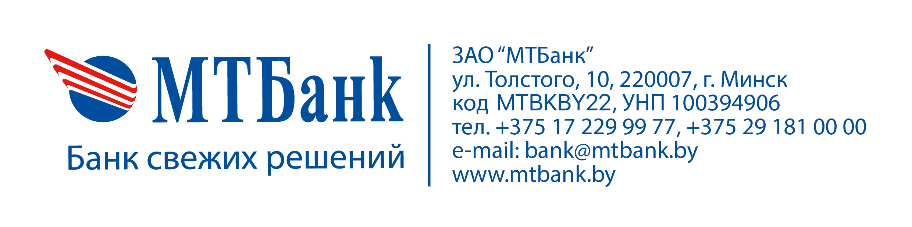 № договора____________________________№ счета____________________________№ договора____________________________№ счета____________________________№ договора____________________________№ счета____________________________№ договора____________________________№ счета____________________________№ договора____________________________№ счета____________________________№ договора____________________________№ счета____________________________№ договора____________________________№ счета____________________________№ договора____________________________№ счета____________________________№ договора____________________________№ счета____________________________№ договора____________________________№ счета____________________________№ договора____________________________№ счета____________________________№ договора____________________________№ счета____________________________№ договора____________________________№ счета____________________________№ договора____________________________№ счета____________________________№ договора____________________________№ счета____________________________№ договора____________________________№ счета____________________________№ договора____________________________№ счета____________________________№ договора____________________________№ счета____________________________№ договора____________________________№ счета____________________________№ договора____________________________№ счета____________________________№ договора____________________________№ счета____________________________№ договора____________________________№ счета____________________________№ договора____________________________№ счета____________________________№ договора____________________________№ счета____________________________№ договора____________________________№ счета____________________________№ договора____________________________№ счета____________________________№ договора____________________________№ счета____________________________№ договора____________________________№ счета____________________________№ договора____________________________№ счета____________________________№ договора____________________________№ счета____________________________№ договора____________________________№ счета____________________________№ договора____________________________№ счета____________________________№ договора____________________________№ счета____________________________№ договора____________________________№ счета____________________________№ договора____________________________№ счета____________________________№ договора____________________________№ счета____________________________№ договора____________________________№ счета____________________________№ договора____________________________№ счета____________________________№ договора____________________________№ счета____________________________№ договора____________________________№ счета____________________________№ договора____________________________№ счета____________________________№ договора____________________________№ счета____________________________№ договора____________________________№ счета____________________________№ договора____________________________№ счета____________________________№ договора____________________________№ счета____________________________№ договора____________________________№ счета____________________________№ договора____________________________№ счета____________________________№ договора____________________________№ счета____________________________№ договора____________________________№ счета____________________________№ договора____________________________№ счета____________________________№ договора____________________________№ счета____________________________№ договора____________________________№ счета____________________________№ договора____________________________№ счета____________________________№ договора____________________________№ счета____________________________№ договора____________________________№ счета____________________________№ договора____________________________№ счета____________________________№ договора____________________________№ счета____________________________№ договора____________________________№ счета____________________________№ договора____________________________№ счета____________________________Карточку для выдачи получателю передать:ЦБУ № ____   РКЦ № ____  УРМ № ____Карточку для выдачи получателю передать:ЦБУ № ____   РКЦ № ____  УРМ № ____Карточку для выдачи получателю передать:ЦБУ № ____   РКЦ № ____  УРМ № ____Карточку для выдачи получателю передать:ЦБУ № ____   РКЦ № ____  УРМ № ____Карточку для выдачи получателю передать:ЦБУ № ____   РКЦ № ____  УРМ № ____Карточку для выдачи получателю передать:ЦБУ № ____   РКЦ № ____  УРМ № ____Карточку для выдачи получателю передать:ЦБУ № ____   РКЦ № ____  УРМ № ____Карточку для выдачи получателю передать:ЦБУ № ____   РКЦ № ____  УРМ № ____Карточку для выдачи получателю передать:ЦБУ № ____   РКЦ № ____  УРМ № ____Карточку для выдачи получателю передать:ЦБУ № ____   РКЦ № ____  УРМ № ____Карточку для выдачи получателю передать:ЦБУ № ____   РКЦ № ____  УРМ № ____Карточку для выдачи получателю передать:ЦБУ № ____   РКЦ № ____  УРМ № ____Карточку для выдачи получателю передать:ЦБУ № ____   РКЦ № ____  УРМ № ____Карточку для выдачи получателю передать:ЦБУ № ____   РКЦ № ____  УРМ № ____Карточку для выдачи получателю передать:ЦБУ № ____   РКЦ № ____  УРМ № ____Карточку для выдачи получателю передать:ЦБУ № ____   РКЦ № ____  УРМ № ____Карточку для выдачи получателю передать:ЦБУ № ____   РКЦ № ____  УРМ № ____Карточку для выдачи получателю передать:ЦБУ № ____   РКЦ № ____  УРМ № ____Карточку для выдачи получателю передать:ЦБУ № ____   РКЦ № ____  УРМ № ____Карточку для выдачи получателю передать:ЦБУ № ____   РКЦ № ____  УРМ № ____Карточку для выдачи получателю передать:ЦБУ № ____   РКЦ № ____  УРМ № ____Карточку для выдачи получателю передать:ЦБУ № ____   РКЦ № ____  УРМ № ____Карточку для выдачи получателю передать:ЦБУ № ____   РКЦ № ____  УРМ № ____Карточку для выдачи получателю передать:ЦБУ № ____   РКЦ № ____  УРМ № ____Карточку для выдачи получателю передать:ЦБУ № ____   РКЦ № ____  УРМ № ____Карточку для выдачи получателю передать:ЦБУ № ____   РКЦ № ____  УРМ № ____Карточку для выдачи получателю передать:ЦБУ № ____   РКЦ № ____  УРМ № ____Карточку для выдачи получателю передать:ЦБУ № ____   РКЦ № ____  УРМ № ____Карточку для выдачи получателю передать:ЦБУ № ____   РКЦ № ____  УРМ № ____Карточку для выдачи получателю передать:ЦБУ № ____   РКЦ № ____  УРМ № ____Карточку для выдачи получателю передать:ЦБУ № ____   РКЦ № ____  УРМ № ____Карточку для выдачи получателю передать:ЦБУ № ____   РКЦ № ____  УРМ № ____Карточку для выдачи получателю передать:ЦБУ № ____   РКЦ № ____  УРМ № ____Карточку для выдачи получателю передать:ЦБУ № ____   РКЦ № ____  УРМ № ____Карточку для выдачи получателю передать:ЦБУ № ____   РКЦ № ____  УРМ № ____Карточку для выдачи получателю передать:ЦБУ № ____   РКЦ № ____  УРМ № ____Карточку для выдачи получателю передать:ЦБУ № ____   РКЦ № ____  УРМ № ____Карточку для выдачи получателю передать:ЦБУ № ____   РКЦ № ____  УРМ № ____Карточку для выдачи получателю передать:ЦБУ № ____   РКЦ № ____  УРМ № ____Карточку для выдачи получателю передать:ЦБУ № ____   РКЦ № ____  УРМ № ____Карточку для выдачи получателю передать:ЦБУ № ____   РКЦ № ____  УРМ № ____Карточку для выдачи получателю передать:ЦБУ № ____   РКЦ № ____  УРМ № ____Карточку для выдачи получателю передать:ЦБУ № ____   РКЦ № ____  УРМ № ____Карточку для выдачи получателю передать:ЦБУ № ____   РКЦ № ____  УРМ № ____Карточку для выдачи получателю передать:ЦБУ № ____   РКЦ № ____  УРМ № ____Карточку для выдачи получателю передать:ЦБУ № ____   РКЦ № ____  УРМ № ____Карточку для выдачи получателю передать:ЦБУ № ____   РКЦ № ____  УРМ № ____Карточку для выдачи получателю передать:ЦБУ № ____   РКЦ № ____  УРМ № ____Карточку для выдачи получателю передать:ЦБУ № ____   РКЦ № ____  УРМ № ____Карточку для выдачи получателю передать:ЦБУ № ____   РКЦ № ____  УРМ № ____Карточку для выдачи получателю передать:ЦБУ № ____   РКЦ № ____  УРМ № ____Карточку для выдачи получателю передать:ЦБУ № ____   РКЦ № ____  УРМ № ____Карточку для выдачи получателю передать:ЦБУ № ____   РКЦ № ____  УРМ № ____Карточку для выдачи получателю передать:ЦБУ № ____   РКЦ № ____  УРМ № ____Карточку для выдачи получателю передать:ЦБУ № ____   РКЦ № ____  УРМ № ____Карточку для выдачи получателю передать:ЦБУ № ____   РКЦ № ____  УРМ № ____Карточку для выдачи получателю передать:ЦБУ № ____   РКЦ № ____  УРМ № ____Карточку для выдачи получателю передать:ЦБУ № ____   РКЦ № ____  УРМ № ____Карточку для выдачи получателю передать:ЦБУ № ____   РКЦ № ____  УРМ № ____Заявление-анкета Заявление-анкета Заявление-анкета Заявление-анкета Заявление-анкета Заявление-анкета Заявление-анкета Заявление-анкета Заявление-анкета Заявление-анкета Заявление-анкета Заявление-анкета Заявление-анкета Заявление-анкета Заявление-анкета Заявление-анкета Заявление-анкета Заявление-анкета Заявление-анкета Заявление-анкета Заявление-анкета Заявление-анкета Заявление-анкета Заявление-анкета Заявление-анкета Заявление-анкета Заявление-анкета Заявление-анкета Заявление-анкета Заявление-анкета Заявление-анкета Заявление-анкета Заявление-анкета Заявление-анкета Заявление-анкета Заявление-анкета Заявление-анкета Заявление-анкета Заявление-анкета Заявление-анкета Заявление-анкета Заявление-анкета Заявление-анкета Заявление-анкета Заявление-анкета Заявление-анкета Заявление-анкета Заявление-анкета Заявление-анкета Заявление-анкета Заявление-анкета Заявление-анкета Заявление-анкета Заявление-анкета Заявление-анкета Заявление-анкета Заявление-анкета Заявление-анкета Заявление-анкета Заявление-анкета Заявление-анкета Заявление-анкета Заявление-анкета Заявление-анкета Заявление-анкета Заявление-анкета Заявление-анкета Заявление-анкета Заявление-анкета Заявление-анкета Заявление-анкета Заявление-анкета Заявление-анкета Заявление-анкета Заявление-анкета Заявление-анкета Заявление-анкета Заявление-анкета Заявление-анкета Заявление-анкета Заявление-анкета Заявление-анкета Заявление-анкета Заявление-анкета Заявление-анкета Заявление-анкета Заявление-анкета Заявление-анкета Заявление-анкета Заявление-анкета Заявление-анкета Заявление-анкета Заявление-анкета Заявление-анкета Заявление-анкета Заявление-анкета Заявление-анкета Заявление-анкета Заявление-анкета Заявление-анкета Заявление-анкета Заявление-анкета Заявление-анкета Заявление-анкета Заявление-анкета Заявление-анкета на выпуск и получение корпоративной карточкина выпуск и получение корпоративной карточкина выпуск и получение корпоративной карточкина выпуск и получение корпоративной карточкина выпуск и получение корпоративной карточкина выпуск и получение корпоративной карточкина выпуск и получение корпоративной карточкина выпуск и получение корпоративной карточкина выпуск и получение корпоративной карточкина выпуск и получение корпоративной карточкина выпуск и получение корпоративной карточкина выпуск и получение корпоративной карточкина выпуск и получение корпоративной карточкина выпуск и получение корпоративной карточкина выпуск и получение корпоративной карточкина выпуск и получение корпоративной карточкина выпуск и получение корпоративной карточкина выпуск и получение корпоративной карточкина выпуск и получение корпоративной карточкина выпуск и получение корпоративной карточкина выпуск и получение корпоративной карточкина выпуск и получение корпоративной карточкина выпуск и получение корпоративной карточкина выпуск и получение корпоративной карточкина выпуск и получение корпоративной карточкина выпуск и получение корпоративной карточкина выпуск и получение корпоративной карточкина выпуск и получение корпоративной карточкина выпуск и получение корпоративной карточкина выпуск и получение корпоративной карточкина выпуск и получение корпоративной карточкина выпуск и получение корпоративной карточкина выпуск и получение корпоративной карточкина выпуск и получение корпоративной карточкина выпуск и получение корпоративной карточкина выпуск и получение корпоративной карточкина выпуск и получение корпоративной карточкина выпуск и получение корпоративной карточкина выпуск и получение корпоративной карточкина выпуск и получение корпоративной карточкина выпуск и получение корпоративной карточкина выпуск и получение корпоративной карточкина выпуск и получение корпоративной карточкина выпуск и получение корпоративной карточкина выпуск и получение корпоративной карточкина выпуск и получение корпоративной карточкина выпуск и получение корпоративной карточкина выпуск и получение корпоративной карточкина выпуск и получение корпоративной карточкина выпуск и получение корпоративной карточкина выпуск и получение корпоративной карточкина выпуск и получение корпоративной карточкина выпуск и получение корпоративной карточкина выпуск и получение корпоративной карточкина выпуск и получение корпоративной карточкина выпуск и получение корпоративной карточкина выпуск и получение корпоративной карточкина выпуск и получение корпоративной карточкина выпуск и получение корпоративной карточкина выпуск и получение корпоративной карточкина выпуск и получение корпоративной карточкина выпуск и получение корпоративной карточкина выпуск и получение корпоративной карточкина выпуск и получение корпоративной карточкина выпуск и получение корпоративной карточкина выпуск и получение корпоративной карточкина выпуск и получение корпоративной карточкина выпуск и получение корпоративной карточкина выпуск и получение корпоративной карточкина выпуск и получение корпоративной карточкина выпуск и получение корпоративной карточкина выпуск и получение корпоративной карточкина выпуск и получение корпоративной карточкина выпуск и получение корпоративной карточкина выпуск и получение корпоративной карточкина выпуск и получение корпоративной карточкина выпуск и получение корпоративной карточкина выпуск и получение корпоративной карточкина выпуск и получение корпоративной карточкина выпуск и получение корпоративной карточкина выпуск и получение корпоративной карточкина выпуск и получение корпоративной карточкина выпуск и получение корпоративной карточкина выпуск и получение корпоративной карточкина выпуск и получение корпоративной карточкина выпуск и получение корпоративной карточкина выпуск и получение корпоративной карточкина выпуск и получение корпоративной карточкина выпуск и получение корпоративной карточкина выпуск и получение корпоративной карточкина выпуск и получение корпоративной карточкина выпуск и получение корпоративной карточкина выпуск и получение корпоративной карточкина выпуск и получение корпоративной карточкина выпуск и получение корпоративной карточкина выпуск и получение корпоративной карточкина выпуск и получение корпоративной карточкина выпуск и получение корпоративной карточкина выпуск и получение корпоративной карточкина выпуск и получение корпоративной карточкина выпуск и получение корпоративной карточкина выпуск и получение корпоративной карточкина выпуск и получение корпоративной карточкина выпуск и получение корпоративной карточкина выпуск и получение корпоративной карточкина выпуск и получение корпоративной карточкиОт КЛИЕНТА (полное наименование организации или Ф.И.О. индивидуального предпринимателя):От КЛИЕНТА (полное наименование организации или Ф.И.О. индивидуального предпринимателя):От КЛИЕНТА (полное наименование организации или Ф.И.О. индивидуального предпринимателя):От КЛИЕНТА (полное наименование организации или Ф.И.О. индивидуального предпринимателя):От КЛИЕНТА (полное наименование организации или Ф.И.О. индивидуального предпринимателя):От КЛИЕНТА (полное наименование организации или Ф.И.О. индивидуального предпринимателя):От КЛИЕНТА (полное наименование организации или Ф.И.О. индивидуального предпринимателя):От КЛИЕНТА (полное наименование организации или Ф.И.О. индивидуального предпринимателя):От КЛИЕНТА (полное наименование организации или Ф.И.О. индивидуального предпринимателя):От КЛИЕНТА (полное наименование организации или Ф.И.О. индивидуального предпринимателя):От КЛИЕНТА (полное наименование организации или Ф.И.О. индивидуального предпринимателя):От КЛИЕНТА (полное наименование организации или Ф.И.О. индивидуального предпринимателя):От КЛИЕНТА (полное наименование организации или Ф.И.О. индивидуального предпринимателя):От КЛИЕНТА (полное наименование организации или Ф.И.О. индивидуального предпринимателя):От КЛИЕНТА (полное наименование организации или Ф.И.О. индивидуального предпринимателя):От КЛИЕНТА (полное наименование организации или Ф.И.О. индивидуального предпринимателя):От КЛИЕНТА (полное наименование организации или Ф.И.О. индивидуального предпринимателя):От КЛИЕНТА (полное наименование организации или Ф.И.О. индивидуального предпринимателя):От КЛИЕНТА (полное наименование организации или Ф.И.О. индивидуального предпринимателя):От КЛИЕНТА (полное наименование организации или Ф.И.О. индивидуального предпринимателя):От КЛИЕНТА (полное наименование организации или Ф.И.О. индивидуального предпринимателя):От КЛИЕНТА (полное наименование организации или Ф.И.О. индивидуального предпринимателя):От КЛИЕНТА (полное наименование организации или Ф.И.О. индивидуального предпринимателя):От КЛИЕНТА (полное наименование организации или Ф.И.О. индивидуального предпринимателя):От КЛИЕНТА (полное наименование организации или Ф.И.О. индивидуального предпринимателя):От КЛИЕНТА (полное наименование организации или Ф.И.О. индивидуального предпринимателя):От КЛИЕНТА (полное наименование организации или Ф.И.О. индивидуального предпринимателя):От КЛИЕНТА (полное наименование организации или Ф.И.О. индивидуального предпринимателя):От КЛИЕНТА (полное наименование организации или Ф.И.О. индивидуального предпринимателя):От КЛИЕНТА (полное наименование организации или Ф.И.О. индивидуального предпринимателя):От КЛИЕНТА (полное наименование организации или Ф.И.О. индивидуального предпринимателя):От КЛИЕНТА (полное наименование организации или Ф.И.О. индивидуального предпринимателя):От КЛИЕНТА (полное наименование организации или Ф.И.О. индивидуального предпринимателя):От КЛИЕНТА (полное наименование организации или Ф.И.О. индивидуального предпринимателя):От КЛИЕНТА (полное наименование организации или Ф.И.О. индивидуального предпринимателя):От КЛИЕНТА (полное наименование организации или Ф.И.О. индивидуального предпринимателя):От КЛИЕНТА (полное наименование организации или Ф.И.О. индивидуального предпринимателя):От КЛИЕНТА (полное наименование организации или Ф.И.О. индивидуального предпринимателя):От КЛИЕНТА (полное наименование организации или Ф.И.О. индивидуального предпринимателя):От КЛИЕНТА (полное наименование организации или Ф.И.О. индивидуального предпринимателя):От КЛИЕНТА (полное наименование организации или Ф.И.О. индивидуального предпринимателя):От КЛИЕНТА (полное наименование организации или Ф.И.О. индивидуального предпринимателя):От КЛИЕНТА (полное наименование организации или Ф.И.О. индивидуального предпринимателя):От КЛИЕНТА (полное наименование организации или Ф.И.О. индивидуального предпринимателя):От КЛИЕНТА (полное наименование организации или Ф.И.О. индивидуального предпринимателя):От КЛИЕНТА (полное наименование организации или Ф.И.О. индивидуального предпринимателя):От КЛИЕНТА (полное наименование организации или Ф.И.О. индивидуального предпринимателя):От КЛИЕНТА (полное наименование организации или Ф.И.О. индивидуального предпринимателя):От КЛИЕНТА (полное наименование организации или Ф.И.О. индивидуального предпринимателя):От КЛИЕНТА (полное наименование организации или Ф.И.О. индивидуального предпринимателя):От КЛИЕНТА (полное наименование организации или Ф.И.О. индивидуального предпринимателя):От КЛИЕНТА (полное наименование организации или Ф.И.О. индивидуального предпринимателя):От КЛИЕНТА (полное наименование организации или Ф.И.О. индивидуального предпринимателя):От КЛИЕНТА (полное наименование организации или Ф.И.О. индивидуального предпринимателя):От КЛИЕНТА (полное наименование организации или Ф.И.О. индивидуального предпринимателя):От КЛИЕНТА (полное наименование организации или Ф.И.О. индивидуального предпринимателя):От КЛИЕНТА (полное наименование организации или Ф.И.О. индивидуального предпринимателя):От КЛИЕНТА (полное наименование организации или Ф.И.О. индивидуального предпринимателя):От КЛИЕНТА (полное наименование организации или Ф.И.О. индивидуального предпринимателя):От КЛИЕНТА (полное наименование организации или Ф.И.О. индивидуального предпринимателя):От КЛИЕНТА (полное наименование организации или Ф.И.О. индивидуального предпринимателя):От КЛИЕНТА (полное наименование организации или Ф.И.О. индивидуального предпринимателя):От КЛИЕНТА (полное наименование организации или Ф.И.О. индивидуального предпринимателя):От КЛИЕНТА (полное наименование организации или Ф.И.О. индивидуального предпринимателя):От КЛИЕНТА (полное наименование организации или Ф.И.О. индивидуального предпринимателя):От КЛИЕНТА (полное наименование организации или Ф.И.О. индивидуального предпринимателя):От КЛИЕНТА (полное наименование организации или Ф.И.О. индивидуального предпринимателя):От КЛИЕНТА (полное наименование организации или Ф.И.О. индивидуального предпринимателя):От КЛИЕНТА (полное наименование организации или Ф.И.О. индивидуального предпринимателя):От КЛИЕНТА (полное наименование организации или Ф.И.О. индивидуального предпринимателя):От КЛИЕНТА (полное наименование организации или Ф.И.О. индивидуального предпринимателя):От КЛИЕНТА (полное наименование организации или Ф.И.О. индивидуального предпринимателя):От КЛИЕНТА (полное наименование организации или Ф.И.О. индивидуального предпринимателя):От КЛИЕНТА (полное наименование организации или Ф.И.О. индивидуального предпринимателя):От КЛИЕНТА (полное наименование организации или Ф.И.О. индивидуального предпринимателя):От КЛИЕНТА (полное наименование организации или Ф.И.О. индивидуального предпринимателя):От КЛИЕНТА (полное наименование организации или Ф.И.О. индивидуального предпринимателя):От КЛИЕНТА (полное наименование организации или Ф.И.О. индивидуального предпринимателя):От КЛИЕНТА (полное наименование организации или Ф.И.О. индивидуального предпринимателя):От КЛИЕНТА (полное наименование организации или Ф.И.О. индивидуального предпринимателя):От КЛИЕНТА (полное наименование организации или Ф.И.О. индивидуального предпринимателя):От КЛИЕНТА (полное наименование организации или Ф.И.О. индивидуального предпринимателя):От КЛИЕНТА (полное наименование организации или Ф.И.О. индивидуального предпринимателя):От КЛИЕНТА (полное наименование организации или Ф.И.О. индивидуального предпринимателя):От КЛИЕНТА (полное наименование организации или Ф.И.О. индивидуального предпринимателя):От КЛИЕНТА (полное наименование организации или Ф.И.О. индивидуального предпринимателя):От КЛИЕНТА (полное наименование организации или Ф.И.О. индивидуального предпринимателя):От КЛИЕНТА (полное наименование организации или Ф.И.О. индивидуального предпринимателя):От КЛИЕНТА (полное наименование организации или Ф.И.О. индивидуального предпринимателя):От КЛИЕНТА (полное наименование организации или Ф.И.О. индивидуального предпринимателя):От КЛИЕНТА (полное наименование организации или Ф.И.О. индивидуального предпринимателя):От КЛИЕНТА (полное наименование организации или Ф.И.О. индивидуального предпринимателя):От КЛИЕНТА (полное наименование организации или Ф.И.О. индивидуального предпринимателя):От КЛИЕНТА (полное наименование организации или Ф.И.О. индивидуального предпринимателя):От КЛИЕНТА (полное наименование организации или Ф.И.О. индивидуального предпринимателя):От КЛИЕНТА (полное наименование организации или Ф.И.О. индивидуального предпринимателя):От КЛИЕНТА (полное наименование организации или Ф.И.О. индивидуального предпринимателя):От КЛИЕНТА (полное наименование организации или Ф.И.О. индивидуального предпринимателя):От КЛИЕНТА (полное наименование организации или Ф.И.О. индивидуального предпринимателя):От КЛИЕНТА (полное наименование организации или Ф.И.О. индивидуального предпринимателя):От КЛИЕНТА (полное наименование организации или Ф.И.О. индивидуального предпринимателя):От КЛИЕНТА (полное наименование организации или Ф.И.О. индивидуального предпринимателя):От КЛИЕНТА (полное наименование организации или Ф.И.О. индивидуального предпринимателя):От КЛИЕНТА (полное наименование организации или Ф.И.О. индивидуального предпринимателя):От КЛИЕНТА (полное наименование организации или Ф.И.О. индивидуального предпринимателя):От КЛИЕНТА (полное наименование организации или Ф.И.О. индивидуального предпринимателя):                                                                                                                                                                УНП:                                                                                                                                                                УНП:                                                                                                                                                                УНП:                                                                                                                                                                УНП:                                                                                                                                                                УНП:                                                                                                                                                                УНП:                                                                                                                                                                УНП:                                                                                                                                                                УНП:                                                                                                                                                                УНП:                                                                                                                                                                УНП:                                                                                                                                                                УНП:                                                                                                                                                                УНП:                                                                                                                                                                УНП:                                                                                                                                                                УНП:                                                                                                                                                                УНП:                                                                                                                                                                УНП:                                                                                                                                                                УНП:                                                                                                                                                                УНП:                                                                                                                                                                УНП:                                                                                                                                                                УНП:                                                                                                                                                                УНП:                                                                                                                                                                УНП:                                                                                                                                                                УНП:                                                                                                                                                                УНП:                                                                                                                                                                УНП:                                                                                                                                                                УНП:                                                                                                                                                                УНП:                                                                                                                                                                УНП:                                                                                                                                                                УНП:                                                                                                                                                                УНП:                                                                                                                                                                УНП:                                                                                                                                                                УНП:                                                                                                                                                                УНП:                                                                                                                                                                УНП:                                                                                                                                                                УНП:                                                                                                                                                                УНП:                                                                                                                                                                УНП:                                                                                                                                                                УНП:                                                                                                                                                                УНП:                                                                                                                                                                УНП:                                                                                                                                                                УНП:                                                                                                                                                                УНП:                                                                                                                                                                УНП:                                                                                                                                                                УНП:                                                                                                                                                                УНП:                                                                                                                                                                УНП:                                                                                                                                                                УНП:                                                                                                                                                                УНП:                                                                                                                                                                УНП:                                                                                                                                                                УНП:                                                                                                                                                                УНП:                                                                                                                                                                УНП:                                                                                                                                                                УНП:                                                                                                                                                                УНП:                                                                                                                                                                УНП:                                                                                                                                                                УНП:                                                                                                                                                                УНП:                                                                                                                                                                УНП:                                                                                                                                                                УНП:                                                                                                                                                                УНП:                                                                                                                                                                УНП:                                                                                                                                                                УНП:                                                                                                                                                                УНП:                                                                                                                                                                УНП:                                                                                                                                                                УНП:                                                                                                                                                                УНП:                                                                                                                                                                УНП:                                                                                                                                                                УНП:                                                                                                                                                                УНП:                                                                                                                                                                УНП:                                                                                                                                                                УНП:                                                                                                                                                                УНП:                                                                                                                                                                УНП:                                                                                                                                                                УНП:                                                                                                                                                                УНП:                                                                                                                                                                УНП:                                                                                                                                                                УНП:                                                                                                                                                                УНП:                                                                                                                                                                УНП:                                                                                                                                                                УНП:                                                                                                                                                                УНП:                                                                                                                                                                УНП:                                                                                                                                                                УНП:                                                                                                                                                                УНП:                                                                                                                                                                УНП:                                                                                                                                                                УНП:                                                                                                                                                                УНП:                                                                                                                                                                УНП:                                                                                                                                                                УНП:                                                                                                                                                                УНП:                                                                                                                                                                УНП:                                                                                                                                                                УНП:                                                                                                                                                                УНП:                                                                                                                                                                УНП:                                                                                                                                                                УНП:                                                                                                                                                                УНП:                                                                                                                                                                УНП:                                                                                                                                                                УНП:                                                                                                                                                                УНП:                                                                                                                                                                УНП:                                                                                                                                                                УНП:                                                                                                                                                                УНП:                                                                                                                                                                УНП:                                                                                                                                                                УНП:                                                                                                                                                                УНП:                                                                                                                                                                УНП:Просим выпустить и выдать корпоративную карточку Держателю:         с открытием банковского счета в:                                        к открытому банковскому счету в:Просим выпустить и выдать корпоративную карточку Держателю:         с открытием банковского счета в:                                        к открытому банковскому счету в:Просим выпустить и выдать корпоративную карточку Держателю:         с открытием банковского счета в:                                        к открытому банковскому счету в:Просим выпустить и выдать корпоративную карточку Держателю:         с открытием банковского счета в:                                        к открытому банковскому счету в:Просим выпустить и выдать корпоративную карточку Держателю:         с открытием банковского счета в:                                        к открытому банковскому счету в:Просим выпустить и выдать корпоративную карточку Держателю:         с открытием банковского счета в:                                        к открытому банковскому счету в:Просим выпустить и выдать корпоративную карточку Держателю:         с открытием банковского счета в:                                        к открытому банковскому счету в:Просим выпустить и выдать корпоративную карточку Держателю:         с открытием банковского счета в:                                        к открытому банковскому счету в:Просим выпустить и выдать корпоративную карточку Держателю:         с открытием банковского счета в:                                        к открытому банковскому счету в:Просим выпустить и выдать корпоративную карточку Держателю:         с открытием банковского счета в:                                        к открытому банковскому счету в:Просим выпустить и выдать корпоративную карточку Держателю:         с открытием банковского счета в:                                        к открытому банковскому счету в:Просим выпустить и выдать корпоративную карточку Держателю:         с открытием банковского счета в:                                        к открытому банковскому счету в:Просим выпустить и выдать корпоративную карточку Держателю:         с открытием банковского счета в:                                        к открытому банковскому счету в:Просим выпустить и выдать корпоративную карточку Держателю:         с открытием банковского счета в:                                        к открытому банковскому счету в:Просим выпустить и выдать корпоративную карточку Держателю:         с открытием банковского счета в:                                        к открытому банковскому счету в:Просим выпустить и выдать корпоративную карточку Держателю:         с открытием банковского счета в:                                        к открытому банковскому счету в:Просим выпустить и выдать корпоративную карточку Держателю:         с открытием банковского счета в:                                        к открытому банковскому счету в:Просим выпустить и выдать корпоративную карточку Держателю:         с открытием банковского счета в:                                        к открытому банковскому счету в:Просим выпустить и выдать корпоративную карточку Держателю:         с открытием банковского счета в:                                        к открытому банковскому счету в:Просим выпустить и выдать корпоративную карточку Держателю:         с открытием банковского счета в:                                        к открытому банковскому счету в:Просим выпустить и выдать корпоративную карточку Держателю:         с открытием банковского счета в:                                        к открытому банковскому счету в:Просим выпустить и выдать корпоративную карточку Держателю:         с открытием банковского счета в:                                        к открытому банковскому счету в:Просим выпустить и выдать корпоративную карточку Держателю:         с открытием банковского счета в:                                        к открытому банковскому счету в:Просим выпустить и выдать корпоративную карточку Держателю:         с открытием банковского счета в:                                        к открытому банковскому счету в:Просим выпустить и выдать корпоративную карточку Держателю:         с открытием банковского счета в:                                        к открытому банковскому счету в:Просим выпустить и выдать корпоративную карточку Держателю:         с открытием банковского счета в:                                        к открытому банковскому счету в:Просим выпустить и выдать корпоративную карточку Держателю:         с открытием банковского счета в:                                        к открытому банковскому счету в:Просим выпустить и выдать корпоративную карточку Держателю:         с открытием банковского счета в:                                        к открытому банковскому счету в:Просим выпустить и выдать корпоративную карточку Держателю:         с открытием банковского счета в:                                        к открытому банковскому счету в:Просим выпустить и выдать корпоративную карточку Держателю:         с открытием банковского счета в:                                        к открытому банковскому счету в:Просим выпустить и выдать корпоративную карточку Держателю:         с открытием банковского счета в:                                        к открытому банковскому счету в:Просим выпустить и выдать корпоративную карточку Держателю:         с открытием банковского счета в:                                        к открытому банковскому счету в:Просим выпустить и выдать корпоративную карточку Держателю:         с открытием банковского счета в:                                        к открытому банковскому счету в:Просим выпустить и выдать корпоративную карточку Держателю:         с открытием банковского счета в:                                        к открытому банковскому счету в:Просим выпустить и выдать корпоративную карточку Держателю:         с открытием банковского счета в:                                        к открытому банковскому счету в:Просим выпустить и выдать корпоративную карточку Держателю:         с открытием банковского счета в:                                        к открытому банковскому счету в:Просим выпустить и выдать корпоративную карточку Держателю:         с открытием банковского счета в:                                        к открытому банковскому счету в:Просим выпустить и выдать корпоративную карточку Держателю:         с открытием банковского счета в:                                        к открытому банковскому счету в:Просим выпустить и выдать корпоративную карточку Держателю:         с открытием банковского счета в:                                        к открытому банковскому счету в:Просим выпустить и выдать корпоративную карточку Держателю:         с открытием банковского счета в:                                        к открытому банковскому счету в:Просим выпустить и выдать корпоративную карточку Держателю:         с открытием банковского счета в:                                        к открытому банковскому счету в:Просим выпустить и выдать корпоративную карточку Держателю:         с открытием банковского счета в:                                        к открытому банковскому счету в:Просим выпустить и выдать корпоративную карточку Держателю:         с открытием банковского счета в:                                        к открытому банковскому счету в:Просим выпустить и выдать корпоративную карточку Держателю:         с открытием банковского счета в:                                        к открытому банковскому счету в:Просим выпустить и выдать корпоративную карточку Держателю:         с открытием банковского счета в:                                        к открытому банковскому счету в:Просим выпустить и выдать корпоративную карточку Держателю:         с открытием банковского счета в:                                        к открытому банковскому счету в:Просим выпустить и выдать корпоративную карточку Держателю:         с открытием банковского счета в:                                        к открытому банковскому счету в:Просим выпустить и выдать корпоративную карточку Держателю:         с открытием банковского счета в:                                        к открытому банковскому счету в:Просим выпустить и выдать корпоративную карточку Держателю:         с открытием банковского счета в:                                        к открытому банковскому счету в:Просим выпустить и выдать корпоративную карточку Держателю:         с открытием банковского счета в:                                        к открытому банковскому счету в:Просим выпустить и выдать корпоративную карточку Держателю:         с открытием банковского счета в:                                        к открытому банковскому счету в:Просим выпустить и выдать корпоративную карточку Держателю:         с открытием банковского счета в:                                        к открытому банковскому счету в:Просим выпустить и выдать корпоративную карточку Держателю:         с открытием банковского счета в:                                        к открытому банковскому счету в:Просим выпустить и выдать корпоративную карточку Держателю:         с открытием банковского счета в:                                        к открытому банковскому счету в:Просим выпустить и выдать корпоративную карточку Держателю:         с открытием банковского счета в:                                        к открытому банковскому счету в:Просим выпустить и выдать корпоративную карточку Держателю:         с открытием банковского счета в:                                        к открытому банковскому счету в:Просим выпустить и выдать корпоративную карточку Держателю:         с открытием банковского счета в:                                        к открытому банковскому счету в:Просим выпустить и выдать корпоративную карточку Держателю:         с открытием банковского счета в:                                        к открытому банковскому счету в:Просим выпустить и выдать корпоративную карточку Держателю:         с открытием банковского счета в:                                        к открытому банковскому счету в:Просим выпустить и выдать корпоративную карточку Держателю:         с открытием банковского счета в:                                        к открытому банковскому счету в:Просим выпустить и выдать корпоративную карточку Держателю:         с открытием банковского счета в:                                        к открытому банковскому счету в:Просим выпустить и выдать корпоративную карточку Держателю:         с открытием банковского счета в:                                        к открытому банковскому счету в:Просим выпустить и выдать корпоративную карточку Держателю:         с открытием банковского счета в:                                        к открытому банковскому счету в:Просим выпустить и выдать корпоративную карточку Держателю:         с открытием банковского счета в:                                        к открытому банковскому счету в:Просим выпустить и выдать корпоративную карточку Держателю:         с открытием банковского счета в:                                        к открытому банковскому счету в:Просим выпустить и выдать корпоративную карточку Держателю:         с открытием банковского счета в:                                        к открытому банковскому счету в:Просим выпустить и выдать корпоративную карточку Держателю:         с открытием банковского счета в:                                        к открытому банковскому счету в:Просим выпустить и выдать корпоративную карточку Держателю:         с открытием банковского счета в:                                        к открытому банковскому счету в:Просим выпустить и выдать корпоративную карточку Держателю:         с открытием банковского счета в:                                        к открытому банковскому счету в:Просим выпустить и выдать корпоративную карточку Держателю:         с открытием банковского счета в:                                        к открытому банковскому счету в:Просим выпустить и выдать корпоративную карточку Держателю:         с открытием банковского счета в:                                        к открытому банковскому счету в:Просим выпустить и выдать корпоративную карточку Держателю:         с открытием банковского счета в:                                        к открытому банковскому счету в:Просим выпустить и выдать корпоративную карточку Держателю:         с открытием банковского счета в:                                        к открытому банковскому счету в:Просим выпустить и выдать корпоративную карточку Держателю:         с открытием банковского счета в:                                        к открытому банковскому счету в:Просим выпустить и выдать корпоративную карточку Держателю:         с открытием банковского счета в:                                        к открытому банковскому счету в:Просим выпустить и выдать корпоративную карточку Держателю:         с открытием банковского счета в:                                        к открытому банковскому счету в:Просим выпустить и выдать корпоративную карточку Держателю:         с открытием банковского счета в:                                        к открытому банковскому счету в:Просим выпустить и выдать корпоративную карточку Держателю:         с открытием банковского счета в:                                        к открытому банковскому счету в:Просим выпустить и выдать корпоративную карточку Держателю:         с открытием банковского счета в:                                        к открытому банковскому счету в:Просим выпустить и выдать корпоративную карточку Держателю:         с открытием банковского счета в:                                        к открытому банковскому счету в:Просим выпустить и выдать корпоративную карточку Держателю:         с открытием банковского счета в:                                        к открытому банковскому счету в:Просим выпустить и выдать корпоративную карточку Держателю:         с открытием банковского счета в:                                        к открытому банковскому счету в:Просим выпустить и выдать корпоративную карточку Держателю:         с открытием банковского счета в:                                        к открытому банковскому счету в:Просим выпустить и выдать корпоративную карточку Держателю:         с открытием банковского счета в:                                        к открытому банковскому счету в:Просим выпустить и выдать корпоративную карточку Держателю:         с открытием банковского счета в:                                        к открытому банковскому счету в:Просим выпустить и выдать корпоративную карточку Держателю:         с открытием банковского счета в:                                        к открытому банковскому счету в:Просим выпустить и выдать корпоративную карточку Держателю:         с открытием банковского счета в:                                        к открытому банковскому счету в:Просим выпустить и выдать корпоративную карточку Держателю:         с открытием банковского счета в:                                        к открытому банковскому счету в:Просим выпустить и выдать корпоративную карточку Держателю:         с открытием банковского счета в:                                        к открытому банковскому счету в:Просим выпустить и выдать корпоративную карточку Держателю:         с открытием банковского счета в:                                        к открытому банковскому счету в:	    Белорусских рублях                       Долларах США   	                  Евро                           Российских рублях                     	    Белорусских рублях                       Долларах США   	                  Евро                           Российских рублях                     	    Белорусских рублях                       Долларах США   	                  Евро                           Российских рублях                     	    Белорусских рублях                       Долларах США   	                  Евро                           Российских рублях                     	    Белорусских рублях                       Долларах США   	                  Евро                           Российских рублях                     	    Белорусских рублях                       Долларах США   	                  Евро                           Российских рублях                     	    Белорусских рублях                       Долларах США   	                  Евро                           Российских рублях                     	    Белорусских рублях                       Долларах США   	                  Евро                           Российских рублях                     	    Белорусских рублях                       Долларах США   	                  Евро                           Российских рублях                     	    Белорусских рублях                       Долларах США   	                  Евро                           Российских рублях                     	    Белорусских рублях                       Долларах США   	                  Евро                           Российских рублях                     	    Белорусских рублях                       Долларах США   	                  Евро                           Российских рублях                     	    Белорусских рублях                       Долларах США   	                  Евро                           Российских рублях                     	    Белорусских рублях                       Долларах США   	                  Евро                           Российских рублях                     	    Белорусских рублях                       Долларах США   	                  Евро                           Российских рублях                     	    Белорусских рублях                       Долларах США   	                  Евро                           Российских рублях                     	    Белорусских рублях                       Долларах США   	                  Евро                           Российских рублях                     	    Белорусских рублях                       Долларах США   	                  Евро                           Российских рублях                     	    Белорусских рублях                       Долларах США   	                  Евро                           Российских рублях                     	    Белорусских рублях                       Долларах США   	                  Евро                           Российских рублях                     	    Белорусских рублях                       Долларах США   	                  Евро                           Российских рублях                     	    Белорусских рублях                       Долларах США   	                  Евро                           Российских рублях                     	    Белорусских рублях                       Долларах США   	                  Евро                           Российских рублях                     	    Белорусских рублях                       Долларах США   	                  Евро                           Российских рублях                     	    Белорусских рублях                       Долларах США   	                  Евро                           Российских рублях                     	    Белорусских рублях                       Долларах США   	                  Евро                           Российских рублях                     	    Белорусских рублях                       Долларах США   	                  Евро                           Российских рублях                     	    Белорусских рублях                       Долларах США   	                  Евро                           Российских рублях                     	    Белорусских рублях                       Долларах США   	                  Евро                           Российских рублях                     	    Белорусских рублях                       Долларах США   	                  Евро                           Российских рублях                     	    Белорусских рублях                       Долларах США   	                  Евро                           Российских рублях                     	    Белорусских рублях                       Долларах США   	                  Евро                           Российских рублях                     	    Белорусских рублях                       Долларах США   	                  Евро                           Российских рублях                     	    Белорусских рублях                       Долларах США   	                  Евро                           Российских рублях                     	    Белорусских рублях                       Долларах США   	                  Евро                           Российских рублях                     	    Белорусских рублях                       Долларах США   	                  Евро                           Российских рублях                     	    Белорусских рублях                       Долларах США   	                  Евро                           Российских рублях                     	    Белорусских рублях                       Долларах США   	                  Евро                           Российских рублях                     	    Белорусских рублях                       Долларах США   	                  Евро                           Российских рублях                     	    Белорусских рублях                       Долларах США   	                  Евро                           Российских рублях                     	    Белорусских рублях                       Долларах США   	                  Евро                           Российских рублях                     	    Белорусских рублях                       Долларах США   	                  Евро                           Российских рублях                     	    Белорусских рублях                       Долларах США   	                  Евро                           Российских рублях                     	    Белорусских рублях                       Долларах США   	                  Евро                           Российских рублях                     	    Белорусских рублях                       Долларах США   	                  Евро                           Российских рублях                     	    Белорусских рублях                       Долларах США   	                  Евро                           Российских рублях                     	    Белорусских рублях                       Долларах США   	                  Евро                           Российских рублях                     	    Белорусских рублях                       Долларах США   	                  Евро                           Российских рублях                     	    Белорусских рублях                       Долларах США   	                  Евро                           Российских рублях                     	    Белорусских рублях                       Долларах США   	                  Евро                           Российских рублях                     	    Белорусских рублях                       Долларах США   	                  Евро                           Российских рублях                     	    Белорусских рублях                       Долларах США   	                  Евро                           Российских рублях                     	    Белорусских рублях                       Долларах США   	                  Евро                           Российских рублях                     	    Белорусских рублях                       Долларах США   	                  Евро                           Российских рублях                     	    Белорусских рублях                       Долларах США   	                  Евро                           Российских рублях                     	    Белорусских рублях                       Долларах США   	                  Евро                           Российских рублях                     	    Белорусских рублях                       Долларах США   	                  Евро                           Российских рублях                     	    Белорусских рублях                       Долларах США   	                  Евро                           Российских рублях                     	    Белорусских рублях                       Долларах США   	                  Евро                           Российских рублях                     	    Белорусских рублях                       Долларах США   	                  Евро                           Российских рублях                     	    Белорусских рублях                       Долларах США   	                  Евро                           Российских рублях                     	    Белорусских рублях                       Долларах США   	                  Евро                           Российских рублях                     	    Белорусских рублях                       Долларах США   	                  Евро                           Российских рублях                     	    Белорусских рублях                       Долларах США   	                  Евро                           Российских рублях                     	    Белорусских рублях                       Долларах США   	                  Евро                           Российских рублях                     	    Белорусских рублях                       Долларах США   	                  Евро                           Российских рублях                     	    Белорусских рублях                       Долларах США   	                  Евро                           Российских рублях                     	    Белорусских рублях                       Долларах США   	                  Евро                           Российских рублях                     	    Белорусских рублях                       Долларах США   	                  Евро                           Российских рублях                     	    Белорусских рублях                       Долларах США   	                  Евро                           Российских рублях                     	    Белорусских рублях                       Долларах США   	                  Евро                           Российских рублях                     	    Белорусских рублях                       Долларах США   	                  Евро                           Российских рублях                     	    Белорусских рублях                       Долларах США   	                  Евро                           Российских рублях                     	    Белорусских рублях                       Долларах США   	                  Евро                           Российских рублях                     	    Белорусских рублях                       Долларах США   	                  Евро                           Российских рублях                     	    Белорусских рублях                       Долларах США   	                  Евро                           Российских рублях                     	    Белорусских рублях                       Долларах США   	                  Евро                           Российских рублях                     	    Белорусских рублях                       Долларах США   	                  Евро                           Российских рублях                     	    Белорусских рублях                       Долларах США   	                  Евро                           Российских рублях                     	    Белорусских рублях                       Долларах США   	                  Евро                           Российских рублях                     	    Белорусских рублях                       Долларах США   	                  Евро                           Российских рублях                     	    Белорусских рублях                       Долларах США   	                  Евро                           Российских рублях                     	    Белорусских рублях                       Долларах США   	                  Евро                           Российских рублях                     	    Белорусских рублях                       Долларах США   	                  Евро                           Российских рублях                     	    Белорусских рублях                       Долларах США   	                  Евро                           Российских рублях                     	    Белорусских рублях                       Долларах США   	                  Евро                           Российских рублях                     	    Белорусских рублях                       Долларах США   	                  Евро                           Российских рублях                     	    Белорусских рублях                       Долларах США   	                  Евро                           Российских рублях                     	    Белорусских рублях                       Долларах США   	                  Евро                           Российских рублях                     	    Белорусских рублях                       Долларах США   	                  Евро                           Российских рублях                     	    Белорусских рублях                       Долларах США   	                  Евро                           Российских рублях                     	    Белорусских рублях                       Долларах США   	                  Евро                           Российских рублях                     	    Белорусских рублях                       Долларах США   	                  Евро                           Российских рублях                     	    Белорусских рублях                       Долларах США   	                  Евро                           Российских рублях                     	    Белорусских рублях                       Долларах США   	                  Евро                           Российских рублях                     	    Белорусских рублях                       Долларах США   	                  Евро                           Российских рублях                     	    Белорусских рублях                       Долларах США   	                  Евро                           Российских рублях                     	    Белорусских рублях                       Долларах США   	                  Евро                           Российских рублях                     	    Белорусских рублях                       Долларах США   	                  Евро                           Российских рублях                     	    Белорусских рублях                       Долларах США   	                  Евро                           Российских рублях                     	    Белорусских рублях                       Долларах США   	                  Евро                           Российских рублях                     	    Белорусских рублях                       Долларах США   	                  Евро                           Российских рублях                     	    Белорусских рублях                       Долларах США   	                  Евро                           Российских рублях                     	    Белорусских рублях                       Долларах США   	                  Евро                           Российских рублях                     	    Белорусских рублях                       Долларах США   	                  Евро                           Российских рублях                     	    Белорусских рублях                       Долларах США   	                  Евро                           Российских рублях                     Вариант выпускаемой корпоративной карточки:     Visa Business                     сроком действия 2 года                 Visa Business Instant     до окончания месяца и года, указанных на карточке     Visa Business Platinum     сроком действия 2 года                 Visa Gold                      сроком действия 2 годаВариант выпускаемой корпоративной карточки:     Visa Business                     сроком действия 2 года                 Visa Business Instant     до окончания месяца и года, указанных на карточке     Visa Business Platinum     сроком действия 2 года                 Visa Gold                      сроком действия 2 годаВариант выпускаемой корпоративной карточки:     Visa Business                     сроком действия 2 года                 Visa Business Instant     до окончания месяца и года, указанных на карточке     Visa Business Platinum     сроком действия 2 года                 Visa Gold                      сроком действия 2 годаВариант выпускаемой корпоративной карточки:     Visa Business                     сроком действия 2 года                 Visa Business Instant     до окончания месяца и года, указанных на карточке     Visa Business Platinum     сроком действия 2 года                 Visa Gold                      сроком действия 2 годаВариант выпускаемой корпоративной карточки:     Visa Business                     сроком действия 2 года                 Visa Business Instant     до окончания месяца и года, указанных на карточке     Visa Business Platinum     сроком действия 2 года                 Visa Gold                      сроком действия 2 годаВариант выпускаемой корпоративной карточки:     Visa Business                     сроком действия 2 года                 Visa Business Instant     до окончания месяца и года, указанных на карточке     Visa Business Platinum     сроком действия 2 года                 Visa Gold                      сроком действия 2 годаВариант выпускаемой корпоративной карточки:     Visa Business                     сроком действия 2 года                 Visa Business Instant     до окончания месяца и года, указанных на карточке     Visa Business Platinum     сроком действия 2 года                 Visa Gold                      сроком действия 2 годаВариант выпускаемой корпоративной карточки:     Visa Business                     сроком действия 2 года                 Visa Business Instant     до окончания месяца и года, указанных на карточке     Visa Business Platinum     сроком действия 2 года                 Visa Gold                      сроком действия 2 годаВариант выпускаемой корпоративной карточки:     Visa Business                     сроком действия 2 года                 Visa Business Instant     до окончания месяца и года, указанных на карточке     Visa Business Platinum     сроком действия 2 года                 Visa Gold                      сроком действия 2 годаВариант выпускаемой корпоративной карточки:     Visa Business                     сроком действия 2 года                 Visa Business Instant     до окончания месяца и года, указанных на карточке     Visa Business Platinum     сроком действия 2 года                 Visa Gold                      сроком действия 2 годаВариант выпускаемой корпоративной карточки:     Visa Business                     сроком действия 2 года                 Visa Business Instant     до окончания месяца и года, указанных на карточке     Visa Business Platinum     сроком действия 2 года                 Visa Gold                      сроком действия 2 годаВариант выпускаемой корпоративной карточки:     Visa Business                     сроком действия 2 года                 Visa Business Instant     до окончания месяца и года, указанных на карточке     Visa Business Platinum     сроком действия 2 года                 Visa Gold                      сроком действия 2 годаВариант выпускаемой корпоративной карточки:     Visa Business                     сроком действия 2 года                 Visa Business Instant     до окончания месяца и года, указанных на карточке     Visa Business Platinum     сроком действия 2 года                 Visa Gold                      сроком действия 2 годаВариант выпускаемой корпоративной карточки:     Visa Business                     сроком действия 2 года                 Visa Business Instant     до окончания месяца и года, указанных на карточке     Visa Business Platinum     сроком действия 2 года                 Visa Gold                      сроком действия 2 годаВариант выпускаемой корпоративной карточки:     Visa Business                     сроком действия 2 года                 Visa Business Instant     до окончания месяца и года, указанных на карточке     Visa Business Platinum     сроком действия 2 года                 Visa Gold                      сроком действия 2 годаВариант выпускаемой корпоративной карточки:     Visa Business                     сроком действия 2 года                 Visa Business Instant     до окончания месяца и года, указанных на карточке     Visa Business Platinum     сроком действия 2 года                 Visa Gold                      сроком действия 2 годаВариант выпускаемой корпоративной карточки:     Visa Business                     сроком действия 2 года                 Visa Business Instant     до окончания месяца и года, указанных на карточке     Visa Business Platinum     сроком действия 2 года                 Visa Gold                      сроком действия 2 годаВариант выпускаемой корпоративной карточки:     Visa Business                     сроком действия 2 года                 Visa Business Instant     до окончания месяца и года, указанных на карточке     Visa Business Platinum     сроком действия 2 года                 Visa Gold                      сроком действия 2 годаВариант выпускаемой корпоративной карточки:     Visa Business                     сроком действия 2 года                 Visa Business Instant     до окончания месяца и года, указанных на карточке     Visa Business Platinum     сроком действия 2 года                 Visa Gold                      сроком действия 2 годаВариант выпускаемой корпоративной карточки:     Visa Business                     сроком действия 2 года                 Visa Business Instant     до окончания месяца и года, указанных на карточке     Visa Business Platinum     сроком действия 2 года                 Visa Gold                      сроком действия 2 годаВариант выпускаемой корпоративной карточки:     Visa Business                     сроком действия 2 года                 Visa Business Instant     до окончания месяца и года, указанных на карточке     Visa Business Platinum     сроком действия 2 года                 Visa Gold                      сроком действия 2 годаВариант выпускаемой корпоративной карточки:     Visa Business                     сроком действия 2 года                 Visa Business Instant     до окончания месяца и года, указанных на карточке     Visa Business Platinum     сроком действия 2 года                 Visa Gold                      сроком действия 2 годаВариант выпускаемой корпоративной карточки:     Visa Business                     сроком действия 2 года                 Visa Business Instant     до окончания месяца и года, указанных на карточке     Visa Business Platinum     сроком действия 2 года                 Visa Gold                      сроком действия 2 годаВариант выпускаемой корпоративной карточки:     Visa Business                     сроком действия 2 года                 Visa Business Instant     до окончания месяца и года, указанных на карточке     Visa Business Platinum     сроком действия 2 года                 Visa Gold                      сроком действия 2 годаВариант выпускаемой корпоративной карточки:     Visa Business                     сроком действия 2 года                 Visa Business Instant     до окончания месяца и года, указанных на карточке     Visa Business Platinum     сроком действия 2 года                 Visa Gold                      сроком действия 2 годаВариант выпускаемой корпоративной карточки:     Visa Business                     сроком действия 2 года                 Visa Business Instant     до окончания месяца и года, указанных на карточке     Visa Business Platinum     сроком действия 2 года                 Visa Gold                      сроком действия 2 годаВариант выпускаемой корпоративной карточки:     Visa Business                     сроком действия 2 года                 Visa Business Instant     до окончания месяца и года, указанных на карточке     Visa Business Platinum     сроком действия 2 года                 Visa Gold                      сроком действия 2 годаВариант выпускаемой корпоративной карточки:     Visa Business                     сроком действия 2 года                 Visa Business Instant     до окончания месяца и года, указанных на карточке     Visa Business Platinum     сроком действия 2 года                 Visa Gold                      сроком действия 2 годаВариант выпускаемой корпоративной карточки:     Visa Business                     сроком действия 2 года                 Visa Business Instant     до окончания месяца и года, указанных на карточке     Visa Business Platinum     сроком действия 2 года                 Visa Gold                      сроком действия 2 годаВариант выпускаемой корпоративной карточки:     Visa Business                     сроком действия 2 года                 Visa Business Instant     до окончания месяца и года, указанных на карточке     Visa Business Platinum     сроком действия 2 года                 Visa Gold                      сроком действия 2 годаВариант выпускаемой корпоративной карточки:     Visa Business                     сроком действия 2 года                 Visa Business Instant     до окончания месяца и года, указанных на карточке     Visa Business Platinum     сроком действия 2 года                 Visa Gold                      сроком действия 2 годаВариант выпускаемой корпоративной карточки:     Visa Business                     сроком действия 2 года                 Visa Business Instant     до окончания месяца и года, указанных на карточке     Visa Business Platinum     сроком действия 2 года                 Visa Gold                      сроком действия 2 годаВариант выпускаемой корпоративной карточки:     Visa Business                     сроком действия 2 года                 Visa Business Instant     до окончания месяца и года, указанных на карточке     Visa Business Platinum     сроком действия 2 года                 Visa Gold                      сроком действия 2 годаВариант выпускаемой корпоративной карточки:     Visa Business                     сроком действия 2 года                 Visa Business Instant     до окончания месяца и года, указанных на карточке     Visa Business Platinum     сроком действия 2 года                 Visa Gold                      сроком действия 2 годаВариант выпускаемой корпоративной карточки:     Visa Business                     сроком действия 2 года                 Visa Business Instant     до окончания месяца и года, указанных на карточке     Visa Business Platinum     сроком действия 2 года                 Visa Gold                      сроком действия 2 годаВариант выпускаемой корпоративной карточки:     Visa Business                     сроком действия 2 года                 Visa Business Instant     до окончания месяца и года, указанных на карточке     Visa Business Platinum     сроком действия 2 года                 Visa Gold                      сроком действия 2 годаВариант выпускаемой корпоративной карточки:     Visa Business                     сроком действия 2 года                 Visa Business Instant     до окончания месяца и года, указанных на карточке     Visa Business Platinum     сроком действия 2 года                 Visa Gold                      сроком действия 2 годаВариант выпускаемой корпоративной карточки:     Visa Business                     сроком действия 2 года                 Visa Business Instant     до окончания месяца и года, указанных на карточке     Visa Business Platinum     сроком действия 2 года                 Visa Gold                      сроком действия 2 годаВариант выпускаемой корпоративной карточки:     Visa Business                     сроком действия 2 года                 Visa Business Instant     до окончания месяца и года, указанных на карточке     Visa Business Platinum     сроком действия 2 года                 Visa Gold                      сроком действия 2 годаВариант выпускаемой корпоративной карточки:     Visa Business                     сроком действия 2 года                 Visa Business Instant     до окончания месяца и года, указанных на карточке     Visa Business Platinum     сроком действия 2 года                 Visa Gold                      сроком действия 2 годаВариант выпускаемой корпоративной карточки:     Visa Business                     сроком действия 2 года                 Visa Business Instant     до окончания месяца и года, указанных на карточке     Visa Business Platinum     сроком действия 2 года                 Visa Gold                      сроком действия 2 годаВариант выпускаемой корпоративной карточки:     Visa Business                     сроком действия 2 года                 Visa Business Instant     до окончания месяца и года, указанных на карточке     Visa Business Platinum     сроком действия 2 года                 Visa Gold                      сроком действия 2 годаВариант выпускаемой корпоративной карточки:     Visa Business                     сроком действия 2 года                 Visa Business Instant     до окончания месяца и года, указанных на карточке     Visa Business Platinum     сроком действия 2 года                 Visa Gold                      сроком действия 2 годаВариант выпускаемой корпоративной карточки:     Visa Business                     сроком действия 2 года                 Visa Business Instant     до окончания месяца и года, указанных на карточке     Visa Business Platinum     сроком действия 2 года                 Visa Gold                      сроком действия 2 годаВариант выпускаемой корпоративной карточки:     Visa Business                     сроком действия 2 года                 Visa Business Instant     до окончания месяца и года, указанных на карточке     Visa Business Platinum     сроком действия 2 года                 Visa Gold                      сроком действия 2 годаВариант выпускаемой корпоративной карточки:     Visa Business                     сроком действия 2 года                 Visa Business Instant     до окончания месяца и года, указанных на карточке     Visa Business Platinum     сроком действия 2 года                 Visa Gold                      сроком действия 2 годаВариант выпускаемой корпоративной карточки:     Visa Business                     сроком действия 2 года                 Visa Business Instant     до окончания месяца и года, указанных на карточке     Visa Business Platinum     сроком действия 2 года                 Visa Gold                      сроком действия 2 годаВариант выпускаемой корпоративной карточки:     Visa Business                     сроком действия 2 года                 Visa Business Instant     до окончания месяца и года, указанных на карточке     Visa Business Platinum     сроком действия 2 года                 Visa Gold                      сроком действия 2 годаВариант выпускаемой корпоративной карточки:     Visa Business                     сроком действия 2 года                 Visa Business Instant     до окончания месяца и года, указанных на карточке     Visa Business Platinum     сроком действия 2 года                 Visa Gold                      сроком действия 2 годаВариант выпускаемой корпоративной карточки:     Visa Business                     сроком действия 2 года                 Visa Business Instant     до окончания месяца и года, указанных на карточке     Visa Business Platinum     сроком действия 2 года                 Visa Gold                      сроком действия 2 годаВариант выпускаемой корпоративной карточки:     Visa Business                     сроком действия 2 года                 Visa Business Instant     до окончания месяца и года, указанных на карточке     Visa Business Platinum     сроком действия 2 года                 Visa Gold                      сроком действия 2 годаВариант выпускаемой корпоративной карточки:     Visa Business                     сроком действия 2 года                 Visa Business Instant     до окончания месяца и года, указанных на карточке     Visa Business Platinum     сроком действия 2 года                 Visa Gold                      сроком действия 2 годаВариант выпускаемой корпоративной карточки:     Visa Business                     сроком действия 2 года                 Visa Business Instant     до окончания месяца и года, указанных на карточке     Visa Business Platinum     сроком действия 2 года                 Visa Gold                      сроком действия 2 годаВариант выпускаемой корпоративной карточки:     Visa Business                     сроком действия 2 года                 Visa Business Instant     до окончания месяца и года, указанных на карточке     Visa Business Platinum     сроком действия 2 года                 Visa Gold                      сроком действия 2 годаВариант выпускаемой корпоративной карточки:     Visa Business                     сроком действия 2 года                 Visa Business Instant     до окончания месяца и года, указанных на карточке     Visa Business Platinum     сроком действия 2 года                 Visa Gold                      сроком действия 2 годаВариант выпускаемой корпоративной карточки:     Visa Business                     сроком действия 2 года                 Visa Business Instant     до окончания месяца и года, указанных на карточке     Visa Business Platinum     сроком действия 2 года                 Visa Gold                      сроком действия 2 годаВариант выпускаемой корпоративной карточки:     Visa Business                     сроком действия 2 года                 Visa Business Instant     до окончания месяца и года, указанных на карточке     Visa Business Platinum     сроком действия 2 года                 Visa Gold                      сроком действия 2 годаВариант выпускаемой корпоративной карточки:     Visa Business                     сроком действия 2 года                 Visa Business Instant     до окончания месяца и года, указанных на карточке     Visa Business Platinum     сроком действия 2 года                 Visa Gold                      сроком действия 2 годаВариант выпускаемой корпоративной карточки:     Visa Business                     сроком действия 2 года                 Visa Business Instant     до окончания месяца и года, указанных на карточке     Visa Business Platinum     сроком действия 2 года                 Visa Gold                      сроком действия 2 годаВариант выпускаемой корпоративной карточки:     Visa Business                     сроком действия 2 года                 Visa Business Instant     до окончания месяца и года, указанных на карточке     Visa Business Platinum     сроком действия 2 года                 Visa Gold                      сроком действия 2 годаВариант выпускаемой корпоративной карточки:     Visa Business                     сроком действия 2 года                 Visa Business Instant     до окончания месяца и года, указанных на карточке     Visa Business Platinum     сроком действия 2 года                 Visa Gold                      сроком действия 2 годаВариант выпускаемой корпоративной карточки:     Visa Business                     сроком действия 2 года                 Visa Business Instant     до окончания месяца и года, указанных на карточке     Visa Business Platinum     сроком действия 2 года                 Visa Gold                      сроком действия 2 годаВариант выпускаемой корпоративной карточки:     Visa Business                     сроком действия 2 года                 Visa Business Instant     до окончания месяца и года, указанных на карточке     Visa Business Platinum     сроком действия 2 года                 Visa Gold                      сроком действия 2 годаВариант выпускаемой корпоративной карточки:     Visa Business                     сроком действия 2 года                 Visa Business Instant     до окончания месяца и года, указанных на карточке     Visa Business Platinum     сроком действия 2 года                 Visa Gold                      сроком действия 2 годаВариант выпускаемой корпоративной карточки:     Visa Business                     сроком действия 2 года                 Visa Business Instant     до окончания месяца и года, указанных на карточке     Visa Business Platinum     сроком действия 2 года                 Visa Gold                      сроком действия 2 годаВариант выпускаемой корпоративной карточки:     Visa Business                     сроком действия 2 года                 Visa Business Instant     до окончания месяца и года, указанных на карточке     Visa Business Platinum     сроком действия 2 года                 Visa Gold                      сроком действия 2 годаВариант выпускаемой корпоративной карточки:     Visa Business                     сроком действия 2 года                 Visa Business Instant     до окончания месяца и года, указанных на карточке     Visa Business Platinum     сроком действия 2 года                 Visa Gold                      сроком действия 2 годаВариант выпускаемой корпоративной карточки:     Visa Business                     сроком действия 2 года                 Visa Business Instant     до окончания месяца и года, указанных на карточке     Visa Business Platinum     сроком действия 2 года                 Visa Gold                      сроком действия 2 годаВариант выпускаемой корпоративной карточки:     Visa Business                     сроком действия 2 года                 Visa Business Instant     до окончания месяца и года, указанных на карточке     Visa Business Platinum     сроком действия 2 года                 Visa Gold                      сроком действия 2 годаВариант выпускаемой корпоративной карточки:     Visa Business                     сроком действия 2 года                 Visa Business Instant     до окончания месяца и года, указанных на карточке     Visa Business Platinum     сроком действия 2 года                 Visa Gold                      сроком действия 2 годаВариант выпускаемой корпоративной карточки:     Visa Business                     сроком действия 2 года                 Visa Business Instant     до окончания месяца и года, указанных на карточке     Visa Business Platinum     сроком действия 2 года                 Visa Gold                      сроком действия 2 годаВариант выпускаемой корпоративной карточки:     Visa Business                     сроком действия 2 года                 Visa Business Instant     до окончания месяца и года, указанных на карточке     Visa Business Platinum     сроком действия 2 года                 Visa Gold                      сроком действия 2 годаВариант выпускаемой корпоративной карточки:     Visa Business                     сроком действия 2 года                 Visa Business Instant     до окончания месяца и года, указанных на карточке     Visa Business Platinum     сроком действия 2 года                 Visa Gold                      сроком действия 2 годаВариант выпускаемой корпоративной карточки:     Visa Business                     сроком действия 2 года                 Visa Business Instant     до окончания месяца и года, указанных на карточке     Visa Business Platinum     сроком действия 2 года                 Visa Gold                      сроком действия 2 годаВариант выпускаемой корпоративной карточки:     Visa Business                     сроком действия 2 года                 Visa Business Instant     до окончания месяца и года, указанных на карточке     Visa Business Platinum     сроком действия 2 года                 Visa Gold                      сроком действия 2 годаВариант выпускаемой корпоративной карточки:     Visa Business                     сроком действия 2 года                 Visa Business Instant     до окончания месяца и года, указанных на карточке     Visa Business Platinum     сроком действия 2 года                 Visa Gold                      сроком действия 2 годаВариант выпускаемой корпоративной карточки:     Visa Business                     сроком действия 2 года                 Visa Business Instant     до окончания месяца и года, указанных на карточке     Visa Business Platinum     сроком действия 2 года                 Visa Gold                      сроком действия 2 годаВариант выпускаемой корпоративной карточки:     Visa Business                     сроком действия 2 года                 Visa Business Instant     до окончания месяца и года, указанных на карточке     Visa Business Platinum     сроком действия 2 года                 Visa Gold                      сроком действия 2 годаВариант выпускаемой корпоративной карточки:     Visa Business                     сроком действия 2 года                 Visa Business Instant     до окончания месяца и года, указанных на карточке     Visa Business Platinum     сроком действия 2 года                 Visa Gold                      сроком действия 2 годаВариант выпускаемой корпоративной карточки:     Visa Business                     сроком действия 2 года                 Visa Business Instant     до окончания месяца и года, указанных на карточке     Visa Business Platinum     сроком действия 2 года                 Visa Gold                      сроком действия 2 годаВариант выпускаемой корпоративной карточки:     Visa Business                     сроком действия 2 года                 Visa Business Instant     до окончания месяца и года, указанных на карточке     Visa Business Platinum     сроком действия 2 года                 Visa Gold                      сроком действия 2 годаВариант выпускаемой корпоративной карточки:     Visa Business                     сроком действия 2 года                 Visa Business Instant     до окончания месяца и года, указанных на карточке     Visa Business Platinum     сроком действия 2 года                 Visa Gold                      сроком действия 2 годаВариант выпускаемой корпоративной карточки:     Visa Business                     сроком действия 2 года                 Visa Business Instant     до окончания месяца и года, указанных на карточке     Visa Business Platinum     сроком действия 2 года                 Visa Gold                      сроком действия 2 годаВариант выпускаемой корпоративной карточки:     Visa Business                     сроком действия 2 года                 Visa Business Instant     до окончания месяца и года, указанных на карточке     Visa Business Platinum     сроком действия 2 года                 Visa Gold                      сроком действия 2 годаВариант выпускаемой корпоративной карточки:     Visa Business                     сроком действия 2 года                 Visa Business Instant     до окончания месяца и года, указанных на карточке     Visa Business Platinum     сроком действия 2 года                 Visa Gold                      сроком действия 2 годаВариант выпускаемой корпоративной карточки:     Visa Business                     сроком действия 2 года                 Visa Business Instant     до окончания месяца и года, указанных на карточке     Visa Business Platinum     сроком действия 2 года                 Visa Gold                      сроком действия 2 годаВариант выпускаемой корпоративной карточки:     Visa Business                     сроком действия 2 года                 Visa Business Instant     до окончания месяца и года, указанных на карточке     Visa Business Platinum     сроком действия 2 года                 Visa Gold                      сроком действия 2 годаВариант выпускаемой корпоративной карточки:     Visa Business                     сроком действия 2 года                 Visa Business Instant     до окончания месяца и года, указанных на карточке     Visa Business Platinum     сроком действия 2 года                 Visa Gold                      сроком действия 2 годаВариант выпускаемой корпоративной карточки:     Visa Business                     сроком действия 2 года                 Visa Business Instant     до окончания месяца и года, указанных на карточке     Visa Business Platinum     сроком действия 2 года                 Visa Gold                      сроком действия 2 годаВариант выпускаемой корпоративной карточки:     Visa Business                     сроком действия 2 года                 Visa Business Instant     до окончания месяца и года, указанных на карточке     Visa Business Platinum     сроком действия 2 года                 Visa Gold                      сроком действия 2 годаВариант выпускаемой корпоративной карточки:     Visa Business                     сроком действия 2 года                 Visa Business Instant     до окончания месяца и года, указанных на карточке     Visa Business Platinum     сроком действия 2 года                 Visa Gold                      сроком действия 2 годаВариант выпускаемой корпоративной карточки:     Visa Business                     сроком действия 2 года                 Visa Business Instant     до окончания месяца и года, указанных на карточке     Visa Business Platinum     сроком действия 2 года                 Visa Gold                      сроком действия 2 годаВариант выпускаемой корпоративной карточки:     Visa Business                     сроком действия 2 года                 Visa Business Instant     до окончания месяца и года, указанных на карточке     Visa Business Platinum     сроком действия 2 года                 Visa Gold                      сроком действия 2 годаВариант выпускаемой корпоративной карточки:     Visa Business                     сроком действия 2 года                 Visa Business Instant     до окончания месяца и года, указанных на карточке     Visa Business Platinum     сроком действия 2 года                 Visa Gold                      сроком действия 2 годаВариант выпускаемой корпоративной карточки:     Visa Business                     сроком действия 2 года                 Visa Business Instant     до окончания месяца и года, указанных на карточке     Visa Business Platinum     сроком действия 2 года                 Visa Gold                      сроком действия 2 годаВариант выпускаемой корпоративной карточки:     Visa Business                     сроком действия 2 года                 Visa Business Instant     до окончания месяца и года, указанных на карточке     Visa Business Platinum     сроком действия 2 года                 Visa Gold                      сроком действия 2 годаВариант выпускаемой корпоративной карточки:     Visa Business                     сроком действия 2 года                 Visa Business Instant     до окончания месяца и года, указанных на карточке     Visa Business Platinum     сроком действия 2 года                 Visa Gold                      сроком действия 2 годаВариант выпускаемой корпоративной карточки:     Visa Business                     сроком действия 2 года                 Visa Business Instant     до окончания месяца и года, указанных на карточке     Visa Business Platinum     сроком действия 2 года                 Visa Gold                      сроком действия 2 годаВариант выпускаемой корпоративной карточки:     Visa Business                     сроком действия 2 года                 Visa Business Instant     до окончания месяца и года, указанных на карточке     Visa Business Platinum     сроком действия 2 года                 Visa Gold                      сроком действия 2 годаВариант выпускаемой корпоративной карточки:     Visa Business                     сроком действия 2 года                 Visa Business Instant     до окончания месяца и года, указанных на карточке     Visa Business Platinum     сроком действия 2 года                 Visa Gold                      сроком действия 2 годаВариант выпускаемой корпоративной карточки:     Visa Business                     сроком действия 2 года                 Visa Business Instant     до окончания месяца и года, указанных на карточке     Visa Business Platinum     сроком действия 2 года                 Visa Gold                      сроком действия 2 годаВариант выпускаемой корпоративной карточки:     Visa Business                     сроком действия 2 года                 Visa Business Instant     до окончания месяца и года, указанных на карточке     Visa Business Platinum     сроком действия 2 года                 Visa Gold                      сроком действия 2 годаВариант выпускаемой корпоративной карточки:     Visa Business                     сроком действия 2 года                 Visa Business Instant     до окончания месяца и года, указанных на карточке     Visa Business Platinum     сроком действия 2 года                 Visa Gold                      сроком действия 2 годаВариант выпускаемой корпоративной карточки:     Visa Business                     сроком действия 2 года                 Visa Business Instant     до окончания месяца и года, указанных на карточке     Visa Business Platinum     сроком действия 2 года                 Visa Gold                      сроком действия 2 годаВариант выпускаемой корпоративной карточки:     Visa Business                     сроком действия 2 года                 Visa Business Instant     до окончания месяца и года, указанных на карточке     Visa Business Platinum     сроком действия 2 года                 Visa Gold                      сроком действия 2 годаВариант выпускаемой корпоративной карточки:     Visa Business                     сроком действия 2 года                 Visa Business Instant     до окончания месяца и года, указанных на карточке     Visa Business Platinum     сроком действия 2 года                 Visa Gold                      сроком действия 2 года    Срочный выпуск     Срочный выпуск     Срочный выпуск     Срочный выпуск     Срочный выпуск     Срочный выпуск     Срочный выпуск     Срочный выпуск     Срочный выпуск     Срочный выпуск     Срочный выпуск     Срочный выпуск     Срочный выпуск     Срочный выпуск     Срочный выпуск     Срочный выпуск     Срочный выпуск     Срочный выпуск     Срочный выпуск     Срочный выпуск     Срочный выпуск     Срочный выпуск     Срочный выпуск     Срочный выпуск     Срочный выпуск     Срочный выпуск     Срочный выпуск     Срочный выпуск     Срочный выпуск     Срочный выпуск     Срочный выпуск     Срочный выпуск     Срочный выпуск     Срочный выпуск     Срочный выпуск     Срочный выпуск     Срочный выпуск     Срочный выпуск     Срочный выпуск     Срочный выпуск     Срочный выпуск     Срочный выпуск     Срочный выпуск     Срочный выпуск     Срочный выпуск     Срочный выпуск     Срочный выпуск     Срочный выпуск     Срочный выпуск     Срочный выпуск     Срочный выпуск     Срочный выпуск     Срочный выпуск     Срочный выпуск     Срочный выпуск     Срочный выпуск     Срочный выпуск     Срочный выпуск     Срочный выпуск     Срочный выпуск     Срочный выпуск     Срочный выпуск     Срочный выпуск     Срочный выпуск     Срочный выпуск     Срочный выпуск     Срочный выпуск     Срочный выпуск     Срочный выпуск     Срочный выпуск     Срочный выпуск     Срочный выпуск     Срочный выпуск     Срочный выпуск     Срочный выпуск     Срочный выпуск     Срочный выпуск     Срочный выпуск     Срочный выпуск     Срочный выпуск     Срочный выпуск     Срочный выпуск     Срочный выпуск     Срочный выпуск     Срочный выпуск     Срочный выпуск     Срочный выпуск     Срочный выпуск     Срочный выпуск     Срочный выпуск     Срочный выпуск     Срочный выпуск     Срочный выпуск     Срочный выпуск     Срочный выпуск     Срочный выпуск     Срочный выпуск     Срочный выпуск     Срочный выпуск     Срочный выпуск     Срочный выпуск     Срочный выпуск     Срочный выпуск     Срочный выпуск     Срочный выпуск     Срочный выпуск Порядок начисления платы за сервисное обслуживание (для карточек Visa Business Platinum)     Ежегодно                          Порядок начисления платы за сервисное обслуживание (для карточек Visa Business Platinum)     Ежегодно                          Порядок начисления платы за сервисное обслуживание (для карточек Visa Business Platinum)     Ежегодно                          Порядок начисления платы за сервисное обслуживание (для карточек Visa Business Platinum)     Ежегодно                          Порядок начисления платы за сервисное обслуживание (для карточек Visa Business Platinum)     Ежегодно                          Порядок начисления платы за сервисное обслуживание (для карточек Visa Business Platinum)     Ежегодно                          Порядок начисления платы за сервисное обслуживание (для карточек Visa Business Platinum)     Ежегодно                          Порядок начисления платы за сервисное обслуживание (для карточек Visa Business Platinum)     Ежегодно                          Порядок начисления платы за сервисное обслуживание (для карточек Visa Business Platinum)     Ежегодно                          Порядок начисления платы за сервисное обслуживание (для карточек Visa Business Platinum)     Ежегодно                          Порядок начисления платы за сервисное обслуживание (для карточек Visa Business Platinum)     Ежегодно                          Порядок начисления платы за сервисное обслуживание (для карточек Visa Business Platinum)     Ежегодно                          Порядок начисления платы за сервисное обслуживание (для карточек Visa Business Platinum)     Ежегодно                          Порядок начисления платы за сервисное обслуживание (для карточек Visa Business Platinum)     Ежегодно                          Порядок начисления платы за сервисное обслуживание (для карточек Visa Business Platinum)     Ежегодно                          Порядок начисления платы за сервисное обслуживание (для карточек Visa Business Platinum)     Ежегодно                          Порядок начисления платы за сервисное обслуживание (для карточек Visa Business Platinum)     Ежегодно                          Порядок начисления платы за сервисное обслуживание (для карточек Visa Business Platinum)     Ежегодно                          Порядок начисления платы за сервисное обслуживание (для карточек Visa Business Platinum)     Ежегодно                          Порядок начисления платы за сервисное обслуживание (для карточек Visa Business Platinum)     Ежегодно                          Порядок начисления платы за сервисное обслуживание (для карточек Visa Business Platinum)     Ежегодно                          Порядок начисления платы за сервисное обслуживание (для карточек Visa Business Platinum)     Ежегодно                          Порядок начисления платы за сервисное обслуживание (для карточек Visa Business Platinum)     Ежегодно                          Порядок начисления платы за сервисное обслуживание (для карточек Visa Business Platinum)     Ежегодно                          Порядок начисления платы за сервисное обслуживание (для карточек Visa Business Platinum)     Ежегодно                          Порядок начисления платы за сервисное обслуживание (для карточек Visa Business Platinum)     Ежегодно                          Порядок начисления платы за сервисное обслуживание (для карточек Visa Business Platinum)     Ежегодно                          Порядок начисления платы за сервисное обслуживание (для карточек Visa Business Platinum)     Ежегодно                          Порядок начисления платы за сервисное обслуживание (для карточек Visa Business Platinum)     Ежегодно                          Порядок начисления платы за сервисное обслуживание (для карточек Visa Business Platinum)     Ежегодно                          Порядок начисления платы за сервисное обслуживание (для карточек Visa Business Platinum)     Ежегодно                          Порядок начисления платы за сервисное обслуживание (для карточек Visa Business Platinum)     Ежегодно                          Порядок начисления платы за сервисное обслуживание (для карточек Visa Business Platinum)     Ежегодно                          Порядок начисления платы за сервисное обслуживание (для карточек Visa Business Platinum)     Ежегодно                          Порядок начисления платы за сервисное обслуживание (для карточек Visa Business Platinum)     Ежегодно                          Порядок начисления платы за сервисное обслуживание (для карточек Visa Business Platinum)     Ежегодно                          Порядок начисления платы за сервисное обслуживание (для карточек Visa Business Platinum)     Ежегодно                          Порядок начисления платы за сервисное обслуживание (для карточек Visa Business Platinum)     Ежегодно                          Порядок начисления платы за сервисное обслуживание (для карточек Visa Business Platinum)     Ежегодно                          Порядок начисления платы за сервисное обслуживание (для карточек Visa Business Platinum)     Ежегодно                          Порядок начисления платы за сервисное обслуживание (для карточек Visa Business Platinum)     Ежегодно                          Порядок начисления платы за сервисное обслуживание (для карточек Visa Business Platinum)     Ежегодно                          Порядок начисления платы за сервисное обслуживание (для карточек Visa Business Platinum)     Ежегодно                          Порядок начисления платы за сервисное обслуживание (для карточек Visa Business Platinum)     Ежегодно                          Порядок начисления платы за сервисное обслуживание (для карточек Visa Business Platinum)     Ежегодно                          Порядок начисления платы за сервисное обслуживание (для карточек Visa Business Platinum)     Ежегодно                          Порядок начисления платы за сервисное обслуживание (для карточек Visa Business Platinum)     Ежегодно                          Порядок начисления платы за сервисное обслуживание (для карточек Visa Business Platinum)     Ежегодно                          Порядок начисления платы за сервисное обслуживание (для карточек Visa Business Platinum)     Ежегодно                          Порядок начисления платы за сервисное обслуживание (для карточек Visa Business Platinum)     Ежегодно                          Порядок начисления платы за сервисное обслуживание (для карточек Visa Business Platinum)     Ежегодно                          Порядок начисления платы за сервисное обслуживание (для карточек Visa Business Platinum)     Ежегодно                          Порядок начисления платы за сервисное обслуживание (для карточек Visa Business Platinum)     Ежегодно                          Порядок начисления платы за сервисное обслуживание (для карточек Visa Business Platinum)     Ежегодно                          Порядок начисления платы за сервисное обслуживание (для карточек Visa Business Platinum)     Ежегодно                          Порядок начисления платы за сервисное обслуживание (для карточек Visa Business Platinum)     Ежегодно                          Порядок начисления платы за сервисное обслуживание (для карточек Visa Business Platinum)     Ежегодно                          Порядок начисления платы за сервисное обслуживание (для карточек Visa Business Platinum)     Ежегодно                          Порядок начисления платы за сервисное обслуживание (для карточек Visa Business Platinum)     Ежегодно                          Порядок начисления платы за сервисное обслуживание (для карточек Visa Business Platinum)     Ежегодно                          Порядок начисления платы за сервисное обслуживание (для карточек Visa Business Platinum)     Ежегодно                          Порядок начисления платы за сервисное обслуживание (для карточек Visa Business Platinum)     Ежегодно                          Порядок начисления платы за сервисное обслуживание (для карточек Visa Business Platinum)     Ежегодно                          Порядок начисления платы за сервисное обслуживание (для карточек Visa Business Platinum)     Ежегодно                          Порядок начисления платы за сервисное обслуживание (для карточек Visa Business Platinum)     Ежегодно                          Порядок начисления платы за сервисное обслуживание (для карточек Visa Business Platinum)     Ежегодно                          Порядок начисления платы за сервисное обслуживание (для карточек Visa Business Platinum)     Ежегодно                          Порядок начисления платы за сервисное обслуживание (для карточек Visa Business Platinum)     Ежегодно                          Порядок начисления платы за сервисное обслуживание (для карточек Visa Business Platinum)     Ежегодно                          Порядок начисления платы за сервисное обслуживание (для карточек Visa Business Platinum)     Ежегодно                          Порядок начисления платы за сервисное обслуживание (для карточек Visa Business Platinum)     Ежегодно                          Порядок начисления платы за сервисное обслуживание (для карточек Visa Business Platinum)     Ежегодно                          Порядок начисления платы за сервисное обслуживание (для карточек Visa Business Platinum)     Ежегодно                          Порядок начисления платы за сервисное обслуживание (для карточек Visa Business Platinum)     Ежегодно                          Порядок начисления платы за сервисное обслуживание (для карточек Visa Business Platinum)     Ежегодно                          Порядок начисления платы за сервисное обслуживание (для карточек Visa Business Platinum)     Ежегодно                          Порядок начисления платы за сервисное обслуживание (для карточек Visa Business Platinum)     Ежегодно                          Порядок начисления платы за сервисное обслуживание (для карточек Visa Business Platinum)     Ежегодно                          Порядок начисления платы за сервисное обслуживание (для карточек Visa Business Platinum)     Ежегодно                          Порядок начисления платы за сервисное обслуживание (для карточек Visa Business Platinum)     Ежегодно                          Порядок начисления платы за сервисное обслуживание (для карточек Visa Business Platinum)     Ежегодно                          Порядок начисления платы за сервисное обслуживание (для карточек Visa Business Platinum)     Ежегодно                          Порядок начисления платы за сервисное обслуживание (для карточек Visa Business Platinum)     Ежегодно                          Порядок начисления платы за сервисное обслуживание (для карточек Visa Business Platinum)     Ежегодно                          Порядок начисления платы за сервисное обслуживание (для карточек Visa Business Platinum)     Ежегодно                          Порядок начисления платы за сервисное обслуживание (для карточек Visa Business Platinum)     Ежегодно                          Порядок начисления платы за сервисное обслуживание (для карточек Visa Business Platinum)     Ежегодно                          Порядок начисления платы за сервисное обслуживание (для карточек Visa Business Platinum)     Ежегодно                          Порядок начисления платы за сервисное обслуживание (для карточек Visa Business Platinum)     Ежегодно                          Порядок начисления платы за сервисное обслуживание (для карточек Visa Business Platinum)     Ежегодно                          Порядок начисления платы за сервисное обслуживание (для карточек Visa Business Platinum)     Ежегодно                          Порядок начисления платы за сервисное обслуживание (для карточек Visa Business Platinum)     Ежегодно                          Порядок начисления платы за сервисное обслуживание (для карточек Visa Business Platinum)     Ежегодно                          Порядок начисления платы за сервисное обслуживание (для карточек Visa Business Platinum)     Ежегодно                          Порядок начисления платы за сервисное обслуживание (для карточек Visa Business Platinum)     Ежегодно                          Порядок начисления платы за сервисное обслуживание (для карточек Visa Business Platinum)     Ежегодно                          Порядок начисления платы за сервисное обслуживание (для карточек Visa Business Platinum)     Ежегодно                          Порядок начисления платы за сервисное обслуживание (для карточек Visa Business Platinum)     Ежегодно                          Порядок начисления платы за сервисное обслуживание (для карточек Visa Business Platinum)     Ежегодно                          Порядок начисления платы за сервисное обслуживание (для карточек Visa Business Platinum)     Ежегодно                          Порядок начисления платы за сервисное обслуживание (для карточек Visa Business Platinum)     Ежегодно                          Порядок начисления платы за сервисное обслуживание (для карточек Visa Business Platinum)     Ежегодно                          Порядок начисления платы за сервисное обслуживание (для карточек Visa Business Platinum)     Ежегодно                          Порядок начисления платы за сервисное обслуживание (для карточек Visa Business Platinum)     Ежегодно                          Порядок начисления платы за сервисное обслуживание (для карточек Visa Business Platinum)     Ежегодно                          Порядок начисления платы за сервисное обслуживание (для карточек Visa Business Platinum)     Ежегодно                          Добавить на карточке наименование организации латиницей*:Добавить на карточке наименование организации латиницей*:Добавить на карточке наименование организации латиницей*:Добавить на карточке наименование организации латиницей*:Добавить на карточке наименование организации латиницей*:Добавить на карточке наименование организации латиницей*:Добавить на карточке наименование организации латиницей*:Добавить на карточке наименование организации латиницей*:Добавить на карточке наименование организации латиницей*:Добавить на карточке наименование организации латиницей*:Добавить на карточке наименование организации латиницей*:Добавить на карточке наименование организации латиницей*:Добавить на карточке наименование организации латиницей*:Добавить на карточке наименование организации латиницей*:Добавить на карточке наименование организации латиницей*:Добавить на карточке наименование организации латиницей*:Добавить на карточке наименование организации латиницей*:Добавить на карточке наименование организации латиницей*:Добавить на карточке наименование организации латиницей*:Добавить на карточке наименование организации латиницей*:Добавить на карточке наименование организации латиницей*:Добавить на карточке наименование организации латиницей*:Добавить на карточке наименование организации латиницей*:Добавить на карточке наименование организации латиницей*:Добавить на карточке наименование организации латиницей*:Добавить на карточке наименование организации латиницей*:Добавить на карточке наименование организации латиницей*:Добавить на карточке наименование организации латиницей*:Добавить на карточке наименование организации латиницей*:Добавить на карточке наименование организации латиницей*:Добавить на карточке наименование организации латиницей*:Добавить на карточке наименование организации латиницей*:Добавить на карточке наименование организации латиницей*:Добавить на карточке наименование организации латиницей*:Добавить на карточке наименование организации латиницей*:Добавить на карточке наименование организации латиницей*:Добавить на карточке наименование организации латиницей*:Добавить на карточке наименование организации латиницей*:Добавить на карточке наименование организации латиницей*:Добавить на карточке наименование организации латиницей*:Добавить на карточке наименование организации латиницей*:Добавить на карточке наименование организации латиницей*:Добавить на карточке наименование организации латиницей*:Добавить на карточке наименование организации латиницей*:Добавить на карточке наименование организации латиницей*:Добавить на карточке наименование организации латиницей*:Добавить на карточке наименование организации латиницей*:Добавить на карточке наименование организации латиницей*:Добавить на карточке наименование организации латиницей*:Добавить на карточке наименование организации латиницей*:Добавить на карточке наименование организации латиницей*:Добавить на карточке наименование организации латиницей*:Добавить на карточке наименование организации латиницей*:Добавить на карточке наименование организации латиницей*:Добавить на карточке наименование организации латиницей*:Добавить на карточке наименование организации латиницей*:Добавить на карточке наименование организации латиницей*:Добавить на карточке наименование организации латиницей*:Добавить на карточке наименование организации латиницей*:Добавить на карточке наименование организации латиницей*:Добавить на карточке наименование организации латиницей*:Добавить на карточке наименование организации латиницей*:Добавить на карточке наименование организации латиницей*:Добавить на карточке наименование организации латиницей*:Добавить на карточке наименование организации латиницей*:Добавить на карточке наименование организации латиницей*:Добавить на карточке наименование организации латиницей*:Добавить на карточке наименование организации латиницей*:Добавить на карточке наименование организации латиницей*:Добавить на карточке наименование организации латиницей*:Добавить на карточке наименование организации латиницей*:Добавить на карточке наименование организации латиницей*:Добавить на карточке наименование организации латиницей*:Добавить на карточке наименование организации латиницей*:Добавить на карточке наименование организации латиницей*:Добавить на карточке наименование организации латиницей*:Добавить на карточке наименование организации латиницей*:Добавить на карточке наименование организации латиницей*:Добавить на карточке наименование организации латиницей*:Добавить на карточке наименование организации латиницей*:Добавить на карточке наименование организации латиницей*:Добавить на карточке наименование организации латиницей*:Добавить на карточке наименование организации латиницей*:Добавить на карточке наименование организации латиницей*:Добавить на карточке наименование организации латиницей*:Добавить на карточке наименование организации латиницей*:Добавить на карточке наименование организации латиницей*:Добавить на карточке наименование организации латиницей*:Добавить на карточке наименование организации латиницей*:Добавить на карточке наименование организации латиницей*:Добавить на карточке наименование организации латиницей*:Добавить на карточке наименование организации латиницей*:Добавить на карточке наименование организации латиницей*:Добавить на карточке наименование организации латиницей*:Добавить на карточке наименование организации латиницей*:Добавить на карточке наименование организации латиницей*:Добавить на карточке наименование организации латиницей*:Добавить на карточке наименование организации латиницей*:Добавить на карточке наименование организации латиницей*:Добавить на карточке наименование организации латиницей*:Добавить на карточке наименование организации латиницей*:Добавить на карточке наименование организации латиницей*:Добавить на карточке наименование организации латиницей*:Добавить на карточке наименование организации латиницей*:Добавить на карточке наименование организации латиницей*:Добавить на карточке наименование организации латиницей*:Наименование (максимум 13 символов):Наименование (максимум 13 символов):Наименование (максимум 13 символов):Наименование (максимум 13 символов):Наименование (максимум 13 символов):Наименование (максимум 13 символов):Наименование (максимум 13 символов):Наименование (максимум 13 символов):Наименование (максимум 13 символов):Наименование (максимум 13 символов):Наименование (максимум 13 символов):Наименование (максимум 13 символов):Наименование (максимум 13 символов):Наименование (максимум 13 символов):Наименование (максимум 13 символов):Наименование (максимум 13 символов):Наименование (максимум 13 символов):Наименование (максимум 13 символов):Наименование (максимум 13 символов):Наименование (максимум 13 символов):Способ получения ПИН-кода        ПИН-код будет отправлен SMS-сообщением на номер тел. Держателя корпоративной карточки**        ПИН-код будет вручен Держателю в ПИН-конверте, одновременно с выдачей корпоративной карточкиСпособ получения ПИН-кода        ПИН-код будет отправлен SMS-сообщением на номер тел. Держателя корпоративной карточки**        ПИН-код будет вручен Держателю в ПИН-конверте, одновременно с выдачей корпоративной карточкиСпособ получения ПИН-кода        ПИН-код будет отправлен SMS-сообщением на номер тел. Держателя корпоративной карточки**        ПИН-код будет вручен Держателю в ПИН-конверте, одновременно с выдачей корпоративной карточкиСпособ получения ПИН-кода        ПИН-код будет отправлен SMS-сообщением на номер тел. Держателя корпоративной карточки**        ПИН-код будет вручен Держателю в ПИН-конверте, одновременно с выдачей корпоративной карточкиСпособ получения ПИН-кода        ПИН-код будет отправлен SMS-сообщением на номер тел. Держателя корпоративной карточки**        ПИН-код будет вручен Держателю в ПИН-конверте, одновременно с выдачей корпоративной карточкиСпособ получения ПИН-кода        ПИН-код будет отправлен SMS-сообщением на номер тел. Держателя корпоративной карточки**        ПИН-код будет вручен Держателю в ПИН-конверте, одновременно с выдачей корпоративной карточкиСпособ получения ПИН-кода        ПИН-код будет отправлен SMS-сообщением на номер тел. Держателя корпоративной карточки**        ПИН-код будет вручен Держателю в ПИН-конверте, одновременно с выдачей корпоративной карточкиСпособ получения ПИН-кода        ПИН-код будет отправлен SMS-сообщением на номер тел. Держателя корпоративной карточки**        ПИН-код будет вручен Держателю в ПИН-конверте, одновременно с выдачей корпоративной карточкиСпособ получения ПИН-кода        ПИН-код будет отправлен SMS-сообщением на номер тел. Держателя корпоративной карточки**        ПИН-код будет вручен Держателю в ПИН-конверте, одновременно с выдачей корпоративной карточкиСпособ получения ПИН-кода        ПИН-код будет отправлен SMS-сообщением на номер тел. Держателя корпоративной карточки**        ПИН-код будет вручен Держателю в ПИН-конверте, одновременно с выдачей корпоративной карточкиСпособ получения ПИН-кода        ПИН-код будет отправлен SMS-сообщением на номер тел. Держателя корпоративной карточки**        ПИН-код будет вручен Держателю в ПИН-конверте, одновременно с выдачей корпоративной карточкиСпособ получения ПИН-кода        ПИН-код будет отправлен SMS-сообщением на номер тел. Держателя корпоративной карточки**        ПИН-код будет вручен Держателю в ПИН-конверте, одновременно с выдачей корпоративной карточкиСпособ получения ПИН-кода        ПИН-код будет отправлен SMS-сообщением на номер тел. Держателя корпоративной карточки**        ПИН-код будет вручен Держателю в ПИН-конверте, одновременно с выдачей корпоративной карточкиСпособ получения ПИН-кода        ПИН-код будет отправлен SMS-сообщением на номер тел. Держателя корпоративной карточки**        ПИН-код будет вручен Держателю в ПИН-конверте, одновременно с выдачей корпоративной карточкиСпособ получения ПИН-кода        ПИН-код будет отправлен SMS-сообщением на номер тел. Держателя корпоративной карточки**        ПИН-код будет вручен Держателю в ПИН-конверте, одновременно с выдачей корпоративной карточкиСпособ получения ПИН-кода        ПИН-код будет отправлен SMS-сообщением на номер тел. Держателя корпоративной карточки**        ПИН-код будет вручен Держателю в ПИН-конверте, одновременно с выдачей корпоративной карточкиСпособ получения ПИН-кода        ПИН-код будет отправлен SMS-сообщением на номер тел. Держателя корпоративной карточки**        ПИН-код будет вручен Держателю в ПИН-конверте, одновременно с выдачей корпоративной карточкиСпособ получения ПИН-кода        ПИН-код будет отправлен SMS-сообщением на номер тел. Держателя корпоративной карточки**        ПИН-код будет вручен Держателю в ПИН-конверте, одновременно с выдачей корпоративной карточкиСпособ получения ПИН-кода        ПИН-код будет отправлен SMS-сообщением на номер тел. Держателя корпоративной карточки**        ПИН-код будет вручен Держателю в ПИН-конверте, одновременно с выдачей корпоративной карточкиСпособ получения ПИН-кода        ПИН-код будет отправлен SMS-сообщением на номер тел. Держателя корпоративной карточки**        ПИН-код будет вручен Держателю в ПИН-конверте, одновременно с выдачей корпоративной карточкиСпособ получения ПИН-кода        ПИН-код будет отправлен SMS-сообщением на номер тел. Держателя корпоративной карточки**        ПИН-код будет вручен Держателю в ПИН-конверте, одновременно с выдачей корпоративной карточкиСпособ получения ПИН-кода        ПИН-код будет отправлен SMS-сообщением на номер тел. Держателя корпоративной карточки**        ПИН-код будет вручен Держателю в ПИН-конверте, одновременно с выдачей корпоративной карточкиСпособ получения ПИН-кода        ПИН-код будет отправлен SMS-сообщением на номер тел. Держателя корпоративной карточки**        ПИН-код будет вручен Держателю в ПИН-конверте, одновременно с выдачей корпоративной карточкиСпособ получения ПИН-кода        ПИН-код будет отправлен SMS-сообщением на номер тел. Держателя корпоративной карточки**        ПИН-код будет вручен Держателю в ПИН-конверте, одновременно с выдачей корпоративной карточкиСпособ получения ПИН-кода        ПИН-код будет отправлен SMS-сообщением на номер тел. Держателя корпоративной карточки**        ПИН-код будет вручен Держателю в ПИН-конверте, одновременно с выдачей корпоративной карточкиСпособ получения ПИН-кода        ПИН-код будет отправлен SMS-сообщением на номер тел. Держателя корпоративной карточки**        ПИН-код будет вручен Держателю в ПИН-конверте, одновременно с выдачей корпоративной карточкиСпособ получения ПИН-кода        ПИН-код будет отправлен SMS-сообщением на номер тел. Держателя корпоративной карточки**        ПИН-код будет вручен Держателю в ПИН-конверте, одновременно с выдачей корпоративной карточкиСпособ получения ПИН-кода        ПИН-код будет отправлен SMS-сообщением на номер тел. Держателя корпоративной карточки**        ПИН-код будет вручен Держателю в ПИН-конверте, одновременно с выдачей корпоративной карточкиСпособ получения ПИН-кода        ПИН-код будет отправлен SMS-сообщением на номер тел. Держателя корпоративной карточки**        ПИН-код будет вручен Держателю в ПИН-конверте, одновременно с выдачей корпоративной карточкиСпособ получения ПИН-кода        ПИН-код будет отправлен SMS-сообщением на номер тел. Держателя корпоративной карточки**        ПИН-код будет вручен Держателю в ПИН-конверте, одновременно с выдачей корпоративной карточкиСпособ получения ПИН-кода        ПИН-код будет отправлен SMS-сообщением на номер тел. Держателя корпоративной карточки**        ПИН-код будет вручен Держателю в ПИН-конверте, одновременно с выдачей корпоративной карточкиСпособ получения ПИН-кода        ПИН-код будет отправлен SMS-сообщением на номер тел. Держателя корпоративной карточки**        ПИН-код будет вручен Держателю в ПИН-конверте, одновременно с выдачей корпоративной карточкиСпособ получения ПИН-кода        ПИН-код будет отправлен SMS-сообщением на номер тел. Держателя корпоративной карточки**        ПИН-код будет вручен Держателю в ПИН-конверте, одновременно с выдачей корпоративной карточкиСпособ получения ПИН-кода        ПИН-код будет отправлен SMS-сообщением на номер тел. Держателя корпоративной карточки**        ПИН-код будет вручен Держателю в ПИН-конверте, одновременно с выдачей корпоративной карточкиСпособ получения ПИН-кода        ПИН-код будет отправлен SMS-сообщением на номер тел. Держателя корпоративной карточки**        ПИН-код будет вручен Держателю в ПИН-конверте, одновременно с выдачей корпоративной карточкиСпособ получения ПИН-кода        ПИН-код будет отправлен SMS-сообщением на номер тел. Держателя корпоративной карточки**        ПИН-код будет вручен Держателю в ПИН-конверте, одновременно с выдачей корпоративной карточкиСпособ получения ПИН-кода        ПИН-код будет отправлен SMS-сообщением на номер тел. Держателя корпоративной карточки**        ПИН-код будет вручен Держателю в ПИН-конверте, одновременно с выдачей корпоративной карточкиСпособ получения ПИН-кода        ПИН-код будет отправлен SMS-сообщением на номер тел. Держателя корпоративной карточки**        ПИН-код будет вручен Держателю в ПИН-конверте, одновременно с выдачей корпоративной карточкиСпособ получения ПИН-кода        ПИН-код будет отправлен SMS-сообщением на номер тел. Держателя корпоративной карточки**        ПИН-код будет вручен Держателю в ПИН-конверте, одновременно с выдачей корпоративной карточкиСпособ получения ПИН-кода        ПИН-код будет отправлен SMS-сообщением на номер тел. Держателя корпоративной карточки**        ПИН-код будет вручен Держателю в ПИН-конверте, одновременно с выдачей корпоративной карточкиСпособ получения ПИН-кода        ПИН-код будет отправлен SMS-сообщением на номер тел. Держателя корпоративной карточки**        ПИН-код будет вручен Держателю в ПИН-конверте, одновременно с выдачей корпоративной карточкиСпособ получения ПИН-кода        ПИН-код будет отправлен SMS-сообщением на номер тел. Держателя корпоративной карточки**        ПИН-код будет вручен Держателю в ПИН-конверте, одновременно с выдачей корпоративной карточкиСпособ получения ПИН-кода        ПИН-код будет отправлен SMS-сообщением на номер тел. Держателя корпоративной карточки**        ПИН-код будет вручен Держателю в ПИН-конверте, одновременно с выдачей корпоративной карточкиСпособ получения ПИН-кода        ПИН-код будет отправлен SMS-сообщением на номер тел. Держателя корпоративной карточки**        ПИН-код будет вручен Держателю в ПИН-конверте, одновременно с выдачей корпоративной карточкиСпособ получения ПИН-кода        ПИН-код будет отправлен SMS-сообщением на номер тел. Держателя корпоративной карточки**        ПИН-код будет вручен Держателю в ПИН-конверте, одновременно с выдачей корпоративной карточкиСпособ получения ПИН-кода        ПИН-код будет отправлен SMS-сообщением на номер тел. Держателя корпоративной карточки**        ПИН-код будет вручен Держателю в ПИН-конверте, одновременно с выдачей корпоративной карточкиСпособ получения ПИН-кода        ПИН-код будет отправлен SMS-сообщением на номер тел. Держателя корпоративной карточки**        ПИН-код будет вручен Держателю в ПИН-конверте, одновременно с выдачей корпоративной карточкиСпособ получения ПИН-кода        ПИН-код будет отправлен SMS-сообщением на номер тел. Держателя корпоративной карточки**        ПИН-код будет вручен Держателю в ПИН-конверте, одновременно с выдачей корпоративной карточкиСпособ получения ПИН-кода        ПИН-код будет отправлен SMS-сообщением на номер тел. Держателя корпоративной карточки**        ПИН-код будет вручен Держателю в ПИН-конверте, одновременно с выдачей корпоративной карточкиСпособ получения ПИН-кода        ПИН-код будет отправлен SMS-сообщением на номер тел. Держателя корпоративной карточки**        ПИН-код будет вручен Держателю в ПИН-конверте, одновременно с выдачей корпоративной карточкиСпособ получения ПИН-кода        ПИН-код будет отправлен SMS-сообщением на номер тел. Держателя корпоративной карточки**        ПИН-код будет вручен Держателю в ПИН-конверте, одновременно с выдачей корпоративной карточкиСпособ получения ПИН-кода        ПИН-код будет отправлен SMS-сообщением на номер тел. Держателя корпоративной карточки**        ПИН-код будет вручен Держателю в ПИН-конверте, одновременно с выдачей корпоративной карточкиСпособ получения ПИН-кода        ПИН-код будет отправлен SMS-сообщением на номер тел. Держателя корпоративной карточки**        ПИН-код будет вручен Держателю в ПИН-конверте, одновременно с выдачей корпоративной карточкиСпособ получения ПИН-кода        ПИН-код будет отправлен SMS-сообщением на номер тел. Держателя корпоративной карточки**        ПИН-код будет вручен Держателю в ПИН-конверте, одновременно с выдачей корпоративной карточкиСпособ получения ПИН-кода        ПИН-код будет отправлен SMS-сообщением на номер тел. Держателя корпоративной карточки**        ПИН-код будет вручен Держателю в ПИН-конверте, одновременно с выдачей корпоративной карточкиСпособ получения ПИН-кода        ПИН-код будет отправлен SMS-сообщением на номер тел. Держателя корпоративной карточки**        ПИН-код будет вручен Держателю в ПИН-конверте, одновременно с выдачей корпоративной карточкиСпособ получения ПИН-кода        ПИН-код будет отправлен SMS-сообщением на номер тел. Держателя корпоративной карточки**        ПИН-код будет вручен Держателю в ПИН-конверте, одновременно с выдачей корпоративной карточкиСпособ получения ПИН-кода        ПИН-код будет отправлен SMS-сообщением на номер тел. Держателя корпоративной карточки**        ПИН-код будет вручен Держателю в ПИН-конверте, одновременно с выдачей корпоративной карточкиСпособ получения ПИН-кода        ПИН-код будет отправлен SMS-сообщением на номер тел. Держателя корпоративной карточки**        ПИН-код будет вручен Держателю в ПИН-конверте, одновременно с выдачей корпоративной карточкиСпособ получения ПИН-кода        ПИН-код будет отправлен SMS-сообщением на номер тел. Держателя корпоративной карточки**        ПИН-код будет вручен Держателю в ПИН-конверте, одновременно с выдачей корпоративной карточкиСпособ получения ПИН-кода        ПИН-код будет отправлен SMS-сообщением на номер тел. Держателя корпоративной карточки**        ПИН-код будет вручен Держателю в ПИН-конверте, одновременно с выдачей корпоративной карточкиСпособ получения ПИН-кода        ПИН-код будет отправлен SMS-сообщением на номер тел. Держателя корпоративной карточки**        ПИН-код будет вручен Держателю в ПИН-конверте, одновременно с выдачей корпоративной карточкиСпособ получения ПИН-кода        ПИН-код будет отправлен SMS-сообщением на номер тел. Держателя корпоративной карточки**        ПИН-код будет вручен Держателю в ПИН-конверте, одновременно с выдачей корпоративной карточкиСпособ получения ПИН-кода        ПИН-код будет отправлен SMS-сообщением на номер тел. Держателя корпоративной карточки**        ПИН-код будет вручен Держателю в ПИН-конверте, одновременно с выдачей корпоративной карточкиСпособ получения ПИН-кода        ПИН-код будет отправлен SMS-сообщением на номер тел. Держателя корпоративной карточки**        ПИН-код будет вручен Держателю в ПИН-конверте, одновременно с выдачей корпоративной карточкиСпособ получения ПИН-кода        ПИН-код будет отправлен SMS-сообщением на номер тел. Держателя корпоративной карточки**        ПИН-код будет вручен Держателю в ПИН-конверте, одновременно с выдачей корпоративной карточкиСпособ получения ПИН-кода        ПИН-код будет отправлен SMS-сообщением на номер тел. Держателя корпоративной карточки**        ПИН-код будет вручен Держателю в ПИН-конверте, одновременно с выдачей корпоративной карточкиСпособ получения ПИН-кода        ПИН-код будет отправлен SMS-сообщением на номер тел. Держателя корпоративной карточки**        ПИН-код будет вручен Держателю в ПИН-конверте, одновременно с выдачей корпоративной карточкиСпособ получения ПИН-кода        ПИН-код будет отправлен SMS-сообщением на номер тел. Держателя корпоративной карточки**        ПИН-код будет вручен Держателю в ПИН-конверте, одновременно с выдачей корпоративной карточкиСпособ получения ПИН-кода        ПИН-код будет отправлен SMS-сообщением на номер тел. Держателя корпоративной карточки**        ПИН-код будет вручен Держателю в ПИН-конверте, одновременно с выдачей корпоративной карточкиСпособ получения ПИН-кода        ПИН-код будет отправлен SMS-сообщением на номер тел. Держателя корпоративной карточки**        ПИН-код будет вручен Держателю в ПИН-конверте, одновременно с выдачей корпоративной карточкиСпособ получения ПИН-кода        ПИН-код будет отправлен SMS-сообщением на номер тел. Держателя корпоративной карточки**        ПИН-код будет вручен Держателю в ПИН-конверте, одновременно с выдачей корпоративной карточкиСпособ получения ПИН-кода        ПИН-код будет отправлен SMS-сообщением на номер тел. Держателя корпоративной карточки**        ПИН-код будет вручен Держателю в ПИН-конверте, одновременно с выдачей корпоративной карточкиСпособ получения ПИН-кода        ПИН-код будет отправлен SMS-сообщением на номер тел. Держателя корпоративной карточки**        ПИН-код будет вручен Держателю в ПИН-конверте, одновременно с выдачей корпоративной карточкиСпособ получения ПИН-кода        ПИН-код будет отправлен SMS-сообщением на номер тел. Держателя корпоративной карточки**        ПИН-код будет вручен Держателю в ПИН-конверте, одновременно с выдачей корпоративной карточкиСпособ получения ПИН-кода        ПИН-код будет отправлен SMS-сообщением на номер тел. Держателя корпоративной карточки**        ПИН-код будет вручен Держателю в ПИН-конверте, одновременно с выдачей корпоративной карточкиСпособ получения ПИН-кода        ПИН-код будет отправлен SMS-сообщением на номер тел. Держателя корпоративной карточки**        ПИН-код будет вручен Держателю в ПИН-конверте, одновременно с выдачей корпоративной карточкиСпособ получения ПИН-кода        ПИН-код будет отправлен SMS-сообщением на номер тел. Держателя корпоративной карточки**        ПИН-код будет вручен Держателю в ПИН-конверте, одновременно с выдачей корпоративной карточкиСпособ получения ПИН-кода        ПИН-код будет отправлен SMS-сообщением на номер тел. Держателя корпоративной карточки**        ПИН-код будет вручен Держателю в ПИН-конверте, одновременно с выдачей корпоративной карточкиСпособ получения ПИН-кода        ПИН-код будет отправлен SMS-сообщением на номер тел. Держателя корпоративной карточки**        ПИН-код будет вручен Держателю в ПИН-конверте, одновременно с выдачей корпоративной карточкиСпособ получения ПИН-кода        ПИН-код будет отправлен SMS-сообщением на номер тел. Держателя корпоративной карточки**        ПИН-код будет вручен Держателю в ПИН-конверте, одновременно с выдачей корпоративной карточкиСпособ получения ПИН-кода        ПИН-код будет отправлен SMS-сообщением на номер тел. Держателя корпоративной карточки**        ПИН-код будет вручен Держателю в ПИН-конверте, одновременно с выдачей корпоративной карточкиСпособ получения ПИН-кода        ПИН-код будет отправлен SMS-сообщением на номер тел. Держателя корпоративной карточки**        ПИН-код будет вручен Держателю в ПИН-конверте, одновременно с выдачей корпоративной карточкиСпособ получения ПИН-кода        ПИН-код будет отправлен SMS-сообщением на номер тел. Держателя корпоративной карточки**        ПИН-код будет вручен Держателю в ПИН-конверте, одновременно с выдачей корпоративной карточкиСпособ получения ПИН-кода        ПИН-код будет отправлен SMS-сообщением на номер тел. Держателя корпоративной карточки**        ПИН-код будет вручен Держателю в ПИН-конверте, одновременно с выдачей корпоративной карточкиСпособ получения ПИН-кода        ПИН-код будет отправлен SMS-сообщением на номер тел. Держателя корпоративной карточки**        ПИН-код будет вручен Держателю в ПИН-конверте, одновременно с выдачей корпоративной карточкиСпособ получения ПИН-кода        ПИН-код будет отправлен SMS-сообщением на номер тел. Держателя корпоративной карточки**        ПИН-код будет вручен Держателю в ПИН-конверте, одновременно с выдачей корпоративной карточкиСпособ получения ПИН-кода        ПИН-код будет отправлен SMS-сообщением на номер тел. Держателя корпоративной карточки**        ПИН-код будет вручен Держателю в ПИН-конверте, одновременно с выдачей корпоративной карточкиСпособ получения ПИН-кода        ПИН-код будет отправлен SMS-сообщением на номер тел. Держателя корпоративной карточки**        ПИН-код будет вручен Держателю в ПИН-конверте, одновременно с выдачей корпоративной карточкиСпособ получения ПИН-кода        ПИН-код будет отправлен SMS-сообщением на номер тел. Держателя корпоративной карточки**        ПИН-код будет вручен Держателю в ПИН-конверте, одновременно с выдачей корпоративной карточкиСпособ получения ПИН-кода        ПИН-код будет отправлен SMS-сообщением на номер тел. Держателя корпоративной карточки**        ПИН-код будет вручен Держателю в ПИН-конверте, одновременно с выдачей корпоративной карточкиСпособ получения ПИН-кода        ПИН-код будет отправлен SMS-сообщением на номер тел. Держателя корпоративной карточки**        ПИН-код будет вручен Держателю в ПИН-конверте, одновременно с выдачей корпоративной карточкиСпособ получения ПИН-кода        ПИН-код будет отправлен SMS-сообщением на номер тел. Держателя корпоративной карточки**        ПИН-код будет вручен Держателю в ПИН-конверте, одновременно с выдачей корпоративной карточкиСпособ получения ПИН-кода        ПИН-код будет отправлен SMS-сообщением на номер тел. Держателя корпоративной карточки**        ПИН-код будет вручен Держателю в ПИН-конверте, одновременно с выдачей корпоративной карточкиСпособ получения ПИН-кода        ПИН-код будет отправлен SMS-сообщением на номер тел. Держателя корпоративной карточки**        ПИН-код будет вручен Держателю в ПИН-конверте, одновременно с выдачей корпоративной карточкиСпособ получения ПИН-кода        ПИН-код будет отправлен SMS-сообщением на номер тел. Держателя корпоративной карточки**        ПИН-код будет вручен Держателю в ПИН-конверте, одновременно с выдачей корпоративной карточкиСпособ получения ПИН-кода        ПИН-код будет отправлен SMS-сообщением на номер тел. Держателя корпоративной карточки**        ПИН-код будет вручен Держателю в ПИН-конверте, одновременно с выдачей корпоративной карточкиСпособ получения ПИН-кода        ПИН-код будет отправлен SMS-сообщением на номер тел. Держателя корпоративной карточки**        ПИН-код будет вручен Держателю в ПИН-конверте, одновременно с выдачей корпоративной карточкиСпособ получения ПИН-кода        ПИН-код будет отправлен SMS-сообщением на номер тел. Держателя корпоративной карточки**        ПИН-код будет вручен Держателю в ПИН-конверте, одновременно с выдачей корпоративной карточкиСпособ получения ПИН-кода        ПИН-код будет отправлен SMS-сообщением на номер тел. Держателя корпоративной карточки**        ПИН-код будет вручен Держателю в ПИН-конверте, одновременно с выдачей корпоративной карточкиСпособ получения ПИН-кода        ПИН-код будет отправлен SMS-сообщением на номер тел. Держателя корпоративной карточки**        ПИН-код будет вручен Держателю в ПИН-конверте, одновременно с выдачей корпоративной карточкиСпособ получения ПИН-кода        ПИН-код будет отправлен SMS-сообщением на номер тел. Держателя корпоративной карточки**        ПИН-код будет вручен Держателю в ПИН-конверте, одновременно с выдачей корпоративной карточкиСпособ получения ПИН-кода        ПИН-код будет отправлен SMS-сообщением на номер тел. Держателя корпоративной карточки**        ПИН-код будет вручен Держателю в ПИН-конверте, одновременно с выдачей корпоративной карточкиСпособ получения ПИН-кода        ПИН-код будет отправлен SMS-сообщением на номер тел. Держателя корпоративной карточки**        ПИН-код будет вручен Держателю в ПИН-конверте, одновременно с выдачей корпоративной карточкиСпособ получения ПИН-кода        ПИН-код будет отправлен SMS-сообщением на номер тел. Держателя корпоративной карточки**        ПИН-код будет вручен Держателю в ПИН-конверте, одновременно с выдачей корпоративной карточкиСпособ получения ПИН-кода        ПИН-код будет отправлен SMS-сообщением на номер тел. Держателя корпоративной карточки**        ПИН-код будет вручен Держателю в ПИН-конверте, одновременно с выдачей корпоративной карточкиПросим подключить услугу «Информирование об операциях с использованием банковской платежной карточки» на личный номер мобильного телефона Держателя корпоративной карточки, указанный в графе персональные данные работника***:Просим подключить услугу «Информирование об операциях с использованием банковской платежной карточки» на личный номер мобильного телефона Держателя корпоративной карточки, указанный в графе персональные данные работника***:Просим подключить услугу «Информирование об операциях с использованием банковской платежной карточки» на личный номер мобильного телефона Держателя корпоративной карточки, указанный в графе персональные данные работника***:Просим подключить услугу «Информирование об операциях с использованием банковской платежной карточки» на личный номер мобильного телефона Держателя корпоративной карточки, указанный в графе персональные данные работника***:Просим подключить услугу «Информирование об операциях с использованием банковской платежной карточки» на личный номер мобильного телефона Держателя корпоративной карточки, указанный в графе персональные данные работника***:Просим подключить услугу «Информирование об операциях с использованием банковской платежной карточки» на личный номер мобильного телефона Держателя корпоративной карточки, указанный в графе персональные данные работника***:Просим подключить услугу «Информирование об операциях с использованием банковской платежной карточки» на личный номер мобильного телефона Держателя корпоративной карточки, указанный в графе персональные данные работника***:Просим подключить услугу «Информирование об операциях с использованием банковской платежной карточки» на личный номер мобильного телефона Держателя корпоративной карточки, указанный в графе персональные данные работника***:Просим подключить услугу «Информирование об операциях с использованием банковской платежной карточки» на личный номер мобильного телефона Держателя корпоративной карточки, указанный в графе персональные данные работника***:Просим подключить услугу «Информирование об операциях с использованием банковской платежной карточки» на личный номер мобильного телефона Держателя корпоративной карточки, указанный в графе персональные данные работника***:Просим подключить услугу «Информирование об операциях с использованием банковской платежной карточки» на личный номер мобильного телефона Держателя корпоративной карточки, указанный в графе персональные данные работника***:Просим подключить услугу «Информирование об операциях с использованием банковской платежной карточки» на личный номер мобильного телефона Держателя корпоративной карточки, указанный в графе персональные данные работника***:Просим подключить услугу «Информирование об операциях с использованием банковской платежной карточки» на личный номер мобильного телефона Держателя корпоративной карточки, указанный в графе персональные данные работника***:Просим подключить услугу «Информирование об операциях с использованием банковской платежной карточки» на личный номер мобильного телефона Держателя корпоративной карточки, указанный в графе персональные данные работника***:Просим подключить услугу «Информирование об операциях с использованием банковской платежной карточки» на личный номер мобильного телефона Держателя корпоративной карточки, указанный в графе персональные данные работника***:Просим подключить услугу «Информирование об операциях с использованием банковской платежной карточки» на личный номер мобильного телефона Держателя корпоративной карточки, указанный в графе персональные данные работника***:Просим подключить услугу «Информирование об операциях с использованием банковской платежной карточки» на личный номер мобильного телефона Держателя корпоративной карточки, указанный в графе персональные данные работника***:Просим подключить услугу «Информирование об операциях с использованием банковской платежной карточки» на личный номер мобильного телефона Держателя корпоративной карточки, указанный в графе персональные данные работника***:Просим подключить услугу «Информирование об операциях с использованием банковской платежной карточки» на личный номер мобильного телефона Держателя корпоративной карточки, указанный в графе персональные данные работника***:Просим подключить услугу «Информирование об операциях с использованием банковской платежной карточки» на личный номер мобильного телефона Держателя корпоративной карточки, указанный в графе персональные данные работника***:Просим подключить услугу «Информирование об операциях с использованием банковской платежной карточки» на личный номер мобильного телефона Держателя корпоративной карточки, указанный в графе персональные данные работника***:Просим подключить услугу «Информирование об операциях с использованием банковской платежной карточки» на личный номер мобильного телефона Держателя корпоративной карточки, указанный в графе персональные данные работника***:Просим подключить услугу «Информирование об операциях с использованием банковской платежной карточки» на личный номер мобильного телефона Держателя корпоративной карточки, указанный в графе персональные данные работника***:Просим подключить услугу «Информирование об операциях с использованием банковской платежной карточки» на личный номер мобильного телефона Держателя корпоративной карточки, указанный в графе персональные данные работника***:Просим подключить услугу «Информирование об операциях с использованием банковской платежной карточки» на личный номер мобильного телефона Держателя корпоративной карточки, указанный в графе персональные данные работника***:Просим подключить услугу «Информирование об операциях с использованием банковской платежной карточки» на личный номер мобильного телефона Держателя корпоративной карточки, указанный в графе персональные данные работника***:Просим подключить услугу «Информирование об операциях с использованием банковской платежной карточки» на личный номер мобильного телефона Держателя корпоративной карточки, указанный в графе персональные данные работника***:Просим подключить услугу «Информирование об операциях с использованием банковской платежной карточки» на личный номер мобильного телефона Держателя корпоративной карточки, указанный в графе персональные данные работника***:Просим подключить услугу «Информирование об операциях с использованием банковской платежной карточки» на личный номер мобильного телефона Держателя корпоративной карточки, указанный в графе персональные данные работника***:Просим подключить услугу «Информирование об операциях с использованием банковской платежной карточки» на личный номер мобильного телефона Держателя корпоративной карточки, указанный в графе персональные данные работника***:Просим подключить услугу «Информирование об операциях с использованием банковской платежной карточки» на личный номер мобильного телефона Держателя корпоративной карточки, указанный в графе персональные данные работника***:Просим подключить услугу «Информирование об операциях с использованием банковской платежной карточки» на личный номер мобильного телефона Держателя корпоративной карточки, указанный в графе персональные данные работника***:Просим подключить услугу «Информирование об операциях с использованием банковской платежной карточки» на личный номер мобильного телефона Держателя корпоративной карточки, указанный в графе персональные данные работника***:Просим подключить услугу «Информирование об операциях с использованием банковской платежной карточки» на личный номер мобильного телефона Держателя корпоративной карточки, указанный в графе персональные данные работника***:Просим подключить услугу «Информирование об операциях с использованием банковской платежной карточки» на личный номер мобильного телефона Держателя корпоративной карточки, указанный в графе персональные данные работника***:Просим подключить услугу «Информирование об операциях с использованием банковской платежной карточки» на личный номер мобильного телефона Держателя корпоративной карточки, указанный в графе персональные данные работника***:Просим подключить услугу «Информирование об операциях с использованием банковской платежной карточки» на личный номер мобильного телефона Держателя корпоративной карточки, указанный в графе персональные данные работника***:Просим подключить услугу «Информирование об операциях с использованием банковской платежной карточки» на личный номер мобильного телефона Держателя корпоративной карточки, указанный в графе персональные данные работника***:Просим подключить услугу «Информирование об операциях с использованием банковской платежной карточки» на личный номер мобильного телефона Держателя корпоративной карточки, указанный в графе персональные данные работника***:Просим подключить услугу «Информирование об операциях с использованием банковской платежной карточки» на личный номер мобильного телефона Держателя корпоративной карточки, указанный в графе персональные данные работника***:Просим подключить услугу «Информирование об операциях с использованием банковской платежной карточки» на личный номер мобильного телефона Держателя корпоративной карточки, указанный в графе персональные данные работника***:Просим подключить услугу «Информирование об операциях с использованием банковской платежной карточки» на личный номер мобильного телефона Держателя корпоративной карточки, указанный в графе персональные данные работника***:Просим не подключать услугу «Информирование об операциях с использованием банковской платежной карточки»****.Просим не подключать услугу «Информирование об операциях с использованием банковской платежной карточки»****.Просим не подключать услугу «Информирование об операциях с использованием банковской платежной карточки»****.Просим не подключать услугу «Информирование об операциях с использованием банковской платежной карточки»****.Просим не подключать услугу «Информирование об операциях с использованием банковской платежной карточки»****.Просим не подключать услугу «Информирование об операциях с использованием банковской платежной карточки»****.Просим не подключать услугу «Информирование об операциях с использованием банковской платежной карточки»****.Просим не подключать услугу «Информирование об операциях с использованием банковской платежной карточки»****.Просим не подключать услугу «Информирование об операциях с использованием банковской платежной карточки»****.Просим не подключать услугу «Информирование об операциях с использованием банковской платежной карточки»****.Просим не подключать услугу «Информирование об операциях с использованием банковской платежной карточки»****.Просим не подключать услугу «Информирование об операциях с использованием банковской платежной карточки»****.Просим не подключать услугу «Информирование об операциях с использованием банковской платежной карточки»****.Просим не подключать услугу «Информирование об операциях с использованием банковской платежной карточки»****.Просим не подключать услугу «Информирование об операциях с использованием банковской платежной карточки»****.Просим не подключать услугу «Информирование об операциях с использованием банковской платежной карточки»****.Просим не подключать услугу «Информирование об операциях с использованием банковской платежной карточки»****.Просим не подключать услугу «Информирование об операциях с использованием банковской платежной карточки»****.Просим не подключать услугу «Информирование об операциях с использованием банковской платежной карточки»****.Просим не подключать услугу «Информирование об операциях с использованием банковской платежной карточки»****.Просим не подключать услугу «Информирование об операциях с использованием банковской платежной карточки»****.Просим не подключать услугу «Информирование об операциях с использованием банковской платежной карточки»****.Просим не подключать услугу «Информирование об операциях с использованием банковской платежной карточки»****.Просим не подключать услугу «Информирование об операциях с использованием банковской платежной карточки»****.Просим не подключать услугу «Информирование об операциях с использованием банковской платежной карточки»****.Просим не подключать услугу «Информирование об операциях с использованием банковской платежной карточки»****.Просим не подключать услугу «Информирование об операциях с использованием банковской платежной карточки»****.Просим не подключать услугу «Информирование об операциях с использованием банковской платежной карточки»****.Просим не подключать услугу «Информирование об операциях с использованием банковской платежной карточки»****.Просим не подключать услугу «Информирование об операциях с использованием банковской платежной карточки»****.Просим не подключать услугу «Информирование об операциях с использованием банковской платежной карточки»****.Просим не подключать услугу «Информирование об операциях с использованием банковской платежной карточки»****.Просим не подключать услугу «Информирование об операциях с использованием банковской платежной карточки»****.Просим не подключать услугу «Информирование об операциях с использованием банковской платежной карточки»****.Просим не подключать услугу «Информирование об операциях с использованием банковской платежной карточки»****.Просим не подключать услугу «Информирование об операциях с использованием банковской платежной карточки»****.Просим не подключать услугу «Информирование об операциях с использованием банковской платежной карточки»****.Просим не подключать услугу «Информирование об операциях с использованием банковской платежной карточки»****.Просим не подключать услугу «Информирование об операциях с использованием банковской платежной карточки»****.Просим не подключать услугу «Информирование об операциях с использованием банковской платежной карточки»****.Просим не подключать услугу «Информирование об операциях с использованием банковской платежной карточки»****.Просим не подключать услугу «Информирование об операциях с использованием банковской платежной карточки»****.Просим не подключать услугу «Информирование об операциях с использованием банковской платежной карточки»****.Просим не подключать услугу «Информирование об операциях с использованием банковской платежной карточки»****.Просим не подключать услугу «Информирование об операциях с использованием банковской платежной карточки»****.Просим не подключать услугу «Информирование об операциях с использованием банковской платежной карточки»****.Просим не подключать услугу «Информирование об операциях с использованием банковской платежной карточки»****.Просим не подключать услугу «Информирование об операциях с использованием банковской платежной карточки»****.Просим не подключать услугу «Информирование об операциях с использованием банковской платежной карточки»****.Просим не подключать услугу «Информирование об операциях с использованием банковской платежной карточки»****.Просим не подключать услугу «Информирование об операциях с использованием банковской платежной карточки»****.Просим не подключать услугу «Информирование об операциях с использованием банковской платежной карточки»****.Просим не подключать услугу «Информирование об операциях с использованием банковской платежной карточки»****.Просим не подключать услугу «Информирование об операциях с использованием банковской платежной карточки»****.Просим не подключать услугу «Информирование об операциях с использованием банковской платежной карточки»****.ПЕРСОНАЛЬНЫЕ ДАННЫЕ ДЕРЖАТЕЛЯ КОРПОРАТИВНОЙ КАРТОЧКИ (РАБОТНИКА)ПЕРСОНАЛЬНЫЕ ДАННЫЕ ДЕРЖАТЕЛЯ КОРПОРАТИВНОЙ КАРТОЧКИ (РАБОТНИКА)ПЕРСОНАЛЬНЫЕ ДАННЫЕ ДЕРЖАТЕЛЯ КОРПОРАТИВНОЙ КАРТОЧКИ (РАБОТНИКА)ПЕРСОНАЛЬНЫЕ ДАННЫЕ ДЕРЖАТЕЛЯ КОРПОРАТИВНОЙ КАРТОЧКИ (РАБОТНИКА)ПЕРСОНАЛЬНЫЕ ДАННЫЕ ДЕРЖАТЕЛЯ КОРПОРАТИВНОЙ КАРТОЧКИ (РАБОТНИКА)ПЕРСОНАЛЬНЫЕ ДАННЫЕ ДЕРЖАТЕЛЯ КОРПОРАТИВНОЙ КАРТОЧКИ (РАБОТНИКА)ПЕРСОНАЛЬНЫЕ ДАННЫЕ ДЕРЖАТЕЛЯ КОРПОРАТИВНОЙ КАРТОЧКИ (РАБОТНИКА)ПЕРСОНАЛЬНЫЕ ДАННЫЕ ДЕРЖАТЕЛЯ КОРПОРАТИВНОЙ КАРТОЧКИ (РАБОТНИКА)ПЕРСОНАЛЬНЫЕ ДАННЫЕ ДЕРЖАТЕЛЯ КОРПОРАТИВНОЙ КАРТОЧКИ (РАБОТНИКА)ПЕРСОНАЛЬНЫЕ ДАННЫЕ ДЕРЖАТЕЛЯ КОРПОРАТИВНОЙ КАРТОЧКИ (РАБОТНИКА)ПЕРСОНАЛЬНЫЕ ДАННЫЕ ДЕРЖАТЕЛЯ КОРПОРАТИВНОЙ КАРТОЧКИ (РАБОТНИКА)ПЕРСОНАЛЬНЫЕ ДАННЫЕ ДЕРЖАТЕЛЯ КОРПОРАТИВНОЙ КАРТОЧКИ (РАБОТНИКА)ПЕРСОНАЛЬНЫЕ ДАННЫЕ ДЕРЖАТЕЛЯ КОРПОРАТИВНОЙ КАРТОЧКИ (РАБОТНИКА)ПЕРСОНАЛЬНЫЕ ДАННЫЕ ДЕРЖАТЕЛЯ КОРПОРАТИВНОЙ КАРТОЧКИ (РАБОТНИКА)ПЕРСОНАЛЬНЫЕ ДАННЫЕ ДЕРЖАТЕЛЯ КОРПОРАТИВНОЙ КАРТОЧКИ (РАБОТНИКА)ПЕРСОНАЛЬНЫЕ ДАННЫЕ ДЕРЖАТЕЛЯ КОРПОРАТИВНОЙ КАРТОЧКИ (РАБОТНИКА)ПЕРСОНАЛЬНЫЕ ДАННЫЕ ДЕРЖАТЕЛЯ КОРПОРАТИВНОЙ КАРТОЧКИ (РАБОТНИКА)ПЕРСОНАЛЬНЫЕ ДАННЫЕ ДЕРЖАТЕЛЯ КОРПОРАТИВНОЙ КАРТОЧКИ (РАБОТНИКА)ПЕРСОНАЛЬНЫЕ ДАННЫЕ ДЕРЖАТЕЛЯ КОРПОРАТИВНОЙ КАРТОЧКИ (РАБОТНИКА)ПЕРСОНАЛЬНЫЕ ДАННЫЕ ДЕРЖАТЕЛЯ КОРПОРАТИВНОЙ КАРТОЧКИ (РАБОТНИКА)ПЕРСОНАЛЬНЫЕ ДАННЫЕ ДЕРЖАТЕЛЯ КОРПОРАТИВНОЙ КАРТОЧКИ (РАБОТНИКА)ПЕРСОНАЛЬНЫЕ ДАННЫЕ ДЕРЖАТЕЛЯ КОРПОРАТИВНОЙ КАРТОЧКИ (РАБОТНИКА)ПЕРСОНАЛЬНЫЕ ДАННЫЕ ДЕРЖАТЕЛЯ КОРПОРАТИВНОЙ КАРТОЧКИ (РАБОТНИКА)ПЕРСОНАЛЬНЫЕ ДАННЫЕ ДЕРЖАТЕЛЯ КОРПОРАТИВНОЙ КАРТОЧКИ (РАБОТНИКА)ПЕРСОНАЛЬНЫЕ ДАННЫЕ ДЕРЖАТЕЛЯ КОРПОРАТИВНОЙ КАРТОЧКИ (РАБОТНИКА)ПЕРСОНАЛЬНЫЕ ДАННЫЕ ДЕРЖАТЕЛЯ КОРПОРАТИВНОЙ КАРТОЧКИ (РАБОТНИКА)ПЕРСОНАЛЬНЫЕ ДАННЫЕ ДЕРЖАТЕЛЯ КОРПОРАТИВНОЙ КАРТОЧКИ (РАБОТНИКА)ПЕРСОНАЛЬНЫЕ ДАННЫЕ ДЕРЖАТЕЛЯ КОРПОРАТИВНОЙ КАРТОЧКИ (РАБОТНИКА)ПЕРСОНАЛЬНЫЕ ДАННЫЕ ДЕРЖАТЕЛЯ КОРПОРАТИВНОЙ КАРТОЧКИ (РАБОТНИКА)ПЕРСОНАЛЬНЫЕ ДАННЫЕ ДЕРЖАТЕЛЯ КОРПОРАТИВНОЙ КАРТОЧКИ (РАБОТНИКА)ПЕРСОНАЛЬНЫЕ ДАННЫЕ ДЕРЖАТЕЛЯ КОРПОРАТИВНОЙ КАРТОЧКИ (РАБОТНИКА)ПЕРСОНАЛЬНЫЕ ДАННЫЕ ДЕРЖАТЕЛЯ КОРПОРАТИВНОЙ КАРТОЧКИ (РАБОТНИКА)ПЕРСОНАЛЬНЫЕ ДАННЫЕ ДЕРЖАТЕЛЯ КОРПОРАТИВНОЙ КАРТОЧКИ (РАБОТНИКА)ПЕРСОНАЛЬНЫЕ ДАННЫЕ ДЕРЖАТЕЛЯ КОРПОРАТИВНОЙ КАРТОЧКИ (РАБОТНИКА)ПЕРСОНАЛЬНЫЕ ДАННЫЕ ДЕРЖАТЕЛЯ КОРПОРАТИВНОЙ КАРТОЧКИ (РАБОТНИКА)ПЕРСОНАЛЬНЫЕ ДАННЫЕ ДЕРЖАТЕЛЯ КОРПОРАТИВНОЙ КАРТОЧКИ (РАБОТНИКА)ПЕРСОНАЛЬНЫЕ ДАННЫЕ ДЕРЖАТЕЛЯ КОРПОРАТИВНОЙ КАРТОЧКИ (РАБОТНИКА)ПЕРСОНАЛЬНЫЕ ДАННЫЕ ДЕРЖАТЕЛЯ КОРПОРАТИВНОЙ КАРТОЧКИ (РАБОТНИКА)ПЕРСОНАЛЬНЫЕ ДАННЫЕ ДЕРЖАТЕЛЯ КОРПОРАТИВНОЙ КАРТОЧКИ (РАБОТНИКА)ПЕРСОНАЛЬНЫЕ ДАННЫЕ ДЕРЖАТЕЛЯ КОРПОРАТИВНОЙ КАРТОЧКИ (РАБОТНИКА)ПЕРСОНАЛЬНЫЕ ДАННЫЕ ДЕРЖАТЕЛЯ КОРПОРАТИВНОЙ КАРТОЧКИ (РАБОТНИКА)ПЕРСОНАЛЬНЫЕ ДАННЫЕ ДЕРЖАТЕЛЯ КОРПОРАТИВНОЙ КАРТОЧКИ (РАБОТНИКА)ПЕРСОНАЛЬНЫЕ ДАННЫЕ ДЕРЖАТЕЛЯ КОРПОРАТИВНОЙ КАРТОЧКИ (РАБОТНИКА)ПЕРСОНАЛЬНЫЕ ДАННЫЕ ДЕРЖАТЕЛЯ КОРПОРАТИВНОЙ КАРТОЧКИ (РАБОТНИКА)ПЕРСОНАЛЬНЫЕ ДАННЫЕ ДЕРЖАТЕЛЯ КОРПОРАТИВНОЙ КАРТОЧКИ (РАБОТНИКА)ПЕРСОНАЛЬНЫЕ ДАННЫЕ ДЕРЖАТЕЛЯ КОРПОРАТИВНОЙ КАРТОЧКИ (РАБОТНИКА)ПЕРСОНАЛЬНЫЕ ДАННЫЕ ДЕРЖАТЕЛЯ КОРПОРАТИВНОЙ КАРТОЧКИ (РАБОТНИКА)ПЕРСОНАЛЬНЫЕ ДАННЫЕ ДЕРЖАТЕЛЯ КОРПОРАТИВНОЙ КАРТОЧКИ (РАБОТНИКА)ПЕРСОНАЛЬНЫЕ ДАННЫЕ ДЕРЖАТЕЛЯ КОРПОРАТИВНОЙ КАРТОЧКИ (РАБОТНИКА)ПЕРСОНАЛЬНЫЕ ДАННЫЕ ДЕРЖАТЕЛЯ КОРПОРАТИВНОЙ КАРТОЧКИ (РАБОТНИКА)ПЕРСОНАЛЬНЫЕ ДАННЫЕ ДЕРЖАТЕЛЯ КОРПОРАТИВНОЙ КАРТОЧКИ (РАБОТНИКА)ПЕРСОНАЛЬНЫЕ ДАННЫЕ ДЕРЖАТЕЛЯ КОРПОРАТИВНОЙ КАРТОЧКИ (РАБОТНИКА)ПЕРСОНАЛЬНЫЕ ДАННЫЕ ДЕРЖАТЕЛЯ КОРПОРАТИВНОЙ КАРТОЧКИ (РАБОТНИКА)ПЕРСОНАЛЬНЫЕ ДАННЫЕ ДЕРЖАТЕЛЯ КОРПОРАТИВНОЙ КАРТОЧКИ (РАБОТНИКА)ПЕРСОНАЛЬНЫЕ ДАННЫЕ ДЕРЖАТЕЛЯ КОРПОРАТИВНОЙ КАРТОЧКИ (РАБОТНИКА)ПЕРСОНАЛЬНЫЕ ДАННЫЕ ДЕРЖАТЕЛЯ КОРПОРАТИВНОЙ КАРТОЧКИ (РАБОТНИКА)ПЕРСОНАЛЬНЫЕ ДАННЫЕ ДЕРЖАТЕЛЯ КОРПОРАТИВНОЙ КАРТОЧКИ (РАБОТНИКА)ПЕРСОНАЛЬНЫЕ ДАННЫЕ ДЕРЖАТЕЛЯ КОРПОРАТИВНОЙ КАРТОЧКИ (РАБОТНИКА)ПЕРСОНАЛЬНЫЕ ДАННЫЕ ДЕРЖАТЕЛЯ КОРПОРАТИВНОЙ КАРТОЧКИ (РАБОТНИКА)ПЕРСОНАЛЬНЫЕ ДАННЫЕ ДЕРЖАТЕЛЯ КОРПОРАТИВНОЙ КАРТОЧКИ (РАБОТНИКА)ПЕРСОНАЛЬНЫЕ ДАННЫЕ ДЕРЖАТЕЛЯ КОРПОРАТИВНОЙ КАРТОЧКИ (РАБОТНИКА)ПЕРСОНАЛЬНЫЕ ДАННЫЕ ДЕРЖАТЕЛЯ КОРПОРАТИВНОЙ КАРТОЧКИ (РАБОТНИКА)ПЕРСОНАЛЬНЫЕ ДАННЫЕ ДЕРЖАТЕЛЯ КОРПОРАТИВНОЙ КАРТОЧКИ (РАБОТНИКА)ПЕРСОНАЛЬНЫЕ ДАННЫЕ ДЕРЖАТЕЛЯ КОРПОРАТИВНОЙ КАРТОЧКИ (РАБОТНИКА)ПЕРСОНАЛЬНЫЕ ДАННЫЕ ДЕРЖАТЕЛЯ КОРПОРАТИВНОЙ КАРТОЧКИ (РАБОТНИКА)ПЕРСОНАЛЬНЫЕ ДАННЫЕ ДЕРЖАТЕЛЯ КОРПОРАТИВНОЙ КАРТОЧКИ (РАБОТНИКА)ПЕРСОНАЛЬНЫЕ ДАННЫЕ ДЕРЖАТЕЛЯ КОРПОРАТИВНОЙ КАРТОЧКИ (РАБОТНИКА)ПЕРСОНАЛЬНЫЕ ДАННЫЕ ДЕРЖАТЕЛЯ КОРПОРАТИВНОЙ КАРТОЧКИ (РАБОТНИКА)ПЕРСОНАЛЬНЫЕ ДАННЫЕ ДЕРЖАТЕЛЯ КОРПОРАТИВНОЙ КАРТОЧКИ (РАБОТНИКА)ПЕРСОНАЛЬНЫЕ ДАННЫЕ ДЕРЖАТЕЛЯ КОРПОРАТИВНОЙ КАРТОЧКИ (РАБОТНИКА)ПЕРСОНАЛЬНЫЕ ДАННЫЕ ДЕРЖАТЕЛЯ КОРПОРАТИВНОЙ КАРТОЧКИ (РАБОТНИКА)ПЕРСОНАЛЬНЫЕ ДАННЫЕ ДЕРЖАТЕЛЯ КОРПОРАТИВНОЙ КАРТОЧКИ (РАБОТНИКА)ПЕРСОНАЛЬНЫЕ ДАННЫЕ ДЕРЖАТЕЛЯ КОРПОРАТИВНОЙ КАРТОЧКИ (РАБОТНИКА)ПЕРСОНАЛЬНЫЕ ДАННЫЕ ДЕРЖАТЕЛЯ КОРПОРАТИВНОЙ КАРТОЧКИ (РАБОТНИКА)ПЕРСОНАЛЬНЫЕ ДАННЫЕ ДЕРЖАТЕЛЯ КОРПОРАТИВНОЙ КАРТОЧКИ (РАБОТНИКА)ПЕРСОНАЛЬНЫЕ ДАННЫЕ ДЕРЖАТЕЛЯ КОРПОРАТИВНОЙ КАРТОЧКИ (РАБОТНИКА)ПЕРСОНАЛЬНЫЕ ДАННЫЕ ДЕРЖАТЕЛЯ КОРПОРАТИВНОЙ КАРТОЧКИ (РАБОТНИКА)ПЕРСОНАЛЬНЫЕ ДАННЫЕ ДЕРЖАТЕЛЯ КОРПОРАТИВНОЙ КАРТОЧКИ (РАБОТНИКА)ПЕРСОНАЛЬНЫЕ ДАННЫЕ ДЕРЖАТЕЛЯ КОРПОРАТИВНОЙ КАРТОЧКИ (РАБОТНИКА)ПЕРСОНАЛЬНЫЕ ДАННЫЕ ДЕРЖАТЕЛЯ КОРПОРАТИВНОЙ КАРТОЧКИ (РАБОТНИКА)ПЕРСОНАЛЬНЫЕ ДАННЫЕ ДЕРЖАТЕЛЯ КОРПОРАТИВНОЙ КАРТОЧКИ (РАБОТНИКА)ПЕРСОНАЛЬНЫЕ ДАННЫЕ ДЕРЖАТЕЛЯ КОРПОРАТИВНОЙ КАРТОЧКИ (РАБОТНИКА)ПЕРСОНАЛЬНЫЕ ДАННЫЕ ДЕРЖАТЕЛЯ КОРПОРАТИВНОЙ КАРТОЧКИ (РАБОТНИКА)ПЕРСОНАЛЬНЫЕ ДАННЫЕ ДЕРЖАТЕЛЯ КОРПОРАТИВНОЙ КАРТОЧКИ (РАБОТНИКА)ПЕРСОНАЛЬНЫЕ ДАННЫЕ ДЕРЖАТЕЛЯ КОРПОРАТИВНОЙ КАРТОЧКИ (РАБОТНИКА)ПЕРСОНАЛЬНЫЕ ДАННЫЕ ДЕРЖАТЕЛЯ КОРПОРАТИВНОЙ КАРТОЧКИ (РАБОТНИКА)ПЕРСОНАЛЬНЫЕ ДАННЫЕ ДЕРЖАТЕЛЯ КОРПОРАТИВНОЙ КАРТОЧКИ (РАБОТНИКА)ПЕРСОНАЛЬНЫЕ ДАННЫЕ ДЕРЖАТЕЛЯ КОРПОРАТИВНОЙ КАРТОЧКИ (РАБОТНИКА)ПЕРСОНАЛЬНЫЕ ДАННЫЕ ДЕРЖАТЕЛЯ КОРПОРАТИВНОЙ КАРТОЧКИ (РАБОТНИКА)ПЕРСОНАЛЬНЫЕ ДАННЫЕ ДЕРЖАТЕЛЯ КОРПОРАТИВНОЙ КАРТОЧКИ (РАБОТНИКА)ПЕРСОНАЛЬНЫЕ ДАННЫЕ ДЕРЖАТЕЛЯ КОРПОРАТИВНОЙ КАРТОЧКИ (РАБОТНИКА)ПЕРСОНАЛЬНЫЕ ДАННЫЕ ДЕРЖАТЕЛЯ КОРПОРАТИВНОЙ КАРТОЧКИ (РАБОТНИКА)ПЕРСОНАЛЬНЫЕ ДАННЫЕ ДЕРЖАТЕЛЯ КОРПОРАТИВНОЙ КАРТОЧКИ (РАБОТНИКА)ПЕРСОНАЛЬНЫЕ ДАННЫЕ ДЕРЖАТЕЛЯ КОРПОРАТИВНОЙ КАРТОЧКИ (РАБОТНИКА)ПЕРСОНАЛЬНЫЕ ДАННЫЕ ДЕРЖАТЕЛЯ КОРПОРАТИВНОЙ КАРТОЧКИ (РАБОТНИКА)ПЕРСОНАЛЬНЫЕ ДАННЫЕ ДЕРЖАТЕЛЯ КОРПОРАТИВНОЙ КАРТОЧКИ (РАБОТНИКА)ПЕРСОНАЛЬНЫЕ ДАННЫЕ ДЕРЖАТЕЛЯ КОРПОРАТИВНОЙ КАРТОЧКИ (РАБОТНИКА)ПЕРСОНАЛЬНЫЕ ДАННЫЕ ДЕРЖАТЕЛЯ КОРПОРАТИВНОЙ КАРТОЧКИ (РАБОТНИКА)ПЕРСОНАЛЬНЫЕ ДАННЫЕ ДЕРЖАТЕЛЯ КОРПОРАТИВНОЙ КАРТОЧКИ (РАБОТНИКА)ПЕРСОНАЛЬНЫЕ ДАННЫЕ ДЕРЖАТЕЛЯ КОРПОРАТИВНОЙ КАРТОЧКИ (РАБОТНИКА)ПЕРСОНАЛЬНЫЕ ДАННЫЕ ДЕРЖАТЕЛЯ КОРПОРАТИВНОЙ КАРТОЧКИ (РАБОТНИКА)ПЕРСОНАЛЬНЫЕ ДАННЫЕ ДЕРЖАТЕЛЯ КОРПОРАТИВНОЙ КАРТОЧКИ (РАБОТНИКА)ПЕРСОНАЛЬНЫЕ ДАННЫЕ ДЕРЖАТЕЛЯ КОРПОРАТИВНОЙ КАРТОЧКИ (РАБОТНИКА)ПЕРСОНАЛЬНЫЕ ДАННЫЕ ДЕРЖАТЕЛЯ КОРПОРАТИВНОЙ КАРТОЧКИ (РАБОТНИКА)ПЕРСОНАЛЬНЫЕ ДАННЫЕ ДЕРЖАТЕЛЯ КОРПОРАТИВНОЙ КАРТОЧКИ (РАБОТНИКА)ПЕРСОНАЛЬНЫЕ ДАННЫЕ ДЕРЖАТЕЛЯ КОРПОРАТИВНОЙ КАРТОЧКИ (РАБОТНИКА)ФАМИЛИЯ________________________________________ФАМИЛИЯ________________________________________ФАМИЛИЯ________________________________________ФАМИЛИЯ________________________________________ФАМИЛИЯ________________________________________ФАМИЛИЯ________________________________________ФАМИЛИЯ________________________________________ФАМИЛИЯ________________________________________ФАМИЛИЯ________________________________________ФАМИЛИЯ________________________________________ФАМИЛИЯ________________________________________ФАМИЛИЯ________________________________________ФАМИЛИЯ________________________________________ФАМИЛИЯ________________________________________ФАМИЛИЯ________________________________________ФАМИЛИЯ________________________________________ФАМИЛИЯ________________________________________ФАМИЛИЯ________________________________________ФАМИЛИЯ________________________________________ФАМИЛИЯ________________________________________ФАМИЛИЯ________________________________________ФАМИЛИЯ________________________________________ФАМИЛИЯ________________________________________ФАМИЛИЯ________________________________________ФАМИЛИЯ________________________________________ФАМИЛИЯ________________________________________ФАМИЛИЯ________________________________________ФАМИЛИЯ________________________________________ФАМИЛИЯ________________________________________ФАМИЛИЯ________________________________________ФАМИЛИЯ________________________________________ФАМИЛИЯ________________________________________ФАМИЛИЯ________________________________________ФАМИЛИЯ________________________________________Идентификационный номер: Идентификационный номер: Идентификационный номер: Идентификационный номер: Идентификационный номер: Идентификационный номер: Идентификационный номер: Идентификационный номер: Идентификационный номер: Идентификационный номер: Идентификационный номер: Идентификационный номер: Идентификационный номер: Идентификационный номер: Идентификационный номер: Идентификационный номер: Идентификационный номер: Идентификационный номер: Идентификационный номер: Идентификационный номер: Идентификационный номер: Идентификационный номер: Идентификационный номер: Идентификационный номер: Идентификационный номер: Идентификационный номер: Идентификационный номер: Идентификационный номер: Идентификационный номер: Идентификационный номер: Идентификационный номер: Идентификационный номер: Идентификационный номер: Идентификационный номер: Идентификационный номер: Идентификационный номер: Идентификационный номер: Идентификационный номер: Идентификационный номер: Идентификационный номер: Идентификационный номер: Идентификационный номер: Идентификационный номер: Идентификационный номер: Идентификационный номер: Идентификационный номер: Идентификационный номер: Идентификационный номер: Идентификационный номер: Идентификационный номер: Идентификационный номер: Идентификационный номер: Идентификационный номер: Идентификационный номер: Идентификационный номер: Идентификационный номер: Идентификационный номер: Идентификационный номер: Идентификационный номер: Идентификационный номер: Идентификационный номер: Идентификационный номер: Идентификационный номер: Идентификационный номер: Идентификационный номер: Идентификационный номер: ИМЯ______________________________________________ИМЯ______________________________________________ИМЯ______________________________________________ИМЯ______________________________________________ИМЯ______________________________________________ИМЯ______________________________________________ИМЯ______________________________________________ИМЯ______________________________________________ИМЯ______________________________________________ИМЯ______________________________________________ИМЯ______________________________________________ИМЯ______________________________________________ИМЯ______________________________________________ИМЯ______________________________________________ИМЯ______________________________________________ИМЯ______________________________________________ИМЯ______________________________________________ИМЯ______________________________________________ИМЯ______________________________________________ИМЯ______________________________________________ИМЯ______________________________________________ИМЯ______________________________________________ИМЯ______________________________________________ИМЯ______________________________________________ИМЯ______________________________________________ИМЯ______________________________________________ИМЯ______________________________________________ИМЯ______________________________________________ИМЯ______________________________________________ИМЯ______________________________________________ИМЯ______________________________________________ИМЯ______________________________________________ИМЯ______________________________________________ИМЯ______________________________________________ИМЯ______________________________________________ИМЯ______________________________________________ИМЯ______________________________________________ИМЯ______________________________________________ИМЯ______________________________________________ИМЯ______________________________________________ИМЯ______________________________________________ИМЯ______________________________________________ИМЯ______________________________________________ИМЯ______________________________________________ИМЯ______________________________________________ИМЯ______________________________________________ИМЯ______________________________________________ИМЯ______________________________________________ИМЯ______________________________________________ИМЯ______________________________________________ИМЯ______________________________________________ИМЯ______________________________________________ИМЯ______________________________________________ИМЯ______________________________________________ИМЯ______________________________________________ИМЯ______________________________________________ИМЯ______________________________________________ИМЯ______________________________________________ИМЯ______________________________________________ИМЯ______________________________________________ИМЯ______________________________________________ИМЯ______________________________________________ИМЯ______________________________________________ИМЯ______________________________________________ИМЯ______________________________________________ИМЯ______________________________________________ИМЯ______________________________________________ИМЯ______________________________________________ИМЯ______________________________________________ИМЯ______________________________________________ИМЯ______________________________________________ИМЯ______________________________________________ИМЯ______________________________________________ИМЯ______________________________________________ИМЯ______________________________________________ИМЯ______________________________________________ИМЯ______________________________________________ИМЯ______________________________________________ИМЯ______________________________________________ИМЯ______________________________________________ИМЯ______________________________________________ИМЯ______________________________________________ИМЯ______________________________________________ИМЯ______________________________________________ИМЯ______________________________________________ИМЯ______________________________________________ИМЯ______________________________________________ИМЯ______________________________________________ИМЯ______________________________________________ИМЯ______________________________________________ИМЯ______________________________________________ИМЯ______________________________________________ИМЯ______________________________________________ИМЯ______________________________________________ИМЯ______________________________________________ИМЯ______________________________________________ИМЯ______________________________________________ИМЯ______________________________________________ИМЯ______________________________________________ИМЯ______________________________________________ИМЯ______________________________________________ИМЯ______________________________________________ИМЯ______________________________________________ИМЯ______________________________________________ИМЯ______________________________________________ИМЯ______________________________________________ОТЧЕСТВО________________________________________ОТЧЕСТВО________________________________________ОТЧЕСТВО________________________________________ОТЧЕСТВО________________________________________ОТЧЕСТВО________________________________________ОТЧЕСТВО________________________________________ОТЧЕСТВО________________________________________ОТЧЕСТВО________________________________________ОТЧЕСТВО________________________________________ОТЧЕСТВО________________________________________ОТЧЕСТВО________________________________________ОТЧЕСТВО________________________________________ОТЧЕСТВО________________________________________ОТЧЕСТВО________________________________________ОТЧЕСТВО________________________________________ОТЧЕСТВО________________________________________ОТЧЕСТВО________________________________________ОТЧЕСТВО________________________________________ОТЧЕСТВО________________________________________ОТЧЕСТВО________________________________________ОТЧЕСТВО________________________________________ОТЧЕСТВО________________________________________ОТЧЕСТВО________________________________________ОТЧЕСТВО________________________________________ОТЧЕСТВО________________________________________ОТЧЕСТВО________________________________________ОТЧЕСТВО________________________________________ОТЧЕСТВО________________________________________ОТЧЕСТВО________________________________________ОТЧЕСТВО________________________________________ОТЧЕСТВО________________________________________ОТЧЕСТВО________________________________________ОТЧЕСТВО________________________________________ОТЧЕСТВО________________________________________ОТЧЕСТВО________________________________________ГРАЖДАНСТВО___________________________________ИМЯ ЛАТИНИЦЕЙ_________________________________          ФАМИЛИЯ ЛАТИНИЦЕЙ_________________________________ДАТА РОЖДЕНИЯ_________________________________           МЕСТО РОЖДЕНИЯ____________________________________ДОКУМЕНТ, УДОСТОВЕРЯЮЩИЙ ЛИЧНОСТЬ (вид, серия и номер)__________________________________________________ДАТА ВЫДАЧИ ___________________________    СРОК ДЕЙСТВИЯ ___________________________КЕМ ВЫДАН __________________________________________________________________________________________________АДРЕС РЕГИСТРАЦИИ:Страна_______________ Область__________________     Город_____________________                Улица______________________Дом_________________  Корпус___________________    Квартира___________________АДРЕС ПРОЖИВАНИЯ (если отличается от адреса регистрации, указанного в документе, удостоверяющем личность):Страна_______________ Область__________________     Город_____________________                Улица______________________Дом_________________  Корпус___________________    Квартира___________________ДОЛЖНОСТЬ ДЕРЖАТЕЛЯ (РАБОТНИКА): _________________________________________________________ГРАЖДАНСТВО___________________________________ИМЯ ЛАТИНИЦЕЙ_________________________________          ФАМИЛИЯ ЛАТИНИЦЕЙ_________________________________ДАТА РОЖДЕНИЯ_________________________________           МЕСТО РОЖДЕНИЯ____________________________________ДОКУМЕНТ, УДОСТОВЕРЯЮЩИЙ ЛИЧНОСТЬ (вид, серия и номер)__________________________________________________ДАТА ВЫДАЧИ ___________________________    СРОК ДЕЙСТВИЯ ___________________________КЕМ ВЫДАН __________________________________________________________________________________________________АДРЕС РЕГИСТРАЦИИ:Страна_______________ Область__________________     Город_____________________                Улица______________________Дом_________________  Корпус___________________    Квартира___________________АДРЕС ПРОЖИВАНИЯ (если отличается от адреса регистрации, указанного в документе, удостоверяющем личность):Страна_______________ Область__________________     Город_____________________                Улица______________________Дом_________________  Корпус___________________    Квартира___________________ДОЛЖНОСТЬ ДЕРЖАТЕЛЯ (РАБОТНИКА): _________________________________________________________ГРАЖДАНСТВО___________________________________ИМЯ ЛАТИНИЦЕЙ_________________________________          ФАМИЛИЯ ЛАТИНИЦЕЙ_________________________________ДАТА РОЖДЕНИЯ_________________________________           МЕСТО РОЖДЕНИЯ____________________________________ДОКУМЕНТ, УДОСТОВЕРЯЮЩИЙ ЛИЧНОСТЬ (вид, серия и номер)__________________________________________________ДАТА ВЫДАЧИ ___________________________    СРОК ДЕЙСТВИЯ ___________________________КЕМ ВЫДАН __________________________________________________________________________________________________АДРЕС РЕГИСТРАЦИИ:Страна_______________ Область__________________     Город_____________________                Улица______________________Дом_________________  Корпус___________________    Квартира___________________АДРЕС ПРОЖИВАНИЯ (если отличается от адреса регистрации, указанного в документе, удостоверяющем личность):Страна_______________ Область__________________     Город_____________________                Улица______________________Дом_________________  Корпус___________________    Квартира___________________ДОЛЖНОСТЬ ДЕРЖАТЕЛЯ (РАБОТНИКА): _________________________________________________________ГРАЖДАНСТВО___________________________________ИМЯ ЛАТИНИЦЕЙ_________________________________          ФАМИЛИЯ ЛАТИНИЦЕЙ_________________________________ДАТА РОЖДЕНИЯ_________________________________           МЕСТО РОЖДЕНИЯ____________________________________ДОКУМЕНТ, УДОСТОВЕРЯЮЩИЙ ЛИЧНОСТЬ (вид, серия и номер)__________________________________________________ДАТА ВЫДАЧИ ___________________________    СРОК ДЕЙСТВИЯ ___________________________КЕМ ВЫДАН __________________________________________________________________________________________________АДРЕС РЕГИСТРАЦИИ:Страна_______________ Область__________________     Город_____________________                Улица______________________Дом_________________  Корпус___________________    Квартира___________________АДРЕС ПРОЖИВАНИЯ (если отличается от адреса регистрации, указанного в документе, удостоверяющем личность):Страна_______________ Область__________________     Город_____________________                Улица______________________Дом_________________  Корпус___________________    Квартира___________________ДОЛЖНОСТЬ ДЕРЖАТЕЛЯ (РАБОТНИКА): _________________________________________________________ГРАЖДАНСТВО___________________________________ИМЯ ЛАТИНИЦЕЙ_________________________________          ФАМИЛИЯ ЛАТИНИЦЕЙ_________________________________ДАТА РОЖДЕНИЯ_________________________________           МЕСТО РОЖДЕНИЯ____________________________________ДОКУМЕНТ, УДОСТОВЕРЯЮЩИЙ ЛИЧНОСТЬ (вид, серия и номер)__________________________________________________ДАТА ВЫДАЧИ ___________________________    СРОК ДЕЙСТВИЯ ___________________________КЕМ ВЫДАН __________________________________________________________________________________________________АДРЕС РЕГИСТРАЦИИ:Страна_______________ Область__________________     Город_____________________                Улица______________________Дом_________________  Корпус___________________    Квартира___________________АДРЕС ПРОЖИВАНИЯ (если отличается от адреса регистрации, указанного в документе, удостоверяющем личность):Страна_______________ Область__________________     Город_____________________                Улица______________________Дом_________________  Корпус___________________    Квартира___________________ДОЛЖНОСТЬ ДЕРЖАТЕЛЯ (РАБОТНИКА): _________________________________________________________ГРАЖДАНСТВО___________________________________ИМЯ ЛАТИНИЦЕЙ_________________________________          ФАМИЛИЯ ЛАТИНИЦЕЙ_________________________________ДАТА РОЖДЕНИЯ_________________________________           МЕСТО РОЖДЕНИЯ____________________________________ДОКУМЕНТ, УДОСТОВЕРЯЮЩИЙ ЛИЧНОСТЬ (вид, серия и номер)__________________________________________________ДАТА ВЫДАЧИ ___________________________    СРОК ДЕЙСТВИЯ ___________________________КЕМ ВЫДАН __________________________________________________________________________________________________АДРЕС РЕГИСТРАЦИИ:Страна_______________ Область__________________     Город_____________________                Улица______________________Дом_________________  Корпус___________________    Квартира___________________АДРЕС ПРОЖИВАНИЯ (если отличается от адреса регистрации, указанного в документе, удостоверяющем личность):Страна_______________ Область__________________     Город_____________________                Улица______________________Дом_________________  Корпус___________________    Квартира___________________ДОЛЖНОСТЬ ДЕРЖАТЕЛЯ (РАБОТНИКА): _________________________________________________________ГРАЖДАНСТВО___________________________________ИМЯ ЛАТИНИЦЕЙ_________________________________          ФАМИЛИЯ ЛАТИНИЦЕЙ_________________________________ДАТА РОЖДЕНИЯ_________________________________           МЕСТО РОЖДЕНИЯ____________________________________ДОКУМЕНТ, УДОСТОВЕРЯЮЩИЙ ЛИЧНОСТЬ (вид, серия и номер)__________________________________________________ДАТА ВЫДАЧИ ___________________________    СРОК ДЕЙСТВИЯ ___________________________КЕМ ВЫДАН __________________________________________________________________________________________________АДРЕС РЕГИСТРАЦИИ:Страна_______________ Область__________________     Город_____________________                Улица______________________Дом_________________  Корпус___________________    Квартира___________________АДРЕС ПРОЖИВАНИЯ (если отличается от адреса регистрации, указанного в документе, удостоверяющем личность):Страна_______________ Область__________________     Город_____________________                Улица______________________Дом_________________  Корпус___________________    Квартира___________________ДОЛЖНОСТЬ ДЕРЖАТЕЛЯ (РАБОТНИКА): _________________________________________________________ГРАЖДАНСТВО___________________________________ИМЯ ЛАТИНИЦЕЙ_________________________________          ФАМИЛИЯ ЛАТИНИЦЕЙ_________________________________ДАТА РОЖДЕНИЯ_________________________________           МЕСТО РОЖДЕНИЯ____________________________________ДОКУМЕНТ, УДОСТОВЕРЯЮЩИЙ ЛИЧНОСТЬ (вид, серия и номер)__________________________________________________ДАТА ВЫДАЧИ ___________________________    СРОК ДЕЙСТВИЯ ___________________________КЕМ ВЫДАН __________________________________________________________________________________________________АДРЕС РЕГИСТРАЦИИ:Страна_______________ Область__________________     Город_____________________                Улица______________________Дом_________________  Корпус___________________    Квартира___________________АДРЕС ПРОЖИВАНИЯ (если отличается от адреса регистрации, указанного в документе, удостоверяющем личность):Страна_______________ Область__________________     Город_____________________                Улица______________________Дом_________________  Корпус___________________    Квартира___________________ДОЛЖНОСТЬ ДЕРЖАТЕЛЯ (РАБОТНИКА): _________________________________________________________ГРАЖДАНСТВО___________________________________ИМЯ ЛАТИНИЦЕЙ_________________________________          ФАМИЛИЯ ЛАТИНИЦЕЙ_________________________________ДАТА РОЖДЕНИЯ_________________________________           МЕСТО РОЖДЕНИЯ____________________________________ДОКУМЕНТ, УДОСТОВЕРЯЮЩИЙ ЛИЧНОСТЬ (вид, серия и номер)__________________________________________________ДАТА ВЫДАЧИ ___________________________    СРОК ДЕЙСТВИЯ ___________________________КЕМ ВЫДАН __________________________________________________________________________________________________АДРЕС РЕГИСТРАЦИИ:Страна_______________ Область__________________     Город_____________________                Улица______________________Дом_________________  Корпус___________________    Квартира___________________АДРЕС ПРОЖИВАНИЯ (если отличается от адреса регистрации, указанного в документе, удостоверяющем личность):Страна_______________ Область__________________     Город_____________________                Улица______________________Дом_________________  Корпус___________________    Квартира___________________ДОЛЖНОСТЬ ДЕРЖАТЕЛЯ (РАБОТНИКА): _________________________________________________________ГРАЖДАНСТВО___________________________________ИМЯ ЛАТИНИЦЕЙ_________________________________          ФАМИЛИЯ ЛАТИНИЦЕЙ_________________________________ДАТА РОЖДЕНИЯ_________________________________           МЕСТО РОЖДЕНИЯ____________________________________ДОКУМЕНТ, УДОСТОВЕРЯЮЩИЙ ЛИЧНОСТЬ (вид, серия и номер)__________________________________________________ДАТА ВЫДАЧИ ___________________________    СРОК ДЕЙСТВИЯ ___________________________КЕМ ВЫДАН __________________________________________________________________________________________________АДРЕС РЕГИСТРАЦИИ:Страна_______________ Область__________________     Город_____________________                Улица______________________Дом_________________  Корпус___________________    Квартира___________________АДРЕС ПРОЖИВАНИЯ (если отличается от адреса регистрации, указанного в документе, удостоверяющем личность):Страна_______________ Область__________________     Город_____________________                Улица______________________Дом_________________  Корпус___________________    Квартира___________________ДОЛЖНОСТЬ ДЕРЖАТЕЛЯ (РАБОТНИКА): _________________________________________________________ГРАЖДАНСТВО___________________________________ИМЯ ЛАТИНИЦЕЙ_________________________________          ФАМИЛИЯ ЛАТИНИЦЕЙ_________________________________ДАТА РОЖДЕНИЯ_________________________________           МЕСТО РОЖДЕНИЯ____________________________________ДОКУМЕНТ, УДОСТОВЕРЯЮЩИЙ ЛИЧНОСТЬ (вид, серия и номер)__________________________________________________ДАТА ВЫДАЧИ ___________________________    СРОК ДЕЙСТВИЯ ___________________________КЕМ ВЫДАН __________________________________________________________________________________________________АДРЕС РЕГИСТРАЦИИ:Страна_______________ Область__________________     Город_____________________                Улица______________________Дом_________________  Корпус___________________    Квартира___________________АДРЕС ПРОЖИВАНИЯ (если отличается от адреса регистрации, указанного в документе, удостоверяющем личность):Страна_______________ Область__________________     Город_____________________                Улица______________________Дом_________________  Корпус___________________    Квартира___________________ДОЛЖНОСТЬ ДЕРЖАТЕЛЯ (РАБОТНИКА): _________________________________________________________ГРАЖДАНСТВО___________________________________ИМЯ ЛАТИНИЦЕЙ_________________________________          ФАМИЛИЯ ЛАТИНИЦЕЙ_________________________________ДАТА РОЖДЕНИЯ_________________________________           МЕСТО РОЖДЕНИЯ____________________________________ДОКУМЕНТ, УДОСТОВЕРЯЮЩИЙ ЛИЧНОСТЬ (вид, серия и номер)__________________________________________________ДАТА ВЫДАЧИ ___________________________    СРОК ДЕЙСТВИЯ ___________________________КЕМ ВЫДАН __________________________________________________________________________________________________АДРЕС РЕГИСТРАЦИИ:Страна_______________ Область__________________     Город_____________________                Улица______________________Дом_________________  Корпус___________________    Квартира___________________АДРЕС ПРОЖИВАНИЯ (если отличается от адреса регистрации, указанного в документе, удостоверяющем личность):Страна_______________ Область__________________     Город_____________________                Улица______________________Дом_________________  Корпус___________________    Квартира___________________ДОЛЖНОСТЬ ДЕРЖАТЕЛЯ (РАБОТНИКА): _________________________________________________________ГРАЖДАНСТВО___________________________________ИМЯ ЛАТИНИЦЕЙ_________________________________          ФАМИЛИЯ ЛАТИНИЦЕЙ_________________________________ДАТА РОЖДЕНИЯ_________________________________           МЕСТО РОЖДЕНИЯ____________________________________ДОКУМЕНТ, УДОСТОВЕРЯЮЩИЙ ЛИЧНОСТЬ (вид, серия и номер)__________________________________________________ДАТА ВЫДАЧИ ___________________________    СРОК ДЕЙСТВИЯ ___________________________КЕМ ВЫДАН __________________________________________________________________________________________________АДРЕС РЕГИСТРАЦИИ:Страна_______________ Область__________________     Город_____________________                Улица______________________Дом_________________  Корпус___________________    Квартира___________________АДРЕС ПРОЖИВАНИЯ (если отличается от адреса регистрации, указанного в документе, удостоверяющем личность):Страна_______________ Область__________________     Город_____________________                Улица______________________Дом_________________  Корпус___________________    Квартира___________________ДОЛЖНОСТЬ ДЕРЖАТЕЛЯ (РАБОТНИКА): _________________________________________________________ГРАЖДАНСТВО___________________________________ИМЯ ЛАТИНИЦЕЙ_________________________________          ФАМИЛИЯ ЛАТИНИЦЕЙ_________________________________ДАТА РОЖДЕНИЯ_________________________________           МЕСТО РОЖДЕНИЯ____________________________________ДОКУМЕНТ, УДОСТОВЕРЯЮЩИЙ ЛИЧНОСТЬ (вид, серия и номер)__________________________________________________ДАТА ВЫДАЧИ ___________________________    СРОК ДЕЙСТВИЯ ___________________________КЕМ ВЫДАН __________________________________________________________________________________________________АДРЕС РЕГИСТРАЦИИ:Страна_______________ Область__________________     Город_____________________                Улица______________________Дом_________________  Корпус___________________    Квартира___________________АДРЕС ПРОЖИВАНИЯ (если отличается от адреса регистрации, указанного в документе, удостоверяющем личность):Страна_______________ Область__________________     Город_____________________                Улица______________________Дом_________________  Корпус___________________    Квартира___________________ДОЛЖНОСТЬ ДЕРЖАТЕЛЯ (РАБОТНИКА): _________________________________________________________ГРАЖДАНСТВО___________________________________ИМЯ ЛАТИНИЦЕЙ_________________________________          ФАМИЛИЯ ЛАТИНИЦЕЙ_________________________________ДАТА РОЖДЕНИЯ_________________________________           МЕСТО РОЖДЕНИЯ____________________________________ДОКУМЕНТ, УДОСТОВЕРЯЮЩИЙ ЛИЧНОСТЬ (вид, серия и номер)__________________________________________________ДАТА ВЫДАЧИ ___________________________    СРОК ДЕЙСТВИЯ ___________________________КЕМ ВЫДАН __________________________________________________________________________________________________АДРЕС РЕГИСТРАЦИИ:Страна_______________ Область__________________     Город_____________________                Улица______________________Дом_________________  Корпус___________________    Квартира___________________АДРЕС ПРОЖИВАНИЯ (если отличается от адреса регистрации, указанного в документе, удостоверяющем личность):Страна_______________ Область__________________     Город_____________________                Улица______________________Дом_________________  Корпус___________________    Квартира___________________ДОЛЖНОСТЬ ДЕРЖАТЕЛЯ (РАБОТНИКА): _________________________________________________________ГРАЖДАНСТВО___________________________________ИМЯ ЛАТИНИЦЕЙ_________________________________          ФАМИЛИЯ ЛАТИНИЦЕЙ_________________________________ДАТА РОЖДЕНИЯ_________________________________           МЕСТО РОЖДЕНИЯ____________________________________ДОКУМЕНТ, УДОСТОВЕРЯЮЩИЙ ЛИЧНОСТЬ (вид, серия и номер)__________________________________________________ДАТА ВЫДАЧИ ___________________________    СРОК ДЕЙСТВИЯ ___________________________КЕМ ВЫДАН __________________________________________________________________________________________________АДРЕС РЕГИСТРАЦИИ:Страна_______________ Область__________________     Город_____________________                Улица______________________Дом_________________  Корпус___________________    Квартира___________________АДРЕС ПРОЖИВАНИЯ (если отличается от адреса регистрации, указанного в документе, удостоверяющем личность):Страна_______________ Область__________________     Город_____________________                Улица______________________Дом_________________  Корпус___________________    Квартира___________________ДОЛЖНОСТЬ ДЕРЖАТЕЛЯ (РАБОТНИКА): _________________________________________________________ГРАЖДАНСТВО___________________________________ИМЯ ЛАТИНИЦЕЙ_________________________________          ФАМИЛИЯ ЛАТИНИЦЕЙ_________________________________ДАТА РОЖДЕНИЯ_________________________________           МЕСТО РОЖДЕНИЯ____________________________________ДОКУМЕНТ, УДОСТОВЕРЯЮЩИЙ ЛИЧНОСТЬ (вид, серия и номер)__________________________________________________ДАТА ВЫДАЧИ ___________________________    СРОК ДЕЙСТВИЯ ___________________________КЕМ ВЫДАН __________________________________________________________________________________________________АДРЕС РЕГИСТРАЦИИ:Страна_______________ Область__________________     Город_____________________                Улица______________________Дом_________________  Корпус___________________    Квартира___________________АДРЕС ПРОЖИВАНИЯ (если отличается от адреса регистрации, указанного в документе, удостоверяющем личность):Страна_______________ Область__________________     Город_____________________                Улица______________________Дом_________________  Корпус___________________    Квартира___________________ДОЛЖНОСТЬ ДЕРЖАТЕЛЯ (РАБОТНИКА): _________________________________________________________ГРАЖДАНСТВО___________________________________ИМЯ ЛАТИНИЦЕЙ_________________________________          ФАМИЛИЯ ЛАТИНИЦЕЙ_________________________________ДАТА РОЖДЕНИЯ_________________________________           МЕСТО РОЖДЕНИЯ____________________________________ДОКУМЕНТ, УДОСТОВЕРЯЮЩИЙ ЛИЧНОСТЬ (вид, серия и номер)__________________________________________________ДАТА ВЫДАЧИ ___________________________    СРОК ДЕЙСТВИЯ ___________________________КЕМ ВЫДАН __________________________________________________________________________________________________АДРЕС РЕГИСТРАЦИИ:Страна_______________ Область__________________     Город_____________________                Улица______________________Дом_________________  Корпус___________________    Квартира___________________АДРЕС ПРОЖИВАНИЯ (если отличается от адреса регистрации, указанного в документе, удостоверяющем личность):Страна_______________ Область__________________     Город_____________________                Улица______________________Дом_________________  Корпус___________________    Квартира___________________ДОЛЖНОСТЬ ДЕРЖАТЕЛЯ (РАБОТНИКА): _________________________________________________________ГРАЖДАНСТВО___________________________________ИМЯ ЛАТИНИЦЕЙ_________________________________          ФАМИЛИЯ ЛАТИНИЦЕЙ_________________________________ДАТА РОЖДЕНИЯ_________________________________           МЕСТО РОЖДЕНИЯ____________________________________ДОКУМЕНТ, УДОСТОВЕРЯЮЩИЙ ЛИЧНОСТЬ (вид, серия и номер)__________________________________________________ДАТА ВЫДАЧИ ___________________________    СРОК ДЕЙСТВИЯ ___________________________КЕМ ВЫДАН __________________________________________________________________________________________________АДРЕС РЕГИСТРАЦИИ:Страна_______________ Область__________________     Город_____________________                Улица______________________Дом_________________  Корпус___________________    Квартира___________________АДРЕС ПРОЖИВАНИЯ (если отличается от адреса регистрации, указанного в документе, удостоверяющем личность):Страна_______________ Область__________________     Город_____________________                Улица______________________Дом_________________  Корпус___________________    Квартира___________________ДОЛЖНОСТЬ ДЕРЖАТЕЛЯ (РАБОТНИКА): _________________________________________________________ГРАЖДАНСТВО___________________________________ИМЯ ЛАТИНИЦЕЙ_________________________________          ФАМИЛИЯ ЛАТИНИЦЕЙ_________________________________ДАТА РОЖДЕНИЯ_________________________________           МЕСТО РОЖДЕНИЯ____________________________________ДОКУМЕНТ, УДОСТОВЕРЯЮЩИЙ ЛИЧНОСТЬ (вид, серия и номер)__________________________________________________ДАТА ВЫДАЧИ ___________________________    СРОК ДЕЙСТВИЯ ___________________________КЕМ ВЫДАН __________________________________________________________________________________________________АДРЕС РЕГИСТРАЦИИ:Страна_______________ Область__________________     Город_____________________                Улица______________________Дом_________________  Корпус___________________    Квартира___________________АДРЕС ПРОЖИВАНИЯ (если отличается от адреса регистрации, указанного в документе, удостоверяющем личность):Страна_______________ Область__________________     Город_____________________                Улица______________________Дом_________________  Корпус___________________    Квартира___________________ДОЛЖНОСТЬ ДЕРЖАТЕЛЯ (РАБОТНИКА): _________________________________________________________ГРАЖДАНСТВО___________________________________ИМЯ ЛАТИНИЦЕЙ_________________________________          ФАМИЛИЯ ЛАТИНИЦЕЙ_________________________________ДАТА РОЖДЕНИЯ_________________________________           МЕСТО РОЖДЕНИЯ____________________________________ДОКУМЕНТ, УДОСТОВЕРЯЮЩИЙ ЛИЧНОСТЬ (вид, серия и номер)__________________________________________________ДАТА ВЫДАЧИ ___________________________    СРОК ДЕЙСТВИЯ ___________________________КЕМ ВЫДАН __________________________________________________________________________________________________АДРЕС РЕГИСТРАЦИИ:Страна_______________ Область__________________     Город_____________________                Улица______________________Дом_________________  Корпус___________________    Квартира___________________АДРЕС ПРОЖИВАНИЯ (если отличается от адреса регистрации, указанного в документе, удостоверяющем личность):Страна_______________ Область__________________     Город_____________________                Улица______________________Дом_________________  Корпус___________________    Квартира___________________ДОЛЖНОСТЬ ДЕРЖАТЕЛЯ (РАБОТНИКА): _________________________________________________________ГРАЖДАНСТВО___________________________________ИМЯ ЛАТИНИЦЕЙ_________________________________          ФАМИЛИЯ ЛАТИНИЦЕЙ_________________________________ДАТА РОЖДЕНИЯ_________________________________           МЕСТО РОЖДЕНИЯ____________________________________ДОКУМЕНТ, УДОСТОВЕРЯЮЩИЙ ЛИЧНОСТЬ (вид, серия и номер)__________________________________________________ДАТА ВЫДАЧИ ___________________________    СРОК ДЕЙСТВИЯ ___________________________КЕМ ВЫДАН __________________________________________________________________________________________________АДРЕС РЕГИСТРАЦИИ:Страна_______________ Область__________________     Город_____________________                Улица______________________Дом_________________  Корпус___________________    Квартира___________________АДРЕС ПРОЖИВАНИЯ (если отличается от адреса регистрации, указанного в документе, удостоверяющем личность):Страна_______________ Область__________________     Город_____________________                Улица______________________Дом_________________  Корпус___________________    Квартира___________________ДОЛЖНОСТЬ ДЕРЖАТЕЛЯ (РАБОТНИКА): _________________________________________________________ГРАЖДАНСТВО___________________________________ИМЯ ЛАТИНИЦЕЙ_________________________________          ФАМИЛИЯ ЛАТИНИЦЕЙ_________________________________ДАТА РОЖДЕНИЯ_________________________________           МЕСТО РОЖДЕНИЯ____________________________________ДОКУМЕНТ, УДОСТОВЕРЯЮЩИЙ ЛИЧНОСТЬ (вид, серия и номер)__________________________________________________ДАТА ВЫДАЧИ ___________________________    СРОК ДЕЙСТВИЯ ___________________________КЕМ ВЫДАН __________________________________________________________________________________________________АДРЕС РЕГИСТРАЦИИ:Страна_______________ Область__________________     Город_____________________                Улица______________________Дом_________________  Корпус___________________    Квартира___________________АДРЕС ПРОЖИВАНИЯ (если отличается от адреса регистрации, указанного в документе, удостоверяющем личность):Страна_______________ Область__________________     Город_____________________                Улица______________________Дом_________________  Корпус___________________    Квартира___________________ДОЛЖНОСТЬ ДЕРЖАТЕЛЯ (РАБОТНИКА): _________________________________________________________ГРАЖДАНСТВО___________________________________ИМЯ ЛАТИНИЦЕЙ_________________________________          ФАМИЛИЯ ЛАТИНИЦЕЙ_________________________________ДАТА РОЖДЕНИЯ_________________________________           МЕСТО РОЖДЕНИЯ____________________________________ДОКУМЕНТ, УДОСТОВЕРЯЮЩИЙ ЛИЧНОСТЬ (вид, серия и номер)__________________________________________________ДАТА ВЫДАЧИ ___________________________    СРОК ДЕЙСТВИЯ ___________________________КЕМ ВЫДАН __________________________________________________________________________________________________АДРЕС РЕГИСТРАЦИИ:Страна_______________ Область__________________     Город_____________________                Улица______________________Дом_________________  Корпус___________________    Квартира___________________АДРЕС ПРОЖИВАНИЯ (если отличается от адреса регистрации, указанного в документе, удостоверяющем личность):Страна_______________ Область__________________     Город_____________________                Улица______________________Дом_________________  Корпус___________________    Квартира___________________ДОЛЖНОСТЬ ДЕРЖАТЕЛЯ (РАБОТНИКА): _________________________________________________________ГРАЖДАНСТВО___________________________________ИМЯ ЛАТИНИЦЕЙ_________________________________          ФАМИЛИЯ ЛАТИНИЦЕЙ_________________________________ДАТА РОЖДЕНИЯ_________________________________           МЕСТО РОЖДЕНИЯ____________________________________ДОКУМЕНТ, УДОСТОВЕРЯЮЩИЙ ЛИЧНОСТЬ (вид, серия и номер)__________________________________________________ДАТА ВЫДАЧИ ___________________________    СРОК ДЕЙСТВИЯ ___________________________КЕМ ВЫДАН __________________________________________________________________________________________________АДРЕС РЕГИСТРАЦИИ:Страна_______________ Область__________________     Город_____________________                Улица______________________Дом_________________  Корпус___________________    Квартира___________________АДРЕС ПРОЖИВАНИЯ (если отличается от адреса регистрации, указанного в документе, удостоверяющем личность):Страна_______________ Область__________________     Город_____________________                Улица______________________Дом_________________  Корпус___________________    Квартира___________________ДОЛЖНОСТЬ ДЕРЖАТЕЛЯ (РАБОТНИКА): _________________________________________________________ГРАЖДАНСТВО___________________________________ИМЯ ЛАТИНИЦЕЙ_________________________________          ФАМИЛИЯ ЛАТИНИЦЕЙ_________________________________ДАТА РОЖДЕНИЯ_________________________________           МЕСТО РОЖДЕНИЯ____________________________________ДОКУМЕНТ, УДОСТОВЕРЯЮЩИЙ ЛИЧНОСТЬ (вид, серия и номер)__________________________________________________ДАТА ВЫДАЧИ ___________________________    СРОК ДЕЙСТВИЯ ___________________________КЕМ ВЫДАН __________________________________________________________________________________________________АДРЕС РЕГИСТРАЦИИ:Страна_______________ Область__________________     Город_____________________                Улица______________________Дом_________________  Корпус___________________    Квартира___________________АДРЕС ПРОЖИВАНИЯ (если отличается от адреса регистрации, указанного в документе, удостоверяющем личность):Страна_______________ Область__________________     Город_____________________                Улица______________________Дом_________________  Корпус___________________    Квартира___________________ДОЛЖНОСТЬ ДЕРЖАТЕЛЯ (РАБОТНИКА): _________________________________________________________ГРАЖДАНСТВО___________________________________ИМЯ ЛАТИНИЦЕЙ_________________________________          ФАМИЛИЯ ЛАТИНИЦЕЙ_________________________________ДАТА РОЖДЕНИЯ_________________________________           МЕСТО РОЖДЕНИЯ____________________________________ДОКУМЕНТ, УДОСТОВЕРЯЮЩИЙ ЛИЧНОСТЬ (вид, серия и номер)__________________________________________________ДАТА ВЫДАЧИ ___________________________    СРОК ДЕЙСТВИЯ ___________________________КЕМ ВЫДАН __________________________________________________________________________________________________АДРЕС РЕГИСТРАЦИИ:Страна_______________ Область__________________     Город_____________________                Улица______________________Дом_________________  Корпус___________________    Квартира___________________АДРЕС ПРОЖИВАНИЯ (если отличается от адреса регистрации, указанного в документе, удостоверяющем личность):Страна_______________ Область__________________     Город_____________________                Улица______________________Дом_________________  Корпус___________________    Квартира___________________ДОЛЖНОСТЬ ДЕРЖАТЕЛЯ (РАБОТНИКА): _________________________________________________________ГРАЖДАНСТВО___________________________________ИМЯ ЛАТИНИЦЕЙ_________________________________          ФАМИЛИЯ ЛАТИНИЦЕЙ_________________________________ДАТА РОЖДЕНИЯ_________________________________           МЕСТО РОЖДЕНИЯ____________________________________ДОКУМЕНТ, УДОСТОВЕРЯЮЩИЙ ЛИЧНОСТЬ (вид, серия и номер)__________________________________________________ДАТА ВЫДАЧИ ___________________________    СРОК ДЕЙСТВИЯ ___________________________КЕМ ВЫДАН __________________________________________________________________________________________________АДРЕС РЕГИСТРАЦИИ:Страна_______________ Область__________________     Город_____________________                Улица______________________Дом_________________  Корпус___________________    Квартира___________________АДРЕС ПРОЖИВАНИЯ (если отличается от адреса регистрации, указанного в документе, удостоверяющем личность):Страна_______________ Область__________________     Город_____________________                Улица______________________Дом_________________  Корпус___________________    Квартира___________________ДОЛЖНОСТЬ ДЕРЖАТЕЛЯ (РАБОТНИКА): _________________________________________________________ГРАЖДАНСТВО___________________________________ИМЯ ЛАТИНИЦЕЙ_________________________________          ФАМИЛИЯ ЛАТИНИЦЕЙ_________________________________ДАТА РОЖДЕНИЯ_________________________________           МЕСТО РОЖДЕНИЯ____________________________________ДОКУМЕНТ, УДОСТОВЕРЯЮЩИЙ ЛИЧНОСТЬ (вид, серия и номер)__________________________________________________ДАТА ВЫДАЧИ ___________________________    СРОК ДЕЙСТВИЯ ___________________________КЕМ ВЫДАН __________________________________________________________________________________________________АДРЕС РЕГИСТРАЦИИ:Страна_______________ Область__________________     Город_____________________                Улица______________________Дом_________________  Корпус___________________    Квартира___________________АДРЕС ПРОЖИВАНИЯ (если отличается от адреса регистрации, указанного в документе, удостоверяющем личность):Страна_______________ Область__________________     Город_____________________                Улица______________________Дом_________________  Корпус___________________    Квартира___________________ДОЛЖНОСТЬ ДЕРЖАТЕЛЯ (РАБОТНИКА): _________________________________________________________ГРАЖДАНСТВО___________________________________ИМЯ ЛАТИНИЦЕЙ_________________________________          ФАМИЛИЯ ЛАТИНИЦЕЙ_________________________________ДАТА РОЖДЕНИЯ_________________________________           МЕСТО РОЖДЕНИЯ____________________________________ДОКУМЕНТ, УДОСТОВЕРЯЮЩИЙ ЛИЧНОСТЬ (вид, серия и номер)__________________________________________________ДАТА ВЫДАЧИ ___________________________    СРОК ДЕЙСТВИЯ ___________________________КЕМ ВЫДАН __________________________________________________________________________________________________АДРЕС РЕГИСТРАЦИИ:Страна_______________ Область__________________     Город_____________________                Улица______________________Дом_________________  Корпус___________________    Квартира___________________АДРЕС ПРОЖИВАНИЯ (если отличается от адреса регистрации, указанного в документе, удостоверяющем личность):Страна_______________ Область__________________     Город_____________________                Улица______________________Дом_________________  Корпус___________________    Квартира___________________ДОЛЖНОСТЬ ДЕРЖАТЕЛЯ (РАБОТНИКА): _________________________________________________________ГРАЖДАНСТВО___________________________________ИМЯ ЛАТИНИЦЕЙ_________________________________          ФАМИЛИЯ ЛАТИНИЦЕЙ_________________________________ДАТА РОЖДЕНИЯ_________________________________           МЕСТО РОЖДЕНИЯ____________________________________ДОКУМЕНТ, УДОСТОВЕРЯЮЩИЙ ЛИЧНОСТЬ (вид, серия и номер)__________________________________________________ДАТА ВЫДАЧИ ___________________________    СРОК ДЕЙСТВИЯ ___________________________КЕМ ВЫДАН __________________________________________________________________________________________________АДРЕС РЕГИСТРАЦИИ:Страна_______________ Область__________________     Город_____________________                Улица______________________Дом_________________  Корпус___________________    Квартира___________________АДРЕС ПРОЖИВАНИЯ (если отличается от адреса регистрации, указанного в документе, удостоверяющем личность):Страна_______________ Область__________________     Город_____________________                Улица______________________Дом_________________  Корпус___________________    Квартира___________________ДОЛЖНОСТЬ ДЕРЖАТЕЛЯ (РАБОТНИКА): _________________________________________________________ГРАЖДАНСТВО___________________________________ИМЯ ЛАТИНИЦЕЙ_________________________________          ФАМИЛИЯ ЛАТИНИЦЕЙ_________________________________ДАТА РОЖДЕНИЯ_________________________________           МЕСТО РОЖДЕНИЯ____________________________________ДОКУМЕНТ, УДОСТОВЕРЯЮЩИЙ ЛИЧНОСТЬ (вид, серия и номер)__________________________________________________ДАТА ВЫДАЧИ ___________________________    СРОК ДЕЙСТВИЯ ___________________________КЕМ ВЫДАН __________________________________________________________________________________________________АДРЕС РЕГИСТРАЦИИ:Страна_______________ Область__________________     Город_____________________                Улица______________________Дом_________________  Корпус___________________    Квартира___________________АДРЕС ПРОЖИВАНИЯ (если отличается от адреса регистрации, указанного в документе, удостоверяющем личность):Страна_______________ Область__________________     Город_____________________                Улица______________________Дом_________________  Корпус___________________    Квартира___________________ДОЛЖНОСТЬ ДЕРЖАТЕЛЯ (РАБОТНИКА): _________________________________________________________ГРАЖДАНСТВО___________________________________ИМЯ ЛАТИНИЦЕЙ_________________________________          ФАМИЛИЯ ЛАТИНИЦЕЙ_________________________________ДАТА РОЖДЕНИЯ_________________________________           МЕСТО РОЖДЕНИЯ____________________________________ДОКУМЕНТ, УДОСТОВЕРЯЮЩИЙ ЛИЧНОСТЬ (вид, серия и номер)__________________________________________________ДАТА ВЫДАЧИ ___________________________    СРОК ДЕЙСТВИЯ ___________________________КЕМ ВЫДАН __________________________________________________________________________________________________АДРЕС РЕГИСТРАЦИИ:Страна_______________ Область__________________     Город_____________________                Улица______________________Дом_________________  Корпус___________________    Квартира___________________АДРЕС ПРОЖИВАНИЯ (если отличается от адреса регистрации, указанного в документе, удостоверяющем личность):Страна_______________ Область__________________     Город_____________________                Улица______________________Дом_________________  Корпус___________________    Квартира___________________ДОЛЖНОСТЬ ДЕРЖАТЕЛЯ (РАБОТНИКА): _________________________________________________________ГРАЖДАНСТВО___________________________________ИМЯ ЛАТИНИЦЕЙ_________________________________          ФАМИЛИЯ ЛАТИНИЦЕЙ_________________________________ДАТА РОЖДЕНИЯ_________________________________           МЕСТО РОЖДЕНИЯ____________________________________ДОКУМЕНТ, УДОСТОВЕРЯЮЩИЙ ЛИЧНОСТЬ (вид, серия и номер)__________________________________________________ДАТА ВЫДАЧИ ___________________________    СРОК ДЕЙСТВИЯ ___________________________КЕМ ВЫДАН __________________________________________________________________________________________________АДРЕС РЕГИСТРАЦИИ:Страна_______________ Область__________________     Город_____________________                Улица______________________Дом_________________  Корпус___________________    Квартира___________________АДРЕС ПРОЖИВАНИЯ (если отличается от адреса регистрации, указанного в документе, удостоверяющем личность):Страна_______________ Область__________________     Город_____________________                Улица______________________Дом_________________  Корпус___________________    Квартира___________________ДОЛЖНОСТЬ ДЕРЖАТЕЛЯ (РАБОТНИКА): _________________________________________________________ГРАЖДАНСТВО___________________________________ИМЯ ЛАТИНИЦЕЙ_________________________________          ФАМИЛИЯ ЛАТИНИЦЕЙ_________________________________ДАТА РОЖДЕНИЯ_________________________________           МЕСТО РОЖДЕНИЯ____________________________________ДОКУМЕНТ, УДОСТОВЕРЯЮЩИЙ ЛИЧНОСТЬ (вид, серия и номер)__________________________________________________ДАТА ВЫДАЧИ ___________________________    СРОК ДЕЙСТВИЯ ___________________________КЕМ ВЫДАН __________________________________________________________________________________________________АДРЕС РЕГИСТРАЦИИ:Страна_______________ Область__________________     Город_____________________                Улица______________________Дом_________________  Корпус___________________    Квартира___________________АДРЕС ПРОЖИВАНИЯ (если отличается от адреса регистрации, указанного в документе, удостоверяющем личность):Страна_______________ Область__________________     Город_____________________                Улица______________________Дом_________________  Корпус___________________    Квартира___________________ДОЛЖНОСТЬ ДЕРЖАТЕЛЯ (РАБОТНИКА): _________________________________________________________ГРАЖДАНСТВО___________________________________ИМЯ ЛАТИНИЦЕЙ_________________________________          ФАМИЛИЯ ЛАТИНИЦЕЙ_________________________________ДАТА РОЖДЕНИЯ_________________________________           МЕСТО РОЖДЕНИЯ____________________________________ДОКУМЕНТ, УДОСТОВЕРЯЮЩИЙ ЛИЧНОСТЬ (вид, серия и номер)__________________________________________________ДАТА ВЫДАЧИ ___________________________    СРОК ДЕЙСТВИЯ ___________________________КЕМ ВЫДАН __________________________________________________________________________________________________АДРЕС РЕГИСТРАЦИИ:Страна_______________ Область__________________     Город_____________________                Улица______________________Дом_________________  Корпус___________________    Квартира___________________АДРЕС ПРОЖИВАНИЯ (если отличается от адреса регистрации, указанного в документе, удостоверяющем личность):Страна_______________ Область__________________     Город_____________________                Улица______________________Дом_________________  Корпус___________________    Квартира___________________ДОЛЖНОСТЬ ДЕРЖАТЕЛЯ (РАБОТНИКА): _________________________________________________________ГРАЖДАНСТВО___________________________________ИМЯ ЛАТИНИЦЕЙ_________________________________          ФАМИЛИЯ ЛАТИНИЦЕЙ_________________________________ДАТА РОЖДЕНИЯ_________________________________           МЕСТО РОЖДЕНИЯ____________________________________ДОКУМЕНТ, УДОСТОВЕРЯЮЩИЙ ЛИЧНОСТЬ (вид, серия и номер)__________________________________________________ДАТА ВЫДАЧИ ___________________________    СРОК ДЕЙСТВИЯ ___________________________КЕМ ВЫДАН __________________________________________________________________________________________________АДРЕС РЕГИСТРАЦИИ:Страна_______________ Область__________________     Город_____________________                Улица______________________Дом_________________  Корпус___________________    Квартира___________________АДРЕС ПРОЖИВАНИЯ (если отличается от адреса регистрации, указанного в документе, удостоверяющем личность):Страна_______________ Область__________________     Город_____________________                Улица______________________Дом_________________  Корпус___________________    Квартира___________________ДОЛЖНОСТЬ ДЕРЖАТЕЛЯ (РАБОТНИКА): _________________________________________________________ГРАЖДАНСТВО___________________________________ИМЯ ЛАТИНИЦЕЙ_________________________________          ФАМИЛИЯ ЛАТИНИЦЕЙ_________________________________ДАТА РОЖДЕНИЯ_________________________________           МЕСТО РОЖДЕНИЯ____________________________________ДОКУМЕНТ, УДОСТОВЕРЯЮЩИЙ ЛИЧНОСТЬ (вид, серия и номер)__________________________________________________ДАТА ВЫДАЧИ ___________________________    СРОК ДЕЙСТВИЯ ___________________________КЕМ ВЫДАН __________________________________________________________________________________________________АДРЕС РЕГИСТРАЦИИ:Страна_______________ Область__________________     Город_____________________                Улица______________________Дом_________________  Корпус___________________    Квартира___________________АДРЕС ПРОЖИВАНИЯ (если отличается от адреса регистрации, указанного в документе, удостоверяющем личность):Страна_______________ Область__________________     Город_____________________                Улица______________________Дом_________________  Корпус___________________    Квартира___________________ДОЛЖНОСТЬ ДЕРЖАТЕЛЯ (РАБОТНИКА): _________________________________________________________ГРАЖДАНСТВО___________________________________ИМЯ ЛАТИНИЦЕЙ_________________________________          ФАМИЛИЯ ЛАТИНИЦЕЙ_________________________________ДАТА РОЖДЕНИЯ_________________________________           МЕСТО РОЖДЕНИЯ____________________________________ДОКУМЕНТ, УДОСТОВЕРЯЮЩИЙ ЛИЧНОСТЬ (вид, серия и номер)__________________________________________________ДАТА ВЫДАЧИ ___________________________    СРОК ДЕЙСТВИЯ ___________________________КЕМ ВЫДАН __________________________________________________________________________________________________АДРЕС РЕГИСТРАЦИИ:Страна_______________ Область__________________     Город_____________________                Улица______________________Дом_________________  Корпус___________________    Квартира___________________АДРЕС ПРОЖИВАНИЯ (если отличается от адреса регистрации, указанного в документе, удостоверяющем личность):Страна_______________ Область__________________     Город_____________________                Улица______________________Дом_________________  Корпус___________________    Квартира___________________ДОЛЖНОСТЬ ДЕРЖАТЕЛЯ (РАБОТНИКА): _________________________________________________________ГРАЖДАНСТВО___________________________________ИМЯ ЛАТИНИЦЕЙ_________________________________          ФАМИЛИЯ ЛАТИНИЦЕЙ_________________________________ДАТА РОЖДЕНИЯ_________________________________           МЕСТО РОЖДЕНИЯ____________________________________ДОКУМЕНТ, УДОСТОВЕРЯЮЩИЙ ЛИЧНОСТЬ (вид, серия и номер)__________________________________________________ДАТА ВЫДАЧИ ___________________________    СРОК ДЕЙСТВИЯ ___________________________КЕМ ВЫДАН __________________________________________________________________________________________________АДРЕС РЕГИСТРАЦИИ:Страна_______________ Область__________________     Город_____________________                Улица______________________Дом_________________  Корпус___________________    Квартира___________________АДРЕС ПРОЖИВАНИЯ (если отличается от адреса регистрации, указанного в документе, удостоверяющем личность):Страна_______________ Область__________________     Город_____________________                Улица______________________Дом_________________  Корпус___________________    Квартира___________________ДОЛЖНОСТЬ ДЕРЖАТЕЛЯ (РАБОТНИКА): _________________________________________________________ГРАЖДАНСТВО___________________________________ИМЯ ЛАТИНИЦЕЙ_________________________________          ФАМИЛИЯ ЛАТИНИЦЕЙ_________________________________ДАТА РОЖДЕНИЯ_________________________________           МЕСТО РОЖДЕНИЯ____________________________________ДОКУМЕНТ, УДОСТОВЕРЯЮЩИЙ ЛИЧНОСТЬ (вид, серия и номер)__________________________________________________ДАТА ВЫДАЧИ ___________________________    СРОК ДЕЙСТВИЯ ___________________________КЕМ ВЫДАН __________________________________________________________________________________________________АДРЕС РЕГИСТРАЦИИ:Страна_______________ Область__________________     Город_____________________                Улица______________________Дом_________________  Корпус___________________    Квартира___________________АДРЕС ПРОЖИВАНИЯ (если отличается от адреса регистрации, указанного в документе, удостоверяющем личность):Страна_______________ Область__________________     Город_____________________                Улица______________________Дом_________________  Корпус___________________    Квартира___________________ДОЛЖНОСТЬ ДЕРЖАТЕЛЯ (РАБОТНИКА): _________________________________________________________ГРАЖДАНСТВО___________________________________ИМЯ ЛАТИНИЦЕЙ_________________________________          ФАМИЛИЯ ЛАТИНИЦЕЙ_________________________________ДАТА РОЖДЕНИЯ_________________________________           МЕСТО РОЖДЕНИЯ____________________________________ДОКУМЕНТ, УДОСТОВЕРЯЮЩИЙ ЛИЧНОСТЬ (вид, серия и номер)__________________________________________________ДАТА ВЫДАЧИ ___________________________    СРОК ДЕЙСТВИЯ ___________________________КЕМ ВЫДАН __________________________________________________________________________________________________АДРЕС РЕГИСТРАЦИИ:Страна_______________ Область__________________     Город_____________________                Улица______________________Дом_________________  Корпус___________________    Квартира___________________АДРЕС ПРОЖИВАНИЯ (если отличается от адреса регистрации, указанного в документе, удостоверяющем личность):Страна_______________ Область__________________     Город_____________________                Улица______________________Дом_________________  Корпус___________________    Квартира___________________ДОЛЖНОСТЬ ДЕРЖАТЕЛЯ (РАБОТНИКА): _________________________________________________________ГРАЖДАНСТВО___________________________________ИМЯ ЛАТИНИЦЕЙ_________________________________          ФАМИЛИЯ ЛАТИНИЦЕЙ_________________________________ДАТА РОЖДЕНИЯ_________________________________           МЕСТО РОЖДЕНИЯ____________________________________ДОКУМЕНТ, УДОСТОВЕРЯЮЩИЙ ЛИЧНОСТЬ (вид, серия и номер)__________________________________________________ДАТА ВЫДАЧИ ___________________________    СРОК ДЕЙСТВИЯ ___________________________КЕМ ВЫДАН __________________________________________________________________________________________________АДРЕС РЕГИСТРАЦИИ:Страна_______________ Область__________________     Город_____________________                Улица______________________Дом_________________  Корпус___________________    Квартира___________________АДРЕС ПРОЖИВАНИЯ (если отличается от адреса регистрации, указанного в документе, удостоверяющем личность):Страна_______________ Область__________________     Город_____________________                Улица______________________Дом_________________  Корпус___________________    Квартира___________________ДОЛЖНОСТЬ ДЕРЖАТЕЛЯ (РАБОТНИКА): _________________________________________________________ГРАЖДАНСТВО___________________________________ИМЯ ЛАТИНИЦЕЙ_________________________________          ФАМИЛИЯ ЛАТИНИЦЕЙ_________________________________ДАТА РОЖДЕНИЯ_________________________________           МЕСТО РОЖДЕНИЯ____________________________________ДОКУМЕНТ, УДОСТОВЕРЯЮЩИЙ ЛИЧНОСТЬ (вид, серия и номер)__________________________________________________ДАТА ВЫДАЧИ ___________________________    СРОК ДЕЙСТВИЯ ___________________________КЕМ ВЫДАН __________________________________________________________________________________________________АДРЕС РЕГИСТРАЦИИ:Страна_______________ Область__________________     Город_____________________                Улица______________________Дом_________________  Корпус___________________    Квартира___________________АДРЕС ПРОЖИВАНИЯ (если отличается от адреса регистрации, указанного в документе, удостоверяющем личность):Страна_______________ Область__________________     Город_____________________                Улица______________________Дом_________________  Корпус___________________    Квартира___________________ДОЛЖНОСТЬ ДЕРЖАТЕЛЯ (РАБОТНИКА): _________________________________________________________ГРАЖДАНСТВО___________________________________ИМЯ ЛАТИНИЦЕЙ_________________________________          ФАМИЛИЯ ЛАТИНИЦЕЙ_________________________________ДАТА РОЖДЕНИЯ_________________________________           МЕСТО РОЖДЕНИЯ____________________________________ДОКУМЕНТ, УДОСТОВЕРЯЮЩИЙ ЛИЧНОСТЬ (вид, серия и номер)__________________________________________________ДАТА ВЫДАЧИ ___________________________    СРОК ДЕЙСТВИЯ ___________________________КЕМ ВЫДАН __________________________________________________________________________________________________АДРЕС РЕГИСТРАЦИИ:Страна_______________ Область__________________     Город_____________________                Улица______________________Дом_________________  Корпус___________________    Квартира___________________АДРЕС ПРОЖИВАНИЯ (если отличается от адреса регистрации, указанного в документе, удостоверяющем личность):Страна_______________ Область__________________     Город_____________________                Улица______________________Дом_________________  Корпус___________________    Квартира___________________ДОЛЖНОСТЬ ДЕРЖАТЕЛЯ (РАБОТНИКА): _________________________________________________________ГРАЖДАНСТВО___________________________________ИМЯ ЛАТИНИЦЕЙ_________________________________          ФАМИЛИЯ ЛАТИНИЦЕЙ_________________________________ДАТА РОЖДЕНИЯ_________________________________           МЕСТО РОЖДЕНИЯ____________________________________ДОКУМЕНТ, УДОСТОВЕРЯЮЩИЙ ЛИЧНОСТЬ (вид, серия и номер)__________________________________________________ДАТА ВЫДАЧИ ___________________________    СРОК ДЕЙСТВИЯ ___________________________КЕМ ВЫДАН __________________________________________________________________________________________________АДРЕС РЕГИСТРАЦИИ:Страна_______________ Область__________________     Город_____________________                Улица______________________Дом_________________  Корпус___________________    Квартира___________________АДРЕС ПРОЖИВАНИЯ (если отличается от адреса регистрации, указанного в документе, удостоверяющем личность):Страна_______________ Область__________________     Город_____________________                Улица______________________Дом_________________  Корпус___________________    Квартира___________________ДОЛЖНОСТЬ ДЕРЖАТЕЛЯ (РАБОТНИКА): _________________________________________________________ГРАЖДАНСТВО___________________________________ИМЯ ЛАТИНИЦЕЙ_________________________________          ФАМИЛИЯ ЛАТИНИЦЕЙ_________________________________ДАТА РОЖДЕНИЯ_________________________________           МЕСТО РОЖДЕНИЯ____________________________________ДОКУМЕНТ, УДОСТОВЕРЯЮЩИЙ ЛИЧНОСТЬ (вид, серия и номер)__________________________________________________ДАТА ВЫДАЧИ ___________________________    СРОК ДЕЙСТВИЯ ___________________________КЕМ ВЫДАН __________________________________________________________________________________________________АДРЕС РЕГИСТРАЦИИ:Страна_______________ Область__________________     Город_____________________                Улица______________________Дом_________________  Корпус___________________    Квартира___________________АДРЕС ПРОЖИВАНИЯ (если отличается от адреса регистрации, указанного в документе, удостоверяющем личность):Страна_______________ Область__________________     Город_____________________                Улица______________________Дом_________________  Корпус___________________    Квартира___________________ДОЛЖНОСТЬ ДЕРЖАТЕЛЯ (РАБОТНИКА): _________________________________________________________ГРАЖДАНСТВО___________________________________ИМЯ ЛАТИНИЦЕЙ_________________________________          ФАМИЛИЯ ЛАТИНИЦЕЙ_________________________________ДАТА РОЖДЕНИЯ_________________________________           МЕСТО РОЖДЕНИЯ____________________________________ДОКУМЕНТ, УДОСТОВЕРЯЮЩИЙ ЛИЧНОСТЬ (вид, серия и номер)__________________________________________________ДАТА ВЫДАЧИ ___________________________    СРОК ДЕЙСТВИЯ ___________________________КЕМ ВЫДАН __________________________________________________________________________________________________АДРЕС РЕГИСТРАЦИИ:Страна_______________ Область__________________     Город_____________________                Улица______________________Дом_________________  Корпус___________________    Квартира___________________АДРЕС ПРОЖИВАНИЯ (если отличается от адреса регистрации, указанного в документе, удостоверяющем личность):Страна_______________ Область__________________     Город_____________________                Улица______________________Дом_________________  Корпус___________________    Квартира___________________ДОЛЖНОСТЬ ДЕРЖАТЕЛЯ (РАБОТНИКА): _________________________________________________________ГРАЖДАНСТВО___________________________________ИМЯ ЛАТИНИЦЕЙ_________________________________          ФАМИЛИЯ ЛАТИНИЦЕЙ_________________________________ДАТА РОЖДЕНИЯ_________________________________           МЕСТО РОЖДЕНИЯ____________________________________ДОКУМЕНТ, УДОСТОВЕРЯЮЩИЙ ЛИЧНОСТЬ (вид, серия и номер)__________________________________________________ДАТА ВЫДАЧИ ___________________________    СРОК ДЕЙСТВИЯ ___________________________КЕМ ВЫДАН __________________________________________________________________________________________________АДРЕС РЕГИСТРАЦИИ:Страна_______________ Область__________________     Город_____________________                Улица______________________Дом_________________  Корпус___________________    Квартира___________________АДРЕС ПРОЖИВАНИЯ (если отличается от адреса регистрации, указанного в документе, удостоверяющем личность):Страна_______________ Область__________________     Город_____________________                Улица______________________Дом_________________  Корпус___________________    Квартира___________________ДОЛЖНОСТЬ ДЕРЖАТЕЛЯ (РАБОТНИКА): _________________________________________________________ГРАЖДАНСТВО___________________________________ИМЯ ЛАТИНИЦЕЙ_________________________________          ФАМИЛИЯ ЛАТИНИЦЕЙ_________________________________ДАТА РОЖДЕНИЯ_________________________________           МЕСТО РОЖДЕНИЯ____________________________________ДОКУМЕНТ, УДОСТОВЕРЯЮЩИЙ ЛИЧНОСТЬ (вид, серия и номер)__________________________________________________ДАТА ВЫДАЧИ ___________________________    СРОК ДЕЙСТВИЯ ___________________________КЕМ ВЫДАН __________________________________________________________________________________________________АДРЕС РЕГИСТРАЦИИ:Страна_______________ Область__________________     Город_____________________                Улица______________________Дом_________________  Корпус___________________    Квартира___________________АДРЕС ПРОЖИВАНИЯ (если отличается от адреса регистрации, указанного в документе, удостоверяющем личность):Страна_______________ Область__________________     Город_____________________                Улица______________________Дом_________________  Корпус___________________    Квартира___________________ДОЛЖНОСТЬ ДЕРЖАТЕЛЯ (РАБОТНИКА): _________________________________________________________ГРАЖДАНСТВО___________________________________ИМЯ ЛАТИНИЦЕЙ_________________________________          ФАМИЛИЯ ЛАТИНИЦЕЙ_________________________________ДАТА РОЖДЕНИЯ_________________________________           МЕСТО РОЖДЕНИЯ____________________________________ДОКУМЕНТ, УДОСТОВЕРЯЮЩИЙ ЛИЧНОСТЬ (вид, серия и номер)__________________________________________________ДАТА ВЫДАЧИ ___________________________    СРОК ДЕЙСТВИЯ ___________________________КЕМ ВЫДАН __________________________________________________________________________________________________АДРЕС РЕГИСТРАЦИИ:Страна_______________ Область__________________     Город_____________________                Улица______________________Дом_________________  Корпус___________________    Квартира___________________АДРЕС ПРОЖИВАНИЯ (если отличается от адреса регистрации, указанного в документе, удостоверяющем личность):Страна_______________ Область__________________     Город_____________________                Улица______________________Дом_________________  Корпус___________________    Квартира___________________ДОЛЖНОСТЬ ДЕРЖАТЕЛЯ (РАБОТНИКА): _________________________________________________________ГРАЖДАНСТВО___________________________________ИМЯ ЛАТИНИЦЕЙ_________________________________          ФАМИЛИЯ ЛАТИНИЦЕЙ_________________________________ДАТА РОЖДЕНИЯ_________________________________           МЕСТО РОЖДЕНИЯ____________________________________ДОКУМЕНТ, УДОСТОВЕРЯЮЩИЙ ЛИЧНОСТЬ (вид, серия и номер)__________________________________________________ДАТА ВЫДАЧИ ___________________________    СРОК ДЕЙСТВИЯ ___________________________КЕМ ВЫДАН __________________________________________________________________________________________________АДРЕС РЕГИСТРАЦИИ:Страна_______________ Область__________________     Город_____________________                Улица______________________Дом_________________  Корпус___________________    Квартира___________________АДРЕС ПРОЖИВАНИЯ (если отличается от адреса регистрации, указанного в документе, удостоверяющем личность):Страна_______________ Область__________________     Город_____________________                Улица______________________Дом_________________  Корпус___________________    Квартира___________________ДОЛЖНОСТЬ ДЕРЖАТЕЛЯ (РАБОТНИКА): _________________________________________________________ГРАЖДАНСТВО___________________________________ИМЯ ЛАТИНИЦЕЙ_________________________________          ФАМИЛИЯ ЛАТИНИЦЕЙ_________________________________ДАТА РОЖДЕНИЯ_________________________________           МЕСТО РОЖДЕНИЯ____________________________________ДОКУМЕНТ, УДОСТОВЕРЯЮЩИЙ ЛИЧНОСТЬ (вид, серия и номер)__________________________________________________ДАТА ВЫДАЧИ ___________________________    СРОК ДЕЙСТВИЯ ___________________________КЕМ ВЫДАН __________________________________________________________________________________________________АДРЕС РЕГИСТРАЦИИ:Страна_______________ Область__________________     Город_____________________                Улица______________________Дом_________________  Корпус___________________    Квартира___________________АДРЕС ПРОЖИВАНИЯ (если отличается от адреса регистрации, указанного в документе, удостоверяющем личность):Страна_______________ Область__________________     Город_____________________                Улица______________________Дом_________________  Корпус___________________    Квартира___________________ДОЛЖНОСТЬ ДЕРЖАТЕЛЯ (РАБОТНИКА): _________________________________________________________ГРАЖДАНСТВО___________________________________ИМЯ ЛАТИНИЦЕЙ_________________________________          ФАМИЛИЯ ЛАТИНИЦЕЙ_________________________________ДАТА РОЖДЕНИЯ_________________________________           МЕСТО РОЖДЕНИЯ____________________________________ДОКУМЕНТ, УДОСТОВЕРЯЮЩИЙ ЛИЧНОСТЬ (вид, серия и номер)__________________________________________________ДАТА ВЫДАЧИ ___________________________    СРОК ДЕЙСТВИЯ ___________________________КЕМ ВЫДАН __________________________________________________________________________________________________АДРЕС РЕГИСТРАЦИИ:Страна_______________ Область__________________     Город_____________________                Улица______________________Дом_________________  Корпус___________________    Квартира___________________АДРЕС ПРОЖИВАНИЯ (если отличается от адреса регистрации, указанного в документе, удостоверяющем личность):Страна_______________ Область__________________     Город_____________________                Улица______________________Дом_________________  Корпус___________________    Квартира___________________ДОЛЖНОСТЬ ДЕРЖАТЕЛЯ (РАБОТНИКА): _________________________________________________________ГРАЖДАНСТВО___________________________________ИМЯ ЛАТИНИЦЕЙ_________________________________          ФАМИЛИЯ ЛАТИНИЦЕЙ_________________________________ДАТА РОЖДЕНИЯ_________________________________           МЕСТО РОЖДЕНИЯ____________________________________ДОКУМЕНТ, УДОСТОВЕРЯЮЩИЙ ЛИЧНОСТЬ (вид, серия и номер)__________________________________________________ДАТА ВЫДАЧИ ___________________________    СРОК ДЕЙСТВИЯ ___________________________КЕМ ВЫДАН __________________________________________________________________________________________________АДРЕС РЕГИСТРАЦИИ:Страна_______________ Область__________________     Город_____________________                Улица______________________Дом_________________  Корпус___________________    Квартира___________________АДРЕС ПРОЖИВАНИЯ (если отличается от адреса регистрации, указанного в документе, удостоверяющем личность):Страна_______________ Область__________________     Город_____________________                Улица______________________Дом_________________  Корпус___________________    Квартира___________________ДОЛЖНОСТЬ ДЕРЖАТЕЛЯ (РАБОТНИКА): _________________________________________________________ГРАЖДАНСТВО___________________________________ИМЯ ЛАТИНИЦЕЙ_________________________________          ФАМИЛИЯ ЛАТИНИЦЕЙ_________________________________ДАТА РОЖДЕНИЯ_________________________________           МЕСТО РОЖДЕНИЯ____________________________________ДОКУМЕНТ, УДОСТОВЕРЯЮЩИЙ ЛИЧНОСТЬ (вид, серия и номер)__________________________________________________ДАТА ВЫДАЧИ ___________________________    СРОК ДЕЙСТВИЯ ___________________________КЕМ ВЫДАН __________________________________________________________________________________________________АДРЕС РЕГИСТРАЦИИ:Страна_______________ Область__________________     Город_____________________                Улица______________________Дом_________________  Корпус___________________    Квартира___________________АДРЕС ПРОЖИВАНИЯ (если отличается от адреса регистрации, указанного в документе, удостоверяющем личность):Страна_______________ Область__________________     Город_____________________                Улица______________________Дом_________________  Корпус___________________    Квартира___________________ДОЛЖНОСТЬ ДЕРЖАТЕЛЯ (РАБОТНИКА): _________________________________________________________ГРАЖДАНСТВО___________________________________ИМЯ ЛАТИНИЦЕЙ_________________________________          ФАМИЛИЯ ЛАТИНИЦЕЙ_________________________________ДАТА РОЖДЕНИЯ_________________________________           МЕСТО РОЖДЕНИЯ____________________________________ДОКУМЕНТ, УДОСТОВЕРЯЮЩИЙ ЛИЧНОСТЬ (вид, серия и номер)__________________________________________________ДАТА ВЫДАЧИ ___________________________    СРОК ДЕЙСТВИЯ ___________________________КЕМ ВЫДАН __________________________________________________________________________________________________АДРЕС РЕГИСТРАЦИИ:Страна_______________ Область__________________     Город_____________________                Улица______________________Дом_________________  Корпус___________________    Квартира___________________АДРЕС ПРОЖИВАНИЯ (если отличается от адреса регистрации, указанного в документе, удостоверяющем личность):Страна_______________ Область__________________     Город_____________________                Улица______________________Дом_________________  Корпус___________________    Квартира___________________ДОЛЖНОСТЬ ДЕРЖАТЕЛЯ (РАБОТНИКА): _________________________________________________________ГРАЖДАНСТВО___________________________________ИМЯ ЛАТИНИЦЕЙ_________________________________          ФАМИЛИЯ ЛАТИНИЦЕЙ_________________________________ДАТА РОЖДЕНИЯ_________________________________           МЕСТО РОЖДЕНИЯ____________________________________ДОКУМЕНТ, УДОСТОВЕРЯЮЩИЙ ЛИЧНОСТЬ (вид, серия и номер)__________________________________________________ДАТА ВЫДАЧИ ___________________________    СРОК ДЕЙСТВИЯ ___________________________КЕМ ВЫДАН __________________________________________________________________________________________________АДРЕС РЕГИСТРАЦИИ:Страна_______________ Область__________________     Город_____________________                Улица______________________Дом_________________  Корпус___________________    Квартира___________________АДРЕС ПРОЖИВАНИЯ (если отличается от адреса регистрации, указанного в документе, удостоверяющем личность):Страна_______________ Область__________________     Город_____________________                Улица______________________Дом_________________  Корпус___________________    Квартира___________________ДОЛЖНОСТЬ ДЕРЖАТЕЛЯ (РАБОТНИКА): _________________________________________________________ГРАЖДАНСТВО___________________________________ИМЯ ЛАТИНИЦЕЙ_________________________________          ФАМИЛИЯ ЛАТИНИЦЕЙ_________________________________ДАТА РОЖДЕНИЯ_________________________________           МЕСТО РОЖДЕНИЯ____________________________________ДОКУМЕНТ, УДОСТОВЕРЯЮЩИЙ ЛИЧНОСТЬ (вид, серия и номер)__________________________________________________ДАТА ВЫДАЧИ ___________________________    СРОК ДЕЙСТВИЯ ___________________________КЕМ ВЫДАН __________________________________________________________________________________________________АДРЕС РЕГИСТРАЦИИ:Страна_______________ Область__________________     Город_____________________                Улица______________________Дом_________________  Корпус___________________    Квартира___________________АДРЕС ПРОЖИВАНИЯ (если отличается от адреса регистрации, указанного в документе, удостоверяющем личность):Страна_______________ Область__________________     Город_____________________                Улица______________________Дом_________________  Корпус___________________    Квартира___________________ДОЛЖНОСТЬ ДЕРЖАТЕЛЯ (РАБОТНИКА): _________________________________________________________ГРАЖДАНСТВО___________________________________ИМЯ ЛАТИНИЦЕЙ_________________________________          ФАМИЛИЯ ЛАТИНИЦЕЙ_________________________________ДАТА РОЖДЕНИЯ_________________________________           МЕСТО РОЖДЕНИЯ____________________________________ДОКУМЕНТ, УДОСТОВЕРЯЮЩИЙ ЛИЧНОСТЬ (вид, серия и номер)__________________________________________________ДАТА ВЫДАЧИ ___________________________    СРОК ДЕЙСТВИЯ ___________________________КЕМ ВЫДАН __________________________________________________________________________________________________АДРЕС РЕГИСТРАЦИИ:Страна_______________ Область__________________     Город_____________________                Улица______________________Дом_________________  Корпус___________________    Квартира___________________АДРЕС ПРОЖИВАНИЯ (если отличается от адреса регистрации, указанного в документе, удостоверяющем личность):Страна_______________ Область__________________     Город_____________________                Улица______________________Дом_________________  Корпус___________________    Квартира___________________ДОЛЖНОСТЬ ДЕРЖАТЕЛЯ (РАБОТНИКА): _________________________________________________________ГРАЖДАНСТВО___________________________________ИМЯ ЛАТИНИЦЕЙ_________________________________          ФАМИЛИЯ ЛАТИНИЦЕЙ_________________________________ДАТА РОЖДЕНИЯ_________________________________           МЕСТО РОЖДЕНИЯ____________________________________ДОКУМЕНТ, УДОСТОВЕРЯЮЩИЙ ЛИЧНОСТЬ (вид, серия и номер)__________________________________________________ДАТА ВЫДАЧИ ___________________________    СРОК ДЕЙСТВИЯ ___________________________КЕМ ВЫДАН __________________________________________________________________________________________________АДРЕС РЕГИСТРАЦИИ:Страна_______________ Область__________________     Город_____________________                Улица______________________Дом_________________  Корпус___________________    Квартира___________________АДРЕС ПРОЖИВАНИЯ (если отличается от адреса регистрации, указанного в документе, удостоверяющем личность):Страна_______________ Область__________________     Город_____________________                Улица______________________Дом_________________  Корпус___________________    Квартира___________________ДОЛЖНОСТЬ ДЕРЖАТЕЛЯ (РАБОТНИКА): _________________________________________________________ГРАЖДАНСТВО___________________________________ИМЯ ЛАТИНИЦЕЙ_________________________________          ФАМИЛИЯ ЛАТИНИЦЕЙ_________________________________ДАТА РОЖДЕНИЯ_________________________________           МЕСТО РОЖДЕНИЯ____________________________________ДОКУМЕНТ, УДОСТОВЕРЯЮЩИЙ ЛИЧНОСТЬ (вид, серия и номер)__________________________________________________ДАТА ВЫДАЧИ ___________________________    СРОК ДЕЙСТВИЯ ___________________________КЕМ ВЫДАН __________________________________________________________________________________________________АДРЕС РЕГИСТРАЦИИ:Страна_______________ Область__________________     Город_____________________                Улица______________________Дом_________________  Корпус___________________    Квартира___________________АДРЕС ПРОЖИВАНИЯ (если отличается от адреса регистрации, указанного в документе, удостоверяющем личность):Страна_______________ Область__________________     Город_____________________                Улица______________________Дом_________________  Корпус___________________    Квартира___________________ДОЛЖНОСТЬ ДЕРЖАТЕЛЯ (РАБОТНИКА): _________________________________________________________ГРАЖДАНСТВО___________________________________ИМЯ ЛАТИНИЦЕЙ_________________________________          ФАМИЛИЯ ЛАТИНИЦЕЙ_________________________________ДАТА РОЖДЕНИЯ_________________________________           МЕСТО РОЖДЕНИЯ____________________________________ДОКУМЕНТ, УДОСТОВЕРЯЮЩИЙ ЛИЧНОСТЬ (вид, серия и номер)__________________________________________________ДАТА ВЫДАЧИ ___________________________    СРОК ДЕЙСТВИЯ ___________________________КЕМ ВЫДАН __________________________________________________________________________________________________АДРЕС РЕГИСТРАЦИИ:Страна_______________ Область__________________     Город_____________________                Улица______________________Дом_________________  Корпус___________________    Квартира___________________АДРЕС ПРОЖИВАНИЯ (если отличается от адреса регистрации, указанного в документе, удостоверяющем личность):Страна_______________ Область__________________     Город_____________________                Улица______________________Дом_________________  Корпус___________________    Квартира___________________ДОЛЖНОСТЬ ДЕРЖАТЕЛЯ (РАБОТНИКА): _________________________________________________________ГРАЖДАНСТВО___________________________________ИМЯ ЛАТИНИЦЕЙ_________________________________          ФАМИЛИЯ ЛАТИНИЦЕЙ_________________________________ДАТА РОЖДЕНИЯ_________________________________           МЕСТО РОЖДЕНИЯ____________________________________ДОКУМЕНТ, УДОСТОВЕРЯЮЩИЙ ЛИЧНОСТЬ (вид, серия и номер)__________________________________________________ДАТА ВЫДАЧИ ___________________________    СРОК ДЕЙСТВИЯ ___________________________КЕМ ВЫДАН __________________________________________________________________________________________________АДРЕС РЕГИСТРАЦИИ:Страна_______________ Область__________________     Город_____________________                Улица______________________Дом_________________  Корпус___________________    Квартира___________________АДРЕС ПРОЖИВАНИЯ (если отличается от адреса регистрации, указанного в документе, удостоверяющем личность):Страна_______________ Область__________________     Город_____________________                Улица______________________Дом_________________  Корпус___________________    Квартира___________________ДОЛЖНОСТЬ ДЕРЖАТЕЛЯ (РАБОТНИКА): _________________________________________________________ГРАЖДАНСТВО___________________________________ИМЯ ЛАТИНИЦЕЙ_________________________________          ФАМИЛИЯ ЛАТИНИЦЕЙ_________________________________ДАТА РОЖДЕНИЯ_________________________________           МЕСТО РОЖДЕНИЯ____________________________________ДОКУМЕНТ, УДОСТОВЕРЯЮЩИЙ ЛИЧНОСТЬ (вид, серия и номер)__________________________________________________ДАТА ВЫДАЧИ ___________________________    СРОК ДЕЙСТВИЯ ___________________________КЕМ ВЫДАН __________________________________________________________________________________________________АДРЕС РЕГИСТРАЦИИ:Страна_______________ Область__________________     Город_____________________                Улица______________________Дом_________________  Корпус___________________    Квартира___________________АДРЕС ПРОЖИВАНИЯ (если отличается от адреса регистрации, указанного в документе, удостоверяющем личность):Страна_______________ Область__________________     Город_____________________                Улица______________________Дом_________________  Корпус___________________    Квартира___________________ДОЛЖНОСТЬ ДЕРЖАТЕЛЯ (РАБОТНИКА): _________________________________________________________ГРАЖДАНСТВО___________________________________ИМЯ ЛАТИНИЦЕЙ_________________________________          ФАМИЛИЯ ЛАТИНИЦЕЙ_________________________________ДАТА РОЖДЕНИЯ_________________________________           МЕСТО РОЖДЕНИЯ____________________________________ДОКУМЕНТ, УДОСТОВЕРЯЮЩИЙ ЛИЧНОСТЬ (вид, серия и номер)__________________________________________________ДАТА ВЫДАЧИ ___________________________    СРОК ДЕЙСТВИЯ ___________________________КЕМ ВЫДАН __________________________________________________________________________________________________АДРЕС РЕГИСТРАЦИИ:Страна_______________ Область__________________     Город_____________________                Улица______________________Дом_________________  Корпус___________________    Квартира___________________АДРЕС ПРОЖИВАНИЯ (если отличается от адреса регистрации, указанного в документе, удостоверяющем личность):Страна_______________ Область__________________     Город_____________________                Улица______________________Дом_________________  Корпус___________________    Квартира___________________ДОЛЖНОСТЬ ДЕРЖАТЕЛЯ (РАБОТНИКА): _________________________________________________________ГРАЖДАНСТВО___________________________________ИМЯ ЛАТИНИЦЕЙ_________________________________          ФАМИЛИЯ ЛАТИНИЦЕЙ_________________________________ДАТА РОЖДЕНИЯ_________________________________           МЕСТО РОЖДЕНИЯ____________________________________ДОКУМЕНТ, УДОСТОВЕРЯЮЩИЙ ЛИЧНОСТЬ (вид, серия и номер)__________________________________________________ДАТА ВЫДАЧИ ___________________________    СРОК ДЕЙСТВИЯ ___________________________КЕМ ВЫДАН __________________________________________________________________________________________________АДРЕС РЕГИСТРАЦИИ:Страна_______________ Область__________________     Город_____________________                Улица______________________Дом_________________  Корпус___________________    Квартира___________________АДРЕС ПРОЖИВАНИЯ (если отличается от адреса регистрации, указанного в документе, удостоверяющем личность):Страна_______________ Область__________________     Город_____________________                Улица______________________Дом_________________  Корпус___________________    Квартира___________________ДОЛЖНОСТЬ ДЕРЖАТЕЛЯ (РАБОТНИКА): _________________________________________________________ГРАЖДАНСТВО___________________________________ИМЯ ЛАТИНИЦЕЙ_________________________________          ФАМИЛИЯ ЛАТИНИЦЕЙ_________________________________ДАТА РОЖДЕНИЯ_________________________________           МЕСТО РОЖДЕНИЯ____________________________________ДОКУМЕНТ, УДОСТОВЕРЯЮЩИЙ ЛИЧНОСТЬ (вид, серия и номер)__________________________________________________ДАТА ВЫДАЧИ ___________________________    СРОК ДЕЙСТВИЯ ___________________________КЕМ ВЫДАН __________________________________________________________________________________________________АДРЕС РЕГИСТРАЦИИ:Страна_______________ Область__________________     Город_____________________                Улица______________________Дом_________________  Корпус___________________    Квартира___________________АДРЕС ПРОЖИВАНИЯ (если отличается от адреса регистрации, указанного в документе, удостоверяющем личность):Страна_______________ Область__________________     Город_____________________                Улица______________________Дом_________________  Корпус___________________    Квартира___________________ДОЛЖНОСТЬ ДЕРЖАТЕЛЯ (РАБОТНИКА): _________________________________________________________ГРАЖДАНСТВО___________________________________ИМЯ ЛАТИНИЦЕЙ_________________________________          ФАМИЛИЯ ЛАТИНИЦЕЙ_________________________________ДАТА РОЖДЕНИЯ_________________________________           МЕСТО РОЖДЕНИЯ____________________________________ДОКУМЕНТ, УДОСТОВЕРЯЮЩИЙ ЛИЧНОСТЬ (вид, серия и номер)__________________________________________________ДАТА ВЫДАЧИ ___________________________    СРОК ДЕЙСТВИЯ ___________________________КЕМ ВЫДАН __________________________________________________________________________________________________АДРЕС РЕГИСТРАЦИИ:Страна_______________ Область__________________     Город_____________________                Улица______________________Дом_________________  Корпус___________________    Квартира___________________АДРЕС ПРОЖИВАНИЯ (если отличается от адреса регистрации, указанного в документе, удостоверяющем личность):Страна_______________ Область__________________     Город_____________________                Улица______________________Дом_________________  Корпус___________________    Квартира___________________ДОЛЖНОСТЬ ДЕРЖАТЕЛЯ (РАБОТНИКА): _________________________________________________________ГРАЖДАНСТВО___________________________________ИМЯ ЛАТИНИЦЕЙ_________________________________          ФАМИЛИЯ ЛАТИНИЦЕЙ_________________________________ДАТА РОЖДЕНИЯ_________________________________           МЕСТО РОЖДЕНИЯ____________________________________ДОКУМЕНТ, УДОСТОВЕРЯЮЩИЙ ЛИЧНОСТЬ (вид, серия и номер)__________________________________________________ДАТА ВЫДАЧИ ___________________________    СРОК ДЕЙСТВИЯ ___________________________КЕМ ВЫДАН __________________________________________________________________________________________________АДРЕС РЕГИСТРАЦИИ:Страна_______________ Область__________________     Город_____________________                Улица______________________Дом_________________  Корпус___________________    Квартира___________________АДРЕС ПРОЖИВАНИЯ (если отличается от адреса регистрации, указанного в документе, удостоверяющем личность):Страна_______________ Область__________________     Город_____________________                Улица______________________Дом_________________  Корпус___________________    Квартира___________________ДОЛЖНОСТЬ ДЕРЖАТЕЛЯ (РАБОТНИКА): _________________________________________________________ГРАЖДАНСТВО___________________________________ИМЯ ЛАТИНИЦЕЙ_________________________________          ФАМИЛИЯ ЛАТИНИЦЕЙ_________________________________ДАТА РОЖДЕНИЯ_________________________________           МЕСТО РОЖДЕНИЯ____________________________________ДОКУМЕНТ, УДОСТОВЕРЯЮЩИЙ ЛИЧНОСТЬ (вид, серия и номер)__________________________________________________ДАТА ВЫДАЧИ ___________________________    СРОК ДЕЙСТВИЯ ___________________________КЕМ ВЫДАН __________________________________________________________________________________________________АДРЕС РЕГИСТРАЦИИ:Страна_______________ Область__________________     Город_____________________                Улица______________________Дом_________________  Корпус___________________    Квартира___________________АДРЕС ПРОЖИВАНИЯ (если отличается от адреса регистрации, указанного в документе, удостоверяющем личность):Страна_______________ Область__________________     Город_____________________                Улица______________________Дом_________________  Корпус___________________    Квартира___________________ДОЛЖНОСТЬ ДЕРЖАТЕЛЯ (РАБОТНИКА): _________________________________________________________ГРАЖДАНСТВО___________________________________ИМЯ ЛАТИНИЦЕЙ_________________________________          ФАМИЛИЯ ЛАТИНИЦЕЙ_________________________________ДАТА РОЖДЕНИЯ_________________________________           МЕСТО РОЖДЕНИЯ____________________________________ДОКУМЕНТ, УДОСТОВЕРЯЮЩИЙ ЛИЧНОСТЬ (вид, серия и номер)__________________________________________________ДАТА ВЫДАЧИ ___________________________    СРОК ДЕЙСТВИЯ ___________________________КЕМ ВЫДАН __________________________________________________________________________________________________АДРЕС РЕГИСТРАЦИИ:Страна_______________ Область__________________     Город_____________________                Улица______________________Дом_________________  Корпус___________________    Квартира___________________АДРЕС ПРОЖИВАНИЯ (если отличается от адреса регистрации, указанного в документе, удостоверяющем личность):Страна_______________ Область__________________     Город_____________________                Улица______________________Дом_________________  Корпус___________________    Квартира___________________ДОЛЖНОСТЬ ДЕРЖАТЕЛЯ (РАБОТНИКА): _________________________________________________________ГРАЖДАНСТВО___________________________________ИМЯ ЛАТИНИЦЕЙ_________________________________          ФАМИЛИЯ ЛАТИНИЦЕЙ_________________________________ДАТА РОЖДЕНИЯ_________________________________           МЕСТО РОЖДЕНИЯ____________________________________ДОКУМЕНТ, УДОСТОВЕРЯЮЩИЙ ЛИЧНОСТЬ (вид, серия и номер)__________________________________________________ДАТА ВЫДАЧИ ___________________________    СРОК ДЕЙСТВИЯ ___________________________КЕМ ВЫДАН __________________________________________________________________________________________________АДРЕС РЕГИСТРАЦИИ:Страна_______________ Область__________________     Город_____________________                Улица______________________Дом_________________  Корпус___________________    Квартира___________________АДРЕС ПРОЖИВАНИЯ (если отличается от адреса регистрации, указанного в документе, удостоверяющем личность):Страна_______________ Область__________________     Город_____________________                Улица______________________Дом_________________  Корпус___________________    Квартира___________________ДОЛЖНОСТЬ ДЕРЖАТЕЛЯ (РАБОТНИКА): _________________________________________________________ГРАЖДАНСТВО___________________________________ИМЯ ЛАТИНИЦЕЙ_________________________________          ФАМИЛИЯ ЛАТИНИЦЕЙ_________________________________ДАТА РОЖДЕНИЯ_________________________________           МЕСТО РОЖДЕНИЯ____________________________________ДОКУМЕНТ, УДОСТОВЕРЯЮЩИЙ ЛИЧНОСТЬ (вид, серия и номер)__________________________________________________ДАТА ВЫДАЧИ ___________________________    СРОК ДЕЙСТВИЯ ___________________________КЕМ ВЫДАН __________________________________________________________________________________________________АДРЕС РЕГИСТРАЦИИ:Страна_______________ Область__________________     Город_____________________                Улица______________________Дом_________________  Корпус___________________    Квартира___________________АДРЕС ПРОЖИВАНИЯ (если отличается от адреса регистрации, указанного в документе, удостоверяющем личность):Страна_______________ Область__________________     Город_____________________                Улица______________________Дом_________________  Корпус___________________    Квартира___________________ДОЛЖНОСТЬ ДЕРЖАТЕЛЯ (РАБОТНИКА): _________________________________________________________ГРАЖДАНСТВО___________________________________ИМЯ ЛАТИНИЦЕЙ_________________________________          ФАМИЛИЯ ЛАТИНИЦЕЙ_________________________________ДАТА РОЖДЕНИЯ_________________________________           МЕСТО РОЖДЕНИЯ____________________________________ДОКУМЕНТ, УДОСТОВЕРЯЮЩИЙ ЛИЧНОСТЬ (вид, серия и номер)__________________________________________________ДАТА ВЫДАЧИ ___________________________    СРОК ДЕЙСТВИЯ ___________________________КЕМ ВЫДАН __________________________________________________________________________________________________АДРЕС РЕГИСТРАЦИИ:Страна_______________ Область__________________     Город_____________________                Улица______________________Дом_________________  Корпус___________________    Квартира___________________АДРЕС ПРОЖИВАНИЯ (если отличается от адреса регистрации, указанного в документе, удостоверяющем личность):Страна_______________ Область__________________     Город_____________________                Улица______________________Дом_________________  Корпус___________________    Квартира___________________ДОЛЖНОСТЬ ДЕРЖАТЕЛЯ (РАБОТНИКА): _________________________________________________________ГРАЖДАНСТВО___________________________________ИМЯ ЛАТИНИЦЕЙ_________________________________          ФАМИЛИЯ ЛАТИНИЦЕЙ_________________________________ДАТА РОЖДЕНИЯ_________________________________           МЕСТО РОЖДЕНИЯ____________________________________ДОКУМЕНТ, УДОСТОВЕРЯЮЩИЙ ЛИЧНОСТЬ (вид, серия и номер)__________________________________________________ДАТА ВЫДАЧИ ___________________________    СРОК ДЕЙСТВИЯ ___________________________КЕМ ВЫДАН __________________________________________________________________________________________________АДРЕС РЕГИСТРАЦИИ:Страна_______________ Область__________________     Город_____________________                Улица______________________Дом_________________  Корпус___________________    Квартира___________________АДРЕС ПРОЖИВАНИЯ (если отличается от адреса регистрации, указанного в документе, удостоверяющем личность):Страна_______________ Область__________________     Город_____________________                Улица______________________Дом_________________  Корпус___________________    Квартира___________________ДОЛЖНОСТЬ ДЕРЖАТЕЛЯ (РАБОТНИКА): _________________________________________________________ГРАЖДАНСТВО___________________________________ИМЯ ЛАТИНИЦЕЙ_________________________________          ФАМИЛИЯ ЛАТИНИЦЕЙ_________________________________ДАТА РОЖДЕНИЯ_________________________________           МЕСТО РОЖДЕНИЯ____________________________________ДОКУМЕНТ, УДОСТОВЕРЯЮЩИЙ ЛИЧНОСТЬ (вид, серия и номер)__________________________________________________ДАТА ВЫДАЧИ ___________________________    СРОК ДЕЙСТВИЯ ___________________________КЕМ ВЫДАН __________________________________________________________________________________________________АДРЕС РЕГИСТРАЦИИ:Страна_______________ Область__________________     Город_____________________                Улица______________________Дом_________________  Корпус___________________    Квартира___________________АДРЕС ПРОЖИВАНИЯ (если отличается от адреса регистрации, указанного в документе, удостоверяющем личность):Страна_______________ Область__________________     Город_____________________                Улица______________________Дом_________________  Корпус___________________    Квартира___________________ДОЛЖНОСТЬ ДЕРЖАТЕЛЯ (РАБОТНИКА): _________________________________________________________ГРАЖДАНСТВО___________________________________ИМЯ ЛАТИНИЦЕЙ_________________________________          ФАМИЛИЯ ЛАТИНИЦЕЙ_________________________________ДАТА РОЖДЕНИЯ_________________________________           МЕСТО РОЖДЕНИЯ____________________________________ДОКУМЕНТ, УДОСТОВЕРЯЮЩИЙ ЛИЧНОСТЬ (вид, серия и номер)__________________________________________________ДАТА ВЫДАЧИ ___________________________    СРОК ДЕЙСТВИЯ ___________________________КЕМ ВЫДАН __________________________________________________________________________________________________АДРЕС РЕГИСТРАЦИИ:Страна_______________ Область__________________     Город_____________________                Улица______________________Дом_________________  Корпус___________________    Квартира___________________АДРЕС ПРОЖИВАНИЯ (если отличается от адреса регистрации, указанного в документе, удостоверяющем личность):Страна_______________ Область__________________     Город_____________________                Улица______________________Дом_________________  Корпус___________________    Квартира___________________ДОЛЖНОСТЬ ДЕРЖАТЕЛЯ (РАБОТНИКА): _________________________________________________________ГРАЖДАНСТВО___________________________________ИМЯ ЛАТИНИЦЕЙ_________________________________          ФАМИЛИЯ ЛАТИНИЦЕЙ_________________________________ДАТА РОЖДЕНИЯ_________________________________           МЕСТО РОЖДЕНИЯ____________________________________ДОКУМЕНТ, УДОСТОВЕРЯЮЩИЙ ЛИЧНОСТЬ (вид, серия и номер)__________________________________________________ДАТА ВЫДАЧИ ___________________________    СРОК ДЕЙСТВИЯ ___________________________КЕМ ВЫДАН __________________________________________________________________________________________________АДРЕС РЕГИСТРАЦИИ:Страна_______________ Область__________________     Город_____________________                Улица______________________Дом_________________  Корпус___________________    Квартира___________________АДРЕС ПРОЖИВАНИЯ (если отличается от адреса регистрации, указанного в документе, удостоверяющем личность):Страна_______________ Область__________________     Город_____________________                Улица______________________Дом_________________  Корпус___________________    Квартира___________________ДОЛЖНОСТЬ ДЕРЖАТЕЛЯ (РАБОТНИКА): _________________________________________________________ГРАЖДАНСТВО___________________________________ИМЯ ЛАТИНИЦЕЙ_________________________________          ФАМИЛИЯ ЛАТИНИЦЕЙ_________________________________ДАТА РОЖДЕНИЯ_________________________________           МЕСТО РОЖДЕНИЯ____________________________________ДОКУМЕНТ, УДОСТОВЕРЯЮЩИЙ ЛИЧНОСТЬ (вид, серия и номер)__________________________________________________ДАТА ВЫДАЧИ ___________________________    СРОК ДЕЙСТВИЯ ___________________________КЕМ ВЫДАН __________________________________________________________________________________________________АДРЕС РЕГИСТРАЦИИ:Страна_______________ Область__________________     Город_____________________                Улица______________________Дом_________________  Корпус___________________    Квартира___________________АДРЕС ПРОЖИВАНИЯ (если отличается от адреса регистрации, указанного в документе, удостоверяющем личность):Страна_______________ Область__________________     Город_____________________                Улица______________________Дом_________________  Корпус___________________    Квартира___________________ДОЛЖНОСТЬ ДЕРЖАТЕЛЯ (РАБОТНИКА): _________________________________________________________ГРАЖДАНСТВО___________________________________ИМЯ ЛАТИНИЦЕЙ_________________________________          ФАМИЛИЯ ЛАТИНИЦЕЙ_________________________________ДАТА РОЖДЕНИЯ_________________________________           МЕСТО РОЖДЕНИЯ____________________________________ДОКУМЕНТ, УДОСТОВЕРЯЮЩИЙ ЛИЧНОСТЬ (вид, серия и номер)__________________________________________________ДАТА ВЫДАЧИ ___________________________    СРОК ДЕЙСТВИЯ ___________________________КЕМ ВЫДАН __________________________________________________________________________________________________АДРЕС РЕГИСТРАЦИИ:Страна_______________ Область__________________     Город_____________________                Улица______________________Дом_________________  Корпус___________________    Квартира___________________АДРЕС ПРОЖИВАНИЯ (если отличается от адреса регистрации, указанного в документе, удостоверяющем личность):Страна_______________ Область__________________     Город_____________________                Улица______________________Дом_________________  Корпус___________________    Квартира___________________ДОЛЖНОСТЬ ДЕРЖАТЕЛЯ (РАБОТНИКА): _________________________________________________________ГРАЖДАНСТВО___________________________________ИМЯ ЛАТИНИЦЕЙ_________________________________          ФАМИЛИЯ ЛАТИНИЦЕЙ_________________________________ДАТА РОЖДЕНИЯ_________________________________           МЕСТО РОЖДЕНИЯ____________________________________ДОКУМЕНТ, УДОСТОВЕРЯЮЩИЙ ЛИЧНОСТЬ (вид, серия и номер)__________________________________________________ДАТА ВЫДАЧИ ___________________________    СРОК ДЕЙСТВИЯ ___________________________КЕМ ВЫДАН __________________________________________________________________________________________________АДРЕС РЕГИСТРАЦИИ:Страна_______________ Область__________________     Город_____________________                Улица______________________Дом_________________  Корпус___________________    Квартира___________________АДРЕС ПРОЖИВАНИЯ (если отличается от адреса регистрации, указанного в документе, удостоверяющем личность):Страна_______________ Область__________________     Город_____________________                Улица______________________Дом_________________  Корпус___________________    Квартира___________________ДОЛЖНОСТЬ ДЕРЖАТЕЛЯ (РАБОТНИКА): _________________________________________________________ГРАЖДАНСТВО___________________________________ИМЯ ЛАТИНИЦЕЙ_________________________________          ФАМИЛИЯ ЛАТИНИЦЕЙ_________________________________ДАТА РОЖДЕНИЯ_________________________________           МЕСТО РОЖДЕНИЯ____________________________________ДОКУМЕНТ, УДОСТОВЕРЯЮЩИЙ ЛИЧНОСТЬ (вид, серия и номер)__________________________________________________ДАТА ВЫДАЧИ ___________________________    СРОК ДЕЙСТВИЯ ___________________________КЕМ ВЫДАН __________________________________________________________________________________________________АДРЕС РЕГИСТРАЦИИ:Страна_______________ Область__________________     Город_____________________                Улица______________________Дом_________________  Корпус___________________    Квартира___________________АДРЕС ПРОЖИВАНИЯ (если отличается от адреса регистрации, указанного в документе, удостоверяющем личность):Страна_______________ Область__________________     Город_____________________                Улица______________________Дом_________________  Корпус___________________    Квартира___________________ДОЛЖНОСТЬ ДЕРЖАТЕЛЯ (РАБОТНИКА): _________________________________________________________ГРАЖДАНСТВО___________________________________ИМЯ ЛАТИНИЦЕЙ_________________________________          ФАМИЛИЯ ЛАТИНИЦЕЙ_________________________________ДАТА РОЖДЕНИЯ_________________________________           МЕСТО РОЖДЕНИЯ____________________________________ДОКУМЕНТ, УДОСТОВЕРЯЮЩИЙ ЛИЧНОСТЬ (вид, серия и номер)__________________________________________________ДАТА ВЫДАЧИ ___________________________    СРОК ДЕЙСТВИЯ ___________________________КЕМ ВЫДАН __________________________________________________________________________________________________АДРЕС РЕГИСТРАЦИИ:Страна_______________ Область__________________     Город_____________________                Улица______________________Дом_________________  Корпус___________________    Квартира___________________АДРЕС ПРОЖИВАНИЯ (если отличается от адреса регистрации, указанного в документе, удостоверяющем личность):Страна_______________ Область__________________     Город_____________________                Улица______________________Дом_________________  Корпус___________________    Квартира___________________ДОЛЖНОСТЬ ДЕРЖАТЕЛЯ (РАБОТНИКА): _________________________________________________________ГРАЖДАНСТВО___________________________________ИМЯ ЛАТИНИЦЕЙ_________________________________          ФАМИЛИЯ ЛАТИНИЦЕЙ_________________________________ДАТА РОЖДЕНИЯ_________________________________           МЕСТО РОЖДЕНИЯ____________________________________ДОКУМЕНТ, УДОСТОВЕРЯЮЩИЙ ЛИЧНОСТЬ (вид, серия и номер)__________________________________________________ДАТА ВЫДАЧИ ___________________________    СРОК ДЕЙСТВИЯ ___________________________КЕМ ВЫДАН __________________________________________________________________________________________________АДРЕС РЕГИСТРАЦИИ:Страна_______________ Область__________________     Город_____________________                Улица______________________Дом_________________  Корпус___________________    Квартира___________________АДРЕС ПРОЖИВАНИЯ (если отличается от адреса регистрации, указанного в документе, удостоверяющем личность):Страна_______________ Область__________________     Город_____________________                Улица______________________Дом_________________  Корпус___________________    Квартира___________________ДОЛЖНОСТЬ ДЕРЖАТЕЛЯ (РАБОТНИКА): _________________________________________________________ГРАЖДАНСТВО___________________________________ИМЯ ЛАТИНИЦЕЙ_________________________________          ФАМИЛИЯ ЛАТИНИЦЕЙ_________________________________ДАТА РОЖДЕНИЯ_________________________________           МЕСТО РОЖДЕНИЯ____________________________________ДОКУМЕНТ, УДОСТОВЕРЯЮЩИЙ ЛИЧНОСТЬ (вид, серия и номер)__________________________________________________ДАТА ВЫДАЧИ ___________________________    СРОК ДЕЙСТВИЯ ___________________________КЕМ ВЫДАН __________________________________________________________________________________________________АДРЕС РЕГИСТРАЦИИ:Страна_______________ Область__________________     Город_____________________                Улица______________________Дом_________________  Корпус___________________    Квартира___________________АДРЕС ПРОЖИВАНИЯ (если отличается от адреса регистрации, указанного в документе, удостоверяющем личность):Страна_______________ Область__________________     Город_____________________                Улица______________________Дом_________________  Корпус___________________    Квартира___________________ДОЛЖНОСТЬ ДЕРЖАТЕЛЯ (РАБОТНИКА): _________________________________________________________ГРАЖДАНСТВО___________________________________ИМЯ ЛАТИНИЦЕЙ_________________________________          ФАМИЛИЯ ЛАТИНИЦЕЙ_________________________________ДАТА РОЖДЕНИЯ_________________________________           МЕСТО РОЖДЕНИЯ____________________________________ДОКУМЕНТ, УДОСТОВЕРЯЮЩИЙ ЛИЧНОСТЬ (вид, серия и номер)__________________________________________________ДАТА ВЫДАЧИ ___________________________    СРОК ДЕЙСТВИЯ ___________________________КЕМ ВЫДАН __________________________________________________________________________________________________АДРЕС РЕГИСТРАЦИИ:Страна_______________ Область__________________     Город_____________________                Улица______________________Дом_________________  Корпус___________________    Квартира___________________АДРЕС ПРОЖИВАНИЯ (если отличается от адреса регистрации, указанного в документе, удостоверяющем личность):Страна_______________ Область__________________     Город_____________________                Улица______________________Дом_________________  Корпус___________________    Квартира___________________ДОЛЖНОСТЬ ДЕРЖАТЕЛЯ (РАБОТНИКА): _________________________________________________________ГРАЖДАНСТВО___________________________________ИМЯ ЛАТИНИЦЕЙ_________________________________          ФАМИЛИЯ ЛАТИНИЦЕЙ_________________________________ДАТА РОЖДЕНИЯ_________________________________           МЕСТО РОЖДЕНИЯ____________________________________ДОКУМЕНТ, УДОСТОВЕРЯЮЩИЙ ЛИЧНОСТЬ (вид, серия и номер)__________________________________________________ДАТА ВЫДАЧИ ___________________________    СРОК ДЕЙСТВИЯ ___________________________КЕМ ВЫДАН __________________________________________________________________________________________________АДРЕС РЕГИСТРАЦИИ:Страна_______________ Область__________________     Город_____________________                Улица______________________Дом_________________  Корпус___________________    Квартира___________________АДРЕС ПРОЖИВАНИЯ (если отличается от адреса регистрации, указанного в документе, удостоверяющем личность):Страна_______________ Область__________________     Город_____________________                Улица______________________Дом_________________  Корпус___________________    Квартира___________________ДОЛЖНОСТЬ ДЕРЖАТЕЛЯ (РАБОТНИКА): _________________________________________________________ГРАЖДАНСТВО___________________________________ИМЯ ЛАТИНИЦЕЙ_________________________________          ФАМИЛИЯ ЛАТИНИЦЕЙ_________________________________ДАТА РОЖДЕНИЯ_________________________________           МЕСТО РОЖДЕНИЯ____________________________________ДОКУМЕНТ, УДОСТОВЕРЯЮЩИЙ ЛИЧНОСТЬ (вид, серия и номер)__________________________________________________ДАТА ВЫДАЧИ ___________________________    СРОК ДЕЙСТВИЯ ___________________________КЕМ ВЫДАН __________________________________________________________________________________________________АДРЕС РЕГИСТРАЦИИ:Страна_______________ Область__________________     Город_____________________                Улица______________________Дом_________________  Корпус___________________    Квартира___________________АДРЕС ПРОЖИВАНИЯ (если отличается от адреса регистрации, указанного в документе, удостоверяющем личность):Страна_______________ Область__________________     Город_____________________                Улица______________________Дом_________________  Корпус___________________    Квартира___________________ДОЛЖНОСТЬ ДЕРЖАТЕЛЯ (РАБОТНИКА): _________________________________________________________ГРАЖДАНСТВО___________________________________ИМЯ ЛАТИНИЦЕЙ_________________________________          ФАМИЛИЯ ЛАТИНИЦЕЙ_________________________________ДАТА РОЖДЕНИЯ_________________________________           МЕСТО РОЖДЕНИЯ____________________________________ДОКУМЕНТ, УДОСТОВЕРЯЮЩИЙ ЛИЧНОСТЬ (вид, серия и номер)__________________________________________________ДАТА ВЫДАЧИ ___________________________    СРОК ДЕЙСТВИЯ ___________________________КЕМ ВЫДАН __________________________________________________________________________________________________АДРЕС РЕГИСТРАЦИИ:Страна_______________ Область__________________     Город_____________________                Улица______________________Дом_________________  Корпус___________________    Квартира___________________АДРЕС ПРОЖИВАНИЯ (если отличается от адреса регистрации, указанного в документе, удостоверяющем личность):Страна_______________ Область__________________     Город_____________________                Улица______________________Дом_________________  Корпус___________________    Квартира___________________ДОЛЖНОСТЬ ДЕРЖАТЕЛЯ (РАБОТНИКА): _________________________________________________________ГРАЖДАНСТВО___________________________________ИМЯ ЛАТИНИЦЕЙ_________________________________          ФАМИЛИЯ ЛАТИНИЦЕЙ_________________________________ДАТА РОЖДЕНИЯ_________________________________           МЕСТО РОЖДЕНИЯ____________________________________ДОКУМЕНТ, УДОСТОВЕРЯЮЩИЙ ЛИЧНОСТЬ (вид, серия и номер)__________________________________________________ДАТА ВЫДАЧИ ___________________________    СРОК ДЕЙСТВИЯ ___________________________КЕМ ВЫДАН __________________________________________________________________________________________________АДРЕС РЕГИСТРАЦИИ:Страна_______________ Область__________________     Город_____________________                Улица______________________Дом_________________  Корпус___________________    Квартира___________________АДРЕС ПРОЖИВАНИЯ (если отличается от адреса регистрации, указанного в документе, удостоверяющем личность):Страна_______________ Область__________________     Город_____________________                Улица______________________Дом_________________  Корпус___________________    Квартира___________________ДОЛЖНОСТЬ ДЕРЖАТЕЛЯ (РАБОТНИКА): _________________________________________________________ГРАЖДАНСТВО___________________________________ИМЯ ЛАТИНИЦЕЙ_________________________________          ФАМИЛИЯ ЛАТИНИЦЕЙ_________________________________ДАТА РОЖДЕНИЯ_________________________________           МЕСТО РОЖДЕНИЯ____________________________________ДОКУМЕНТ, УДОСТОВЕРЯЮЩИЙ ЛИЧНОСТЬ (вид, серия и номер)__________________________________________________ДАТА ВЫДАЧИ ___________________________    СРОК ДЕЙСТВИЯ ___________________________КЕМ ВЫДАН __________________________________________________________________________________________________АДРЕС РЕГИСТРАЦИИ:Страна_______________ Область__________________     Город_____________________                Улица______________________Дом_________________  Корпус___________________    Квартира___________________АДРЕС ПРОЖИВАНИЯ (если отличается от адреса регистрации, указанного в документе, удостоверяющем личность):Страна_______________ Область__________________     Город_____________________                Улица______________________Дом_________________  Корпус___________________    Квартира___________________ДОЛЖНОСТЬ ДЕРЖАТЕЛЯ (РАБОТНИКА): _________________________________________________________ГРАЖДАНСТВО___________________________________ИМЯ ЛАТИНИЦЕЙ_________________________________          ФАМИЛИЯ ЛАТИНИЦЕЙ_________________________________ДАТА РОЖДЕНИЯ_________________________________           МЕСТО РОЖДЕНИЯ____________________________________ДОКУМЕНТ, УДОСТОВЕРЯЮЩИЙ ЛИЧНОСТЬ (вид, серия и номер)__________________________________________________ДАТА ВЫДАЧИ ___________________________    СРОК ДЕЙСТВИЯ ___________________________КЕМ ВЫДАН __________________________________________________________________________________________________АДРЕС РЕГИСТРАЦИИ:Страна_______________ Область__________________     Город_____________________                Улица______________________Дом_________________  Корпус___________________    Квартира___________________АДРЕС ПРОЖИВАНИЯ (если отличается от адреса регистрации, указанного в документе, удостоверяющем личность):Страна_______________ Область__________________     Город_____________________                Улица______________________Дом_________________  Корпус___________________    Квартира___________________ДОЛЖНОСТЬ ДЕРЖАТЕЛЯ (РАБОТНИКА): _________________________________________________________ГРАЖДАНСТВО___________________________________ИМЯ ЛАТИНИЦЕЙ_________________________________          ФАМИЛИЯ ЛАТИНИЦЕЙ_________________________________ДАТА РОЖДЕНИЯ_________________________________           МЕСТО РОЖДЕНИЯ____________________________________ДОКУМЕНТ, УДОСТОВЕРЯЮЩИЙ ЛИЧНОСТЬ (вид, серия и номер)__________________________________________________ДАТА ВЫДАЧИ ___________________________    СРОК ДЕЙСТВИЯ ___________________________КЕМ ВЫДАН __________________________________________________________________________________________________АДРЕС РЕГИСТРАЦИИ:Страна_______________ Область__________________     Город_____________________                Улица______________________Дом_________________  Корпус___________________    Квартира___________________АДРЕС ПРОЖИВАНИЯ (если отличается от адреса регистрации, указанного в документе, удостоверяющем личность):Страна_______________ Область__________________     Город_____________________                Улица______________________Дом_________________  Корпус___________________    Квартира___________________ДОЛЖНОСТЬ ДЕРЖАТЕЛЯ (РАБОТНИКА): _________________________________________________________ГРАЖДАНСТВО___________________________________ИМЯ ЛАТИНИЦЕЙ_________________________________          ФАМИЛИЯ ЛАТИНИЦЕЙ_________________________________ДАТА РОЖДЕНИЯ_________________________________           МЕСТО РОЖДЕНИЯ____________________________________ДОКУМЕНТ, УДОСТОВЕРЯЮЩИЙ ЛИЧНОСТЬ (вид, серия и номер)__________________________________________________ДАТА ВЫДАЧИ ___________________________    СРОК ДЕЙСТВИЯ ___________________________КЕМ ВЫДАН __________________________________________________________________________________________________АДРЕС РЕГИСТРАЦИИ:Страна_______________ Область__________________     Город_____________________                Улица______________________Дом_________________  Корпус___________________    Квартира___________________АДРЕС ПРОЖИВАНИЯ (если отличается от адреса регистрации, указанного в документе, удостоверяющем личность):Страна_______________ Область__________________     Город_____________________                Улица______________________Дом_________________  Корпус___________________    Квартира___________________ДОЛЖНОСТЬ ДЕРЖАТЕЛЯ (РАБОТНИКА): _________________________________________________________ГРАЖДАНСТВО___________________________________ИМЯ ЛАТИНИЦЕЙ_________________________________          ФАМИЛИЯ ЛАТИНИЦЕЙ_________________________________ДАТА РОЖДЕНИЯ_________________________________           МЕСТО РОЖДЕНИЯ____________________________________ДОКУМЕНТ, УДОСТОВЕРЯЮЩИЙ ЛИЧНОСТЬ (вид, серия и номер)__________________________________________________ДАТА ВЫДАЧИ ___________________________    СРОК ДЕЙСТВИЯ ___________________________КЕМ ВЫДАН __________________________________________________________________________________________________АДРЕС РЕГИСТРАЦИИ:Страна_______________ Область__________________     Город_____________________                Улица______________________Дом_________________  Корпус___________________    Квартира___________________АДРЕС ПРОЖИВАНИЯ (если отличается от адреса регистрации, указанного в документе, удостоверяющем личность):Страна_______________ Область__________________     Город_____________________                Улица______________________Дом_________________  Корпус___________________    Квартира___________________ДОЛЖНОСТЬ ДЕРЖАТЕЛЯ (РАБОТНИКА): _________________________________________________________ГРАЖДАНСТВО___________________________________ИМЯ ЛАТИНИЦЕЙ_________________________________          ФАМИЛИЯ ЛАТИНИЦЕЙ_________________________________ДАТА РОЖДЕНИЯ_________________________________           МЕСТО РОЖДЕНИЯ____________________________________ДОКУМЕНТ, УДОСТОВЕРЯЮЩИЙ ЛИЧНОСТЬ (вид, серия и номер)__________________________________________________ДАТА ВЫДАЧИ ___________________________    СРОК ДЕЙСТВИЯ ___________________________КЕМ ВЫДАН __________________________________________________________________________________________________АДРЕС РЕГИСТРАЦИИ:Страна_______________ Область__________________     Город_____________________                Улица______________________Дом_________________  Корпус___________________    Квартира___________________АДРЕС ПРОЖИВАНИЯ (если отличается от адреса регистрации, указанного в документе, удостоверяющем личность):Страна_______________ Область__________________     Город_____________________                Улица______________________Дом_________________  Корпус___________________    Квартира___________________ДОЛЖНОСТЬ ДЕРЖАТЕЛЯ (РАБОТНИКА): _________________________________________________________ГРАЖДАНСТВО___________________________________ИМЯ ЛАТИНИЦЕЙ_________________________________          ФАМИЛИЯ ЛАТИНИЦЕЙ_________________________________ДАТА РОЖДЕНИЯ_________________________________           МЕСТО РОЖДЕНИЯ____________________________________ДОКУМЕНТ, УДОСТОВЕРЯЮЩИЙ ЛИЧНОСТЬ (вид, серия и номер)__________________________________________________ДАТА ВЫДАЧИ ___________________________    СРОК ДЕЙСТВИЯ ___________________________КЕМ ВЫДАН __________________________________________________________________________________________________АДРЕС РЕГИСТРАЦИИ:Страна_______________ Область__________________     Город_____________________                Улица______________________Дом_________________  Корпус___________________    Квартира___________________АДРЕС ПРОЖИВАНИЯ (если отличается от адреса регистрации, указанного в документе, удостоверяющем личность):Страна_______________ Область__________________     Город_____________________                Улица______________________Дом_________________  Корпус___________________    Квартира___________________ДОЛЖНОСТЬ ДЕРЖАТЕЛЯ (РАБОТНИКА): _________________________________________________________ГРАЖДАНСТВО___________________________________ИМЯ ЛАТИНИЦЕЙ_________________________________          ФАМИЛИЯ ЛАТИНИЦЕЙ_________________________________ДАТА РОЖДЕНИЯ_________________________________           МЕСТО РОЖДЕНИЯ____________________________________ДОКУМЕНТ, УДОСТОВЕРЯЮЩИЙ ЛИЧНОСТЬ (вид, серия и номер)__________________________________________________ДАТА ВЫДАЧИ ___________________________    СРОК ДЕЙСТВИЯ ___________________________КЕМ ВЫДАН __________________________________________________________________________________________________АДРЕС РЕГИСТРАЦИИ:Страна_______________ Область__________________     Город_____________________                Улица______________________Дом_________________  Корпус___________________    Квартира___________________АДРЕС ПРОЖИВАНИЯ (если отличается от адреса регистрации, указанного в документе, удостоверяющем личность):Страна_______________ Область__________________     Город_____________________                Улица______________________Дом_________________  Корпус___________________    Квартира___________________ДОЛЖНОСТЬ ДЕРЖАТЕЛЯ (РАБОТНИКА): _________________________________________________________ГРАЖДАНСТВО___________________________________ИМЯ ЛАТИНИЦЕЙ_________________________________          ФАМИЛИЯ ЛАТИНИЦЕЙ_________________________________ДАТА РОЖДЕНИЯ_________________________________           МЕСТО РОЖДЕНИЯ____________________________________ДОКУМЕНТ, УДОСТОВЕРЯЮЩИЙ ЛИЧНОСТЬ (вид, серия и номер)__________________________________________________ДАТА ВЫДАЧИ ___________________________    СРОК ДЕЙСТВИЯ ___________________________КЕМ ВЫДАН __________________________________________________________________________________________________АДРЕС РЕГИСТРАЦИИ:Страна_______________ Область__________________     Город_____________________                Улица______________________Дом_________________  Корпус___________________    Квартира___________________АДРЕС ПРОЖИВАНИЯ (если отличается от адреса регистрации, указанного в документе, удостоверяющем личность):Страна_______________ Область__________________     Город_____________________                Улица______________________Дом_________________  Корпус___________________    Квартира___________________ДОЛЖНОСТЬ ДЕРЖАТЕЛЯ (РАБОТНИКА): _________________________________________________________ГРАЖДАНСТВО___________________________________ИМЯ ЛАТИНИЦЕЙ_________________________________          ФАМИЛИЯ ЛАТИНИЦЕЙ_________________________________ДАТА РОЖДЕНИЯ_________________________________           МЕСТО РОЖДЕНИЯ____________________________________ДОКУМЕНТ, УДОСТОВЕРЯЮЩИЙ ЛИЧНОСТЬ (вид, серия и номер)__________________________________________________ДАТА ВЫДАЧИ ___________________________    СРОК ДЕЙСТВИЯ ___________________________КЕМ ВЫДАН __________________________________________________________________________________________________АДРЕС РЕГИСТРАЦИИ:Страна_______________ Область__________________     Город_____________________                Улица______________________Дом_________________  Корпус___________________    Квартира___________________АДРЕС ПРОЖИВАНИЯ (если отличается от адреса регистрации, указанного в документе, удостоверяющем личность):Страна_______________ Область__________________     Город_____________________                Улица______________________Дом_________________  Корпус___________________    Квартира___________________ДОЛЖНОСТЬ ДЕРЖАТЕЛЯ (РАБОТНИКА): _________________________________________________________ГРАЖДАНСТВО___________________________________ИМЯ ЛАТИНИЦЕЙ_________________________________          ФАМИЛИЯ ЛАТИНИЦЕЙ_________________________________ДАТА РОЖДЕНИЯ_________________________________           МЕСТО РОЖДЕНИЯ____________________________________ДОКУМЕНТ, УДОСТОВЕРЯЮЩИЙ ЛИЧНОСТЬ (вид, серия и номер)__________________________________________________ДАТА ВЫДАЧИ ___________________________    СРОК ДЕЙСТВИЯ ___________________________КЕМ ВЫДАН __________________________________________________________________________________________________АДРЕС РЕГИСТРАЦИИ:Страна_______________ Область__________________     Город_____________________                Улица______________________Дом_________________  Корпус___________________    Квартира___________________АДРЕС ПРОЖИВАНИЯ (если отличается от адреса регистрации, указанного в документе, удостоверяющем личность):Страна_______________ Область__________________     Город_____________________                Улица______________________Дом_________________  Корпус___________________    Квартира___________________ДОЛЖНОСТЬ ДЕРЖАТЕЛЯ (РАБОТНИКА): _________________________________________________________ГРАЖДАНСТВО___________________________________ИМЯ ЛАТИНИЦЕЙ_________________________________          ФАМИЛИЯ ЛАТИНИЦЕЙ_________________________________ДАТА РОЖДЕНИЯ_________________________________           МЕСТО РОЖДЕНИЯ____________________________________ДОКУМЕНТ, УДОСТОВЕРЯЮЩИЙ ЛИЧНОСТЬ (вид, серия и номер)__________________________________________________ДАТА ВЫДАЧИ ___________________________    СРОК ДЕЙСТВИЯ ___________________________КЕМ ВЫДАН __________________________________________________________________________________________________АДРЕС РЕГИСТРАЦИИ:Страна_______________ Область__________________     Город_____________________                Улица______________________Дом_________________  Корпус___________________    Квартира___________________АДРЕС ПРОЖИВАНИЯ (если отличается от адреса регистрации, указанного в документе, удостоверяющем личность):Страна_______________ Область__________________     Город_____________________                Улица______________________Дом_________________  Корпус___________________    Квартира___________________ДОЛЖНОСТЬ ДЕРЖАТЕЛЯ (РАБОТНИКА): _________________________________________________________ГРАЖДАНСТВО___________________________________ИМЯ ЛАТИНИЦЕЙ_________________________________          ФАМИЛИЯ ЛАТИНИЦЕЙ_________________________________ДАТА РОЖДЕНИЯ_________________________________           МЕСТО РОЖДЕНИЯ____________________________________ДОКУМЕНТ, УДОСТОВЕРЯЮЩИЙ ЛИЧНОСТЬ (вид, серия и номер)__________________________________________________ДАТА ВЫДАЧИ ___________________________    СРОК ДЕЙСТВИЯ ___________________________КЕМ ВЫДАН __________________________________________________________________________________________________АДРЕС РЕГИСТРАЦИИ:Страна_______________ Область__________________     Город_____________________                Улица______________________Дом_________________  Корпус___________________    Квартира___________________АДРЕС ПРОЖИВАНИЯ (если отличается от адреса регистрации, указанного в документе, удостоверяющем личность):Страна_______________ Область__________________     Город_____________________                Улица______________________Дом_________________  Корпус___________________    Квартира___________________ДОЛЖНОСТЬ ДЕРЖАТЕЛЯ (РАБОТНИКА): _________________________________________________________ГРАЖДАНСТВО___________________________________ИМЯ ЛАТИНИЦЕЙ_________________________________          ФАМИЛИЯ ЛАТИНИЦЕЙ_________________________________ДАТА РОЖДЕНИЯ_________________________________           МЕСТО РОЖДЕНИЯ____________________________________ДОКУМЕНТ, УДОСТОВЕРЯЮЩИЙ ЛИЧНОСТЬ (вид, серия и номер)__________________________________________________ДАТА ВЫДАЧИ ___________________________    СРОК ДЕЙСТВИЯ ___________________________КЕМ ВЫДАН __________________________________________________________________________________________________АДРЕС РЕГИСТРАЦИИ:Страна_______________ Область__________________     Город_____________________                Улица______________________Дом_________________  Корпус___________________    Квартира___________________АДРЕС ПРОЖИВАНИЯ (если отличается от адреса регистрации, указанного в документе, удостоверяющем личность):Страна_______________ Область__________________     Город_____________________                Улица______________________Дом_________________  Корпус___________________    Квартира___________________ДОЛЖНОСТЬ ДЕРЖАТЕЛЯ (РАБОТНИКА): _________________________________________________________ГРАЖДАНСТВО___________________________________ИМЯ ЛАТИНИЦЕЙ_________________________________          ФАМИЛИЯ ЛАТИНИЦЕЙ_________________________________ДАТА РОЖДЕНИЯ_________________________________           МЕСТО РОЖДЕНИЯ____________________________________ДОКУМЕНТ, УДОСТОВЕРЯЮЩИЙ ЛИЧНОСТЬ (вид, серия и номер)__________________________________________________ДАТА ВЫДАЧИ ___________________________    СРОК ДЕЙСТВИЯ ___________________________КЕМ ВЫДАН __________________________________________________________________________________________________АДРЕС РЕГИСТРАЦИИ:Страна_______________ Область__________________     Город_____________________                Улица______________________Дом_________________  Корпус___________________    Квартира___________________АДРЕС ПРОЖИВАНИЯ (если отличается от адреса регистрации, указанного в документе, удостоверяющем личность):Страна_______________ Область__________________     Город_____________________                Улица______________________Дом_________________  Корпус___________________    Квартира___________________ДОЛЖНОСТЬ ДЕРЖАТЕЛЯ (РАБОТНИКА): _________________________________________________________ТЕЛ. МОБИЛЬНЫЙ (ЛИЧНЫЙ НОМЕР)*****:   код ______ № _____________________РАБОЧИЙ ТЕЛЕФОН:   код ______ № _____________________ТЕЛ. МОБИЛЬНЫЙ (ЛИЧНЫЙ НОМЕР)*****:   код ______ № _____________________РАБОЧИЙ ТЕЛЕФОН:   код ______ № _____________________ТЕЛ. МОБИЛЬНЫЙ (ЛИЧНЫЙ НОМЕР)*****:   код ______ № _____________________РАБОЧИЙ ТЕЛЕФОН:   код ______ № _____________________ТЕЛ. МОБИЛЬНЫЙ (ЛИЧНЫЙ НОМЕР)*****:   код ______ № _____________________РАБОЧИЙ ТЕЛЕФОН:   код ______ № _____________________ТЕЛ. МОБИЛЬНЫЙ (ЛИЧНЫЙ НОМЕР)*****:   код ______ № _____________________РАБОЧИЙ ТЕЛЕФОН:   код ______ № _____________________ТЕЛ. МОБИЛЬНЫЙ (ЛИЧНЫЙ НОМЕР)*****:   код ______ № _____________________РАБОЧИЙ ТЕЛЕФОН:   код ______ № _____________________ТЕЛ. МОБИЛЬНЫЙ (ЛИЧНЫЙ НОМЕР)*****:   код ______ № _____________________РАБОЧИЙ ТЕЛЕФОН:   код ______ № _____________________ТЕЛ. МОБИЛЬНЫЙ (ЛИЧНЫЙ НОМЕР)*****:   код ______ № _____________________РАБОЧИЙ ТЕЛЕФОН:   код ______ № _____________________ТЕЛ. МОБИЛЬНЫЙ (ЛИЧНЫЙ НОМЕР)*****:   код ______ № _____________________РАБОЧИЙ ТЕЛЕФОН:   код ______ № _____________________ТЕЛ. МОБИЛЬНЫЙ (ЛИЧНЫЙ НОМЕР)*****:   код ______ № _____________________РАБОЧИЙ ТЕЛЕФОН:   код ______ № _____________________ТЕЛ. МОБИЛЬНЫЙ (ЛИЧНЫЙ НОМЕР)*****:   код ______ № _____________________РАБОЧИЙ ТЕЛЕФОН:   код ______ № _____________________ТЕЛ. МОБИЛЬНЫЙ (ЛИЧНЫЙ НОМЕР)*****:   код ______ № _____________________РАБОЧИЙ ТЕЛЕФОН:   код ______ № _____________________ТЕЛ. МОБИЛЬНЫЙ (ЛИЧНЫЙ НОМЕР)*****:   код ______ № _____________________РАБОЧИЙ ТЕЛЕФОН:   код ______ № _____________________ТЕЛ. МОБИЛЬНЫЙ (ЛИЧНЫЙ НОМЕР)*****:   код ______ № _____________________РАБОЧИЙ ТЕЛЕФОН:   код ______ № _____________________ТЕЛ. МОБИЛЬНЫЙ (ЛИЧНЫЙ НОМЕР)*****:   код ______ № _____________________РАБОЧИЙ ТЕЛЕФОН:   код ______ № _____________________ТЕЛ. МОБИЛЬНЫЙ (ЛИЧНЫЙ НОМЕР)*****:   код ______ № _____________________РАБОЧИЙ ТЕЛЕФОН:   код ______ № _____________________ТЕЛ. МОБИЛЬНЫЙ (ЛИЧНЫЙ НОМЕР)*****:   код ______ № _____________________РАБОЧИЙ ТЕЛЕФОН:   код ______ № _____________________ТЕЛ. МОБИЛЬНЫЙ (ЛИЧНЫЙ НОМЕР)*****:   код ______ № _____________________РАБОЧИЙ ТЕЛЕФОН:   код ______ № _____________________ТЕЛ. МОБИЛЬНЫЙ (ЛИЧНЫЙ НОМЕР)*****:   код ______ № _____________________РАБОЧИЙ ТЕЛЕФОН:   код ______ № _____________________ТЕЛ. МОБИЛЬНЫЙ (ЛИЧНЫЙ НОМЕР)*****:   код ______ № _____________________РАБОЧИЙ ТЕЛЕФОН:   код ______ № _____________________ТЕЛ. МОБИЛЬНЫЙ (ЛИЧНЫЙ НОМЕР)*****:   код ______ № _____________________РАБОЧИЙ ТЕЛЕФОН:   код ______ № _____________________ТЕЛ. МОБИЛЬНЫЙ (ЛИЧНЫЙ НОМЕР)*****:   код ______ № _____________________РАБОЧИЙ ТЕЛЕФОН:   код ______ № _____________________ТЕЛ. МОБИЛЬНЫЙ (ЛИЧНЫЙ НОМЕР)*****:   код ______ № _____________________РАБОЧИЙ ТЕЛЕФОН:   код ______ № _____________________ТЕЛ. МОБИЛЬНЫЙ (ЛИЧНЫЙ НОМЕР)*****:   код ______ № _____________________РАБОЧИЙ ТЕЛЕФОН:   код ______ № _____________________ТЕЛ. МОБИЛЬНЫЙ (ЛИЧНЫЙ НОМЕР)*****:   код ______ № _____________________РАБОЧИЙ ТЕЛЕФОН:   код ______ № _____________________ТЕЛ. МОБИЛЬНЫЙ (ЛИЧНЫЙ НОМЕР)*****:   код ______ № _____________________РАБОЧИЙ ТЕЛЕФОН:   код ______ № _____________________ТЕЛ. МОБИЛЬНЫЙ (ЛИЧНЫЙ НОМЕР)*****:   код ______ № _____________________РАБОЧИЙ ТЕЛЕФОН:   код ______ № _____________________ТЕЛ. МОБИЛЬНЫЙ (ЛИЧНЫЙ НОМЕР)*****:   код ______ № _____________________РАБОЧИЙ ТЕЛЕФОН:   код ______ № _____________________ТЕЛ. МОБИЛЬНЫЙ (ЛИЧНЫЙ НОМЕР)*****:   код ______ № _____________________РАБОЧИЙ ТЕЛЕФОН:   код ______ № _____________________ТЕЛ. МОБИЛЬНЫЙ (ЛИЧНЫЙ НОМЕР)*****:   код ______ № _____________________РАБОЧИЙ ТЕЛЕФОН:   код ______ № _____________________ТЕЛ. МОБИЛЬНЫЙ (ЛИЧНЫЙ НОМЕР)*****:   код ______ № _____________________РАБОЧИЙ ТЕЛЕФОН:   код ______ № _____________________ТЕЛ. МОБИЛЬНЫЙ (ЛИЧНЫЙ НОМЕР)*****:   код ______ № _____________________РАБОЧИЙ ТЕЛЕФОН:   код ______ № _____________________ТЕЛ. МОБИЛЬНЫЙ (ЛИЧНЫЙ НОМЕР)*****:   код ______ № _____________________РАБОЧИЙ ТЕЛЕФОН:   код ______ № _____________________ТЕЛ. МОБИЛЬНЫЙ (ЛИЧНЫЙ НОМЕР)*****:   код ______ № _____________________РАБОЧИЙ ТЕЛЕФОН:   код ______ № _____________________ТЕЛ. МОБИЛЬНЫЙ (ЛИЧНЫЙ НОМЕР)*****:   код ______ № _____________________РАБОЧИЙ ТЕЛЕФОН:   код ______ № _____________________ТЕЛ. МОБИЛЬНЫЙ (ЛИЧНЫЙ НОМЕР)*****:   код ______ № _____________________РАБОЧИЙ ТЕЛЕФОН:   код ______ № _____________________ ДОМАШНИЙ ТЕЛЕФОН:   код ______ № __________________          ДОМАШНИЙ ТЕЛЕФОН:   код ______ № __________________          ДОМАШНИЙ ТЕЛЕФОН:   код ______ № __________________          ДОМАШНИЙ ТЕЛЕФОН:   код ______ № __________________          ДОМАШНИЙ ТЕЛЕФОН:   код ______ № __________________          ДОМАШНИЙ ТЕЛЕФОН:   код ______ № __________________          ДОМАШНИЙ ТЕЛЕФОН:   код ______ № __________________          ДОМАШНИЙ ТЕЛЕФОН:   код ______ № __________________          ДОМАШНИЙ ТЕЛЕФОН:   код ______ № __________________          ДОМАШНИЙ ТЕЛЕФОН:   код ______ № __________________          ДОМАШНИЙ ТЕЛЕФОН:   код ______ № __________________          ДОМАШНИЙ ТЕЛЕФОН:   код ______ № __________________          ДОМАШНИЙ ТЕЛЕФОН:   код ______ № __________________          ДОМАШНИЙ ТЕЛЕФОН:   код ______ № __________________          ДОМАШНИЙ ТЕЛЕФОН:   код ______ № __________________          ДОМАШНИЙ ТЕЛЕФОН:   код ______ № __________________          ДОМАШНИЙ ТЕЛЕФОН:   код ______ № __________________          ДОМАШНИЙ ТЕЛЕФОН:   код ______ № __________________          ДОМАШНИЙ ТЕЛЕФОН:   код ______ № __________________          ДОМАШНИЙ ТЕЛЕФОН:   код ______ № __________________          ДОМАШНИЙ ТЕЛЕФОН:   код ______ № __________________          ДОМАШНИЙ ТЕЛЕФОН:   код ______ № __________________          ДОМАШНИЙ ТЕЛЕФОН:   код ______ № __________________          ДОМАШНИЙ ТЕЛЕФОН:   код ______ № __________________          ДОМАШНИЙ ТЕЛЕФОН:   код ______ № __________________          ДОМАШНИЙ ТЕЛЕФОН:   код ______ № __________________          ДОМАШНИЙ ТЕЛЕФОН:   код ______ № __________________          ДОМАШНИЙ ТЕЛЕФОН:   код ______ № __________________          ДОМАШНИЙ ТЕЛЕФОН:   код ______ № __________________          ДОМАШНИЙ ТЕЛЕФОН:   код ______ № __________________          ДОМАШНИЙ ТЕЛЕФОН:   код ______ № __________________          ДОМАШНИЙ ТЕЛЕФОН:   код ______ № __________________          ДОМАШНИЙ ТЕЛЕФОН:   код ______ № __________________          ДОМАШНИЙ ТЕЛЕФОН:   код ______ № __________________          ДОМАШНИЙ ТЕЛЕФОН:   код ______ № __________________          ДОМАШНИЙ ТЕЛЕФОН:   код ______ № __________________          ДОМАШНИЙ ТЕЛЕФОН:   код ______ № __________________          ДОМАШНИЙ ТЕЛЕФОН:   код ______ № __________________          ДОМАШНИЙ ТЕЛЕФОН:   код ______ № __________________          ДОМАШНИЙ ТЕЛЕФОН:   код ______ № __________________          ДОМАШНИЙ ТЕЛЕФОН:   код ______ № __________________          ДОМАШНИЙ ТЕЛЕФОН:   код ______ № __________________          ДОМАШНИЙ ТЕЛЕФОН:   код ______ № __________________          ДОМАШНИЙ ТЕЛЕФОН:   код ______ № __________________          ДОМАШНИЙ ТЕЛЕФОН:   код ______ № __________________          ДОМАШНИЙ ТЕЛЕФОН:   код ______ № __________________          ДОМАШНИЙ ТЕЛЕФОН:   код ______ № __________________          ДОМАШНИЙ ТЕЛЕФОН:   код ______ № __________________          ДОМАШНИЙ ТЕЛЕФОН:   код ______ № __________________          ДОМАШНИЙ ТЕЛЕФОН:   код ______ № __________________          ДОМАШНИЙ ТЕЛЕФОН:   код ______ № __________________          ДОМАШНИЙ ТЕЛЕФОН:   код ______ № __________________          ДОМАШНИЙ ТЕЛЕФОН:   код ______ № __________________          ДОМАШНИЙ ТЕЛЕФОН:   код ______ № __________________          ДОМАШНИЙ ТЕЛЕФОН:   код ______ № __________________          ДОМАШНИЙ ТЕЛЕФОН:   код ______ № __________________          ДОМАШНИЙ ТЕЛЕФОН:   код ______ № __________________          ДОМАШНИЙ ТЕЛЕФОН:   код ______ № __________________          ДОМАШНИЙ ТЕЛЕФОН:   код ______ № __________________          ДОМАШНИЙ ТЕЛЕФОН:   код ______ № __________________          ДОМАШНИЙ ТЕЛЕФОН:   код ______ № __________________          ДОМАШНИЙ ТЕЛЕФОН:   код ______ № __________________          ДОМАШНИЙ ТЕЛЕФОН:   код ______ № __________________          ДОМАШНИЙ ТЕЛЕФОН:   код ______ № __________________          ДОМАШНИЙ ТЕЛЕФОН:   код ______ № __________________          ДОМАШНИЙ ТЕЛЕФОН:   код ______ № __________________          ДОМАШНИЙ ТЕЛЕФОН:   код ______ № __________________          ДОМАШНИЙ ТЕЛЕФОН:   код ______ № __________________          ДОМАШНИЙ ТЕЛЕФОН:   код ______ № __________________          ДОМАШНИЙ ТЕЛЕФОН:   код ______ № __________________         КОДОВОЕ СЛОВО******:_______________________________КОДОВОЕ СЛОВО******:_______________________________КОДОВОЕ СЛОВО******:_______________________________КОДОВОЕ СЛОВО******:_______________________________КОДОВОЕ СЛОВО******:_______________________________КОДОВОЕ СЛОВО******:_______________________________КОДОВОЕ СЛОВО******:_______________________________КОДОВОЕ СЛОВО******:_______________________________КОДОВОЕ СЛОВО******:_______________________________КОДОВОЕ СЛОВО******:_______________________________КОДОВОЕ СЛОВО******:_______________________________КОДОВОЕ СЛОВО******:_______________________________КОДОВОЕ СЛОВО******:_______________________________КОДОВОЕ СЛОВО******:_______________________________КОДОВОЕ СЛОВО******:_______________________________КОДОВОЕ СЛОВО******:_______________________________КОДОВОЕ СЛОВО******:_______________________________КОДОВОЕ СЛОВО******:_______________________________КОДОВОЕ СЛОВО******:_______________________________КОДОВОЕ СЛОВО******:_______________________________КОДОВОЕ СЛОВО******:_______________________________КОДОВОЕ СЛОВО******:_______________________________КОДОВОЕ СЛОВО******:_______________________________КОДОВОЕ СЛОВО******:_______________________________КОДОВОЕ СЛОВО******:_______________________________КОДОВОЕ СЛОВО******:_______________________________КОДОВОЕ СЛОВО******:_______________________________КОДОВОЕ СЛОВО******:_______________________________КОДОВОЕ СЛОВО******:_______________________________КОДОВОЕ СЛОВО******:_______________________________КОДОВОЕ СЛОВО******:_______________________________КОДОВОЕ СЛОВО******:_______________________________КОДОВОЕ СЛОВО******:_______________________________КОДОВОЕ СЛОВО******:_______________________________КОДОВОЕ СЛОВО******:_______________________________КОДОВОЕ СЛОВО******:_______________________________КОДОВОЕ СЛОВО******:_______________________________КОДОВОЕ СЛОВО******:_______________________________КОДОВОЕ СЛОВО******:_______________________________КОДОВОЕ СЛОВО******:_______________________________КОДОВОЕ СЛОВО******:_______________________________КОДОВОЕ СЛОВО******:_______________________________КОДОВОЕ СЛОВО******:_______________________________КОДОВОЕ СЛОВО******:_______________________________КОДОВОЕ СЛОВО******:_______________________________КОДОВОЕ СЛОВО******:_______________________________КОДОВОЕ СЛОВО******:_______________________________КОДОВОЕ СЛОВО******:_______________________________КОДОВОЕ СЛОВО******:_______________________________КОДОВОЕ СЛОВО******:_______________________________КОДОВОЕ СЛОВО******:_______________________________КОДОВОЕ СЛОВО******:_______________________________КОДОВОЕ СЛОВО******:_______________________________КОДОВОЕ СЛОВО******:_______________________________КОДОВОЕ СЛОВО******:_______________________________КОДОВОЕ СЛОВО******:_______________________________КОДОВОЕ СЛОВО******:_______________________________КОДОВОЕ СЛОВО******:_______________________________КОДОВОЕ СЛОВО******:_______________________________КОДОВОЕ СЛОВО******:_______________________________КОДОВОЕ СЛОВО******:_______________________________КОДОВОЕ СЛОВО******:_______________________________КОДОВОЕ СЛОВО******:_______________________________КОДОВОЕ СЛОВО******:_______________________________КОДОВОЕ СЛОВО******:_______________________________КОДОВОЕ СЛОВО******:_______________________________КОДОВОЕ СЛОВО******:_______________________________КОДОВОЕ СЛОВО******:_______________________________КОДОВОЕ СЛОВО******:_______________________________КОДОВОЕ СЛОВО******:_______________________________КОДОВОЕ СЛОВО******:_______________________________КОДОВОЕ СЛОВО******:_______________________________КОДОВОЕ СЛОВО******:_______________________________КОДОВОЕ СЛОВО******:_______________________________КОДОВОЕ СЛОВО******:_______________________________КОДОВОЕ СЛОВО******:_______________________________КОДОВОЕ СЛОВО******:_______________________________КОДОВОЕ СЛОВО******:_______________________________КОДОВОЕ СЛОВО******:_______________________________КОДОВОЕ СЛОВО******:_______________________________КОДОВОЕ СЛОВО******:_______________________________КОДОВОЕ СЛОВО******:_______________________________КОДОВОЕ СЛОВО******:_______________________________КОДОВОЕ СЛОВО******:_______________________________КОДОВОЕ СЛОВО******:_______________________________КОДОВОЕ СЛОВО******:_______________________________КОДОВОЕ СЛОВО******:_______________________________КОДОВОЕ СЛОВО******:_______________________________КОДОВОЕ СЛОВО******:_______________________________КОДОВОЕ СЛОВО******:_______________________________КОДОВОЕ СЛОВО******:_______________________________КОДОВОЕ СЛОВО******:_______________________________КОДОВОЕ СЛОВО******:_______________________________КОДОВОЕ СЛОВО******:_______________________________КОДОВОЕ СЛОВО******:_______________________________КОДОВОЕ СЛОВО******:_______________________________КОДОВОЕ СЛОВО******:_______________________________КОДОВОЕ СЛОВО******:_______________________________КОДОВОЕ СЛОВО******:_______________________________КОДОВОЕ СЛОВО******:_______________________________КОДОВОЕ СЛОВО******:_______________________________КОДОВОЕ СЛОВО******:_______________________________КОДОВОЕ СЛОВО******:_______________________________КОДОВОЕ СЛОВО******:_______________________________КОДОВОЕ СЛОВО******:_______________________________КОДОВОЕ СЛОВО******:_______________________________Настоящим подтверждаем, что все указанные сведения соответствуют действительности и согласны с тем, что Банк имеет право проверить достоверность приведенной выше информации. В случае получения карточки уполномоченным лицом обязуемся предоставить доверенность. Подписанием настоящего заявления подтверждаем, что ознакомлены и согласны:1) с Перечнем вознаграждений по операциям с банковскими платежными карточками, размещенном на сайте ЗАО «МТБанк» в сети Интернет по адресу: www.mtbank.by;2) с информацией, представленной в Договоре, в том числе:- с установленными Банком перечне и размерах штрафов (пеней), уплачиваемых Банком, Клиентом в случае неисполнения или ненадлежащего исполнения обязательств по Договору;- со значением термина "неурегулированный остаток задолженности", причинами возникновения неурегулированного остатка задолженности, способами уведомления Банком о необходимости погашения (возврата) суммы неурегулированного остатка задолженности, а также со сроком ее погашения (возврата);- с правом Банка на блокировку корпоративной карточки без предварительного разрешения Клиента в целях предотвращения несанкционированного Держателем корпоративной карточки доступа к счету Клиента;3) со способом получения информации о каждой совершенной при использовании корпоративной карточки операции, повлекшей движение денежных средств по Счету, представленном услугой «Информирование об операциях с использованием банковской платежной карточки»;  4) с Правилами пользования корпоративными дебетовыми банковскими платежными карточками ЗАО «МТБанк» (далее – Правила) и обязуемся их выполнять. Правила размещены в сети Интернет на сайте www.mtbank.by. Банк вправе в одностороннем порядке вносить изменения в Правила. В случае внесения изменений в указанные Правила Банк информирует об этом клиентов на Сайте Банка с размещением новой редакции Правил на сайте www.mtbank.by;5) с контактной информацией для связи с Банком в рабочие и выходные (праздничные) дни.* - В случае отказа от заполнения в данном поле на карточке будет прописано CORPORATE.** - Способ получения ПИН-кода посредством SMS-сообщения не доступен по карточкам Visa Business Instant.*** - Подписанием настоящего заявления подтверждаем, что ознакомлены и согласны с содержанием и условиями Договора на оказание услуги «Информирование об операциях с использованием банковской платежной карточки».**** - Подписанием настоящего заявления подтверждаем свою осведомленность о последствиях в случае отказа от подключения услуги «Информирование об операциях с использованием банковской платежной карточки».***** - В данном поле должен быть указан личный номер телефона Держателя корпоративной карточки. ****** - Кодовое слово Держателя, указанное в настоящем заявлении-анкете, должно храниться в тайне от посторонних лиц и должно быть известно лишь лицам, подписавшим настоящее заявление-анкету.Настоящим подтверждаем, что все указанные сведения соответствуют действительности и согласны с тем, что Банк имеет право проверить достоверность приведенной выше информации. В случае получения карточки уполномоченным лицом обязуемся предоставить доверенность. Подписанием настоящего заявления подтверждаем, что ознакомлены и согласны:1) с Перечнем вознаграждений по операциям с банковскими платежными карточками, размещенном на сайте ЗАО «МТБанк» в сети Интернет по адресу: www.mtbank.by;2) с информацией, представленной в Договоре, в том числе:- с установленными Банком перечне и размерах штрафов (пеней), уплачиваемых Банком, Клиентом в случае неисполнения или ненадлежащего исполнения обязательств по Договору;- со значением термина "неурегулированный остаток задолженности", причинами возникновения неурегулированного остатка задолженности, способами уведомления Банком о необходимости погашения (возврата) суммы неурегулированного остатка задолженности, а также со сроком ее погашения (возврата);- с правом Банка на блокировку корпоративной карточки без предварительного разрешения Клиента в целях предотвращения несанкционированного Держателем корпоративной карточки доступа к счету Клиента;3) со способом получения информации о каждой совершенной при использовании корпоративной карточки операции, повлекшей движение денежных средств по Счету, представленном услугой «Информирование об операциях с использованием банковской платежной карточки»;  4) с Правилами пользования корпоративными дебетовыми банковскими платежными карточками ЗАО «МТБанк» (далее – Правила) и обязуемся их выполнять. Правила размещены в сети Интернет на сайте www.mtbank.by. Банк вправе в одностороннем порядке вносить изменения в Правила. В случае внесения изменений в указанные Правила Банк информирует об этом клиентов на Сайте Банка с размещением новой редакции Правил на сайте www.mtbank.by;5) с контактной информацией для связи с Банком в рабочие и выходные (праздничные) дни.* - В случае отказа от заполнения в данном поле на карточке будет прописано CORPORATE.** - Способ получения ПИН-кода посредством SMS-сообщения не доступен по карточкам Visa Business Instant.*** - Подписанием настоящего заявления подтверждаем, что ознакомлены и согласны с содержанием и условиями Договора на оказание услуги «Информирование об операциях с использованием банковской платежной карточки».**** - Подписанием настоящего заявления подтверждаем свою осведомленность о последствиях в случае отказа от подключения услуги «Информирование об операциях с использованием банковской платежной карточки».***** - В данном поле должен быть указан личный номер телефона Держателя корпоративной карточки. ****** - Кодовое слово Держателя, указанное в настоящем заявлении-анкете, должно храниться в тайне от посторонних лиц и должно быть известно лишь лицам, подписавшим настоящее заявление-анкету.Настоящим подтверждаем, что все указанные сведения соответствуют действительности и согласны с тем, что Банк имеет право проверить достоверность приведенной выше информации. В случае получения карточки уполномоченным лицом обязуемся предоставить доверенность. Подписанием настоящего заявления подтверждаем, что ознакомлены и согласны:1) с Перечнем вознаграждений по операциям с банковскими платежными карточками, размещенном на сайте ЗАО «МТБанк» в сети Интернет по адресу: www.mtbank.by;2) с информацией, представленной в Договоре, в том числе:- с установленными Банком перечне и размерах штрафов (пеней), уплачиваемых Банком, Клиентом в случае неисполнения или ненадлежащего исполнения обязательств по Договору;- со значением термина "неурегулированный остаток задолженности", причинами возникновения неурегулированного остатка задолженности, способами уведомления Банком о необходимости погашения (возврата) суммы неурегулированного остатка задолженности, а также со сроком ее погашения (возврата);- с правом Банка на блокировку корпоративной карточки без предварительного разрешения Клиента в целях предотвращения несанкционированного Держателем корпоративной карточки доступа к счету Клиента;3) со способом получения информации о каждой совершенной при использовании корпоративной карточки операции, повлекшей движение денежных средств по Счету, представленном услугой «Информирование об операциях с использованием банковской платежной карточки»;  4) с Правилами пользования корпоративными дебетовыми банковскими платежными карточками ЗАО «МТБанк» (далее – Правила) и обязуемся их выполнять. Правила размещены в сети Интернет на сайте www.mtbank.by. Банк вправе в одностороннем порядке вносить изменения в Правила. В случае внесения изменений в указанные Правила Банк информирует об этом клиентов на Сайте Банка с размещением новой редакции Правил на сайте www.mtbank.by;5) с контактной информацией для связи с Банком в рабочие и выходные (праздничные) дни.* - В случае отказа от заполнения в данном поле на карточке будет прописано CORPORATE.** - Способ получения ПИН-кода посредством SMS-сообщения не доступен по карточкам Visa Business Instant.*** - Подписанием настоящего заявления подтверждаем, что ознакомлены и согласны с содержанием и условиями Договора на оказание услуги «Информирование об операциях с использованием банковской платежной карточки».**** - Подписанием настоящего заявления подтверждаем свою осведомленность о последствиях в случае отказа от подключения услуги «Информирование об операциях с использованием банковской платежной карточки».***** - В данном поле должен быть указан личный номер телефона Держателя корпоративной карточки. ****** - Кодовое слово Держателя, указанное в настоящем заявлении-анкете, должно храниться в тайне от посторонних лиц и должно быть известно лишь лицам, подписавшим настоящее заявление-анкету.Настоящим подтверждаем, что все указанные сведения соответствуют действительности и согласны с тем, что Банк имеет право проверить достоверность приведенной выше информации. В случае получения карточки уполномоченным лицом обязуемся предоставить доверенность. Подписанием настоящего заявления подтверждаем, что ознакомлены и согласны:1) с Перечнем вознаграждений по операциям с банковскими платежными карточками, размещенном на сайте ЗАО «МТБанк» в сети Интернет по адресу: www.mtbank.by;2) с информацией, представленной в Договоре, в том числе:- с установленными Банком перечне и размерах штрафов (пеней), уплачиваемых Банком, Клиентом в случае неисполнения или ненадлежащего исполнения обязательств по Договору;- со значением термина "неурегулированный остаток задолженности", причинами возникновения неурегулированного остатка задолженности, способами уведомления Банком о необходимости погашения (возврата) суммы неурегулированного остатка задолженности, а также со сроком ее погашения (возврата);- с правом Банка на блокировку корпоративной карточки без предварительного разрешения Клиента в целях предотвращения несанкционированного Держателем корпоративной карточки доступа к счету Клиента;3) со способом получения информации о каждой совершенной при использовании корпоративной карточки операции, повлекшей движение денежных средств по Счету, представленном услугой «Информирование об операциях с использованием банковской платежной карточки»;  4) с Правилами пользования корпоративными дебетовыми банковскими платежными карточками ЗАО «МТБанк» (далее – Правила) и обязуемся их выполнять. Правила размещены в сети Интернет на сайте www.mtbank.by. Банк вправе в одностороннем порядке вносить изменения в Правила. В случае внесения изменений в указанные Правила Банк информирует об этом клиентов на Сайте Банка с размещением новой редакции Правил на сайте www.mtbank.by;5) с контактной информацией для связи с Банком в рабочие и выходные (праздничные) дни.* - В случае отказа от заполнения в данном поле на карточке будет прописано CORPORATE.** - Способ получения ПИН-кода посредством SMS-сообщения не доступен по карточкам Visa Business Instant.*** - Подписанием настоящего заявления подтверждаем, что ознакомлены и согласны с содержанием и условиями Договора на оказание услуги «Информирование об операциях с использованием банковской платежной карточки».**** - Подписанием настоящего заявления подтверждаем свою осведомленность о последствиях в случае отказа от подключения услуги «Информирование об операциях с использованием банковской платежной карточки».***** - В данном поле должен быть указан личный номер телефона Держателя корпоративной карточки. ****** - Кодовое слово Держателя, указанное в настоящем заявлении-анкете, должно храниться в тайне от посторонних лиц и должно быть известно лишь лицам, подписавшим настоящее заявление-анкету.Настоящим подтверждаем, что все указанные сведения соответствуют действительности и согласны с тем, что Банк имеет право проверить достоверность приведенной выше информации. В случае получения карточки уполномоченным лицом обязуемся предоставить доверенность. Подписанием настоящего заявления подтверждаем, что ознакомлены и согласны:1) с Перечнем вознаграждений по операциям с банковскими платежными карточками, размещенном на сайте ЗАО «МТБанк» в сети Интернет по адресу: www.mtbank.by;2) с информацией, представленной в Договоре, в том числе:- с установленными Банком перечне и размерах штрафов (пеней), уплачиваемых Банком, Клиентом в случае неисполнения или ненадлежащего исполнения обязательств по Договору;- со значением термина "неурегулированный остаток задолженности", причинами возникновения неурегулированного остатка задолженности, способами уведомления Банком о необходимости погашения (возврата) суммы неурегулированного остатка задолженности, а также со сроком ее погашения (возврата);- с правом Банка на блокировку корпоративной карточки без предварительного разрешения Клиента в целях предотвращения несанкционированного Держателем корпоративной карточки доступа к счету Клиента;3) со способом получения информации о каждой совершенной при использовании корпоративной карточки операции, повлекшей движение денежных средств по Счету, представленном услугой «Информирование об операциях с использованием банковской платежной карточки»;  4) с Правилами пользования корпоративными дебетовыми банковскими платежными карточками ЗАО «МТБанк» (далее – Правила) и обязуемся их выполнять. Правила размещены в сети Интернет на сайте www.mtbank.by. Банк вправе в одностороннем порядке вносить изменения в Правила. В случае внесения изменений в указанные Правила Банк информирует об этом клиентов на Сайте Банка с размещением новой редакции Правил на сайте www.mtbank.by;5) с контактной информацией для связи с Банком в рабочие и выходные (праздничные) дни.* - В случае отказа от заполнения в данном поле на карточке будет прописано CORPORATE.** - Способ получения ПИН-кода посредством SMS-сообщения не доступен по карточкам Visa Business Instant.*** - Подписанием настоящего заявления подтверждаем, что ознакомлены и согласны с содержанием и условиями Договора на оказание услуги «Информирование об операциях с использованием банковской платежной карточки».**** - Подписанием настоящего заявления подтверждаем свою осведомленность о последствиях в случае отказа от подключения услуги «Информирование об операциях с использованием банковской платежной карточки».***** - В данном поле должен быть указан личный номер телефона Держателя корпоративной карточки. ****** - Кодовое слово Держателя, указанное в настоящем заявлении-анкете, должно храниться в тайне от посторонних лиц и должно быть известно лишь лицам, подписавшим настоящее заявление-анкету.Настоящим подтверждаем, что все указанные сведения соответствуют действительности и согласны с тем, что Банк имеет право проверить достоверность приведенной выше информации. В случае получения карточки уполномоченным лицом обязуемся предоставить доверенность. Подписанием настоящего заявления подтверждаем, что ознакомлены и согласны:1) с Перечнем вознаграждений по операциям с банковскими платежными карточками, размещенном на сайте ЗАО «МТБанк» в сети Интернет по адресу: www.mtbank.by;2) с информацией, представленной в Договоре, в том числе:- с установленными Банком перечне и размерах штрафов (пеней), уплачиваемых Банком, Клиентом в случае неисполнения или ненадлежащего исполнения обязательств по Договору;- со значением термина "неурегулированный остаток задолженности", причинами возникновения неурегулированного остатка задолженности, способами уведомления Банком о необходимости погашения (возврата) суммы неурегулированного остатка задолженности, а также со сроком ее погашения (возврата);- с правом Банка на блокировку корпоративной карточки без предварительного разрешения Клиента в целях предотвращения несанкционированного Держателем корпоративной карточки доступа к счету Клиента;3) со способом получения информации о каждой совершенной при использовании корпоративной карточки операции, повлекшей движение денежных средств по Счету, представленном услугой «Информирование об операциях с использованием банковской платежной карточки»;  4) с Правилами пользования корпоративными дебетовыми банковскими платежными карточками ЗАО «МТБанк» (далее – Правила) и обязуемся их выполнять. Правила размещены в сети Интернет на сайте www.mtbank.by. Банк вправе в одностороннем порядке вносить изменения в Правила. В случае внесения изменений в указанные Правила Банк информирует об этом клиентов на Сайте Банка с размещением новой редакции Правил на сайте www.mtbank.by;5) с контактной информацией для связи с Банком в рабочие и выходные (праздничные) дни.* - В случае отказа от заполнения в данном поле на карточке будет прописано CORPORATE.** - Способ получения ПИН-кода посредством SMS-сообщения не доступен по карточкам Visa Business Instant.*** - Подписанием настоящего заявления подтверждаем, что ознакомлены и согласны с содержанием и условиями Договора на оказание услуги «Информирование об операциях с использованием банковской платежной карточки».**** - Подписанием настоящего заявления подтверждаем свою осведомленность о последствиях в случае отказа от подключения услуги «Информирование об операциях с использованием банковской платежной карточки».***** - В данном поле должен быть указан личный номер телефона Держателя корпоративной карточки. ****** - Кодовое слово Держателя, указанное в настоящем заявлении-анкете, должно храниться в тайне от посторонних лиц и должно быть известно лишь лицам, подписавшим настоящее заявление-анкету.Настоящим подтверждаем, что все указанные сведения соответствуют действительности и согласны с тем, что Банк имеет право проверить достоверность приведенной выше информации. В случае получения карточки уполномоченным лицом обязуемся предоставить доверенность. Подписанием настоящего заявления подтверждаем, что ознакомлены и согласны:1) с Перечнем вознаграждений по операциям с банковскими платежными карточками, размещенном на сайте ЗАО «МТБанк» в сети Интернет по адресу: www.mtbank.by;2) с информацией, представленной в Договоре, в том числе:- с установленными Банком перечне и размерах штрафов (пеней), уплачиваемых Банком, Клиентом в случае неисполнения или ненадлежащего исполнения обязательств по Договору;- со значением термина "неурегулированный остаток задолженности", причинами возникновения неурегулированного остатка задолженности, способами уведомления Банком о необходимости погашения (возврата) суммы неурегулированного остатка задолженности, а также со сроком ее погашения (возврата);- с правом Банка на блокировку корпоративной карточки без предварительного разрешения Клиента в целях предотвращения несанкционированного Держателем корпоративной карточки доступа к счету Клиента;3) со способом получения информации о каждой совершенной при использовании корпоративной карточки операции, повлекшей движение денежных средств по Счету, представленном услугой «Информирование об операциях с использованием банковской платежной карточки»;  4) с Правилами пользования корпоративными дебетовыми банковскими платежными карточками ЗАО «МТБанк» (далее – Правила) и обязуемся их выполнять. Правила размещены в сети Интернет на сайте www.mtbank.by. Банк вправе в одностороннем порядке вносить изменения в Правила. В случае внесения изменений в указанные Правила Банк информирует об этом клиентов на Сайте Банка с размещением новой редакции Правил на сайте www.mtbank.by;5) с контактной информацией для связи с Банком в рабочие и выходные (праздничные) дни.* - В случае отказа от заполнения в данном поле на карточке будет прописано CORPORATE.** - Способ получения ПИН-кода посредством SMS-сообщения не доступен по карточкам Visa Business Instant.*** - Подписанием настоящего заявления подтверждаем, что ознакомлены и согласны с содержанием и условиями Договора на оказание услуги «Информирование об операциях с использованием банковской платежной карточки».**** - Подписанием настоящего заявления подтверждаем свою осведомленность о последствиях в случае отказа от подключения услуги «Информирование об операциях с использованием банковской платежной карточки».***** - В данном поле должен быть указан личный номер телефона Держателя корпоративной карточки. ****** - Кодовое слово Держателя, указанное в настоящем заявлении-анкете, должно храниться в тайне от посторонних лиц и должно быть известно лишь лицам, подписавшим настоящее заявление-анкету.Настоящим подтверждаем, что все указанные сведения соответствуют действительности и согласны с тем, что Банк имеет право проверить достоверность приведенной выше информации. В случае получения карточки уполномоченным лицом обязуемся предоставить доверенность. Подписанием настоящего заявления подтверждаем, что ознакомлены и согласны:1) с Перечнем вознаграждений по операциям с банковскими платежными карточками, размещенном на сайте ЗАО «МТБанк» в сети Интернет по адресу: www.mtbank.by;2) с информацией, представленной в Договоре, в том числе:- с установленными Банком перечне и размерах штрафов (пеней), уплачиваемых Банком, Клиентом в случае неисполнения или ненадлежащего исполнения обязательств по Договору;- со значением термина "неурегулированный остаток задолженности", причинами возникновения неурегулированного остатка задолженности, способами уведомления Банком о необходимости погашения (возврата) суммы неурегулированного остатка задолженности, а также со сроком ее погашения (возврата);- с правом Банка на блокировку корпоративной карточки без предварительного разрешения Клиента в целях предотвращения несанкционированного Держателем корпоративной карточки доступа к счету Клиента;3) со способом получения информации о каждой совершенной при использовании корпоративной карточки операции, повлекшей движение денежных средств по Счету, представленном услугой «Информирование об операциях с использованием банковской платежной карточки»;  4) с Правилами пользования корпоративными дебетовыми банковскими платежными карточками ЗАО «МТБанк» (далее – Правила) и обязуемся их выполнять. Правила размещены в сети Интернет на сайте www.mtbank.by. Банк вправе в одностороннем порядке вносить изменения в Правила. В случае внесения изменений в указанные Правила Банк информирует об этом клиентов на Сайте Банка с размещением новой редакции Правил на сайте www.mtbank.by;5) с контактной информацией для связи с Банком в рабочие и выходные (праздничные) дни.* - В случае отказа от заполнения в данном поле на карточке будет прописано CORPORATE.** - Способ получения ПИН-кода посредством SMS-сообщения не доступен по карточкам Visa Business Instant.*** - Подписанием настоящего заявления подтверждаем, что ознакомлены и согласны с содержанием и условиями Договора на оказание услуги «Информирование об операциях с использованием банковской платежной карточки».**** - Подписанием настоящего заявления подтверждаем свою осведомленность о последствиях в случае отказа от подключения услуги «Информирование об операциях с использованием банковской платежной карточки».***** - В данном поле должен быть указан личный номер телефона Держателя корпоративной карточки. ****** - Кодовое слово Держателя, указанное в настоящем заявлении-анкете, должно храниться в тайне от посторонних лиц и должно быть известно лишь лицам, подписавшим настоящее заявление-анкету.Настоящим подтверждаем, что все указанные сведения соответствуют действительности и согласны с тем, что Банк имеет право проверить достоверность приведенной выше информации. В случае получения карточки уполномоченным лицом обязуемся предоставить доверенность. Подписанием настоящего заявления подтверждаем, что ознакомлены и согласны:1) с Перечнем вознаграждений по операциям с банковскими платежными карточками, размещенном на сайте ЗАО «МТБанк» в сети Интернет по адресу: www.mtbank.by;2) с информацией, представленной в Договоре, в том числе:- с установленными Банком перечне и размерах штрафов (пеней), уплачиваемых Банком, Клиентом в случае неисполнения или ненадлежащего исполнения обязательств по Договору;- со значением термина "неурегулированный остаток задолженности", причинами возникновения неурегулированного остатка задолженности, способами уведомления Банком о необходимости погашения (возврата) суммы неурегулированного остатка задолженности, а также со сроком ее погашения (возврата);- с правом Банка на блокировку корпоративной карточки без предварительного разрешения Клиента в целях предотвращения несанкционированного Держателем корпоративной карточки доступа к счету Клиента;3) со способом получения информации о каждой совершенной при использовании корпоративной карточки операции, повлекшей движение денежных средств по Счету, представленном услугой «Информирование об операциях с использованием банковской платежной карточки»;  4) с Правилами пользования корпоративными дебетовыми банковскими платежными карточками ЗАО «МТБанк» (далее – Правила) и обязуемся их выполнять. Правила размещены в сети Интернет на сайте www.mtbank.by. Банк вправе в одностороннем порядке вносить изменения в Правила. В случае внесения изменений в указанные Правила Банк информирует об этом клиентов на Сайте Банка с размещением новой редакции Правил на сайте www.mtbank.by;5) с контактной информацией для связи с Банком в рабочие и выходные (праздничные) дни.* - В случае отказа от заполнения в данном поле на карточке будет прописано CORPORATE.** - Способ получения ПИН-кода посредством SMS-сообщения не доступен по карточкам Visa Business Instant.*** - Подписанием настоящего заявления подтверждаем, что ознакомлены и согласны с содержанием и условиями Договора на оказание услуги «Информирование об операциях с использованием банковской платежной карточки».**** - Подписанием настоящего заявления подтверждаем свою осведомленность о последствиях в случае отказа от подключения услуги «Информирование об операциях с использованием банковской платежной карточки».***** - В данном поле должен быть указан личный номер телефона Держателя корпоративной карточки. ****** - Кодовое слово Держателя, указанное в настоящем заявлении-анкете, должно храниться в тайне от посторонних лиц и должно быть известно лишь лицам, подписавшим настоящее заявление-анкету.Настоящим подтверждаем, что все указанные сведения соответствуют действительности и согласны с тем, что Банк имеет право проверить достоверность приведенной выше информации. В случае получения карточки уполномоченным лицом обязуемся предоставить доверенность. Подписанием настоящего заявления подтверждаем, что ознакомлены и согласны:1) с Перечнем вознаграждений по операциям с банковскими платежными карточками, размещенном на сайте ЗАО «МТБанк» в сети Интернет по адресу: www.mtbank.by;2) с информацией, представленной в Договоре, в том числе:- с установленными Банком перечне и размерах штрафов (пеней), уплачиваемых Банком, Клиентом в случае неисполнения или ненадлежащего исполнения обязательств по Договору;- со значением термина "неурегулированный остаток задолженности", причинами возникновения неурегулированного остатка задолженности, способами уведомления Банком о необходимости погашения (возврата) суммы неурегулированного остатка задолженности, а также со сроком ее погашения (возврата);- с правом Банка на блокировку корпоративной карточки без предварительного разрешения Клиента в целях предотвращения несанкционированного Держателем корпоративной карточки доступа к счету Клиента;3) со способом получения информации о каждой совершенной при использовании корпоративной карточки операции, повлекшей движение денежных средств по Счету, представленном услугой «Информирование об операциях с использованием банковской платежной карточки»;  4) с Правилами пользования корпоративными дебетовыми банковскими платежными карточками ЗАО «МТБанк» (далее – Правила) и обязуемся их выполнять. Правила размещены в сети Интернет на сайте www.mtbank.by. Банк вправе в одностороннем порядке вносить изменения в Правила. В случае внесения изменений в указанные Правила Банк информирует об этом клиентов на Сайте Банка с размещением новой редакции Правил на сайте www.mtbank.by;5) с контактной информацией для связи с Банком в рабочие и выходные (праздничные) дни.* - В случае отказа от заполнения в данном поле на карточке будет прописано CORPORATE.** - Способ получения ПИН-кода посредством SMS-сообщения не доступен по карточкам Visa Business Instant.*** - Подписанием настоящего заявления подтверждаем, что ознакомлены и согласны с содержанием и условиями Договора на оказание услуги «Информирование об операциях с использованием банковской платежной карточки».**** - Подписанием настоящего заявления подтверждаем свою осведомленность о последствиях в случае отказа от подключения услуги «Информирование об операциях с использованием банковской платежной карточки».***** - В данном поле должен быть указан личный номер телефона Держателя корпоративной карточки. ****** - Кодовое слово Держателя, указанное в настоящем заявлении-анкете, должно храниться в тайне от посторонних лиц и должно быть известно лишь лицам, подписавшим настоящее заявление-анкету.Настоящим подтверждаем, что все указанные сведения соответствуют действительности и согласны с тем, что Банк имеет право проверить достоверность приведенной выше информации. В случае получения карточки уполномоченным лицом обязуемся предоставить доверенность. Подписанием настоящего заявления подтверждаем, что ознакомлены и согласны:1) с Перечнем вознаграждений по операциям с банковскими платежными карточками, размещенном на сайте ЗАО «МТБанк» в сети Интернет по адресу: www.mtbank.by;2) с информацией, представленной в Договоре, в том числе:- с установленными Банком перечне и размерах штрафов (пеней), уплачиваемых Банком, Клиентом в случае неисполнения или ненадлежащего исполнения обязательств по Договору;- со значением термина "неурегулированный остаток задолженности", причинами возникновения неурегулированного остатка задолженности, способами уведомления Банком о необходимости погашения (возврата) суммы неурегулированного остатка задолженности, а также со сроком ее погашения (возврата);- с правом Банка на блокировку корпоративной карточки без предварительного разрешения Клиента в целях предотвращения несанкционированного Держателем корпоративной карточки доступа к счету Клиента;3) со способом получения информации о каждой совершенной при использовании корпоративной карточки операции, повлекшей движение денежных средств по Счету, представленном услугой «Информирование об операциях с использованием банковской платежной карточки»;  4) с Правилами пользования корпоративными дебетовыми банковскими платежными карточками ЗАО «МТБанк» (далее – Правила) и обязуемся их выполнять. Правила размещены в сети Интернет на сайте www.mtbank.by. Банк вправе в одностороннем порядке вносить изменения в Правила. В случае внесения изменений в указанные Правила Банк информирует об этом клиентов на Сайте Банка с размещением новой редакции Правил на сайте www.mtbank.by;5) с контактной информацией для связи с Банком в рабочие и выходные (праздничные) дни.* - В случае отказа от заполнения в данном поле на карточке будет прописано CORPORATE.** - Способ получения ПИН-кода посредством SMS-сообщения не доступен по карточкам Visa Business Instant.*** - Подписанием настоящего заявления подтверждаем, что ознакомлены и согласны с содержанием и условиями Договора на оказание услуги «Информирование об операциях с использованием банковской платежной карточки».**** - Подписанием настоящего заявления подтверждаем свою осведомленность о последствиях в случае отказа от подключения услуги «Информирование об операциях с использованием банковской платежной карточки».***** - В данном поле должен быть указан личный номер телефона Держателя корпоративной карточки. ****** - Кодовое слово Держателя, указанное в настоящем заявлении-анкете, должно храниться в тайне от посторонних лиц и должно быть известно лишь лицам, подписавшим настоящее заявление-анкету.Настоящим подтверждаем, что все указанные сведения соответствуют действительности и согласны с тем, что Банк имеет право проверить достоверность приведенной выше информации. В случае получения карточки уполномоченным лицом обязуемся предоставить доверенность. Подписанием настоящего заявления подтверждаем, что ознакомлены и согласны:1) с Перечнем вознаграждений по операциям с банковскими платежными карточками, размещенном на сайте ЗАО «МТБанк» в сети Интернет по адресу: www.mtbank.by;2) с информацией, представленной в Договоре, в том числе:- с установленными Банком перечне и размерах штрафов (пеней), уплачиваемых Банком, Клиентом в случае неисполнения или ненадлежащего исполнения обязательств по Договору;- со значением термина "неурегулированный остаток задолженности", причинами возникновения неурегулированного остатка задолженности, способами уведомления Банком о необходимости погашения (возврата) суммы неурегулированного остатка задолженности, а также со сроком ее погашения (возврата);- с правом Банка на блокировку корпоративной карточки без предварительного разрешения Клиента в целях предотвращения несанкционированного Держателем корпоративной карточки доступа к счету Клиента;3) со способом получения информации о каждой совершенной при использовании корпоративной карточки операции, повлекшей движение денежных средств по Счету, представленном услугой «Информирование об операциях с использованием банковской платежной карточки»;  4) с Правилами пользования корпоративными дебетовыми банковскими платежными карточками ЗАО «МТБанк» (далее – Правила) и обязуемся их выполнять. Правила размещены в сети Интернет на сайте www.mtbank.by. Банк вправе в одностороннем порядке вносить изменения в Правила. В случае внесения изменений в указанные Правила Банк информирует об этом клиентов на Сайте Банка с размещением новой редакции Правил на сайте www.mtbank.by;5) с контактной информацией для связи с Банком в рабочие и выходные (праздничные) дни.* - В случае отказа от заполнения в данном поле на карточке будет прописано CORPORATE.** - Способ получения ПИН-кода посредством SMS-сообщения не доступен по карточкам Visa Business Instant.*** - Подписанием настоящего заявления подтверждаем, что ознакомлены и согласны с содержанием и условиями Договора на оказание услуги «Информирование об операциях с использованием банковской платежной карточки».**** - Подписанием настоящего заявления подтверждаем свою осведомленность о последствиях в случае отказа от подключения услуги «Информирование об операциях с использованием банковской платежной карточки».***** - В данном поле должен быть указан личный номер телефона Держателя корпоративной карточки. ****** - Кодовое слово Держателя, указанное в настоящем заявлении-анкете, должно храниться в тайне от посторонних лиц и должно быть известно лишь лицам, подписавшим настоящее заявление-анкету.Настоящим подтверждаем, что все указанные сведения соответствуют действительности и согласны с тем, что Банк имеет право проверить достоверность приведенной выше информации. В случае получения карточки уполномоченным лицом обязуемся предоставить доверенность. Подписанием настоящего заявления подтверждаем, что ознакомлены и согласны:1) с Перечнем вознаграждений по операциям с банковскими платежными карточками, размещенном на сайте ЗАО «МТБанк» в сети Интернет по адресу: www.mtbank.by;2) с информацией, представленной в Договоре, в том числе:- с установленными Банком перечне и размерах штрафов (пеней), уплачиваемых Банком, Клиентом в случае неисполнения или ненадлежащего исполнения обязательств по Договору;- со значением термина "неурегулированный остаток задолженности", причинами возникновения неурегулированного остатка задолженности, способами уведомления Банком о необходимости погашения (возврата) суммы неурегулированного остатка задолженности, а также со сроком ее погашения (возврата);- с правом Банка на блокировку корпоративной карточки без предварительного разрешения Клиента в целях предотвращения несанкционированного Держателем корпоративной карточки доступа к счету Клиента;3) со способом получения информации о каждой совершенной при использовании корпоративной карточки операции, повлекшей движение денежных средств по Счету, представленном услугой «Информирование об операциях с использованием банковской платежной карточки»;  4) с Правилами пользования корпоративными дебетовыми банковскими платежными карточками ЗАО «МТБанк» (далее – Правила) и обязуемся их выполнять. Правила размещены в сети Интернет на сайте www.mtbank.by. Банк вправе в одностороннем порядке вносить изменения в Правила. В случае внесения изменений в указанные Правила Банк информирует об этом клиентов на Сайте Банка с размещением новой редакции Правил на сайте www.mtbank.by;5) с контактной информацией для связи с Банком в рабочие и выходные (праздничные) дни.* - В случае отказа от заполнения в данном поле на карточке будет прописано CORPORATE.** - Способ получения ПИН-кода посредством SMS-сообщения не доступен по карточкам Visa Business Instant.*** - Подписанием настоящего заявления подтверждаем, что ознакомлены и согласны с содержанием и условиями Договора на оказание услуги «Информирование об операциях с использованием банковской платежной карточки».**** - Подписанием настоящего заявления подтверждаем свою осведомленность о последствиях в случае отказа от подключения услуги «Информирование об операциях с использованием банковской платежной карточки».***** - В данном поле должен быть указан личный номер телефона Держателя корпоративной карточки. ****** - Кодовое слово Держателя, указанное в настоящем заявлении-анкете, должно храниться в тайне от посторонних лиц и должно быть известно лишь лицам, подписавшим настоящее заявление-анкету.Настоящим подтверждаем, что все указанные сведения соответствуют действительности и согласны с тем, что Банк имеет право проверить достоверность приведенной выше информации. В случае получения карточки уполномоченным лицом обязуемся предоставить доверенность. Подписанием настоящего заявления подтверждаем, что ознакомлены и согласны:1) с Перечнем вознаграждений по операциям с банковскими платежными карточками, размещенном на сайте ЗАО «МТБанк» в сети Интернет по адресу: www.mtbank.by;2) с информацией, представленной в Договоре, в том числе:- с установленными Банком перечне и размерах штрафов (пеней), уплачиваемых Банком, Клиентом в случае неисполнения или ненадлежащего исполнения обязательств по Договору;- со значением термина "неурегулированный остаток задолженности", причинами возникновения неурегулированного остатка задолженности, способами уведомления Банком о необходимости погашения (возврата) суммы неурегулированного остатка задолженности, а также со сроком ее погашения (возврата);- с правом Банка на блокировку корпоративной карточки без предварительного разрешения Клиента в целях предотвращения несанкционированного Держателем корпоративной карточки доступа к счету Клиента;3) со способом получения информации о каждой совершенной при использовании корпоративной карточки операции, повлекшей движение денежных средств по Счету, представленном услугой «Информирование об операциях с использованием банковской платежной карточки»;  4) с Правилами пользования корпоративными дебетовыми банковскими платежными карточками ЗАО «МТБанк» (далее – Правила) и обязуемся их выполнять. Правила размещены в сети Интернет на сайте www.mtbank.by. Банк вправе в одностороннем порядке вносить изменения в Правила. В случае внесения изменений в указанные Правила Банк информирует об этом клиентов на Сайте Банка с размещением новой редакции Правил на сайте www.mtbank.by;5) с контактной информацией для связи с Банком в рабочие и выходные (праздничные) дни.* - В случае отказа от заполнения в данном поле на карточке будет прописано CORPORATE.** - Способ получения ПИН-кода посредством SMS-сообщения не доступен по карточкам Visa Business Instant.*** - Подписанием настоящего заявления подтверждаем, что ознакомлены и согласны с содержанием и условиями Договора на оказание услуги «Информирование об операциях с использованием банковской платежной карточки».**** - Подписанием настоящего заявления подтверждаем свою осведомленность о последствиях в случае отказа от подключения услуги «Информирование об операциях с использованием банковской платежной карточки».***** - В данном поле должен быть указан личный номер телефона Держателя корпоративной карточки. ****** - Кодовое слово Держателя, указанное в настоящем заявлении-анкете, должно храниться в тайне от посторонних лиц и должно быть известно лишь лицам, подписавшим настоящее заявление-анкету.Настоящим подтверждаем, что все указанные сведения соответствуют действительности и согласны с тем, что Банк имеет право проверить достоверность приведенной выше информации. В случае получения карточки уполномоченным лицом обязуемся предоставить доверенность. Подписанием настоящего заявления подтверждаем, что ознакомлены и согласны:1) с Перечнем вознаграждений по операциям с банковскими платежными карточками, размещенном на сайте ЗАО «МТБанк» в сети Интернет по адресу: www.mtbank.by;2) с информацией, представленной в Договоре, в том числе:- с установленными Банком перечне и размерах штрафов (пеней), уплачиваемых Банком, Клиентом в случае неисполнения или ненадлежащего исполнения обязательств по Договору;- со значением термина "неурегулированный остаток задолженности", причинами возникновения неурегулированного остатка задолженности, способами уведомления Банком о необходимости погашения (возврата) суммы неурегулированного остатка задолженности, а также со сроком ее погашения (возврата);- с правом Банка на блокировку корпоративной карточки без предварительного разрешения Клиента в целях предотвращения несанкционированного Держателем корпоративной карточки доступа к счету Клиента;3) со способом получения информации о каждой совершенной при использовании корпоративной карточки операции, повлекшей движение денежных средств по Счету, представленном услугой «Информирование об операциях с использованием банковской платежной карточки»;  4) с Правилами пользования корпоративными дебетовыми банковскими платежными карточками ЗАО «МТБанк» (далее – Правила) и обязуемся их выполнять. Правила размещены в сети Интернет на сайте www.mtbank.by. Банк вправе в одностороннем порядке вносить изменения в Правила. В случае внесения изменений в указанные Правила Банк информирует об этом клиентов на Сайте Банка с размещением новой редакции Правил на сайте www.mtbank.by;5) с контактной информацией для связи с Банком в рабочие и выходные (праздничные) дни.* - В случае отказа от заполнения в данном поле на карточке будет прописано CORPORATE.** - Способ получения ПИН-кода посредством SMS-сообщения не доступен по карточкам Visa Business Instant.*** - Подписанием настоящего заявления подтверждаем, что ознакомлены и согласны с содержанием и условиями Договора на оказание услуги «Информирование об операциях с использованием банковской платежной карточки».**** - Подписанием настоящего заявления подтверждаем свою осведомленность о последствиях в случае отказа от подключения услуги «Информирование об операциях с использованием банковской платежной карточки».***** - В данном поле должен быть указан личный номер телефона Держателя корпоративной карточки. ****** - Кодовое слово Держателя, указанное в настоящем заявлении-анкете, должно храниться в тайне от посторонних лиц и должно быть известно лишь лицам, подписавшим настоящее заявление-анкету.Настоящим подтверждаем, что все указанные сведения соответствуют действительности и согласны с тем, что Банк имеет право проверить достоверность приведенной выше информации. В случае получения карточки уполномоченным лицом обязуемся предоставить доверенность. Подписанием настоящего заявления подтверждаем, что ознакомлены и согласны:1) с Перечнем вознаграждений по операциям с банковскими платежными карточками, размещенном на сайте ЗАО «МТБанк» в сети Интернет по адресу: www.mtbank.by;2) с информацией, представленной в Договоре, в том числе:- с установленными Банком перечне и размерах штрафов (пеней), уплачиваемых Банком, Клиентом в случае неисполнения или ненадлежащего исполнения обязательств по Договору;- со значением термина "неурегулированный остаток задолженности", причинами возникновения неурегулированного остатка задолженности, способами уведомления Банком о необходимости погашения (возврата) суммы неурегулированного остатка задолженности, а также со сроком ее погашения (возврата);- с правом Банка на блокировку корпоративной карточки без предварительного разрешения Клиента в целях предотвращения несанкционированного Держателем корпоративной карточки доступа к счету Клиента;3) со способом получения информации о каждой совершенной при использовании корпоративной карточки операции, повлекшей движение денежных средств по Счету, представленном услугой «Информирование об операциях с использованием банковской платежной карточки»;  4) с Правилами пользования корпоративными дебетовыми банковскими платежными карточками ЗАО «МТБанк» (далее – Правила) и обязуемся их выполнять. Правила размещены в сети Интернет на сайте www.mtbank.by. Банк вправе в одностороннем порядке вносить изменения в Правила. В случае внесения изменений в указанные Правила Банк информирует об этом клиентов на Сайте Банка с размещением новой редакции Правил на сайте www.mtbank.by;5) с контактной информацией для связи с Банком в рабочие и выходные (праздничные) дни.* - В случае отказа от заполнения в данном поле на карточке будет прописано CORPORATE.** - Способ получения ПИН-кода посредством SMS-сообщения не доступен по карточкам Visa Business Instant.*** - Подписанием настоящего заявления подтверждаем, что ознакомлены и согласны с содержанием и условиями Договора на оказание услуги «Информирование об операциях с использованием банковской платежной карточки».**** - Подписанием настоящего заявления подтверждаем свою осведомленность о последствиях в случае отказа от подключения услуги «Информирование об операциях с использованием банковской платежной карточки».***** - В данном поле должен быть указан личный номер телефона Держателя корпоративной карточки. ****** - Кодовое слово Держателя, указанное в настоящем заявлении-анкете, должно храниться в тайне от посторонних лиц и должно быть известно лишь лицам, подписавшим настоящее заявление-анкету.Настоящим подтверждаем, что все указанные сведения соответствуют действительности и согласны с тем, что Банк имеет право проверить достоверность приведенной выше информации. В случае получения карточки уполномоченным лицом обязуемся предоставить доверенность. Подписанием настоящего заявления подтверждаем, что ознакомлены и согласны:1) с Перечнем вознаграждений по операциям с банковскими платежными карточками, размещенном на сайте ЗАО «МТБанк» в сети Интернет по адресу: www.mtbank.by;2) с информацией, представленной в Договоре, в том числе:- с установленными Банком перечне и размерах штрафов (пеней), уплачиваемых Банком, Клиентом в случае неисполнения или ненадлежащего исполнения обязательств по Договору;- со значением термина "неурегулированный остаток задолженности", причинами возникновения неурегулированного остатка задолженности, способами уведомления Банком о необходимости погашения (возврата) суммы неурегулированного остатка задолженности, а также со сроком ее погашения (возврата);- с правом Банка на блокировку корпоративной карточки без предварительного разрешения Клиента в целях предотвращения несанкционированного Держателем корпоративной карточки доступа к счету Клиента;3) со способом получения информации о каждой совершенной при использовании корпоративной карточки операции, повлекшей движение денежных средств по Счету, представленном услугой «Информирование об операциях с использованием банковской платежной карточки»;  4) с Правилами пользования корпоративными дебетовыми банковскими платежными карточками ЗАО «МТБанк» (далее – Правила) и обязуемся их выполнять. Правила размещены в сети Интернет на сайте www.mtbank.by. Банк вправе в одностороннем порядке вносить изменения в Правила. В случае внесения изменений в указанные Правила Банк информирует об этом клиентов на Сайте Банка с размещением новой редакции Правил на сайте www.mtbank.by;5) с контактной информацией для связи с Банком в рабочие и выходные (праздничные) дни.* - В случае отказа от заполнения в данном поле на карточке будет прописано CORPORATE.** - Способ получения ПИН-кода посредством SMS-сообщения не доступен по карточкам Visa Business Instant.*** - Подписанием настоящего заявления подтверждаем, что ознакомлены и согласны с содержанием и условиями Договора на оказание услуги «Информирование об операциях с использованием банковской платежной карточки».**** - Подписанием настоящего заявления подтверждаем свою осведомленность о последствиях в случае отказа от подключения услуги «Информирование об операциях с использованием банковской платежной карточки».***** - В данном поле должен быть указан личный номер телефона Держателя корпоративной карточки. ****** - Кодовое слово Держателя, указанное в настоящем заявлении-анкете, должно храниться в тайне от посторонних лиц и должно быть известно лишь лицам, подписавшим настоящее заявление-анкету.Настоящим подтверждаем, что все указанные сведения соответствуют действительности и согласны с тем, что Банк имеет право проверить достоверность приведенной выше информации. В случае получения карточки уполномоченным лицом обязуемся предоставить доверенность. Подписанием настоящего заявления подтверждаем, что ознакомлены и согласны:1) с Перечнем вознаграждений по операциям с банковскими платежными карточками, размещенном на сайте ЗАО «МТБанк» в сети Интернет по адресу: www.mtbank.by;2) с информацией, представленной в Договоре, в том числе:- с установленными Банком перечне и размерах штрафов (пеней), уплачиваемых Банком, Клиентом в случае неисполнения или ненадлежащего исполнения обязательств по Договору;- со значением термина "неурегулированный остаток задолженности", причинами возникновения неурегулированного остатка задолженности, способами уведомления Банком о необходимости погашения (возврата) суммы неурегулированного остатка задолженности, а также со сроком ее погашения (возврата);- с правом Банка на блокировку корпоративной карточки без предварительного разрешения Клиента в целях предотвращения несанкционированного Держателем корпоративной карточки доступа к счету Клиента;3) со способом получения информации о каждой совершенной при использовании корпоративной карточки операции, повлекшей движение денежных средств по Счету, представленном услугой «Информирование об операциях с использованием банковской платежной карточки»;  4) с Правилами пользования корпоративными дебетовыми банковскими платежными карточками ЗАО «МТБанк» (далее – Правила) и обязуемся их выполнять. Правила размещены в сети Интернет на сайте www.mtbank.by. Банк вправе в одностороннем порядке вносить изменения в Правила. В случае внесения изменений в указанные Правила Банк информирует об этом клиентов на Сайте Банка с размещением новой редакции Правил на сайте www.mtbank.by;5) с контактной информацией для связи с Банком в рабочие и выходные (праздничные) дни.* - В случае отказа от заполнения в данном поле на карточке будет прописано CORPORATE.** - Способ получения ПИН-кода посредством SMS-сообщения не доступен по карточкам Visa Business Instant.*** - Подписанием настоящего заявления подтверждаем, что ознакомлены и согласны с содержанием и условиями Договора на оказание услуги «Информирование об операциях с использованием банковской платежной карточки».**** - Подписанием настоящего заявления подтверждаем свою осведомленность о последствиях в случае отказа от подключения услуги «Информирование об операциях с использованием банковской платежной карточки».***** - В данном поле должен быть указан личный номер телефона Держателя корпоративной карточки. ****** - Кодовое слово Держателя, указанное в настоящем заявлении-анкете, должно храниться в тайне от посторонних лиц и должно быть известно лишь лицам, подписавшим настоящее заявление-анкету.Настоящим подтверждаем, что все указанные сведения соответствуют действительности и согласны с тем, что Банк имеет право проверить достоверность приведенной выше информации. В случае получения карточки уполномоченным лицом обязуемся предоставить доверенность. Подписанием настоящего заявления подтверждаем, что ознакомлены и согласны:1) с Перечнем вознаграждений по операциям с банковскими платежными карточками, размещенном на сайте ЗАО «МТБанк» в сети Интернет по адресу: www.mtbank.by;2) с информацией, представленной в Договоре, в том числе:- с установленными Банком перечне и размерах штрафов (пеней), уплачиваемых Банком, Клиентом в случае неисполнения или ненадлежащего исполнения обязательств по Договору;- со значением термина "неурегулированный остаток задолженности", причинами возникновения неурегулированного остатка задолженности, способами уведомления Банком о необходимости погашения (возврата) суммы неурегулированного остатка задолженности, а также со сроком ее погашения (возврата);- с правом Банка на блокировку корпоративной карточки без предварительного разрешения Клиента в целях предотвращения несанкционированного Держателем корпоративной карточки доступа к счету Клиента;3) со способом получения информации о каждой совершенной при использовании корпоративной карточки операции, повлекшей движение денежных средств по Счету, представленном услугой «Информирование об операциях с использованием банковской платежной карточки»;  4) с Правилами пользования корпоративными дебетовыми банковскими платежными карточками ЗАО «МТБанк» (далее – Правила) и обязуемся их выполнять. Правила размещены в сети Интернет на сайте www.mtbank.by. Банк вправе в одностороннем порядке вносить изменения в Правила. В случае внесения изменений в указанные Правила Банк информирует об этом клиентов на Сайте Банка с размещением новой редакции Правил на сайте www.mtbank.by;5) с контактной информацией для связи с Банком в рабочие и выходные (праздничные) дни.* - В случае отказа от заполнения в данном поле на карточке будет прописано CORPORATE.** - Способ получения ПИН-кода посредством SMS-сообщения не доступен по карточкам Visa Business Instant.*** - Подписанием настоящего заявления подтверждаем, что ознакомлены и согласны с содержанием и условиями Договора на оказание услуги «Информирование об операциях с использованием банковской платежной карточки».**** - Подписанием настоящего заявления подтверждаем свою осведомленность о последствиях в случае отказа от подключения услуги «Информирование об операциях с использованием банковской платежной карточки».***** - В данном поле должен быть указан личный номер телефона Держателя корпоративной карточки. ****** - Кодовое слово Держателя, указанное в настоящем заявлении-анкете, должно храниться в тайне от посторонних лиц и должно быть известно лишь лицам, подписавшим настоящее заявление-анкету.Настоящим подтверждаем, что все указанные сведения соответствуют действительности и согласны с тем, что Банк имеет право проверить достоверность приведенной выше информации. В случае получения карточки уполномоченным лицом обязуемся предоставить доверенность. Подписанием настоящего заявления подтверждаем, что ознакомлены и согласны:1) с Перечнем вознаграждений по операциям с банковскими платежными карточками, размещенном на сайте ЗАО «МТБанк» в сети Интернет по адресу: www.mtbank.by;2) с информацией, представленной в Договоре, в том числе:- с установленными Банком перечне и размерах штрафов (пеней), уплачиваемых Банком, Клиентом в случае неисполнения или ненадлежащего исполнения обязательств по Договору;- со значением термина "неурегулированный остаток задолженности", причинами возникновения неурегулированного остатка задолженности, способами уведомления Банком о необходимости погашения (возврата) суммы неурегулированного остатка задолженности, а также со сроком ее погашения (возврата);- с правом Банка на блокировку корпоративной карточки без предварительного разрешения Клиента в целях предотвращения несанкционированного Держателем корпоративной карточки доступа к счету Клиента;3) со способом получения информации о каждой совершенной при использовании корпоративной карточки операции, повлекшей движение денежных средств по Счету, представленном услугой «Информирование об операциях с использованием банковской платежной карточки»;  4) с Правилами пользования корпоративными дебетовыми банковскими платежными карточками ЗАО «МТБанк» (далее – Правила) и обязуемся их выполнять. Правила размещены в сети Интернет на сайте www.mtbank.by. Банк вправе в одностороннем порядке вносить изменения в Правила. В случае внесения изменений в указанные Правила Банк информирует об этом клиентов на Сайте Банка с размещением новой редакции Правил на сайте www.mtbank.by;5) с контактной информацией для связи с Банком в рабочие и выходные (праздничные) дни.* - В случае отказа от заполнения в данном поле на карточке будет прописано CORPORATE.** - Способ получения ПИН-кода посредством SMS-сообщения не доступен по карточкам Visa Business Instant.*** - Подписанием настоящего заявления подтверждаем, что ознакомлены и согласны с содержанием и условиями Договора на оказание услуги «Информирование об операциях с использованием банковской платежной карточки».**** - Подписанием настоящего заявления подтверждаем свою осведомленность о последствиях в случае отказа от подключения услуги «Информирование об операциях с использованием банковской платежной карточки».***** - В данном поле должен быть указан личный номер телефона Держателя корпоративной карточки. ****** - Кодовое слово Держателя, указанное в настоящем заявлении-анкете, должно храниться в тайне от посторонних лиц и должно быть известно лишь лицам, подписавшим настоящее заявление-анкету.Настоящим подтверждаем, что все указанные сведения соответствуют действительности и согласны с тем, что Банк имеет право проверить достоверность приведенной выше информации. В случае получения карточки уполномоченным лицом обязуемся предоставить доверенность. Подписанием настоящего заявления подтверждаем, что ознакомлены и согласны:1) с Перечнем вознаграждений по операциям с банковскими платежными карточками, размещенном на сайте ЗАО «МТБанк» в сети Интернет по адресу: www.mtbank.by;2) с информацией, представленной в Договоре, в том числе:- с установленными Банком перечне и размерах штрафов (пеней), уплачиваемых Банком, Клиентом в случае неисполнения или ненадлежащего исполнения обязательств по Договору;- со значением термина "неурегулированный остаток задолженности", причинами возникновения неурегулированного остатка задолженности, способами уведомления Банком о необходимости погашения (возврата) суммы неурегулированного остатка задолженности, а также со сроком ее погашения (возврата);- с правом Банка на блокировку корпоративной карточки без предварительного разрешения Клиента в целях предотвращения несанкционированного Держателем корпоративной карточки доступа к счету Клиента;3) со способом получения информации о каждой совершенной при использовании корпоративной карточки операции, повлекшей движение денежных средств по Счету, представленном услугой «Информирование об операциях с использованием банковской платежной карточки»;  4) с Правилами пользования корпоративными дебетовыми банковскими платежными карточками ЗАО «МТБанк» (далее – Правила) и обязуемся их выполнять. Правила размещены в сети Интернет на сайте www.mtbank.by. Банк вправе в одностороннем порядке вносить изменения в Правила. В случае внесения изменений в указанные Правила Банк информирует об этом клиентов на Сайте Банка с размещением новой редакции Правил на сайте www.mtbank.by;5) с контактной информацией для связи с Банком в рабочие и выходные (праздничные) дни.* - В случае отказа от заполнения в данном поле на карточке будет прописано CORPORATE.** - Способ получения ПИН-кода посредством SMS-сообщения не доступен по карточкам Visa Business Instant.*** - Подписанием настоящего заявления подтверждаем, что ознакомлены и согласны с содержанием и условиями Договора на оказание услуги «Информирование об операциях с использованием банковской платежной карточки».**** - Подписанием настоящего заявления подтверждаем свою осведомленность о последствиях в случае отказа от подключения услуги «Информирование об операциях с использованием банковской платежной карточки».***** - В данном поле должен быть указан личный номер телефона Держателя корпоративной карточки. ****** - Кодовое слово Держателя, указанное в настоящем заявлении-анкете, должно храниться в тайне от посторонних лиц и должно быть известно лишь лицам, подписавшим настоящее заявление-анкету.Настоящим подтверждаем, что все указанные сведения соответствуют действительности и согласны с тем, что Банк имеет право проверить достоверность приведенной выше информации. В случае получения карточки уполномоченным лицом обязуемся предоставить доверенность. Подписанием настоящего заявления подтверждаем, что ознакомлены и согласны:1) с Перечнем вознаграждений по операциям с банковскими платежными карточками, размещенном на сайте ЗАО «МТБанк» в сети Интернет по адресу: www.mtbank.by;2) с информацией, представленной в Договоре, в том числе:- с установленными Банком перечне и размерах штрафов (пеней), уплачиваемых Банком, Клиентом в случае неисполнения или ненадлежащего исполнения обязательств по Договору;- со значением термина "неурегулированный остаток задолженности", причинами возникновения неурегулированного остатка задолженности, способами уведомления Банком о необходимости погашения (возврата) суммы неурегулированного остатка задолженности, а также со сроком ее погашения (возврата);- с правом Банка на блокировку корпоративной карточки без предварительного разрешения Клиента в целях предотвращения несанкционированного Держателем корпоративной карточки доступа к счету Клиента;3) со способом получения информации о каждой совершенной при использовании корпоративной карточки операции, повлекшей движение денежных средств по Счету, представленном услугой «Информирование об операциях с использованием банковской платежной карточки»;  4) с Правилами пользования корпоративными дебетовыми банковскими платежными карточками ЗАО «МТБанк» (далее – Правила) и обязуемся их выполнять. Правила размещены в сети Интернет на сайте www.mtbank.by. Банк вправе в одностороннем порядке вносить изменения в Правила. В случае внесения изменений в указанные Правила Банк информирует об этом клиентов на Сайте Банка с размещением новой редакции Правил на сайте www.mtbank.by;5) с контактной информацией для связи с Банком в рабочие и выходные (праздничные) дни.* - В случае отказа от заполнения в данном поле на карточке будет прописано CORPORATE.** - Способ получения ПИН-кода посредством SMS-сообщения не доступен по карточкам Visa Business Instant.*** - Подписанием настоящего заявления подтверждаем, что ознакомлены и согласны с содержанием и условиями Договора на оказание услуги «Информирование об операциях с использованием банковской платежной карточки».**** - Подписанием настоящего заявления подтверждаем свою осведомленность о последствиях в случае отказа от подключения услуги «Информирование об операциях с использованием банковской платежной карточки».***** - В данном поле должен быть указан личный номер телефона Держателя корпоративной карточки. ****** - Кодовое слово Держателя, указанное в настоящем заявлении-анкете, должно храниться в тайне от посторонних лиц и должно быть известно лишь лицам, подписавшим настоящее заявление-анкету.Настоящим подтверждаем, что все указанные сведения соответствуют действительности и согласны с тем, что Банк имеет право проверить достоверность приведенной выше информации. В случае получения карточки уполномоченным лицом обязуемся предоставить доверенность. Подписанием настоящего заявления подтверждаем, что ознакомлены и согласны:1) с Перечнем вознаграждений по операциям с банковскими платежными карточками, размещенном на сайте ЗАО «МТБанк» в сети Интернет по адресу: www.mtbank.by;2) с информацией, представленной в Договоре, в том числе:- с установленными Банком перечне и размерах штрафов (пеней), уплачиваемых Банком, Клиентом в случае неисполнения или ненадлежащего исполнения обязательств по Договору;- со значением термина "неурегулированный остаток задолженности", причинами возникновения неурегулированного остатка задолженности, способами уведомления Банком о необходимости погашения (возврата) суммы неурегулированного остатка задолженности, а также со сроком ее погашения (возврата);- с правом Банка на блокировку корпоративной карточки без предварительного разрешения Клиента в целях предотвращения несанкционированного Держателем корпоративной карточки доступа к счету Клиента;3) со способом получения информации о каждой совершенной при использовании корпоративной карточки операции, повлекшей движение денежных средств по Счету, представленном услугой «Информирование об операциях с использованием банковской платежной карточки»;  4) с Правилами пользования корпоративными дебетовыми банковскими платежными карточками ЗАО «МТБанк» (далее – Правила) и обязуемся их выполнять. Правила размещены в сети Интернет на сайте www.mtbank.by. Банк вправе в одностороннем порядке вносить изменения в Правила. В случае внесения изменений в указанные Правила Банк информирует об этом клиентов на Сайте Банка с размещением новой редакции Правил на сайте www.mtbank.by;5) с контактной информацией для связи с Банком в рабочие и выходные (праздничные) дни.* - В случае отказа от заполнения в данном поле на карточке будет прописано CORPORATE.** - Способ получения ПИН-кода посредством SMS-сообщения не доступен по карточкам Visa Business Instant.*** - Подписанием настоящего заявления подтверждаем, что ознакомлены и согласны с содержанием и условиями Договора на оказание услуги «Информирование об операциях с использованием банковской платежной карточки».**** - Подписанием настоящего заявления подтверждаем свою осведомленность о последствиях в случае отказа от подключения услуги «Информирование об операциях с использованием банковской платежной карточки».***** - В данном поле должен быть указан личный номер телефона Держателя корпоративной карточки. ****** - Кодовое слово Держателя, указанное в настоящем заявлении-анкете, должно храниться в тайне от посторонних лиц и должно быть известно лишь лицам, подписавшим настоящее заявление-анкету.Настоящим подтверждаем, что все указанные сведения соответствуют действительности и согласны с тем, что Банк имеет право проверить достоверность приведенной выше информации. В случае получения карточки уполномоченным лицом обязуемся предоставить доверенность. Подписанием настоящего заявления подтверждаем, что ознакомлены и согласны:1) с Перечнем вознаграждений по операциям с банковскими платежными карточками, размещенном на сайте ЗАО «МТБанк» в сети Интернет по адресу: www.mtbank.by;2) с информацией, представленной в Договоре, в том числе:- с установленными Банком перечне и размерах штрафов (пеней), уплачиваемых Банком, Клиентом в случае неисполнения или ненадлежащего исполнения обязательств по Договору;- со значением термина "неурегулированный остаток задолженности", причинами возникновения неурегулированного остатка задолженности, способами уведомления Банком о необходимости погашения (возврата) суммы неурегулированного остатка задолженности, а также со сроком ее погашения (возврата);- с правом Банка на блокировку корпоративной карточки без предварительного разрешения Клиента в целях предотвращения несанкционированного Держателем корпоративной карточки доступа к счету Клиента;3) со способом получения информации о каждой совершенной при использовании корпоративной карточки операции, повлекшей движение денежных средств по Счету, представленном услугой «Информирование об операциях с использованием банковской платежной карточки»;  4) с Правилами пользования корпоративными дебетовыми банковскими платежными карточками ЗАО «МТБанк» (далее – Правила) и обязуемся их выполнять. Правила размещены в сети Интернет на сайте www.mtbank.by. Банк вправе в одностороннем порядке вносить изменения в Правила. В случае внесения изменений в указанные Правила Банк информирует об этом клиентов на Сайте Банка с размещением новой редакции Правил на сайте www.mtbank.by;5) с контактной информацией для связи с Банком в рабочие и выходные (праздничные) дни.* - В случае отказа от заполнения в данном поле на карточке будет прописано CORPORATE.** - Способ получения ПИН-кода посредством SMS-сообщения не доступен по карточкам Visa Business Instant.*** - Подписанием настоящего заявления подтверждаем, что ознакомлены и согласны с содержанием и условиями Договора на оказание услуги «Информирование об операциях с использованием банковской платежной карточки».**** - Подписанием настоящего заявления подтверждаем свою осведомленность о последствиях в случае отказа от подключения услуги «Информирование об операциях с использованием банковской платежной карточки».***** - В данном поле должен быть указан личный номер телефона Держателя корпоративной карточки. ****** - Кодовое слово Держателя, указанное в настоящем заявлении-анкете, должно храниться в тайне от посторонних лиц и должно быть известно лишь лицам, подписавшим настоящее заявление-анкету.Настоящим подтверждаем, что все указанные сведения соответствуют действительности и согласны с тем, что Банк имеет право проверить достоверность приведенной выше информации. В случае получения карточки уполномоченным лицом обязуемся предоставить доверенность. Подписанием настоящего заявления подтверждаем, что ознакомлены и согласны:1) с Перечнем вознаграждений по операциям с банковскими платежными карточками, размещенном на сайте ЗАО «МТБанк» в сети Интернет по адресу: www.mtbank.by;2) с информацией, представленной в Договоре, в том числе:- с установленными Банком перечне и размерах штрафов (пеней), уплачиваемых Банком, Клиентом в случае неисполнения или ненадлежащего исполнения обязательств по Договору;- со значением термина "неурегулированный остаток задолженности", причинами возникновения неурегулированного остатка задолженности, способами уведомления Банком о необходимости погашения (возврата) суммы неурегулированного остатка задолженности, а также со сроком ее погашения (возврата);- с правом Банка на блокировку корпоративной карточки без предварительного разрешения Клиента в целях предотвращения несанкционированного Держателем корпоративной карточки доступа к счету Клиента;3) со способом получения информации о каждой совершенной при использовании корпоративной карточки операции, повлекшей движение денежных средств по Счету, представленном услугой «Информирование об операциях с использованием банковской платежной карточки»;  4) с Правилами пользования корпоративными дебетовыми банковскими платежными карточками ЗАО «МТБанк» (далее – Правила) и обязуемся их выполнять. Правила размещены в сети Интернет на сайте www.mtbank.by. Банк вправе в одностороннем порядке вносить изменения в Правила. В случае внесения изменений в указанные Правила Банк информирует об этом клиентов на Сайте Банка с размещением новой редакции Правил на сайте www.mtbank.by;5) с контактной информацией для связи с Банком в рабочие и выходные (праздничные) дни.* - В случае отказа от заполнения в данном поле на карточке будет прописано CORPORATE.** - Способ получения ПИН-кода посредством SMS-сообщения не доступен по карточкам Visa Business Instant.*** - Подписанием настоящего заявления подтверждаем, что ознакомлены и согласны с содержанием и условиями Договора на оказание услуги «Информирование об операциях с использованием банковской платежной карточки».**** - Подписанием настоящего заявления подтверждаем свою осведомленность о последствиях в случае отказа от подключения услуги «Информирование об операциях с использованием банковской платежной карточки».***** - В данном поле должен быть указан личный номер телефона Держателя корпоративной карточки. ****** - Кодовое слово Держателя, указанное в настоящем заявлении-анкете, должно храниться в тайне от посторонних лиц и должно быть известно лишь лицам, подписавшим настоящее заявление-анкету.Настоящим подтверждаем, что все указанные сведения соответствуют действительности и согласны с тем, что Банк имеет право проверить достоверность приведенной выше информации. В случае получения карточки уполномоченным лицом обязуемся предоставить доверенность. Подписанием настоящего заявления подтверждаем, что ознакомлены и согласны:1) с Перечнем вознаграждений по операциям с банковскими платежными карточками, размещенном на сайте ЗАО «МТБанк» в сети Интернет по адресу: www.mtbank.by;2) с информацией, представленной в Договоре, в том числе:- с установленными Банком перечне и размерах штрафов (пеней), уплачиваемых Банком, Клиентом в случае неисполнения или ненадлежащего исполнения обязательств по Договору;- со значением термина "неурегулированный остаток задолженности", причинами возникновения неурегулированного остатка задолженности, способами уведомления Банком о необходимости погашения (возврата) суммы неурегулированного остатка задолженности, а также со сроком ее погашения (возврата);- с правом Банка на блокировку корпоративной карточки без предварительного разрешения Клиента в целях предотвращения несанкционированного Держателем корпоративной карточки доступа к счету Клиента;3) со способом получения информации о каждой совершенной при использовании корпоративной карточки операции, повлекшей движение денежных средств по Счету, представленном услугой «Информирование об операциях с использованием банковской платежной карточки»;  4) с Правилами пользования корпоративными дебетовыми банковскими платежными карточками ЗАО «МТБанк» (далее – Правила) и обязуемся их выполнять. Правила размещены в сети Интернет на сайте www.mtbank.by. Банк вправе в одностороннем порядке вносить изменения в Правила. В случае внесения изменений в указанные Правила Банк информирует об этом клиентов на Сайте Банка с размещением новой редакции Правил на сайте www.mtbank.by;5) с контактной информацией для связи с Банком в рабочие и выходные (праздничные) дни.* - В случае отказа от заполнения в данном поле на карточке будет прописано CORPORATE.** - Способ получения ПИН-кода посредством SMS-сообщения не доступен по карточкам Visa Business Instant.*** - Подписанием настоящего заявления подтверждаем, что ознакомлены и согласны с содержанием и условиями Договора на оказание услуги «Информирование об операциях с использованием банковской платежной карточки».**** - Подписанием настоящего заявления подтверждаем свою осведомленность о последствиях в случае отказа от подключения услуги «Информирование об операциях с использованием банковской платежной карточки».***** - В данном поле должен быть указан личный номер телефона Держателя корпоративной карточки. ****** - Кодовое слово Держателя, указанное в настоящем заявлении-анкете, должно храниться в тайне от посторонних лиц и должно быть известно лишь лицам, подписавшим настоящее заявление-анкету.Настоящим подтверждаем, что все указанные сведения соответствуют действительности и согласны с тем, что Банк имеет право проверить достоверность приведенной выше информации. В случае получения карточки уполномоченным лицом обязуемся предоставить доверенность. Подписанием настоящего заявления подтверждаем, что ознакомлены и согласны:1) с Перечнем вознаграждений по операциям с банковскими платежными карточками, размещенном на сайте ЗАО «МТБанк» в сети Интернет по адресу: www.mtbank.by;2) с информацией, представленной в Договоре, в том числе:- с установленными Банком перечне и размерах штрафов (пеней), уплачиваемых Банком, Клиентом в случае неисполнения или ненадлежащего исполнения обязательств по Договору;- со значением термина "неурегулированный остаток задолженности", причинами возникновения неурегулированного остатка задолженности, способами уведомления Банком о необходимости погашения (возврата) суммы неурегулированного остатка задолженности, а также со сроком ее погашения (возврата);- с правом Банка на блокировку корпоративной карточки без предварительного разрешения Клиента в целях предотвращения несанкционированного Держателем корпоративной карточки доступа к счету Клиента;3) со способом получения информации о каждой совершенной при использовании корпоративной карточки операции, повлекшей движение денежных средств по Счету, представленном услугой «Информирование об операциях с использованием банковской платежной карточки»;  4) с Правилами пользования корпоративными дебетовыми банковскими платежными карточками ЗАО «МТБанк» (далее – Правила) и обязуемся их выполнять. Правила размещены в сети Интернет на сайте www.mtbank.by. Банк вправе в одностороннем порядке вносить изменения в Правила. В случае внесения изменений в указанные Правила Банк информирует об этом клиентов на Сайте Банка с размещением новой редакции Правил на сайте www.mtbank.by;5) с контактной информацией для связи с Банком в рабочие и выходные (праздничные) дни.* - В случае отказа от заполнения в данном поле на карточке будет прописано CORPORATE.** - Способ получения ПИН-кода посредством SMS-сообщения не доступен по карточкам Visa Business Instant.*** - Подписанием настоящего заявления подтверждаем, что ознакомлены и согласны с содержанием и условиями Договора на оказание услуги «Информирование об операциях с использованием банковской платежной карточки».**** - Подписанием настоящего заявления подтверждаем свою осведомленность о последствиях в случае отказа от подключения услуги «Информирование об операциях с использованием банковской платежной карточки».***** - В данном поле должен быть указан личный номер телефона Держателя корпоративной карточки. ****** - Кодовое слово Держателя, указанное в настоящем заявлении-анкете, должно храниться в тайне от посторонних лиц и должно быть известно лишь лицам, подписавшим настоящее заявление-анкету.Настоящим подтверждаем, что все указанные сведения соответствуют действительности и согласны с тем, что Банк имеет право проверить достоверность приведенной выше информации. В случае получения карточки уполномоченным лицом обязуемся предоставить доверенность. Подписанием настоящего заявления подтверждаем, что ознакомлены и согласны:1) с Перечнем вознаграждений по операциям с банковскими платежными карточками, размещенном на сайте ЗАО «МТБанк» в сети Интернет по адресу: www.mtbank.by;2) с информацией, представленной в Договоре, в том числе:- с установленными Банком перечне и размерах штрафов (пеней), уплачиваемых Банком, Клиентом в случае неисполнения или ненадлежащего исполнения обязательств по Договору;- со значением термина "неурегулированный остаток задолженности", причинами возникновения неурегулированного остатка задолженности, способами уведомления Банком о необходимости погашения (возврата) суммы неурегулированного остатка задолженности, а также со сроком ее погашения (возврата);- с правом Банка на блокировку корпоративной карточки без предварительного разрешения Клиента в целях предотвращения несанкционированного Держателем корпоративной карточки доступа к счету Клиента;3) со способом получения информации о каждой совершенной при использовании корпоративной карточки операции, повлекшей движение денежных средств по Счету, представленном услугой «Информирование об операциях с использованием банковской платежной карточки»;  4) с Правилами пользования корпоративными дебетовыми банковскими платежными карточками ЗАО «МТБанк» (далее – Правила) и обязуемся их выполнять. Правила размещены в сети Интернет на сайте www.mtbank.by. Банк вправе в одностороннем порядке вносить изменения в Правила. В случае внесения изменений в указанные Правила Банк информирует об этом клиентов на Сайте Банка с размещением новой редакции Правил на сайте www.mtbank.by;5) с контактной информацией для связи с Банком в рабочие и выходные (праздничные) дни.* - В случае отказа от заполнения в данном поле на карточке будет прописано CORPORATE.** - Способ получения ПИН-кода посредством SMS-сообщения не доступен по карточкам Visa Business Instant.*** - Подписанием настоящего заявления подтверждаем, что ознакомлены и согласны с содержанием и условиями Договора на оказание услуги «Информирование об операциях с использованием банковской платежной карточки».**** - Подписанием настоящего заявления подтверждаем свою осведомленность о последствиях в случае отказа от подключения услуги «Информирование об операциях с использованием банковской платежной карточки».***** - В данном поле должен быть указан личный номер телефона Держателя корпоративной карточки. ****** - Кодовое слово Держателя, указанное в настоящем заявлении-анкете, должно храниться в тайне от посторонних лиц и должно быть известно лишь лицам, подписавшим настоящее заявление-анкету.Настоящим подтверждаем, что все указанные сведения соответствуют действительности и согласны с тем, что Банк имеет право проверить достоверность приведенной выше информации. В случае получения карточки уполномоченным лицом обязуемся предоставить доверенность. Подписанием настоящего заявления подтверждаем, что ознакомлены и согласны:1) с Перечнем вознаграждений по операциям с банковскими платежными карточками, размещенном на сайте ЗАО «МТБанк» в сети Интернет по адресу: www.mtbank.by;2) с информацией, представленной в Договоре, в том числе:- с установленными Банком перечне и размерах штрафов (пеней), уплачиваемых Банком, Клиентом в случае неисполнения или ненадлежащего исполнения обязательств по Договору;- со значением термина "неурегулированный остаток задолженности", причинами возникновения неурегулированного остатка задолженности, способами уведомления Банком о необходимости погашения (возврата) суммы неурегулированного остатка задолженности, а также со сроком ее погашения (возврата);- с правом Банка на блокировку корпоративной карточки без предварительного разрешения Клиента в целях предотвращения несанкционированного Держателем корпоративной карточки доступа к счету Клиента;3) со способом получения информации о каждой совершенной при использовании корпоративной карточки операции, повлекшей движение денежных средств по Счету, представленном услугой «Информирование об операциях с использованием банковской платежной карточки»;  4) с Правилами пользования корпоративными дебетовыми банковскими платежными карточками ЗАО «МТБанк» (далее – Правила) и обязуемся их выполнять. Правила размещены в сети Интернет на сайте www.mtbank.by. Банк вправе в одностороннем порядке вносить изменения в Правила. В случае внесения изменений в указанные Правила Банк информирует об этом клиентов на Сайте Банка с размещением новой редакции Правил на сайте www.mtbank.by;5) с контактной информацией для связи с Банком в рабочие и выходные (праздничные) дни.* - В случае отказа от заполнения в данном поле на карточке будет прописано CORPORATE.** - Способ получения ПИН-кода посредством SMS-сообщения не доступен по карточкам Visa Business Instant.*** - Подписанием настоящего заявления подтверждаем, что ознакомлены и согласны с содержанием и условиями Договора на оказание услуги «Информирование об операциях с использованием банковской платежной карточки».**** - Подписанием настоящего заявления подтверждаем свою осведомленность о последствиях в случае отказа от подключения услуги «Информирование об операциях с использованием банковской платежной карточки».***** - В данном поле должен быть указан личный номер телефона Держателя корпоративной карточки. ****** - Кодовое слово Держателя, указанное в настоящем заявлении-анкете, должно храниться в тайне от посторонних лиц и должно быть известно лишь лицам, подписавшим настоящее заявление-анкету.Настоящим подтверждаем, что все указанные сведения соответствуют действительности и согласны с тем, что Банк имеет право проверить достоверность приведенной выше информации. В случае получения карточки уполномоченным лицом обязуемся предоставить доверенность. Подписанием настоящего заявления подтверждаем, что ознакомлены и согласны:1) с Перечнем вознаграждений по операциям с банковскими платежными карточками, размещенном на сайте ЗАО «МТБанк» в сети Интернет по адресу: www.mtbank.by;2) с информацией, представленной в Договоре, в том числе:- с установленными Банком перечне и размерах штрафов (пеней), уплачиваемых Банком, Клиентом в случае неисполнения или ненадлежащего исполнения обязательств по Договору;- со значением термина "неурегулированный остаток задолженности", причинами возникновения неурегулированного остатка задолженности, способами уведомления Банком о необходимости погашения (возврата) суммы неурегулированного остатка задолженности, а также со сроком ее погашения (возврата);- с правом Банка на блокировку корпоративной карточки без предварительного разрешения Клиента в целях предотвращения несанкционированного Держателем корпоративной карточки доступа к счету Клиента;3) со способом получения информации о каждой совершенной при использовании корпоративной карточки операции, повлекшей движение денежных средств по Счету, представленном услугой «Информирование об операциях с использованием банковской платежной карточки»;  4) с Правилами пользования корпоративными дебетовыми банковскими платежными карточками ЗАО «МТБанк» (далее – Правила) и обязуемся их выполнять. Правила размещены в сети Интернет на сайте www.mtbank.by. Банк вправе в одностороннем порядке вносить изменения в Правила. В случае внесения изменений в указанные Правила Банк информирует об этом клиентов на Сайте Банка с размещением новой редакции Правил на сайте www.mtbank.by;5) с контактной информацией для связи с Банком в рабочие и выходные (праздничные) дни.* - В случае отказа от заполнения в данном поле на карточке будет прописано CORPORATE.** - Способ получения ПИН-кода посредством SMS-сообщения не доступен по карточкам Visa Business Instant.*** - Подписанием настоящего заявления подтверждаем, что ознакомлены и согласны с содержанием и условиями Договора на оказание услуги «Информирование об операциях с использованием банковской платежной карточки».**** - Подписанием настоящего заявления подтверждаем свою осведомленность о последствиях в случае отказа от подключения услуги «Информирование об операциях с использованием банковской платежной карточки».***** - В данном поле должен быть указан личный номер телефона Держателя корпоративной карточки. ****** - Кодовое слово Держателя, указанное в настоящем заявлении-анкете, должно храниться в тайне от посторонних лиц и должно быть известно лишь лицам, подписавшим настоящее заявление-анкету.Настоящим подтверждаем, что все указанные сведения соответствуют действительности и согласны с тем, что Банк имеет право проверить достоверность приведенной выше информации. В случае получения карточки уполномоченным лицом обязуемся предоставить доверенность. Подписанием настоящего заявления подтверждаем, что ознакомлены и согласны:1) с Перечнем вознаграждений по операциям с банковскими платежными карточками, размещенном на сайте ЗАО «МТБанк» в сети Интернет по адресу: www.mtbank.by;2) с информацией, представленной в Договоре, в том числе:- с установленными Банком перечне и размерах штрафов (пеней), уплачиваемых Банком, Клиентом в случае неисполнения или ненадлежащего исполнения обязательств по Договору;- со значением термина "неурегулированный остаток задолженности", причинами возникновения неурегулированного остатка задолженности, способами уведомления Банком о необходимости погашения (возврата) суммы неурегулированного остатка задолженности, а также со сроком ее погашения (возврата);- с правом Банка на блокировку корпоративной карточки без предварительного разрешения Клиента в целях предотвращения несанкционированного Держателем корпоративной карточки доступа к счету Клиента;3) со способом получения информации о каждой совершенной при использовании корпоративной карточки операции, повлекшей движение денежных средств по Счету, представленном услугой «Информирование об операциях с использованием банковской платежной карточки»;  4) с Правилами пользования корпоративными дебетовыми банковскими платежными карточками ЗАО «МТБанк» (далее – Правила) и обязуемся их выполнять. Правила размещены в сети Интернет на сайте www.mtbank.by. Банк вправе в одностороннем порядке вносить изменения в Правила. В случае внесения изменений в указанные Правила Банк информирует об этом клиентов на Сайте Банка с размещением новой редакции Правил на сайте www.mtbank.by;5) с контактной информацией для связи с Банком в рабочие и выходные (праздничные) дни.* - В случае отказа от заполнения в данном поле на карточке будет прописано CORPORATE.** - Способ получения ПИН-кода посредством SMS-сообщения не доступен по карточкам Visa Business Instant.*** - Подписанием настоящего заявления подтверждаем, что ознакомлены и согласны с содержанием и условиями Договора на оказание услуги «Информирование об операциях с использованием банковской платежной карточки».**** - Подписанием настоящего заявления подтверждаем свою осведомленность о последствиях в случае отказа от подключения услуги «Информирование об операциях с использованием банковской платежной карточки».***** - В данном поле должен быть указан личный номер телефона Держателя корпоративной карточки. ****** - Кодовое слово Держателя, указанное в настоящем заявлении-анкете, должно храниться в тайне от посторонних лиц и должно быть известно лишь лицам, подписавшим настоящее заявление-анкету.Настоящим подтверждаем, что все указанные сведения соответствуют действительности и согласны с тем, что Банк имеет право проверить достоверность приведенной выше информации. В случае получения карточки уполномоченным лицом обязуемся предоставить доверенность. Подписанием настоящего заявления подтверждаем, что ознакомлены и согласны:1) с Перечнем вознаграждений по операциям с банковскими платежными карточками, размещенном на сайте ЗАО «МТБанк» в сети Интернет по адресу: www.mtbank.by;2) с информацией, представленной в Договоре, в том числе:- с установленными Банком перечне и размерах штрафов (пеней), уплачиваемых Банком, Клиентом в случае неисполнения или ненадлежащего исполнения обязательств по Договору;- со значением термина "неурегулированный остаток задолженности", причинами возникновения неурегулированного остатка задолженности, способами уведомления Банком о необходимости погашения (возврата) суммы неурегулированного остатка задолженности, а также со сроком ее погашения (возврата);- с правом Банка на блокировку корпоративной карточки без предварительного разрешения Клиента в целях предотвращения несанкционированного Держателем корпоративной карточки доступа к счету Клиента;3) со способом получения информации о каждой совершенной при использовании корпоративной карточки операции, повлекшей движение денежных средств по Счету, представленном услугой «Информирование об операциях с использованием банковской платежной карточки»;  4) с Правилами пользования корпоративными дебетовыми банковскими платежными карточками ЗАО «МТБанк» (далее – Правила) и обязуемся их выполнять. Правила размещены в сети Интернет на сайте www.mtbank.by. Банк вправе в одностороннем порядке вносить изменения в Правила. В случае внесения изменений в указанные Правила Банк информирует об этом клиентов на Сайте Банка с размещением новой редакции Правил на сайте www.mtbank.by;5) с контактной информацией для связи с Банком в рабочие и выходные (праздничные) дни.* - В случае отказа от заполнения в данном поле на карточке будет прописано CORPORATE.** - Способ получения ПИН-кода посредством SMS-сообщения не доступен по карточкам Visa Business Instant.*** - Подписанием настоящего заявления подтверждаем, что ознакомлены и согласны с содержанием и условиями Договора на оказание услуги «Информирование об операциях с использованием банковской платежной карточки».**** - Подписанием настоящего заявления подтверждаем свою осведомленность о последствиях в случае отказа от подключения услуги «Информирование об операциях с использованием банковской платежной карточки».***** - В данном поле должен быть указан личный номер телефона Держателя корпоративной карточки. ****** - Кодовое слово Держателя, указанное в настоящем заявлении-анкете, должно храниться в тайне от посторонних лиц и должно быть известно лишь лицам, подписавшим настоящее заявление-анкету.Настоящим подтверждаем, что все указанные сведения соответствуют действительности и согласны с тем, что Банк имеет право проверить достоверность приведенной выше информации. В случае получения карточки уполномоченным лицом обязуемся предоставить доверенность. Подписанием настоящего заявления подтверждаем, что ознакомлены и согласны:1) с Перечнем вознаграждений по операциям с банковскими платежными карточками, размещенном на сайте ЗАО «МТБанк» в сети Интернет по адресу: www.mtbank.by;2) с информацией, представленной в Договоре, в том числе:- с установленными Банком перечне и размерах штрафов (пеней), уплачиваемых Банком, Клиентом в случае неисполнения или ненадлежащего исполнения обязательств по Договору;- со значением термина "неурегулированный остаток задолженности", причинами возникновения неурегулированного остатка задолженности, способами уведомления Банком о необходимости погашения (возврата) суммы неурегулированного остатка задолженности, а также со сроком ее погашения (возврата);- с правом Банка на блокировку корпоративной карточки без предварительного разрешения Клиента в целях предотвращения несанкционированного Держателем корпоративной карточки доступа к счету Клиента;3) со способом получения информации о каждой совершенной при использовании корпоративной карточки операции, повлекшей движение денежных средств по Счету, представленном услугой «Информирование об операциях с использованием банковской платежной карточки»;  4) с Правилами пользования корпоративными дебетовыми банковскими платежными карточками ЗАО «МТБанк» (далее – Правила) и обязуемся их выполнять. Правила размещены в сети Интернет на сайте www.mtbank.by. Банк вправе в одностороннем порядке вносить изменения в Правила. В случае внесения изменений в указанные Правила Банк информирует об этом клиентов на Сайте Банка с размещением новой редакции Правил на сайте www.mtbank.by;5) с контактной информацией для связи с Банком в рабочие и выходные (праздничные) дни.* - В случае отказа от заполнения в данном поле на карточке будет прописано CORPORATE.** - Способ получения ПИН-кода посредством SMS-сообщения не доступен по карточкам Visa Business Instant.*** - Подписанием настоящего заявления подтверждаем, что ознакомлены и согласны с содержанием и условиями Договора на оказание услуги «Информирование об операциях с использованием банковской платежной карточки».**** - Подписанием настоящего заявления подтверждаем свою осведомленность о последствиях в случае отказа от подключения услуги «Информирование об операциях с использованием банковской платежной карточки».***** - В данном поле должен быть указан личный номер телефона Держателя корпоративной карточки. ****** - Кодовое слово Держателя, указанное в настоящем заявлении-анкете, должно храниться в тайне от посторонних лиц и должно быть известно лишь лицам, подписавшим настоящее заявление-анкету.Настоящим подтверждаем, что все указанные сведения соответствуют действительности и согласны с тем, что Банк имеет право проверить достоверность приведенной выше информации. В случае получения карточки уполномоченным лицом обязуемся предоставить доверенность. Подписанием настоящего заявления подтверждаем, что ознакомлены и согласны:1) с Перечнем вознаграждений по операциям с банковскими платежными карточками, размещенном на сайте ЗАО «МТБанк» в сети Интернет по адресу: www.mtbank.by;2) с информацией, представленной в Договоре, в том числе:- с установленными Банком перечне и размерах штрафов (пеней), уплачиваемых Банком, Клиентом в случае неисполнения или ненадлежащего исполнения обязательств по Договору;- со значением термина "неурегулированный остаток задолженности", причинами возникновения неурегулированного остатка задолженности, способами уведомления Банком о необходимости погашения (возврата) суммы неурегулированного остатка задолженности, а также со сроком ее погашения (возврата);- с правом Банка на блокировку корпоративной карточки без предварительного разрешения Клиента в целях предотвращения несанкционированного Держателем корпоративной карточки доступа к счету Клиента;3) со способом получения информации о каждой совершенной при использовании корпоративной карточки операции, повлекшей движение денежных средств по Счету, представленном услугой «Информирование об операциях с использованием банковской платежной карточки»;  4) с Правилами пользования корпоративными дебетовыми банковскими платежными карточками ЗАО «МТБанк» (далее – Правила) и обязуемся их выполнять. Правила размещены в сети Интернет на сайте www.mtbank.by. Банк вправе в одностороннем порядке вносить изменения в Правила. В случае внесения изменений в указанные Правила Банк информирует об этом клиентов на Сайте Банка с размещением новой редакции Правил на сайте www.mtbank.by;5) с контактной информацией для связи с Банком в рабочие и выходные (праздничные) дни.* - В случае отказа от заполнения в данном поле на карточке будет прописано CORPORATE.** - Способ получения ПИН-кода посредством SMS-сообщения не доступен по карточкам Visa Business Instant.*** - Подписанием настоящего заявления подтверждаем, что ознакомлены и согласны с содержанием и условиями Договора на оказание услуги «Информирование об операциях с использованием банковской платежной карточки».**** - Подписанием настоящего заявления подтверждаем свою осведомленность о последствиях в случае отказа от подключения услуги «Информирование об операциях с использованием банковской платежной карточки».***** - В данном поле должен быть указан личный номер телефона Держателя корпоративной карточки. ****** - Кодовое слово Держателя, указанное в настоящем заявлении-анкете, должно храниться в тайне от посторонних лиц и должно быть известно лишь лицам, подписавшим настоящее заявление-анкету.Настоящим подтверждаем, что все указанные сведения соответствуют действительности и согласны с тем, что Банк имеет право проверить достоверность приведенной выше информации. В случае получения карточки уполномоченным лицом обязуемся предоставить доверенность. Подписанием настоящего заявления подтверждаем, что ознакомлены и согласны:1) с Перечнем вознаграждений по операциям с банковскими платежными карточками, размещенном на сайте ЗАО «МТБанк» в сети Интернет по адресу: www.mtbank.by;2) с информацией, представленной в Договоре, в том числе:- с установленными Банком перечне и размерах штрафов (пеней), уплачиваемых Банком, Клиентом в случае неисполнения или ненадлежащего исполнения обязательств по Договору;- со значением термина "неурегулированный остаток задолженности", причинами возникновения неурегулированного остатка задолженности, способами уведомления Банком о необходимости погашения (возврата) суммы неурегулированного остатка задолженности, а также со сроком ее погашения (возврата);- с правом Банка на блокировку корпоративной карточки без предварительного разрешения Клиента в целях предотвращения несанкционированного Держателем корпоративной карточки доступа к счету Клиента;3) со способом получения информации о каждой совершенной при использовании корпоративной карточки операции, повлекшей движение денежных средств по Счету, представленном услугой «Информирование об операциях с использованием банковской платежной карточки»;  4) с Правилами пользования корпоративными дебетовыми банковскими платежными карточками ЗАО «МТБанк» (далее – Правила) и обязуемся их выполнять. Правила размещены в сети Интернет на сайте www.mtbank.by. Банк вправе в одностороннем порядке вносить изменения в Правила. В случае внесения изменений в указанные Правила Банк информирует об этом клиентов на Сайте Банка с размещением новой редакции Правил на сайте www.mtbank.by;5) с контактной информацией для связи с Банком в рабочие и выходные (праздничные) дни.* - В случае отказа от заполнения в данном поле на карточке будет прописано CORPORATE.** - Способ получения ПИН-кода посредством SMS-сообщения не доступен по карточкам Visa Business Instant.*** - Подписанием настоящего заявления подтверждаем, что ознакомлены и согласны с содержанием и условиями Договора на оказание услуги «Информирование об операциях с использованием банковской платежной карточки».**** - Подписанием настоящего заявления подтверждаем свою осведомленность о последствиях в случае отказа от подключения услуги «Информирование об операциях с использованием банковской платежной карточки».***** - В данном поле должен быть указан личный номер телефона Держателя корпоративной карточки. ****** - Кодовое слово Держателя, указанное в настоящем заявлении-анкете, должно храниться в тайне от посторонних лиц и должно быть известно лишь лицам, подписавшим настоящее заявление-анкету.Настоящим подтверждаем, что все указанные сведения соответствуют действительности и согласны с тем, что Банк имеет право проверить достоверность приведенной выше информации. В случае получения карточки уполномоченным лицом обязуемся предоставить доверенность. Подписанием настоящего заявления подтверждаем, что ознакомлены и согласны:1) с Перечнем вознаграждений по операциям с банковскими платежными карточками, размещенном на сайте ЗАО «МТБанк» в сети Интернет по адресу: www.mtbank.by;2) с информацией, представленной в Договоре, в том числе:- с установленными Банком перечне и размерах штрафов (пеней), уплачиваемых Банком, Клиентом в случае неисполнения или ненадлежащего исполнения обязательств по Договору;- со значением термина "неурегулированный остаток задолженности", причинами возникновения неурегулированного остатка задолженности, способами уведомления Банком о необходимости погашения (возврата) суммы неурегулированного остатка задолженности, а также со сроком ее погашения (возврата);- с правом Банка на блокировку корпоративной карточки без предварительного разрешения Клиента в целях предотвращения несанкционированного Держателем корпоративной карточки доступа к счету Клиента;3) со способом получения информации о каждой совершенной при использовании корпоративной карточки операции, повлекшей движение денежных средств по Счету, представленном услугой «Информирование об операциях с использованием банковской платежной карточки»;  4) с Правилами пользования корпоративными дебетовыми банковскими платежными карточками ЗАО «МТБанк» (далее – Правила) и обязуемся их выполнять. Правила размещены в сети Интернет на сайте www.mtbank.by. Банк вправе в одностороннем порядке вносить изменения в Правила. В случае внесения изменений в указанные Правила Банк информирует об этом клиентов на Сайте Банка с размещением новой редакции Правил на сайте www.mtbank.by;5) с контактной информацией для связи с Банком в рабочие и выходные (праздничные) дни.* - В случае отказа от заполнения в данном поле на карточке будет прописано CORPORATE.** - Способ получения ПИН-кода посредством SMS-сообщения не доступен по карточкам Visa Business Instant.*** - Подписанием настоящего заявления подтверждаем, что ознакомлены и согласны с содержанием и условиями Договора на оказание услуги «Информирование об операциях с использованием банковской платежной карточки».**** - Подписанием настоящего заявления подтверждаем свою осведомленность о последствиях в случае отказа от подключения услуги «Информирование об операциях с использованием банковской платежной карточки».***** - В данном поле должен быть указан личный номер телефона Держателя корпоративной карточки. ****** - Кодовое слово Держателя, указанное в настоящем заявлении-анкете, должно храниться в тайне от посторонних лиц и должно быть известно лишь лицам, подписавшим настоящее заявление-анкету.Настоящим подтверждаем, что все указанные сведения соответствуют действительности и согласны с тем, что Банк имеет право проверить достоверность приведенной выше информации. В случае получения карточки уполномоченным лицом обязуемся предоставить доверенность. Подписанием настоящего заявления подтверждаем, что ознакомлены и согласны:1) с Перечнем вознаграждений по операциям с банковскими платежными карточками, размещенном на сайте ЗАО «МТБанк» в сети Интернет по адресу: www.mtbank.by;2) с информацией, представленной в Договоре, в том числе:- с установленными Банком перечне и размерах штрафов (пеней), уплачиваемых Банком, Клиентом в случае неисполнения или ненадлежащего исполнения обязательств по Договору;- со значением термина "неурегулированный остаток задолженности", причинами возникновения неурегулированного остатка задолженности, способами уведомления Банком о необходимости погашения (возврата) суммы неурегулированного остатка задолженности, а также со сроком ее погашения (возврата);- с правом Банка на блокировку корпоративной карточки без предварительного разрешения Клиента в целях предотвращения несанкционированного Держателем корпоративной карточки доступа к счету Клиента;3) со способом получения информации о каждой совершенной при использовании корпоративной карточки операции, повлекшей движение денежных средств по Счету, представленном услугой «Информирование об операциях с использованием банковской платежной карточки»;  4) с Правилами пользования корпоративными дебетовыми банковскими платежными карточками ЗАО «МТБанк» (далее – Правила) и обязуемся их выполнять. Правила размещены в сети Интернет на сайте www.mtbank.by. Банк вправе в одностороннем порядке вносить изменения в Правила. В случае внесения изменений в указанные Правила Банк информирует об этом клиентов на Сайте Банка с размещением новой редакции Правил на сайте www.mtbank.by;5) с контактной информацией для связи с Банком в рабочие и выходные (праздничные) дни.* - В случае отказа от заполнения в данном поле на карточке будет прописано CORPORATE.** - Способ получения ПИН-кода посредством SMS-сообщения не доступен по карточкам Visa Business Instant.*** - Подписанием настоящего заявления подтверждаем, что ознакомлены и согласны с содержанием и условиями Договора на оказание услуги «Информирование об операциях с использованием банковской платежной карточки».**** - Подписанием настоящего заявления подтверждаем свою осведомленность о последствиях в случае отказа от подключения услуги «Информирование об операциях с использованием банковской платежной карточки».***** - В данном поле должен быть указан личный номер телефона Держателя корпоративной карточки. ****** - Кодовое слово Держателя, указанное в настоящем заявлении-анкете, должно храниться в тайне от посторонних лиц и должно быть известно лишь лицам, подписавшим настоящее заявление-анкету.Настоящим подтверждаем, что все указанные сведения соответствуют действительности и согласны с тем, что Банк имеет право проверить достоверность приведенной выше информации. В случае получения карточки уполномоченным лицом обязуемся предоставить доверенность. Подписанием настоящего заявления подтверждаем, что ознакомлены и согласны:1) с Перечнем вознаграждений по операциям с банковскими платежными карточками, размещенном на сайте ЗАО «МТБанк» в сети Интернет по адресу: www.mtbank.by;2) с информацией, представленной в Договоре, в том числе:- с установленными Банком перечне и размерах штрафов (пеней), уплачиваемых Банком, Клиентом в случае неисполнения или ненадлежащего исполнения обязательств по Договору;- со значением термина "неурегулированный остаток задолженности", причинами возникновения неурегулированного остатка задолженности, способами уведомления Банком о необходимости погашения (возврата) суммы неурегулированного остатка задолженности, а также со сроком ее погашения (возврата);- с правом Банка на блокировку корпоративной карточки без предварительного разрешения Клиента в целях предотвращения несанкционированного Держателем корпоративной карточки доступа к счету Клиента;3) со способом получения информации о каждой совершенной при использовании корпоративной карточки операции, повлекшей движение денежных средств по Счету, представленном услугой «Информирование об операциях с использованием банковской платежной карточки»;  4) с Правилами пользования корпоративными дебетовыми банковскими платежными карточками ЗАО «МТБанк» (далее – Правила) и обязуемся их выполнять. Правила размещены в сети Интернет на сайте www.mtbank.by. Банк вправе в одностороннем порядке вносить изменения в Правила. В случае внесения изменений в указанные Правила Банк информирует об этом клиентов на Сайте Банка с размещением новой редакции Правил на сайте www.mtbank.by;5) с контактной информацией для связи с Банком в рабочие и выходные (праздничные) дни.* - В случае отказа от заполнения в данном поле на карточке будет прописано CORPORATE.** - Способ получения ПИН-кода посредством SMS-сообщения не доступен по карточкам Visa Business Instant.*** - Подписанием настоящего заявления подтверждаем, что ознакомлены и согласны с содержанием и условиями Договора на оказание услуги «Информирование об операциях с использованием банковской платежной карточки».**** - Подписанием настоящего заявления подтверждаем свою осведомленность о последствиях в случае отказа от подключения услуги «Информирование об операциях с использованием банковской платежной карточки».***** - В данном поле должен быть указан личный номер телефона Держателя корпоративной карточки. ****** - Кодовое слово Держателя, указанное в настоящем заявлении-анкете, должно храниться в тайне от посторонних лиц и должно быть известно лишь лицам, подписавшим настоящее заявление-анкету.Настоящим подтверждаем, что все указанные сведения соответствуют действительности и согласны с тем, что Банк имеет право проверить достоверность приведенной выше информации. В случае получения карточки уполномоченным лицом обязуемся предоставить доверенность. Подписанием настоящего заявления подтверждаем, что ознакомлены и согласны:1) с Перечнем вознаграждений по операциям с банковскими платежными карточками, размещенном на сайте ЗАО «МТБанк» в сети Интернет по адресу: www.mtbank.by;2) с информацией, представленной в Договоре, в том числе:- с установленными Банком перечне и размерах штрафов (пеней), уплачиваемых Банком, Клиентом в случае неисполнения или ненадлежащего исполнения обязательств по Договору;- со значением термина "неурегулированный остаток задолженности", причинами возникновения неурегулированного остатка задолженности, способами уведомления Банком о необходимости погашения (возврата) суммы неурегулированного остатка задолженности, а также со сроком ее погашения (возврата);- с правом Банка на блокировку корпоративной карточки без предварительного разрешения Клиента в целях предотвращения несанкционированного Держателем корпоративной карточки доступа к счету Клиента;3) со способом получения информации о каждой совершенной при использовании корпоративной карточки операции, повлекшей движение денежных средств по Счету, представленном услугой «Информирование об операциях с использованием банковской платежной карточки»;  4) с Правилами пользования корпоративными дебетовыми банковскими платежными карточками ЗАО «МТБанк» (далее – Правила) и обязуемся их выполнять. Правила размещены в сети Интернет на сайте www.mtbank.by. Банк вправе в одностороннем порядке вносить изменения в Правила. В случае внесения изменений в указанные Правила Банк информирует об этом клиентов на Сайте Банка с размещением новой редакции Правил на сайте www.mtbank.by;5) с контактной информацией для связи с Банком в рабочие и выходные (праздничные) дни.* - В случае отказа от заполнения в данном поле на карточке будет прописано CORPORATE.** - Способ получения ПИН-кода посредством SMS-сообщения не доступен по карточкам Visa Business Instant.*** - Подписанием настоящего заявления подтверждаем, что ознакомлены и согласны с содержанием и условиями Договора на оказание услуги «Информирование об операциях с использованием банковской платежной карточки».**** - Подписанием настоящего заявления подтверждаем свою осведомленность о последствиях в случае отказа от подключения услуги «Информирование об операциях с использованием банковской платежной карточки».***** - В данном поле должен быть указан личный номер телефона Держателя корпоративной карточки. ****** - Кодовое слово Держателя, указанное в настоящем заявлении-анкете, должно храниться в тайне от посторонних лиц и должно быть известно лишь лицам, подписавшим настоящее заявление-анкету.Настоящим подтверждаем, что все указанные сведения соответствуют действительности и согласны с тем, что Банк имеет право проверить достоверность приведенной выше информации. В случае получения карточки уполномоченным лицом обязуемся предоставить доверенность. Подписанием настоящего заявления подтверждаем, что ознакомлены и согласны:1) с Перечнем вознаграждений по операциям с банковскими платежными карточками, размещенном на сайте ЗАО «МТБанк» в сети Интернет по адресу: www.mtbank.by;2) с информацией, представленной в Договоре, в том числе:- с установленными Банком перечне и размерах штрафов (пеней), уплачиваемых Банком, Клиентом в случае неисполнения или ненадлежащего исполнения обязательств по Договору;- со значением термина "неурегулированный остаток задолженности", причинами возникновения неурегулированного остатка задолженности, способами уведомления Банком о необходимости погашения (возврата) суммы неурегулированного остатка задолженности, а также со сроком ее погашения (возврата);- с правом Банка на блокировку корпоративной карточки без предварительного разрешения Клиента в целях предотвращения несанкционированного Держателем корпоративной карточки доступа к счету Клиента;3) со способом получения информации о каждой совершенной при использовании корпоративной карточки операции, повлекшей движение денежных средств по Счету, представленном услугой «Информирование об операциях с использованием банковской платежной карточки»;  4) с Правилами пользования корпоративными дебетовыми банковскими платежными карточками ЗАО «МТБанк» (далее – Правила) и обязуемся их выполнять. Правила размещены в сети Интернет на сайте www.mtbank.by. Банк вправе в одностороннем порядке вносить изменения в Правила. В случае внесения изменений в указанные Правила Банк информирует об этом клиентов на Сайте Банка с размещением новой редакции Правил на сайте www.mtbank.by;5) с контактной информацией для связи с Банком в рабочие и выходные (праздничные) дни.* - В случае отказа от заполнения в данном поле на карточке будет прописано CORPORATE.** - Способ получения ПИН-кода посредством SMS-сообщения не доступен по карточкам Visa Business Instant.*** - Подписанием настоящего заявления подтверждаем, что ознакомлены и согласны с содержанием и условиями Договора на оказание услуги «Информирование об операциях с использованием банковской платежной карточки».**** - Подписанием настоящего заявления подтверждаем свою осведомленность о последствиях в случае отказа от подключения услуги «Информирование об операциях с использованием банковской платежной карточки».***** - В данном поле должен быть указан личный номер телефона Держателя корпоративной карточки. ****** - Кодовое слово Держателя, указанное в настоящем заявлении-анкете, должно храниться в тайне от посторонних лиц и должно быть известно лишь лицам, подписавшим настоящее заявление-анкету.Настоящим подтверждаем, что все указанные сведения соответствуют действительности и согласны с тем, что Банк имеет право проверить достоверность приведенной выше информации. В случае получения карточки уполномоченным лицом обязуемся предоставить доверенность. Подписанием настоящего заявления подтверждаем, что ознакомлены и согласны:1) с Перечнем вознаграждений по операциям с банковскими платежными карточками, размещенном на сайте ЗАО «МТБанк» в сети Интернет по адресу: www.mtbank.by;2) с информацией, представленной в Договоре, в том числе:- с установленными Банком перечне и размерах штрафов (пеней), уплачиваемых Банком, Клиентом в случае неисполнения или ненадлежащего исполнения обязательств по Договору;- со значением термина "неурегулированный остаток задолженности", причинами возникновения неурегулированного остатка задолженности, способами уведомления Банком о необходимости погашения (возврата) суммы неурегулированного остатка задолженности, а также со сроком ее погашения (возврата);- с правом Банка на блокировку корпоративной карточки без предварительного разрешения Клиента в целях предотвращения несанкционированного Держателем корпоративной карточки доступа к счету Клиента;3) со способом получения информации о каждой совершенной при использовании корпоративной карточки операции, повлекшей движение денежных средств по Счету, представленном услугой «Информирование об операциях с использованием банковской платежной карточки»;  4) с Правилами пользования корпоративными дебетовыми банковскими платежными карточками ЗАО «МТБанк» (далее – Правила) и обязуемся их выполнять. Правила размещены в сети Интернет на сайте www.mtbank.by. Банк вправе в одностороннем порядке вносить изменения в Правила. В случае внесения изменений в указанные Правила Банк информирует об этом клиентов на Сайте Банка с размещением новой редакции Правил на сайте www.mtbank.by;5) с контактной информацией для связи с Банком в рабочие и выходные (праздничные) дни.* - В случае отказа от заполнения в данном поле на карточке будет прописано CORPORATE.** - Способ получения ПИН-кода посредством SMS-сообщения не доступен по карточкам Visa Business Instant.*** - Подписанием настоящего заявления подтверждаем, что ознакомлены и согласны с содержанием и условиями Договора на оказание услуги «Информирование об операциях с использованием банковской платежной карточки».**** - Подписанием настоящего заявления подтверждаем свою осведомленность о последствиях в случае отказа от подключения услуги «Информирование об операциях с использованием банковской платежной карточки».***** - В данном поле должен быть указан личный номер телефона Держателя корпоративной карточки. ****** - Кодовое слово Держателя, указанное в настоящем заявлении-анкете, должно храниться в тайне от посторонних лиц и должно быть известно лишь лицам, подписавшим настоящее заявление-анкету.Настоящим подтверждаем, что все указанные сведения соответствуют действительности и согласны с тем, что Банк имеет право проверить достоверность приведенной выше информации. В случае получения карточки уполномоченным лицом обязуемся предоставить доверенность. Подписанием настоящего заявления подтверждаем, что ознакомлены и согласны:1) с Перечнем вознаграждений по операциям с банковскими платежными карточками, размещенном на сайте ЗАО «МТБанк» в сети Интернет по адресу: www.mtbank.by;2) с информацией, представленной в Договоре, в том числе:- с установленными Банком перечне и размерах штрафов (пеней), уплачиваемых Банком, Клиентом в случае неисполнения или ненадлежащего исполнения обязательств по Договору;- со значением термина "неурегулированный остаток задолженности", причинами возникновения неурегулированного остатка задолженности, способами уведомления Банком о необходимости погашения (возврата) суммы неурегулированного остатка задолженности, а также со сроком ее погашения (возврата);- с правом Банка на блокировку корпоративной карточки без предварительного разрешения Клиента в целях предотвращения несанкционированного Держателем корпоративной карточки доступа к счету Клиента;3) со способом получения информации о каждой совершенной при использовании корпоративной карточки операции, повлекшей движение денежных средств по Счету, представленном услугой «Информирование об операциях с использованием банковской платежной карточки»;  4) с Правилами пользования корпоративными дебетовыми банковскими платежными карточками ЗАО «МТБанк» (далее – Правила) и обязуемся их выполнять. Правила размещены в сети Интернет на сайте www.mtbank.by. Банк вправе в одностороннем порядке вносить изменения в Правила. В случае внесения изменений в указанные Правила Банк информирует об этом клиентов на Сайте Банка с размещением новой редакции Правил на сайте www.mtbank.by;5) с контактной информацией для связи с Банком в рабочие и выходные (праздничные) дни.* - В случае отказа от заполнения в данном поле на карточке будет прописано CORPORATE.** - Способ получения ПИН-кода посредством SMS-сообщения не доступен по карточкам Visa Business Instant.*** - Подписанием настоящего заявления подтверждаем, что ознакомлены и согласны с содержанием и условиями Договора на оказание услуги «Информирование об операциях с использованием банковской платежной карточки».**** - Подписанием настоящего заявления подтверждаем свою осведомленность о последствиях в случае отказа от подключения услуги «Информирование об операциях с использованием банковской платежной карточки».***** - В данном поле должен быть указан личный номер телефона Держателя корпоративной карточки. ****** - Кодовое слово Держателя, указанное в настоящем заявлении-анкете, должно храниться в тайне от посторонних лиц и должно быть известно лишь лицам, подписавшим настоящее заявление-анкету.Настоящим подтверждаем, что все указанные сведения соответствуют действительности и согласны с тем, что Банк имеет право проверить достоверность приведенной выше информации. В случае получения карточки уполномоченным лицом обязуемся предоставить доверенность. Подписанием настоящего заявления подтверждаем, что ознакомлены и согласны:1) с Перечнем вознаграждений по операциям с банковскими платежными карточками, размещенном на сайте ЗАО «МТБанк» в сети Интернет по адресу: www.mtbank.by;2) с информацией, представленной в Договоре, в том числе:- с установленными Банком перечне и размерах штрафов (пеней), уплачиваемых Банком, Клиентом в случае неисполнения или ненадлежащего исполнения обязательств по Договору;- со значением термина "неурегулированный остаток задолженности", причинами возникновения неурегулированного остатка задолженности, способами уведомления Банком о необходимости погашения (возврата) суммы неурегулированного остатка задолженности, а также со сроком ее погашения (возврата);- с правом Банка на блокировку корпоративной карточки без предварительного разрешения Клиента в целях предотвращения несанкционированного Держателем корпоративной карточки доступа к счету Клиента;3) со способом получения информации о каждой совершенной при использовании корпоративной карточки операции, повлекшей движение денежных средств по Счету, представленном услугой «Информирование об операциях с использованием банковской платежной карточки»;  4) с Правилами пользования корпоративными дебетовыми банковскими платежными карточками ЗАО «МТБанк» (далее – Правила) и обязуемся их выполнять. Правила размещены в сети Интернет на сайте www.mtbank.by. Банк вправе в одностороннем порядке вносить изменения в Правила. В случае внесения изменений в указанные Правила Банк информирует об этом клиентов на Сайте Банка с размещением новой редакции Правил на сайте www.mtbank.by;5) с контактной информацией для связи с Банком в рабочие и выходные (праздничные) дни.* - В случае отказа от заполнения в данном поле на карточке будет прописано CORPORATE.** - Способ получения ПИН-кода посредством SMS-сообщения не доступен по карточкам Visa Business Instant.*** - Подписанием настоящего заявления подтверждаем, что ознакомлены и согласны с содержанием и условиями Договора на оказание услуги «Информирование об операциях с использованием банковской платежной карточки».**** - Подписанием настоящего заявления подтверждаем свою осведомленность о последствиях в случае отказа от подключения услуги «Информирование об операциях с использованием банковской платежной карточки».***** - В данном поле должен быть указан личный номер телефона Держателя корпоративной карточки. ****** - Кодовое слово Держателя, указанное в настоящем заявлении-анкете, должно храниться в тайне от посторонних лиц и должно быть известно лишь лицам, подписавшим настоящее заявление-анкету.Настоящим подтверждаем, что все указанные сведения соответствуют действительности и согласны с тем, что Банк имеет право проверить достоверность приведенной выше информации. В случае получения карточки уполномоченным лицом обязуемся предоставить доверенность. Подписанием настоящего заявления подтверждаем, что ознакомлены и согласны:1) с Перечнем вознаграждений по операциям с банковскими платежными карточками, размещенном на сайте ЗАО «МТБанк» в сети Интернет по адресу: www.mtbank.by;2) с информацией, представленной в Договоре, в том числе:- с установленными Банком перечне и размерах штрафов (пеней), уплачиваемых Банком, Клиентом в случае неисполнения или ненадлежащего исполнения обязательств по Договору;- со значением термина "неурегулированный остаток задолженности", причинами возникновения неурегулированного остатка задолженности, способами уведомления Банком о необходимости погашения (возврата) суммы неурегулированного остатка задолженности, а также со сроком ее погашения (возврата);- с правом Банка на блокировку корпоративной карточки без предварительного разрешения Клиента в целях предотвращения несанкционированного Держателем корпоративной карточки доступа к счету Клиента;3) со способом получения информации о каждой совершенной при использовании корпоративной карточки операции, повлекшей движение денежных средств по Счету, представленном услугой «Информирование об операциях с использованием банковской платежной карточки»;  4) с Правилами пользования корпоративными дебетовыми банковскими платежными карточками ЗАО «МТБанк» (далее – Правила) и обязуемся их выполнять. Правила размещены в сети Интернет на сайте www.mtbank.by. Банк вправе в одностороннем порядке вносить изменения в Правила. В случае внесения изменений в указанные Правила Банк информирует об этом клиентов на Сайте Банка с размещением новой редакции Правил на сайте www.mtbank.by;5) с контактной информацией для связи с Банком в рабочие и выходные (праздничные) дни.* - В случае отказа от заполнения в данном поле на карточке будет прописано CORPORATE.** - Способ получения ПИН-кода посредством SMS-сообщения не доступен по карточкам Visa Business Instant.*** - Подписанием настоящего заявления подтверждаем, что ознакомлены и согласны с содержанием и условиями Договора на оказание услуги «Информирование об операциях с использованием банковской платежной карточки».**** - Подписанием настоящего заявления подтверждаем свою осведомленность о последствиях в случае отказа от подключения услуги «Информирование об операциях с использованием банковской платежной карточки».***** - В данном поле должен быть указан личный номер телефона Держателя корпоративной карточки. ****** - Кодовое слово Держателя, указанное в настоящем заявлении-анкете, должно храниться в тайне от посторонних лиц и должно быть известно лишь лицам, подписавшим настоящее заявление-анкету.Настоящим подтверждаем, что все указанные сведения соответствуют действительности и согласны с тем, что Банк имеет право проверить достоверность приведенной выше информации. В случае получения карточки уполномоченным лицом обязуемся предоставить доверенность. Подписанием настоящего заявления подтверждаем, что ознакомлены и согласны:1) с Перечнем вознаграждений по операциям с банковскими платежными карточками, размещенном на сайте ЗАО «МТБанк» в сети Интернет по адресу: www.mtbank.by;2) с информацией, представленной в Договоре, в том числе:- с установленными Банком перечне и размерах штрафов (пеней), уплачиваемых Банком, Клиентом в случае неисполнения или ненадлежащего исполнения обязательств по Договору;- со значением термина "неурегулированный остаток задолженности", причинами возникновения неурегулированного остатка задолженности, способами уведомления Банком о необходимости погашения (возврата) суммы неурегулированного остатка задолженности, а также со сроком ее погашения (возврата);- с правом Банка на блокировку корпоративной карточки без предварительного разрешения Клиента в целях предотвращения несанкционированного Держателем корпоративной карточки доступа к счету Клиента;3) со способом получения информации о каждой совершенной при использовании корпоративной карточки операции, повлекшей движение денежных средств по Счету, представленном услугой «Информирование об операциях с использованием банковской платежной карточки»;  4) с Правилами пользования корпоративными дебетовыми банковскими платежными карточками ЗАО «МТБанк» (далее – Правила) и обязуемся их выполнять. Правила размещены в сети Интернет на сайте www.mtbank.by. Банк вправе в одностороннем порядке вносить изменения в Правила. В случае внесения изменений в указанные Правила Банк информирует об этом клиентов на Сайте Банка с размещением новой редакции Правил на сайте www.mtbank.by;5) с контактной информацией для связи с Банком в рабочие и выходные (праздничные) дни.* - В случае отказа от заполнения в данном поле на карточке будет прописано CORPORATE.** - Способ получения ПИН-кода посредством SMS-сообщения не доступен по карточкам Visa Business Instant.*** - Подписанием настоящего заявления подтверждаем, что ознакомлены и согласны с содержанием и условиями Договора на оказание услуги «Информирование об операциях с использованием банковской платежной карточки».**** - Подписанием настоящего заявления подтверждаем свою осведомленность о последствиях в случае отказа от подключения услуги «Информирование об операциях с использованием банковской платежной карточки».***** - В данном поле должен быть указан личный номер телефона Держателя корпоративной карточки. ****** - Кодовое слово Держателя, указанное в настоящем заявлении-анкете, должно храниться в тайне от посторонних лиц и должно быть известно лишь лицам, подписавшим настоящее заявление-анкету.Настоящим подтверждаем, что все указанные сведения соответствуют действительности и согласны с тем, что Банк имеет право проверить достоверность приведенной выше информации. В случае получения карточки уполномоченным лицом обязуемся предоставить доверенность. Подписанием настоящего заявления подтверждаем, что ознакомлены и согласны:1) с Перечнем вознаграждений по операциям с банковскими платежными карточками, размещенном на сайте ЗАО «МТБанк» в сети Интернет по адресу: www.mtbank.by;2) с информацией, представленной в Договоре, в том числе:- с установленными Банком перечне и размерах штрафов (пеней), уплачиваемых Банком, Клиентом в случае неисполнения или ненадлежащего исполнения обязательств по Договору;- со значением термина "неурегулированный остаток задолженности", причинами возникновения неурегулированного остатка задолженности, способами уведомления Банком о необходимости погашения (возврата) суммы неурегулированного остатка задолженности, а также со сроком ее погашения (возврата);- с правом Банка на блокировку корпоративной карточки без предварительного разрешения Клиента в целях предотвращения несанкционированного Держателем корпоративной карточки доступа к счету Клиента;3) со способом получения информации о каждой совершенной при использовании корпоративной карточки операции, повлекшей движение денежных средств по Счету, представленном услугой «Информирование об операциях с использованием банковской платежной карточки»;  4) с Правилами пользования корпоративными дебетовыми банковскими платежными карточками ЗАО «МТБанк» (далее – Правила) и обязуемся их выполнять. Правила размещены в сети Интернет на сайте www.mtbank.by. Банк вправе в одностороннем порядке вносить изменения в Правила. В случае внесения изменений в указанные Правила Банк информирует об этом клиентов на Сайте Банка с размещением новой редакции Правил на сайте www.mtbank.by;5) с контактной информацией для связи с Банком в рабочие и выходные (праздничные) дни.* - В случае отказа от заполнения в данном поле на карточке будет прописано CORPORATE.** - Способ получения ПИН-кода посредством SMS-сообщения не доступен по карточкам Visa Business Instant.*** - Подписанием настоящего заявления подтверждаем, что ознакомлены и согласны с содержанием и условиями Договора на оказание услуги «Информирование об операциях с использованием банковской платежной карточки».**** - Подписанием настоящего заявления подтверждаем свою осведомленность о последствиях в случае отказа от подключения услуги «Информирование об операциях с использованием банковской платежной карточки».***** - В данном поле должен быть указан личный номер телефона Держателя корпоративной карточки. ****** - Кодовое слово Держателя, указанное в настоящем заявлении-анкете, должно храниться в тайне от посторонних лиц и должно быть известно лишь лицам, подписавшим настоящее заявление-анкету.Настоящим подтверждаем, что все указанные сведения соответствуют действительности и согласны с тем, что Банк имеет право проверить достоверность приведенной выше информации. В случае получения карточки уполномоченным лицом обязуемся предоставить доверенность. Подписанием настоящего заявления подтверждаем, что ознакомлены и согласны:1) с Перечнем вознаграждений по операциям с банковскими платежными карточками, размещенном на сайте ЗАО «МТБанк» в сети Интернет по адресу: www.mtbank.by;2) с информацией, представленной в Договоре, в том числе:- с установленными Банком перечне и размерах штрафов (пеней), уплачиваемых Банком, Клиентом в случае неисполнения или ненадлежащего исполнения обязательств по Договору;- со значением термина "неурегулированный остаток задолженности", причинами возникновения неурегулированного остатка задолженности, способами уведомления Банком о необходимости погашения (возврата) суммы неурегулированного остатка задолженности, а также со сроком ее погашения (возврата);- с правом Банка на блокировку корпоративной карточки без предварительного разрешения Клиента в целях предотвращения несанкционированного Держателем корпоративной карточки доступа к счету Клиента;3) со способом получения информации о каждой совершенной при использовании корпоративной карточки операции, повлекшей движение денежных средств по Счету, представленном услугой «Информирование об операциях с использованием банковской платежной карточки»;  4) с Правилами пользования корпоративными дебетовыми банковскими платежными карточками ЗАО «МТБанк» (далее – Правила) и обязуемся их выполнять. Правила размещены в сети Интернет на сайте www.mtbank.by. Банк вправе в одностороннем порядке вносить изменения в Правила. В случае внесения изменений в указанные Правила Банк информирует об этом клиентов на Сайте Банка с размещением новой редакции Правил на сайте www.mtbank.by;5) с контактной информацией для связи с Банком в рабочие и выходные (праздничные) дни.* - В случае отказа от заполнения в данном поле на карточке будет прописано CORPORATE.** - Способ получения ПИН-кода посредством SMS-сообщения не доступен по карточкам Visa Business Instant.*** - Подписанием настоящего заявления подтверждаем, что ознакомлены и согласны с содержанием и условиями Договора на оказание услуги «Информирование об операциях с использованием банковской платежной карточки».**** - Подписанием настоящего заявления подтверждаем свою осведомленность о последствиях в случае отказа от подключения услуги «Информирование об операциях с использованием банковской платежной карточки».***** - В данном поле должен быть указан личный номер телефона Держателя корпоративной карточки. ****** - Кодовое слово Держателя, указанное в настоящем заявлении-анкете, должно храниться в тайне от посторонних лиц и должно быть известно лишь лицам, подписавшим настоящее заявление-анкету.Настоящим подтверждаем, что все указанные сведения соответствуют действительности и согласны с тем, что Банк имеет право проверить достоверность приведенной выше информации. В случае получения карточки уполномоченным лицом обязуемся предоставить доверенность. Подписанием настоящего заявления подтверждаем, что ознакомлены и согласны:1) с Перечнем вознаграждений по операциям с банковскими платежными карточками, размещенном на сайте ЗАО «МТБанк» в сети Интернет по адресу: www.mtbank.by;2) с информацией, представленной в Договоре, в том числе:- с установленными Банком перечне и размерах штрафов (пеней), уплачиваемых Банком, Клиентом в случае неисполнения или ненадлежащего исполнения обязательств по Договору;- со значением термина "неурегулированный остаток задолженности", причинами возникновения неурегулированного остатка задолженности, способами уведомления Банком о необходимости погашения (возврата) суммы неурегулированного остатка задолженности, а также со сроком ее погашения (возврата);- с правом Банка на блокировку корпоративной карточки без предварительного разрешения Клиента в целях предотвращения несанкционированного Держателем корпоративной карточки доступа к счету Клиента;3) со способом получения информации о каждой совершенной при использовании корпоративной карточки операции, повлекшей движение денежных средств по Счету, представленном услугой «Информирование об операциях с использованием банковской платежной карточки»;  4) с Правилами пользования корпоративными дебетовыми банковскими платежными карточками ЗАО «МТБанк» (далее – Правила) и обязуемся их выполнять. Правила размещены в сети Интернет на сайте www.mtbank.by. Банк вправе в одностороннем порядке вносить изменения в Правила. В случае внесения изменений в указанные Правила Банк информирует об этом клиентов на Сайте Банка с размещением новой редакции Правил на сайте www.mtbank.by;5) с контактной информацией для связи с Банком в рабочие и выходные (праздничные) дни.* - В случае отказа от заполнения в данном поле на карточке будет прописано CORPORATE.** - Способ получения ПИН-кода посредством SMS-сообщения не доступен по карточкам Visa Business Instant.*** - Подписанием настоящего заявления подтверждаем, что ознакомлены и согласны с содержанием и условиями Договора на оказание услуги «Информирование об операциях с использованием банковской платежной карточки».**** - Подписанием настоящего заявления подтверждаем свою осведомленность о последствиях в случае отказа от подключения услуги «Информирование об операциях с использованием банковской платежной карточки».***** - В данном поле должен быть указан личный номер телефона Держателя корпоративной карточки. ****** - Кодовое слово Держателя, указанное в настоящем заявлении-анкете, должно храниться в тайне от посторонних лиц и должно быть известно лишь лицам, подписавшим настоящее заявление-анкету.Настоящим подтверждаем, что все указанные сведения соответствуют действительности и согласны с тем, что Банк имеет право проверить достоверность приведенной выше информации. В случае получения карточки уполномоченным лицом обязуемся предоставить доверенность. Подписанием настоящего заявления подтверждаем, что ознакомлены и согласны:1) с Перечнем вознаграждений по операциям с банковскими платежными карточками, размещенном на сайте ЗАО «МТБанк» в сети Интернет по адресу: www.mtbank.by;2) с информацией, представленной в Договоре, в том числе:- с установленными Банком перечне и размерах штрафов (пеней), уплачиваемых Банком, Клиентом в случае неисполнения или ненадлежащего исполнения обязательств по Договору;- со значением термина "неурегулированный остаток задолженности", причинами возникновения неурегулированного остатка задолженности, способами уведомления Банком о необходимости погашения (возврата) суммы неурегулированного остатка задолженности, а также со сроком ее погашения (возврата);- с правом Банка на блокировку корпоративной карточки без предварительного разрешения Клиента в целях предотвращения несанкционированного Держателем корпоративной карточки доступа к счету Клиента;3) со способом получения информации о каждой совершенной при использовании корпоративной карточки операции, повлекшей движение денежных средств по Счету, представленном услугой «Информирование об операциях с использованием банковской платежной карточки»;  4) с Правилами пользования корпоративными дебетовыми банковскими платежными карточками ЗАО «МТБанк» (далее – Правила) и обязуемся их выполнять. Правила размещены в сети Интернет на сайте www.mtbank.by. Банк вправе в одностороннем порядке вносить изменения в Правила. В случае внесения изменений в указанные Правила Банк информирует об этом клиентов на Сайте Банка с размещением новой редакции Правил на сайте www.mtbank.by;5) с контактной информацией для связи с Банком в рабочие и выходные (праздничные) дни.* - В случае отказа от заполнения в данном поле на карточке будет прописано CORPORATE.** - Способ получения ПИН-кода посредством SMS-сообщения не доступен по карточкам Visa Business Instant.*** - Подписанием настоящего заявления подтверждаем, что ознакомлены и согласны с содержанием и условиями Договора на оказание услуги «Информирование об операциях с использованием банковской платежной карточки».**** - Подписанием настоящего заявления подтверждаем свою осведомленность о последствиях в случае отказа от подключения услуги «Информирование об операциях с использованием банковской платежной карточки».***** - В данном поле должен быть указан личный номер телефона Держателя корпоративной карточки. ****** - Кодовое слово Держателя, указанное в настоящем заявлении-анкете, должно храниться в тайне от посторонних лиц и должно быть известно лишь лицам, подписавшим настоящее заявление-анкету.Настоящим подтверждаем, что все указанные сведения соответствуют действительности и согласны с тем, что Банк имеет право проверить достоверность приведенной выше информации. В случае получения карточки уполномоченным лицом обязуемся предоставить доверенность. Подписанием настоящего заявления подтверждаем, что ознакомлены и согласны:1) с Перечнем вознаграждений по операциям с банковскими платежными карточками, размещенном на сайте ЗАО «МТБанк» в сети Интернет по адресу: www.mtbank.by;2) с информацией, представленной в Договоре, в том числе:- с установленными Банком перечне и размерах штрафов (пеней), уплачиваемых Банком, Клиентом в случае неисполнения или ненадлежащего исполнения обязательств по Договору;- со значением термина "неурегулированный остаток задолженности", причинами возникновения неурегулированного остатка задолженности, способами уведомления Банком о необходимости погашения (возврата) суммы неурегулированного остатка задолженности, а также со сроком ее погашения (возврата);- с правом Банка на блокировку корпоративной карточки без предварительного разрешения Клиента в целях предотвращения несанкционированного Держателем корпоративной карточки доступа к счету Клиента;3) со способом получения информации о каждой совершенной при использовании корпоративной карточки операции, повлекшей движение денежных средств по Счету, представленном услугой «Информирование об операциях с использованием банковской платежной карточки»;  4) с Правилами пользования корпоративными дебетовыми банковскими платежными карточками ЗАО «МТБанк» (далее – Правила) и обязуемся их выполнять. Правила размещены в сети Интернет на сайте www.mtbank.by. Банк вправе в одностороннем порядке вносить изменения в Правила. В случае внесения изменений в указанные Правила Банк информирует об этом клиентов на Сайте Банка с размещением новой редакции Правил на сайте www.mtbank.by;5) с контактной информацией для связи с Банком в рабочие и выходные (праздничные) дни.* - В случае отказа от заполнения в данном поле на карточке будет прописано CORPORATE.** - Способ получения ПИН-кода посредством SMS-сообщения не доступен по карточкам Visa Business Instant.*** - Подписанием настоящего заявления подтверждаем, что ознакомлены и согласны с содержанием и условиями Договора на оказание услуги «Информирование об операциях с использованием банковской платежной карточки».**** - Подписанием настоящего заявления подтверждаем свою осведомленность о последствиях в случае отказа от подключения услуги «Информирование об операциях с использованием банковской платежной карточки».***** - В данном поле должен быть указан личный номер телефона Держателя корпоративной карточки. ****** - Кодовое слово Держателя, указанное в настоящем заявлении-анкете, должно храниться в тайне от посторонних лиц и должно быть известно лишь лицам, подписавшим настоящее заявление-анкету.Настоящим подтверждаем, что все указанные сведения соответствуют действительности и согласны с тем, что Банк имеет право проверить достоверность приведенной выше информации. В случае получения карточки уполномоченным лицом обязуемся предоставить доверенность. Подписанием настоящего заявления подтверждаем, что ознакомлены и согласны:1) с Перечнем вознаграждений по операциям с банковскими платежными карточками, размещенном на сайте ЗАО «МТБанк» в сети Интернет по адресу: www.mtbank.by;2) с информацией, представленной в Договоре, в том числе:- с установленными Банком перечне и размерах штрафов (пеней), уплачиваемых Банком, Клиентом в случае неисполнения или ненадлежащего исполнения обязательств по Договору;- со значением термина "неурегулированный остаток задолженности", причинами возникновения неурегулированного остатка задолженности, способами уведомления Банком о необходимости погашения (возврата) суммы неурегулированного остатка задолженности, а также со сроком ее погашения (возврата);- с правом Банка на блокировку корпоративной карточки без предварительного разрешения Клиента в целях предотвращения несанкционированного Держателем корпоративной карточки доступа к счету Клиента;3) со способом получения информации о каждой совершенной при использовании корпоративной карточки операции, повлекшей движение денежных средств по Счету, представленном услугой «Информирование об операциях с использованием банковской платежной карточки»;  4) с Правилами пользования корпоративными дебетовыми банковскими платежными карточками ЗАО «МТБанк» (далее – Правила) и обязуемся их выполнять. Правила размещены в сети Интернет на сайте www.mtbank.by. Банк вправе в одностороннем порядке вносить изменения в Правила. В случае внесения изменений в указанные Правила Банк информирует об этом клиентов на Сайте Банка с размещением новой редакции Правил на сайте www.mtbank.by;5) с контактной информацией для связи с Банком в рабочие и выходные (праздничные) дни.* - В случае отказа от заполнения в данном поле на карточке будет прописано CORPORATE.** - Способ получения ПИН-кода посредством SMS-сообщения не доступен по карточкам Visa Business Instant.*** - Подписанием настоящего заявления подтверждаем, что ознакомлены и согласны с содержанием и условиями Договора на оказание услуги «Информирование об операциях с использованием банковской платежной карточки».**** - Подписанием настоящего заявления подтверждаем свою осведомленность о последствиях в случае отказа от подключения услуги «Информирование об операциях с использованием банковской платежной карточки».***** - В данном поле должен быть указан личный номер телефона Держателя корпоративной карточки. ****** - Кодовое слово Держателя, указанное в настоящем заявлении-анкете, должно храниться в тайне от посторонних лиц и должно быть известно лишь лицам, подписавшим настоящее заявление-анкету.Настоящим подтверждаем, что все указанные сведения соответствуют действительности и согласны с тем, что Банк имеет право проверить достоверность приведенной выше информации. В случае получения карточки уполномоченным лицом обязуемся предоставить доверенность. Подписанием настоящего заявления подтверждаем, что ознакомлены и согласны:1) с Перечнем вознаграждений по операциям с банковскими платежными карточками, размещенном на сайте ЗАО «МТБанк» в сети Интернет по адресу: www.mtbank.by;2) с информацией, представленной в Договоре, в том числе:- с установленными Банком перечне и размерах штрафов (пеней), уплачиваемых Банком, Клиентом в случае неисполнения или ненадлежащего исполнения обязательств по Договору;- со значением термина "неурегулированный остаток задолженности", причинами возникновения неурегулированного остатка задолженности, способами уведомления Банком о необходимости погашения (возврата) суммы неурегулированного остатка задолженности, а также со сроком ее погашения (возврата);- с правом Банка на блокировку корпоративной карточки без предварительного разрешения Клиента в целях предотвращения несанкционированного Держателем корпоративной карточки доступа к счету Клиента;3) со способом получения информации о каждой совершенной при использовании корпоративной карточки операции, повлекшей движение денежных средств по Счету, представленном услугой «Информирование об операциях с использованием банковской платежной карточки»;  4) с Правилами пользования корпоративными дебетовыми банковскими платежными карточками ЗАО «МТБанк» (далее – Правила) и обязуемся их выполнять. Правила размещены в сети Интернет на сайте www.mtbank.by. Банк вправе в одностороннем порядке вносить изменения в Правила. В случае внесения изменений в указанные Правила Банк информирует об этом клиентов на Сайте Банка с размещением новой редакции Правил на сайте www.mtbank.by;5) с контактной информацией для связи с Банком в рабочие и выходные (праздничные) дни.* - В случае отказа от заполнения в данном поле на карточке будет прописано CORPORATE.** - Способ получения ПИН-кода посредством SMS-сообщения не доступен по карточкам Visa Business Instant.*** - Подписанием настоящего заявления подтверждаем, что ознакомлены и согласны с содержанием и условиями Договора на оказание услуги «Информирование об операциях с использованием банковской платежной карточки».**** - Подписанием настоящего заявления подтверждаем свою осведомленность о последствиях в случае отказа от подключения услуги «Информирование об операциях с использованием банковской платежной карточки».***** - В данном поле должен быть указан личный номер телефона Держателя корпоративной карточки. ****** - Кодовое слово Держателя, указанное в настоящем заявлении-анкете, должно храниться в тайне от посторонних лиц и должно быть известно лишь лицам, подписавшим настоящее заявление-анкету.Настоящим подтверждаем, что все указанные сведения соответствуют действительности и согласны с тем, что Банк имеет право проверить достоверность приведенной выше информации. В случае получения карточки уполномоченным лицом обязуемся предоставить доверенность. Подписанием настоящего заявления подтверждаем, что ознакомлены и согласны:1) с Перечнем вознаграждений по операциям с банковскими платежными карточками, размещенном на сайте ЗАО «МТБанк» в сети Интернет по адресу: www.mtbank.by;2) с информацией, представленной в Договоре, в том числе:- с установленными Банком перечне и размерах штрафов (пеней), уплачиваемых Банком, Клиентом в случае неисполнения или ненадлежащего исполнения обязательств по Договору;- со значением термина "неурегулированный остаток задолженности", причинами возникновения неурегулированного остатка задолженности, способами уведомления Банком о необходимости погашения (возврата) суммы неурегулированного остатка задолженности, а также со сроком ее погашения (возврата);- с правом Банка на блокировку корпоративной карточки без предварительного разрешения Клиента в целях предотвращения несанкционированного Держателем корпоративной карточки доступа к счету Клиента;3) со способом получения информации о каждой совершенной при использовании корпоративной карточки операции, повлекшей движение денежных средств по Счету, представленном услугой «Информирование об операциях с использованием банковской платежной карточки»;  4) с Правилами пользования корпоративными дебетовыми банковскими платежными карточками ЗАО «МТБанк» (далее – Правила) и обязуемся их выполнять. Правила размещены в сети Интернет на сайте www.mtbank.by. Банк вправе в одностороннем порядке вносить изменения в Правила. В случае внесения изменений в указанные Правила Банк информирует об этом клиентов на Сайте Банка с размещением новой редакции Правил на сайте www.mtbank.by;5) с контактной информацией для связи с Банком в рабочие и выходные (праздничные) дни.* - В случае отказа от заполнения в данном поле на карточке будет прописано CORPORATE.** - Способ получения ПИН-кода посредством SMS-сообщения не доступен по карточкам Visa Business Instant.*** - Подписанием настоящего заявления подтверждаем, что ознакомлены и согласны с содержанием и условиями Договора на оказание услуги «Информирование об операциях с использованием банковской платежной карточки».**** - Подписанием настоящего заявления подтверждаем свою осведомленность о последствиях в случае отказа от подключения услуги «Информирование об операциях с использованием банковской платежной карточки».***** - В данном поле должен быть указан личный номер телефона Держателя корпоративной карточки. ****** - Кодовое слово Держателя, указанное в настоящем заявлении-анкете, должно храниться в тайне от посторонних лиц и должно быть известно лишь лицам, подписавшим настоящее заявление-анкету.Настоящим подтверждаем, что все указанные сведения соответствуют действительности и согласны с тем, что Банк имеет право проверить достоверность приведенной выше информации. В случае получения карточки уполномоченным лицом обязуемся предоставить доверенность. Подписанием настоящего заявления подтверждаем, что ознакомлены и согласны:1) с Перечнем вознаграждений по операциям с банковскими платежными карточками, размещенном на сайте ЗАО «МТБанк» в сети Интернет по адресу: www.mtbank.by;2) с информацией, представленной в Договоре, в том числе:- с установленными Банком перечне и размерах штрафов (пеней), уплачиваемых Банком, Клиентом в случае неисполнения или ненадлежащего исполнения обязательств по Договору;- со значением термина "неурегулированный остаток задолженности", причинами возникновения неурегулированного остатка задолженности, способами уведомления Банком о необходимости погашения (возврата) суммы неурегулированного остатка задолженности, а также со сроком ее погашения (возврата);- с правом Банка на блокировку корпоративной карточки без предварительного разрешения Клиента в целях предотвращения несанкционированного Держателем корпоративной карточки доступа к счету Клиента;3) со способом получения информации о каждой совершенной при использовании корпоративной карточки операции, повлекшей движение денежных средств по Счету, представленном услугой «Информирование об операциях с использованием банковской платежной карточки»;  4) с Правилами пользования корпоративными дебетовыми банковскими платежными карточками ЗАО «МТБанк» (далее – Правила) и обязуемся их выполнять. Правила размещены в сети Интернет на сайте www.mtbank.by. Банк вправе в одностороннем порядке вносить изменения в Правила. В случае внесения изменений в указанные Правила Банк информирует об этом клиентов на Сайте Банка с размещением новой редакции Правил на сайте www.mtbank.by;5) с контактной информацией для связи с Банком в рабочие и выходные (праздничные) дни.* - В случае отказа от заполнения в данном поле на карточке будет прописано CORPORATE.** - Способ получения ПИН-кода посредством SMS-сообщения не доступен по карточкам Visa Business Instant.*** - Подписанием настоящего заявления подтверждаем, что ознакомлены и согласны с содержанием и условиями Договора на оказание услуги «Информирование об операциях с использованием банковской платежной карточки».**** - Подписанием настоящего заявления подтверждаем свою осведомленность о последствиях в случае отказа от подключения услуги «Информирование об операциях с использованием банковской платежной карточки».***** - В данном поле должен быть указан личный номер телефона Держателя корпоративной карточки. ****** - Кодовое слово Держателя, указанное в настоящем заявлении-анкете, должно храниться в тайне от посторонних лиц и должно быть известно лишь лицам, подписавшим настоящее заявление-анкету.Настоящим подтверждаем, что все указанные сведения соответствуют действительности и согласны с тем, что Банк имеет право проверить достоверность приведенной выше информации. В случае получения карточки уполномоченным лицом обязуемся предоставить доверенность. Подписанием настоящего заявления подтверждаем, что ознакомлены и согласны:1) с Перечнем вознаграждений по операциям с банковскими платежными карточками, размещенном на сайте ЗАО «МТБанк» в сети Интернет по адресу: www.mtbank.by;2) с информацией, представленной в Договоре, в том числе:- с установленными Банком перечне и размерах штрафов (пеней), уплачиваемых Банком, Клиентом в случае неисполнения или ненадлежащего исполнения обязательств по Договору;- со значением термина "неурегулированный остаток задолженности", причинами возникновения неурегулированного остатка задолженности, способами уведомления Банком о необходимости погашения (возврата) суммы неурегулированного остатка задолженности, а также со сроком ее погашения (возврата);- с правом Банка на блокировку корпоративной карточки без предварительного разрешения Клиента в целях предотвращения несанкционированного Держателем корпоративной карточки доступа к счету Клиента;3) со способом получения информации о каждой совершенной при использовании корпоративной карточки операции, повлекшей движение денежных средств по Счету, представленном услугой «Информирование об операциях с использованием банковской платежной карточки»;  4) с Правилами пользования корпоративными дебетовыми банковскими платежными карточками ЗАО «МТБанк» (далее – Правила) и обязуемся их выполнять. Правила размещены в сети Интернет на сайте www.mtbank.by. Банк вправе в одностороннем порядке вносить изменения в Правила. В случае внесения изменений в указанные Правила Банк информирует об этом клиентов на Сайте Банка с размещением новой редакции Правил на сайте www.mtbank.by;5) с контактной информацией для связи с Банком в рабочие и выходные (праздничные) дни.* - В случае отказа от заполнения в данном поле на карточке будет прописано CORPORATE.** - Способ получения ПИН-кода посредством SMS-сообщения не доступен по карточкам Visa Business Instant.*** - Подписанием настоящего заявления подтверждаем, что ознакомлены и согласны с содержанием и условиями Договора на оказание услуги «Информирование об операциях с использованием банковской платежной карточки».**** - Подписанием настоящего заявления подтверждаем свою осведомленность о последствиях в случае отказа от подключения услуги «Информирование об операциях с использованием банковской платежной карточки».***** - В данном поле должен быть указан личный номер телефона Держателя корпоративной карточки. ****** - Кодовое слово Держателя, указанное в настоящем заявлении-анкете, должно храниться в тайне от посторонних лиц и должно быть известно лишь лицам, подписавшим настоящее заявление-анкету.Настоящим подтверждаем, что все указанные сведения соответствуют действительности и согласны с тем, что Банк имеет право проверить достоверность приведенной выше информации. В случае получения карточки уполномоченным лицом обязуемся предоставить доверенность. Подписанием настоящего заявления подтверждаем, что ознакомлены и согласны:1) с Перечнем вознаграждений по операциям с банковскими платежными карточками, размещенном на сайте ЗАО «МТБанк» в сети Интернет по адресу: www.mtbank.by;2) с информацией, представленной в Договоре, в том числе:- с установленными Банком перечне и размерах штрафов (пеней), уплачиваемых Банком, Клиентом в случае неисполнения или ненадлежащего исполнения обязательств по Договору;- со значением термина "неурегулированный остаток задолженности", причинами возникновения неурегулированного остатка задолженности, способами уведомления Банком о необходимости погашения (возврата) суммы неурегулированного остатка задолженности, а также со сроком ее погашения (возврата);- с правом Банка на блокировку корпоративной карточки без предварительного разрешения Клиента в целях предотвращения несанкционированного Держателем корпоративной карточки доступа к счету Клиента;3) со способом получения информации о каждой совершенной при использовании корпоративной карточки операции, повлекшей движение денежных средств по Счету, представленном услугой «Информирование об операциях с использованием банковской платежной карточки»;  4) с Правилами пользования корпоративными дебетовыми банковскими платежными карточками ЗАО «МТБанк» (далее – Правила) и обязуемся их выполнять. Правила размещены в сети Интернет на сайте www.mtbank.by. Банк вправе в одностороннем порядке вносить изменения в Правила. В случае внесения изменений в указанные Правила Банк информирует об этом клиентов на Сайте Банка с размещением новой редакции Правил на сайте www.mtbank.by;5) с контактной информацией для связи с Банком в рабочие и выходные (праздничные) дни.* - В случае отказа от заполнения в данном поле на карточке будет прописано CORPORATE.** - Способ получения ПИН-кода посредством SMS-сообщения не доступен по карточкам Visa Business Instant.*** - Подписанием настоящего заявления подтверждаем, что ознакомлены и согласны с содержанием и условиями Договора на оказание услуги «Информирование об операциях с использованием банковской платежной карточки».**** - Подписанием настоящего заявления подтверждаем свою осведомленность о последствиях в случае отказа от подключения услуги «Информирование об операциях с использованием банковской платежной карточки».***** - В данном поле должен быть указан личный номер телефона Держателя корпоративной карточки. ****** - Кодовое слово Держателя, указанное в настоящем заявлении-анкете, должно храниться в тайне от посторонних лиц и должно быть известно лишь лицам, подписавшим настоящее заявление-анкету.Настоящим подтверждаем, что все указанные сведения соответствуют действительности и согласны с тем, что Банк имеет право проверить достоверность приведенной выше информации. В случае получения карточки уполномоченным лицом обязуемся предоставить доверенность. Подписанием настоящего заявления подтверждаем, что ознакомлены и согласны:1) с Перечнем вознаграждений по операциям с банковскими платежными карточками, размещенном на сайте ЗАО «МТБанк» в сети Интернет по адресу: www.mtbank.by;2) с информацией, представленной в Договоре, в том числе:- с установленными Банком перечне и размерах штрафов (пеней), уплачиваемых Банком, Клиентом в случае неисполнения или ненадлежащего исполнения обязательств по Договору;- со значением термина "неурегулированный остаток задолженности", причинами возникновения неурегулированного остатка задолженности, способами уведомления Банком о необходимости погашения (возврата) суммы неурегулированного остатка задолженности, а также со сроком ее погашения (возврата);- с правом Банка на блокировку корпоративной карточки без предварительного разрешения Клиента в целях предотвращения несанкционированного Держателем корпоративной карточки доступа к счету Клиента;3) со способом получения информации о каждой совершенной при использовании корпоративной карточки операции, повлекшей движение денежных средств по Счету, представленном услугой «Информирование об операциях с использованием банковской платежной карточки»;  4) с Правилами пользования корпоративными дебетовыми банковскими платежными карточками ЗАО «МТБанк» (далее – Правила) и обязуемся их выполнять. Правила размещены в сети Интернет на сайте www.mtbank.by. Банк вправе в одностороннем порядке вносить изменения в Правила. В случае внесения изменений в указанные Правила Банк информирует об этом клиентов на Сайте Банка с размещением новой редакции Правил на сайте www.mtbank.by;5) с контактной информацией для связи с Банком в рабочие и выходные (праздничные) дни.* - В случае отказа от заполнения в данном поле на карточке будет прописано CORPORATE.** - Способ получения ПИН-кода посредством SMS-сообщения не доступен по карточкам Visa Business Instant.*** - Подписанием настоящего заявления подтверждаем, что ознакомлены и согласны с содержанием и условиями Договора на оказание услуги «Информирование об операциях с использованием банковской платежной карточки».**** - Подписанием настоящего заявления подтверждаем свою осведомленность о последствиях в случае отказа от подключения услуги «Информирование об операциях с использованием банковской платежной карточки».***** - В данном поле должен быть указан личный номер телефона Держателя корпоративной карточки. ****** - Кодовое слово Держателя, указанное в настоящем заявлении-анкете, должно храниться в тайне от посторонних лиц и должно быть известно лишь лицам, подписавшим настоящее заявление-анкету.Настоящим подтверждаем, что все указанные сведения соответствуют действительности и согласны с тем, что Банк имеет право проверить достоверность приведенной выше информации. В случае получения карточки уполномоченным лицом обязуемся предоставить доверенность. Подписанием настоящего заявления подтверждаем, что ознакомлены и согласны:1) с Перечнем вознаграждений по операциям с банковскими платежными карточками, размещенном на сайте ЗАО «МТБанк» в сети Интернет по адресу: www.mtbank.by;2) с информацией, представленной в Договоре, в том числе:- с установленными Банком перечне и размерах штрафов (пеней), уплачиваемых Банком, Клиентом в случае неисполнения или ненадлежащего исполнения обязательств по Договору;- со значением термина "неурегулированный остаток задолженности", причинами возникновения неурегулированного остатка задолженности, способами уведомления Банком о необходимости погашения (возврата) суммы неурегулированного остатка задолженности, а также со сроком ее погашения (возврата);- с правом Банка на блокировку корпоративной карточки без предварительного разрешения Клиента в целях предотвращения несанкционированного Держателем корпоративной карточки доступа к счету Клиента;3) со способом получения информации о каждой совершенной при использовании корпоративной карточки операции, повлекшей движение денежных средств по Счету, представленном услугой «Информирование об операциях с использованием банковской платежной карточки»;  4) с Правилами пользования корпоративными дебетовыми банковскими платежными карточками ЗАО «МТБанк» (далее – Правила) и обязуемся их выполнять. Правила размещены в сети Интернет на сайте www.mtbank.by. Банк вправе в одностороннем порядке вносить изменения в Правила. В случае внесения изменений в указанные Правила Банк информирует об этом клиентов на Сайте Банка с размещением новой редакции Правил на сайте www.mtbank.by;5) с контактной информацией для связи с Банком в рабочие и выходные (праздничные) дни.* - В случае отказа от заполнения в данном поле на карточке будет прописано CORPORATE.** - Способ получения ПИН-кода посредством SMS-сообщения не доступен по карточкам Visa Business Instant.*** - Подписанием настоящего заявления подтверждаем, что ознакомлены и согласны с содержанием и условиями Договора на оказание услуги «Информирование об операциях с использованием банковской платежной карточки».**** - Подписанием настоящего заявления подтверждаем свою осведомленность о последствиях в случае отказа от подключения услуги «Информирование об операциях с использованием банковской платежной карточки».***** - В данном поле должен быть указан личный номер телефона Держателя корпоративной карточки. ****** - Кодовое слово Держателя, указанное в настоящем заявлении-анкете, должно храниться в тайне от посторонних лиц и должно быть известно лишь лицам, подписавшим настоящее заявление-анкету.Настоящим подтверждаем, что все указанные сведения соответствуют действительности и согласны с тем, что Банк имеет право проверить достоверность приведенной выше информации. В случае получения карточки уполномоченным лицом обязуемся предоставить доверенность. Подписанием настоящего заявления подтверждаем, что ознакомлены и согласны:1) с Перечнем вознаграждений по операциям с банковскими платежными карточками, размещенном на сайте ЗАО «МТБанк» в сети Интернет по адресу: www.mtbank.by;2) с информацией, представленной в Договоре, в том числе:- с установленными Банком перечне и размерах штрафов (пеней), уплачиваемых Банком, Клиентом в случае неисполнения или ненадлежащего исполнения обязательств по Договору;- со значением термина "неурегулированный остаток задолженности", причинами возникновения неурегулированного остатка задолженности, способами уведомления Банком о необходимости погашения (возврата) суммы неурегулированного остатка задолженности, а также со сроком ее погашения (возврата);- с правом Банка на блокировку корпоративной карточки без предварительного разрешения Клиента в целях предотвращения несанкционированного Держателем корпоративной карточки доступа к счету Клиента;3) со способом получения информации о каждой совершенной при использовании корпоративной карточки операции, повлекшей движение денежных средств по Счету, представленном услугой «Информирование об операциях с использованием банковской платежной карточки»;  4) с Правилами пользования корпоративными дебетовыми банковскими платежными карточками ЗАО «МТБанк» (далее – Правила) и обязуемся их выполнять. Правила размещены в сети Интернет на сайте www.mtbank.by. Банк вправе в одностороннем порядке вносить изменения в Правила. В случае внесения изменений в указанные Правила Банк информирует об этом клиентов на Сайте Банка с размещением новой редакции Правил на сайте www.mtbank.by;5) с контактной информацией для связи с Банком в рабочие и выходные (праздничные) дни.* - В случае отказа от заполнения в данном поле на карточке будет прописано CORPORATE.** - Способ получения ПИН-кода посредством SMS-сообщения не доступен по карточкам Visa Business Instant.*** - Подписанием настоящего заявления подтверждаем, что ознакомлены и согласны с содержанием и условиями Договора на оказание услуги «Информирование об операциях с использованием банковской платежной карточки».**** - Подписанием настоящего заявления подтверждаем свою осведомленность о последствиях в случае отказа от подключения услуги «Информирование об операциях с использованием банковской платежной карточки».***** - В данном поле должен быть указан личный номер телефона Держателя корпоративной карточки. ****** - Кодовое слово Держателя, указанное в настоящем заявлении-анкете, должно храниться в тайне от посторонних лиц и должно быть известно лишь лицам, подписавшим настоящее заявление-анкету.Настоящим подтверждаем, что все указанные сведения соответствуют действительности и согласны с тем, что Банк имеет право проверить достоверность приведенной выше информации. В случае получения карточки уполномоченным лицом обязуемся предоставить доверенность. Подписанием настоящего заявления подтверждаем, что ознакомлены и согласны:1) с Перечнем вознаграждений по операциям с банковскими платежными карточками, размещенном на сайте ЗАО «МТБанк» в сети Интернет по адресу: www.mtbank.by;2) с информацией, представленной в Договоре, в том числе:- с установленными Банком перечне и размерах штрафов (пеней), уплачиваемых Банком, Клиентом в случае неисполнения или ненадлежащего исполнения обязательств по Договору;- со значением термина "неурегулированный остаток задолженности", причинами возникновения неурегулированного остатка задолженности, способами уведомления Банком о необходимости погашения (возврата) суммы неурегулированного остатка задолженности, а также со сроком ее погашения (возврата);- с правом Банка на блокировку корпоративной карточки без предварительного разрешения Клиента в целях предотвращения несанкционированного Держателем корпоративной карточки доступа к счету Клиента;3) со способом получения информации о каждой совершенной при использовании корпоративной карточки операции, повлекшей движение денежных средств по Счету, представленном услугой «Информирование об операциях с использованием банковской платежной карточки»;  4) с Правилами пользования корпоративными дебетовыми банковскими платежными карточками ЗАО «МТБанк» (далее – Правила) и обязуемся их выполнять. Правила размещены в сети Интернет на сайте www.mtbank.by. Банк вправе в одностороннем порядке вносить изменения в Правила. В случае внесения изменений в указанные Правила Банк информирует об этом клиентов на Сайте Банка с размещением новой редакции Правил на сайте www.mtbank.by;5) с контактной информацией для связи с Банком в рабочие и выходные (праздничные) дни.* - В случае отказа от заполнения в данном поле на карточке будет прописано CORPORATE.** - Способ получения ПИН-кода посредством SMS-сообщения не доступен по карточкам Visa Business Instant.*** - Подписанием настоящего заявления подтверждаем, что ознакомлены и согласны с содержанием и условиями Договора на оказание услуги «Информирование об операциях с использованием банковской платежной карточки».**** - Подписанием настоящего заявления подтверждаем свою осведомленность о последствиях в случае отказа от подключения услуги «Информирование об операциях с использованием банковской платежной карточки».***** - В данном поле должен быть указан личный номер телефона Держателя корпоративной карточки. ****** - Кодовое слово Держателя, указанное в настоящем заявлении-анкете, должно храниться в тайне от посторонних лиц и должно быть известно лишь лицам, подписавшим настоящее заявление-анкету.Настоящим подтверждаем, что все указанные сведения соответствуют действительности и согласны с тем, что Банк имеет право проверить достоверность приведенной выше информации. В случае получения карточки уполномоченным лицом обязуемся предоставить доверенность. Подписанием настоящего заявления подтверждаем, что ознакомлены и согласны:1) с Перечнем вознаграждений по операциям с банковскими платежными карточками, размещенном на сайте ЗАО «МТБанк» в сети Интернет по адресу: www.mtbank.by;2) с информацией, представленной в Договоре, в том числе:- с установленными Банком перечне и размерах штрафов (пеней), уплачиваемых Банком, Клиентом в случае неисполнения или ненадлежащего исполнения обязательств по Договору;- со значением термина "неурегулированный остаток задолженности", причинами возникновения неурегулированного остатка задолженности, способами уведомления Банком о необходимости погашения (возврата) суммы неурегулированного остатка задолженности, а также со сроком ее погашения (возврата);- с правом Банка на блокировку корпоративной карточки без предварительного разрешения Клиента в целях предотвращения несанкционированного Держателем корпоративной карточки доступа к счету Клиента;3) со способом получения информации о каждой совершенной при использовании корпоративной карточки операции, повлекшей движение денежных средств по Счету, представленном услугой «Информирование об операциях с использованием банковской платежной карточки»;  4) с Правилами пользования корпоративными дебетовыми банковскими платежными карточками ЗАО «МТБанк» (далее – Правила) и обязуемся их выполнять. Правила размещены в сети Интернет на сайте www.mtbank.by. Банк вправе в одностороннем порядке вносить изменения в Правила. В случае внесения изменений в указанные Правила Банк информирует об этом клиентов на Сайте Банка с размещением новой редакции Правил на сайте www.mtbank.by;5) с контактной информацией для связи с Банком в рабочие и выходные (праздничные) дни.* - В случае отказа от заполнения в данном поле на карточке будет прописано CORPORATE.** - Способ получения ПИН-кода посредством SMS-сообщения не доступен по карточкам Visa Business Instant.*** - Подписанием настоящего заявления подтверждаем, что ознакомлены и согласны с содержанием и условиями Договора на оказание услуги «Информирование об операциях с использованием банковской платежной карточки».**** - Подписанием настоящего заявления подтверждаем свою осведомленность о последствиях в случае отказа от подключения услуги «Информирование об операциях с использованием банковской платежной карточки».***** - В данном поле должен быть указан личный номер телефона Держателя корпоративной карточки. ****** - Кодовое слово Держателя, указанное в настоящем заявлении-анкете, должно храниться в тайне от посторонних лиц и должно быть известно лишь лицам, подписавшим настоящее заявление-анкету.Настоящим подтверждаем, что все указанные сведения соответствуют действительности и согласны с тем, что Банк имеет право проверить достоверность приведенной выше информации. В случае получения карточки уполномоченным лицом обязуемся предоставить доверенность. Подписанием настоящего заявления подтверждаем, что ознакомлены и согласны:1) с Перечнем вознаграждений по операциям с банковскими платежными карточками, размещенном на сайте ЗАО «МТБанк» в сети Интернет по адресу: www.mtbank.by;2) с информацией, представленной в Договоре, в том числе:- с установленными Банком перечне и размерах штрафов (пеней), уплачиваемых Банком, Клиентом в случае неисполнения или ненадлежащего исполнения обязательств по Договору;- со значением термина "неурегулированный остаток задолженности", причинами возникновения неурегулированного остатка задолженности, способами уведомления Банком о необходимости погашения (возврата) суммы неурегулированного остатка задолженности, а также со сроком ее погашения (возврата);- с правом Банка на блокировку корпоративной карточки без предварительного разрешения Клиента в целях предотвращения несанкционированного Держателем корпоративной карточки доступа к счету Клиента;3) со способом получения информации о каждой совершенной при использовании корпоративной карточки операции, повлекшей движение денежных средств по Счету, представленном услугой «Информирование об операциях с использованием банковской платежной карточки»;  4) с Правилами пользования корпоративными дебетовыми банковскими платежными карточками ЗАО «МТБанк» (далее – Правила) и обязуемся их выполнять. Правила размещены в сети Интернет на сайте www.mtbank.by. Банк вправе в одностороннем порядке вносить изменения в Правила. В случае внесения изменений в указанные Правила Банк информирует об этом клиентов на Сайте Банка с размещением новой редакции Правил на сайте www.mtbank.by;5) с контактной информацией для связи с Банком в рабочие и выходные (праздничные) дни.* - В случае отказа от заполнения в данном поле на карточке будет прописано CORPORATE.** - Способ получения ПИН-кода посредством SMS-сообщения не доступен по карточкам Visa Business Instant.*** - Подписанием настоящего заявления подтверждаем, что ознакомлены и согласны с содержанием и условиями Договора на оказание услуги «Информирование об операциях с использованием банковской платежной карточки».**** - Подписанием настоящего заявления подтверждаем свою осведомленность о последствиях в случае отказа от подключения услуги «Информирование об операциях с использованием банковской платежной карточки».***** - В данном поле должен быть указан личный номер телефона Держателя корпоративной карточки. ****** - Кодовое слово Держателя, указанное в настоящем заявлении-анкете, должно храниться в тайне от посторонних лиц и должно быть известно лишь лицам, подписавшим настоящее заявление-анкету.Настоящим подтверждаем, что все указанные сведения соответствуют действительности и согласны с тем, что Банк имеет право проверить достоверность приведенной выше информации. В случае получения карточки уполномоченным лицом обязуемся предоставить доверенность. Подписанием настоящего заявления подтверждаем, что ознакомлены и согласны:1) с Перечнем вознаграждений по операциям с банковскими платежными карточками, размещенном на сайте ЗАО «МТБанк» в сети Интернет по адресу: www.mtbank.by;2) с информацией, представленной в Договоре, в том числе:- с установленными Банком перечне и размерах штрафов (пеней), уплачиваемых Банком, Клиентом в случае неисполнения или ненадлежащего исполнения обязательств по Договору;- со значением термина "неурегулированный остаток задолженности", причинами возникновения неурегулированного остатка задолженности, способами уведомления Банком о необходимости погашения (возврата) суммы неурегулированного остатка задолженности, а также со сроком ее погашения (возврата);- с правом Банка на блокировку корпоративной карточки без предварительного разрешения Клиента в целях предотвращения несанкционированного Держателем корпоративной карточки доступа к счету Клиента;3) со способом получения информации о каждой совершенной при использовании корпоративной карточки операции, повлекшей движение денежных средств по Счету, представленном услугой «Информирование об операциях с использованием банковской платежной карточки»;  4) с Правилами пользования корпоративными дебетовыми банковскими платежными карточками ЗАО «МТБанк» (далее – Правила) и обязуемся их выполнять. Правила размещены в сети Интернет на сайте www.mtbank.by. Банк вправе в одностороннем порядке вносить изменения в Правила. В случае внесения изменений в указанные Правила Банк информирует об этом клиентов на Сайте Банка с размещением новой редакции Правил на сайте www.mtbank.by;5) с контактной информацией для связи с Банком в рабочие и выходные (праздничные) дни.* - В случае отказа от заполнения в данном поле на карточке будет прописано CORPORATE.** - Способ получения ПИН-кода посредством SMS-сообщения не доступен по карточкам Visa Business Instant.*** - Подписанием настоящего заявления подтверждаем, что ознакомлены и согласны с содержанием и условиями Договора на оказание услуги «Информирование об операциях с использованием банковской платежной карточки».**** - Подписанием настоящего заявления подтверждаем свою осведомленность о последствиях в случае отказа от подключения услуги «Информирование об операциях с использованием банковской платежной карточки».***** - В данном поле должен быть указан личный номер телефона Держателя корпоративной карточки. ****** - Кодовое слово Держателя, указанное в настоящем заявлении-анкете, должно храниться в тайне от посторонних лиц и должно быть известно лишь лицам, подписавшим настоящее заявление-анкету.Настоящим подтверждаем, что все указанные сведения соответствуют действительности и согласны с тем, что Банк имеет право проверить достоверность приведенной выше информации. В случае получения карточки уполномоченным лицом обязуемся предоставить доверенность. Подписанием настоящего заявления подтверждаем, что ознакомлены и согласны:1) с Перечнем вознаграждений по операциям с банковскими платежными карточками, размещенном на сайте ЗАО «МТБанк» в сети Интернет по адресу: www.mtbank.by;2) с информацией, представленной в Договоре, в том числе:- с установленными Банком перечне и размерах штрафов (пеней), уплачиваемых Банком, Клиентом в случае неисполнения или ненадлежащего исполнения обязательств по Договору;- со значением термина "неурегулированный остаток задолженности", причинами возникновения неурегулированного остатка задолженности, способами уведомления Банком о необходимости погашения (возврата) суммы неурегулированного остатка задолженности, а также со сроком ее погашения (возврата);- с правом Банка на блокировку корпоративной карточки без предварительного разрешения Клиента в целях предотвращения несанкционированного Держателем корпоративной карточки доступа к счету Клиента;3) со способом получения информации о каждой совершенной при использовании корпоративной карточки операции, повлекшей движение денежных средств по Счету, представленном услугой «Информирование об операциях с использованием банковской платежной карточки»;  4) с Правилами пользования корпоративными дебетовыми банковскими платежными карточками ЗАО «МТБанк» (далее – Правила) и обязуемся их выполнять. Правила размещены в сети Интернет на сайте www.mtbank.by. Банк вправе в одностороннем порядке вносить изменения в Правила. В случае внесения изменений в указанные Правила Банк информирует об этом клиентов на Сайте Банка с размещением новой редакции Правил на сайте www.mtbank.by;5) с контактной информацией для связи с Банком в рабочие и выходные (праздничные) дни.* - В случае отказа от заполнения в данном поле на карточке будет прописано CORPORATE.** - Способ получения ПИН-кода посредством SMS-сообщения не доступен по карточкам Visa Business Instant.*** - Подписанием настоящего заявления подтверждаем, что ознакомлены и согласны с содержанием и условиями Договора на оказание услуги «Информирование об операциях с использованием банковской платежной карточки».**** - Подписанием настоящего заявления подтверждаем свою осведомленность о последствиях в случае отказа от подключения услуги «Информирование об операциях с использованием банковской платежной карточки».***** - В данном поле должен быть указан личный номер телефона Держателя корпоративной карточки. ****** - Кодовое слово Держателя, указанное в настоящем заявлении-анкете, должно храниться в тайне от посторонних лиц и должно быть известно лишь лицам, подписавшим настоящее заявление-анкету.Настоящим подтверждаем, что все указанные сведения соответствуют действительности и согласны с тем, что Банк имеет право проверить достоверность приведенной выше информации. В случае получения карточки уполномоченным лицом обязуемся предоставить доверенность. Подписанием настоящего заявления подтверждаем, что ознакомлены и согласны:1) с Перечнем вознаграждений по операциям с банковскими платежными карточками, размещенном на сайте ЗАО «МТБанк» в сети Интернет по адресу: www.mtbank.by;2) с информацией, представленной в Договоре, в том числе:- с установленными Банком перечне и размерах штрафов (пеней), уплачиваемых Банком, Клиентом в случае неисполнения или ненадлежащего исполнения обязательств по Договору;- со значением термина "неурегулированный остаток задолженности", причинами возникновения неурегулированного остатка задолженности, способами уведомления Банком о необходимости погашения (возврата) суммы неурегулированного остатка задолженности, а также со сроком ее погашения (возврата);- с правом Банка на блокировку корпоративной карточки без предварительного разрешения Клиента в целях предотвращения несанкционированного Держателем корпоративной карточки доступа к счету Клиента;3) со способом получения информации о каждой совершенной при использовании корпоративной карточки операции, повлекшей движение денежных средств по Счету, представленном услугой «Информирование об операциях с использованием банковской платежной карточки»;  4) с Правилами пользования корпоративными дебетовыми банковскими платежными карточками ЗАО «МТБанк» (далее – Правила) и обязуемся их выполнять. Правила размещены в сети Интернет на сайте www.mtbank.by. Банк вправе в одностороннем порядке вносить изменения в Правила. В случае внесения изменений в указанные Правила Банк информирует об этом клиентов на Сайте Банка с размещением новой редакции Правил на сайте www.mtbank.by;5) с контактной информацией для связи с Банком в рабочие и выходные (праздничные) дни.* - В случае отказа от заполнения в данном поле на карточке будет прописано CORPORATE.** - Способ получения ПИН-кода посредством SMS-сообщения не доступен по карточкам Visa Business Instant.*** - Подписанием настоящего заявления подтверждаем, что ознакомлены и согласны с содержанием и условиями Договора на оказание услуги «Информирование об операциях с использованием банковской платежной карточки».**** - Подписанием настоящего заявления подтверждаем свою осведомленность о последствиях в случае отказа от подключения услуги «Информирование об операциях с использованием банковской платежной карточки».***** - В данном поле должен быть указан личный номер телефона Держателя корпоративной карточки. ****** - Кодовое слово Держателя, указанное в настоящем заявлении-анкете, должно храниться в тайне от посторонних лиц и должно быть известно лишь лицам, подписавшим настоящее заявление-анкету.Настоящим подтверждаем, что все указанные сведения соответствуют действительности и согласны с тем, что Банк имеет право проверить достоверность приведенной выше информации. В случае получения карточки уполномоченным лицом обязуемся предоставить доверенность. Подписанием настоящего заявления подтверждаем, что ознакомлены и согласны:1) с Перечнем вознаграждений по операциям с банковскими платежными карточками, размещенном на сайте ЗАО «МТБанк» в сети Интернет по адресу: www.mtbank.by;2) с информацией, представленной в Договоре, в том числе:- с установленными Банком перечне и размерах штрафов (пеней), уплачиваемых Банком, Клиентом в случае неисполнения или ненадлежащего исполнения обязательств по Договору;- со значением термина "неурегулированный остаток задолженности", причинами возникновения неурегулированного остатка задолженности, способами уведомления Банком о необходимости погашения (возврата) суммы неурегулированного остатка задолженности, а также со сроком ее погашения (возврата);- с правом Банка на блокировку корпоративной карточки без предварительного разрешения Клиента в целях предотвращения несанкционированного Держателем корпоративной карточки доступа к счету Клиента;3) со способом получения информации о каждой совершенной при использовании корпоративной карточки операции, повлекшей движение денежных средств по Счету, представленном услугой «Информирование об операциях с использованием банковской платежной карточки»;  4) с Правилами пользования корпоративными дебетовыми банковскими платежными карточками ЗАО «МТБанк» (далее – Правила) и обязуемся их выполнять. Правила размещены в сети Интернет на сайте www.mtbank.by. Банк вправе в одностороннем порядке вносить изменения в Правила. В случае внесения изменений в указанные Правила Банк информирует об этом клиентов на Сайте Банка с размещением новой редакции Правил на сайте www.mtbank.by;5) с контактной информацией для связи с Банком в рабочие и выходные (праздничные) дни.* - В случае отказа от заполнения в данном поле на карточке будет прописано CORPORATE.** - Способ получения ПИН-кода посредством SMS-сообщения не доступен по карточкам Visa Business Instant.*** - Подписанием настоящего заявления подтверждаем, что ознакомлены и согласны с содержанием и условиями Договора на оказание услуги «Информирование об операциях с использованием банковской платежной карточки».**** - Подписанием настоящего заявления подтверждаем свою осведомленность о последствиях в случае отказа от подключения услуги «Информирование об операциях с использованием банковской платежной карточки».***** - В данном поле должен быть указан личный номер телефона Держателя корпоративной карточки. ****** - Кодовое слово Держателя, указанное в настоящем заявлении-анкете, должно храниться в тайне от посторонних лиц и должно быть известно лишь лицам, подписавшим настоящее заявление-анкету.Настоящим подтверждаем, что все указанные сведения соответствуют действительности и согласны с тем, что Банк имеет право проверить достоверность приведенной выше информации. В случае получения карточки уполномоченным лицом обязуемся предоставить доверенность. Подписанием настоящего заявления подтверждаем, что ознакомлены и согласны:1) с Перечнем вознаграждений по операциям с банковскими платежными карточками, размещенном на сайте ЗАО «МТБанк» в сети Интернет по адресу: www.mtbank.by;2) с информацией, представленной в Договоре, в том числе:- с установленными Банком перечне и размерах штрафов (пеней), уплачиваемых Банком, Клиентом в случае неисполнения или ненадлежащего исполнения обязательств по Договору;- со значением термина "неурегулированный остаток задолженности", причинами возникновения неурегулированного остатка задолженности, способами уведомления Банком о необходимости погашения (возврата) суммы неурегулированного остатка задолженности, а также со сроком ее погашения (возврата);- с правом Банка на блокировку корпоративной карточки без предварительного разрешения Клиента в целях предотвращения несанкционированного Держателем корпоративной карточки доступа к счету Клиента;3) со способом получения информации о каждой совершенной при использовании корпоративной карточки операции, повлекшей движение денежных средств по Счету, представленном услугой «Информирование об операциях с использованием банковской платежной карточки»;  4) с Правилами пользования корпоративными дебетовыми банковскими платежными карточками ЗАО «МТБанк» (далее – Правила) и обязуемся их выполнять. Правила размещены в сети Интернет на сайте www.mtbank.by. Банк вправе в одностороннем порядке вносить изменения в Правила. В случае внесения изменений в указанные Правила Банк информирует об этом клиентов на Сайте Банка с размещением новой редакции Правил на сайте www.mtbank.by;5) с контактной информацией для связи с Банком в рабочие и выходные (праздничные) дни.* - В случае отказа от заполнения в данном поле на карточке будет прописано CORPORATE.** - Способ получения ПИН-кода посредством SMS-сообщения не доступен по карточкам Visa Business Instant.*** - Подписанием настоящего заявления подтверждаем, что ознакомлены и согласны с содержанием и условиями Договора на оказание услуги «Информирование об операциях с использованием банковской платежной карточки».**** - Подписанием настоящего заявления подтверждаем свою осведомленность о последствиях в случае отказа от подключения услуги «Информирование об операциях с использованием банковской платежной карточки».***** - В данном поле должен быть указан личный номер телефона Держателя корпоративной карточки. ****** - Кодовое слово Держателя, указанное в настоящем заявлении-анкете, должно храниться в тайне от посторонних лиц и должно быть известно лишь лицам, подписавшим настоящее заявление-анкету.Настоящим подтверждаем, что все указанные сведения соответствуют действительности и согласны с тем, что Банк имеет право проверить достоверность приведенной выше информации. В случае получения карточки уполномоченным лицом обязуемся предоставить доверенность. Подписанием настоящего заявления подтверждаем, что ознакомлены и согласны:1) с Перечнем вознаграждений по операциям с банковскими платежными карточками, размещенном на сайте ЗАО «МТБанк» в сети Интернет по адресу: www.mtbank.by;2) с информацией, представленной в Договоре, в том числе:- с установленными Банком перечне и размерах штрафов (пеней), уплачиваемых Банком, Клиентом в случае неисполнения или ненадлежащего исполнения обязательств по Договору;- со значением термина "неурегулированный остаток задолженности", причинами возникновения неурегулированного остатка задолженности, способами уведомления Банком о необходимости погашения (возврата) суммы неурегулированного остатка задолженности, а также со сроком ее погашения (возврата);- с правом Банка на блокировку корпоративной карточки без предварительного разрешения Клиента в целях предотвращения несанкционированного Держателем корпоративной карточки доступа к счету Клиента;3) со способом получения информации о каждой совершенной при использовании корпоративной карточки операции, повлекшей движение денежных средств по Счету, представленном услугой «Информирование об операциях с использованием банковской платежной карточки»;  4) с Правилами пользования корпоративными дебетовыми банковскими платежными карточками ЗАО «МТБанк» (далее – Правила) и обязуемся их выполнять. Правила размещены в сети Интернет на сайте www.mtbank.by. Банк вправе в одностороннем порядке вносить изменения в Правила. В случае внесения изменений в указанные Правила Банк информирует об этом клиентов на Сайте Банка с размещением новой редакции Правил на сайте www.mtbank.by;5) с контактной информацией для связи с Банком в рабочие и выходные (праздничные) дни.* - В случае отказа от заполнения в данном поле на карточке будет прописано CORPORATE.** - Способ получения ПИН-кода посредством SMS-сообщения не доступен по карточкам Visa Business Instant.*** - Подписанием настоящего заявления подтверждаем, что ознакомлены и согласны с содержанием и условиями Договора на оказание услуги «Информирование об операциях с использованием банковской платежной карточки».**** - Подписанием настоящего заявления подтверждаем свою осведомленность о последствиях в случае отказа от подключения услуги «Информирование об операциях с использованием банковской платежной карточки».***** - В данном поле должен быть указан личный номер телефона Держателя корпоративной карточки. ****** - Кодовое слово Держателя, указанное в настоящем заявлении-анкете, должно храниться в тайне от посторонних лиц и должно быть известно лишь лицам, подписавшим настоящее заявление-анкету.Настоящим подтверждаем, что все указанные сведения соответствуют действительности и согласны с тем, что Банк имеет право проверить достоверность приведенной выше информации. В случае получения карточки уполномоченным лицом обязуемся предоставить доверенность. Подписанием настоящего заявления подтверждаем, что ознакомлены и согласны:1) с Перечнем вознаграждений по операциям с банковскими платежными карточками, размещенном на сайте ЗАО «МТБанк» в сети Интернет по адресу: www.mtbank.by;2) с информацией, представленной в Договоре, в том числе:- с установленными Банком перечне и размерах штрафов (пеней), уплачиваемых Банком, Клиентом в случае неисполнения или ненадлежащего исполнения обязательств по Договору;- со значением термина "неурегулированный остаток задолженности", причинами возникновения неурегулированного остатка задолженности, способами уведомления Банком о необходимости погашения (возврата) суммы неурегулированного остатка задолженности, а также со сроком ее погашения (возврата);- с правом Банка на блокировку корпоративной карточки без предварительного разрешения Клиента в целях предотвращения несанкционированного Держателем корпоративной карточки доступа к счету Клиента;3) со способом получения информации о каждой совершенной при использовании корпоративной карточки операции, повлекшей движение денежных средств по Счету, представленном услугой «Информирование об операциях с использованием банковской платежной карточки»;  4) с Правилами пользования корпоративными дебетовыми банковскими платежными карточками ЗАО «МТБанк» (далее – Правила) и обязуемся их выполнять. Правила размещены в сети Интернет на сайте www.mtbank.by. Банк вправе в одностороннем порядке вносить изменения в Правила. В случае внесения изменений в указанные Правила Банк информирует об этом клиентов на Сайте Банка с размещением новой редакции Правил на сайте www.mtbank.by;5) с контактной информацией для связи с Банком в рабочие и выходные (праздничные) дни.* - В случае отказа от заполнения в данном поле на карточке будет прописано CORPORATE.** - Способ получения ПИН-кода посредством SMS-сообщения не доступен по карточкам Visa Business Instant.*** - Подписанием настоящего заявления подтверждаем, что ознакомлены и согласны с содержанием и условиями Договора на оказание услуги «Информирование об операциях с использованием банковской платежной карточки».**** - Подписанием настоящего заявления подтверждаем свою осведомленность о последствиях в случае отказа от подключения услуги «Информирование об операциях с использованием банковской платежной карточки».***** - В данном поле должен быть указан личный номер телефона Держателя корпоративной карточки. ****** - Кодовое слово Держателя, указанное в настоящем заявлении-анкете, должно храниться в тайне от посторонних лиц и должно быть известно лишь лицам, подписавшим настоящее заявление-анкету.Настоящим подтверждаем, что все указанные сведения соответствуют действительности и согласны с тем, что Банк имеет право проверить достоверность приведенной выше информации. В случае получения карточки уполномоченным лицом обязуемся предоставить доверенность. Подписанием настоящего заявления подтверждаем, что ознакомлены и согласны:1) с Перечнем вознаграждений по операциям с банковскими платежными карточками, размещенном на сайте ЗАО «МТБанк» в сети Интернет по адресу: www.mtbank.by;2) с информацией, представленной в Договоре, в том числе:- с установленными Банком перечне и размерах штрафов (пеней), уплачиваемых Банком, Клиентом в случае неисполнения или ненадлежащего исполнения обязательств по Договору;- со значением термина "неурегулированный остаток задолженности", причинами возникновения неурегулированного остатка задолженности, способами уведомления Банком о необходимости погашения (возврата) суммы неурегулированного остатка задолженности, а также со сроком ее погашения (возврата);- с правом Банка на блокировку корпоративной карточки без предварительного разрешения Клиента в целях предотвращения несанкционированного Держателем корпоративной карточки доступа к счету Клиента;3) со способом получения информации о каждой совершенной при использовании корпоративной карточки операции, повлекшей движение денежных средств по Счету, представленном услугой «Информирование об операциях с использованием банковской платежной карточки»;  4) с Правилами пользования корпоративными дебетовыми банковскими платежными карточками ЗАО «МТБанк» (далее – Правила) и обязуемся их выполнять. Правила размещены в сети Интернет на сайте www.mtbank.by. Банк вправе в одностороннем порядке вносить изменения в Правила. В случае внесения изменений в указанные Правила Банк информирует об этом клиентов на Сайте Банка с размещением новой редакции Правил на сайте www.mtbank.by;5) с контактной информацией для связи с Банком в рабочие и выходные (праздничные) дни.* - В случае отказа от заполнения в данном поле на карточке будет прописано CORPORATE.** - Способ получения ПИН-кода посредством SMS-сообщения не доступен по карточкам Visa Business Instant.*** - Подписанием настоящего заявления подтверждаем, что ознакомлены и согласны с содержанием и условиями Договора на оказание услуги «Информирование об операциях с использованием банковской платежной карточки».**** - Подписанием настоящего заявления подтверждаем свою осведомленность о последствиях в случае отказа от подключения услуги «Информирование об операциях с использованием банковской платежной карточки».***** - В данном поле должен быть указан личный номер телефона Держателя корпоративной карточки. ****** - Кодовое слово Держателя, указанное в настоящем заявлении-анкете, должно храниться в тайне от посторонних лиц и должно быть известно лишь лицам, подписавшим настоящее заявление-анкету.Настоящим подтверждаем, что все указанные сведения соответствуют действительности и согласны с тем, что Банк имеет право проверить достоверность приведенной выше информации. В случае получения карточки уполномоченным лицом обязуемся предоставить доверенность. Подписанием настоящего заявления подтверждаем, что ознакомлены и согласны:1) с Перечнем вознаграждений по операциям с банковскими платежными карточками, размещенном на сайте ЗАО «МТБанк» в сети Интернет по адресу: www.mtbank.by;2) с информацией, представленной в Договоре, в том числе:- с установленными Банком перечне и размерах штрафов (пеней), уплачиваемых Банком, Клиентом в случае неисполнения или ненадлежащего исполнения обязательств по Договору;- со значением термина "неурегулированный остаток задолженности", причинами возникновения неурегулированного остатка задолженности, способами уведомления Банком о необходимости погашения (возврата) суммы неурегулированного остатка задолженности, а также со сроком ее погашения (возврата);- с правом Банка на блокировку корпоративной карточки без предварительного разрешения Клиента в целях предотвращения несанкционированного Держателем корпоративной карточки доступа к счету Клиента;3) со способом получения информации о каждой совершенной при использовании корпоративной карточки операции, повлекшей движение денежных средств по Счету, представленном услугой «Информирование об операциях с использованием банковской платежной карточки»;  4) с Правилами пользования корпоративными дебетовыми банковскими платежными карточками ЗАО «МТБанк» (далее – Правила) и обязуемся их выполнять. Правила размещены в сети Интернет на сайте www.mtbank.by. Банк вправе в одностороннем порядке вносить изменения в Правила. В случае внесения изменений в указанные Правила Банк информирует об этом клиентов на Сайте Банка с размещением новой редакции Правил на сайте www.mtbank.by;5) с контактной информацией для связи с Банком в рабочие и выходные (праздничные) дни.* - В случае отказа от заполнения в данном поле на карточке будет прописано CORPORATE.** - Способ получения ПИН-кода посредством SMS-сообщения не доступен по карточкам Visa Business Instant.*** - Подписанием настоящего заявления подтверждаем, что ознакомлены и согласны с содержанием и условиями Договора на оказание услуги «Информирование об операциях с использованием банковской платежной карточки».**** - Подписанием настоящего заявления подтверждаем свою осведомленность о последствиях в случае отказа от подключения услуги «Информирование об операциях с использованием банковской платежной карточки».***** - В данном поле должен быть указан личный номер телефона Держателя корпоративной карточки. ****** - Кодовое слово Держателя, указанное в настоящем заявлении-анкете, должно храниться в тайне от посторонних лиц и должно быть известно лишь лицам, подписавшим настоящее заявление-анкету.Настоящим подтверждаем, что все указанные сведения соответствуют действительности и согласны с тем, что Банк имеет право проверить достоверность приведенной выше информации. В случае получения карточки уполномоченным лицом обязуемся предоставить доверенность. Подписанием настоящего заявления подтверждаем, что ознакомлены и согласны:1) с Перечнем вознаграждений по операциям с банковскими платежными карточками, размещенном на сайте ЗАО «МТБанк» в сети Интернет по адресу: www.mtbank.by;2) с информацией, представленной в Договоре, в том числе:- с установленными Банком перечне и размерах штрафов (пеней), уплачиваемых Банком, Клиентом в случае неисполнения или ненадлежащего исполнения обязательств по Договору;- со значением термина "неурегулированный остаток задолженности", причинами возникновения неурегулированного остатка задолженности, способами уведомления Банком о необходимости погашения (возврата) суммы неурегулированного остатка задолженности, а также со сроком ее погашения (возврата);- с правом Банка на блокировку корпоративной карточки без предварительного разрешения Клиента в целях предотвращения несанкционированного Держателем корпоративной карточки доступа к счету Клиента;3) со способом получения информации о каждой совершенной при использовании корпоративной карточки операции, повлекшей движение денежных средств по Счету, представленном услугой «Информирование об операциях с использованием банковской платежной карточки»;  4) с Правилами пользования корпоративными дебетовыми банковскими платежными карточками ЗАО «МТБанк» (далее – Правила) и обязуемся их выполнять. Правила размещены в сети Интернет на сайте www.mtbank.by. Банк вправе в одностороннем порядке вносить изменения в Правила. В случае внесения изменений в указанные Правила Банк информирует об этом клиентов на Сайте Банка с размещением новой редакции Правил на сайте www.mtbank.by;5) с контактной информацией для связи с Банком в рабочие и выходные (праздничные) дни.* - В случае отказа от заполнения в данном поле на карточке будет прописано CORPORATE.** - Способ получения ПИН-кода посредством SMS-сообщения не доступен по карточкам Visa Business Instant.*** - Подписанием настоящего заявления подтверждаем, что ознакомлены и согласны с содержанием и условиями Договора на оказание услуги «Информирование об операциях с использованием банковской платежной карточки».**** - Подписанием настоящего заявления подтверждаем свою осведомленность о последствиях в случае отказа от подключения услуги «Информирование об операциях с использованием банковской платежной карточки».***** - В данном поле должен быть указан личный номер телефона Держателя корпоративной карточки. ****** - Кодовое слово Держателя, указанное в настоящем заявлении-анкете, должно храниться в тайне от посторонних лиц и должно быть известно лишь лицам, подписавшим настоящее заявление-анкету.Настоящим подтверждаем, что все указанные сведения соответствуют действительности и согласны с тем, что Банк имеет право проверить достоверность приведенной выше информации. В случае получения карточки уполномоченным лицом обязуемся предоставить доверенность. Подписанием настоящего заявления подтверждаем, что ознакомлены и согласны:1) с Перечнем вознаграждений по операциям с банковскими платежными карточками, размещенном на сайте ЗАО «МТБанк» в сети Интернет по адресу: www.mtbank.by;2) с информацией, представленной в Договоре, в том числе:- с установленными Банком перечне и размерах штрафов (пеней), уплачиваемых Банком, Клиентом в случае неисполнения или ненадлежащего исполнения обязательств по Договору;- со значением термина "неурегулированный остаток задолженности", причинами возникновения неурегулированного остатка задолженности, способами уведомления Банком о необходимости погашения (возврата) суммы неурегулированного остатка задолженности, а также со сроком ее погашения (возврата);- с правом Банка на блокировку корпоративной карточки без предварительного разрешения Клиента в целях предотвращения несанкционированного Держателем корпоративной карточки доступа к счету Клиента;3) со способом получения информации о каждой совершенной при использовании корпоративной карточки операции, повлекшей движение денежных средств по Счету, представленном услугой «Информирование об операциях с использованием банковской платежной карточки»;  4) с Правилами пользования корпоративными дебетовыми банковскими платежными карточками ЗАО «МТБанк» (далее – Правила) и обязуемся их выполнять. Правила размещены в сети Интернет на сайте www.mtbank.by. Банк вправе в одностороннем порядке вносить изменения в Правила. В случае внесения изменений в указанные Правила Банк информирует об этом клиентов на Сайте Банка с размещением новой редакции Правил на сайте www.mtbank.by;5) с контактной информацией для связи с Банком в рабочие и выходные (праздничные) дни.* - В случае отказа от заполнения в данном поле на карточке будет прописано CORPORATE.** - Способ получения ПИН-кода посредством SMS-сообщения не доступен по карточкам Visa Business Instant.*** - Подписанием настоящего заявления подтверждаем, что ознакомлены и согласны с содержанием и условиями Договора на оказание услуги «Информирование об операциях с использованием банковской платежной карточки».**** - Подписанием настоящего заявления подтверждаем свою осведомленность о последствиях в случае отказа от подключения услуги «Информирование об операциях с использованием банковской платежной карточки».***** - В данном поле должен быть указан личный номер телефона Держателя корпоративной карточки. ****** - Кодовое слово Держателя, указанное в настоящем заявлении-анкете, должно храниться в тайне от посторонних лиц и должно быть известно лишь лицам, подписавшим настоящее заявление-анкету.Настоящим подтверждаем, что все указанные сведения соответствуют действительности и согласны с тем, что Банк имеет право проверить достоверность приведенной выше информации. В случае получения карточки уполномоченным лицом обязуемся предоставить доверенность. Подписанием настоящего заявления подтверждаем, что ознакомлены и согласны:1) с Перечнем вознаграждений по операциям с банковскими платежными карточками, размещенном на сайте ЗАО «МТБанк» в сети Интернет по адресу: www.mtbank.by;2) с информацией, представленной в Договоре, в том числе:- с установленными Банком перечне и размерах штрафов (пеней), уплачиваемых Банком, Клиентом в случае неисполнения или ненадлежащего исполнения обязательств по Договору;- со значением термина "неурегулированный остаток задолженности", причинами возникновения неурегулированного остатка задолженности, способами уведомления Банком о необходимости погашения (возврата) суммы неурегулированного остатка задолженности, а также со сроком ее погашения (возврата);- с правом Банка на блокировку корпоративной карточки без предварительного разрешения Клиента в целях предотвращения несанкционированного Держателем корпоративной карточки доступа к счету Клиента;3) со способом получения информации о каждой совершенной при использовании корпоративной карточки операции, повлекшей движение денежных средств по Счету, представленном услугой «Информирование об операциях с использованием банковской платежной карточки»;  4) с Правилами пользования корпоративными дебетовыми банковскими платежными карточками ЗАО «МТБанк» (далее – Правила) и обязуемся их выполнять. Правила размещены в сети Интернет на сайте www.mtbank.by. Банк вправе в одностороннем порядке вносить изменения в Правила. В случае внесения изменений в указанные Правила Банк информирует об этом клиентов на Сайте Банка с размещением новой редакции Правил на сайте www.mtbank.by;5) с контактной информацией для связи с Банком в рабочие и выходные (праздничные) дни.* - В случае отказа от заполнения в данном поле на карточке будет прописано CORPORATE.** - Способ получения ПИН-кода посредством SMS-сообщения не доступен по карточкам Visa Business Instant.*** - Подписанием настоящего заявления подтверждаем, что ознакомлены и согласны с содержанием и условиями Договора на оказание услуги «Информирование об операциях с использованием банковской платежной карточки».**** - Подписанием настоящего заявления подтверждаем свою осведомленность о последствиях в случае отказа от подключения услуги «Информирование об операциях с использованием банковской платежной карточки».***** - В данном поле должен быть указан личный номер телефона Держателя корпоративной карточки. ****** - Кодовое слово Держателя, указанное в настоящем заявлении-анкете, должно храниться в тайне от посторонних лиц и должно быть известно лишь лицам, подписавшим настоящее заявление-анкету.Настоящим подтверждаем, что все указанные сведения соответствуют действительности и согласны с тем, что Банк имеет право проверить достоверность приведенной выше информации. В случае получения карточки уполномоченным лицом обязуемся предоставить доверенность. Подписанием настоящего заявления подтверждаем, что ознакомлены и согласны:1) с Перечнем вознаграждений по операциям с банковскими платежными карточками, размещенном на сайте ЗАО «МТБанк» в сети Интернет по адресу: www.mtbank.by;2) с информацией, представленной в Договоре, в том числе:- с установленными Банком перечне и размерах штрафов (пеней), уплачиваемых Банком, Клиентом в случае неисполнения или ненадлежащего исполнения обязательств по Договору;- со значением термина "неурегулированный остаток задолженности", причинами возникновения неурегулированного остатка задолженности, способами уведомления Банком о необходимости погашения (возврата) суммы неурегулированного остатка задолженности, а также со сроком ее погашения (возврата);- с правом Банка на блокировку корпоративной карточки без предварительного разрешения Клиента в целях предотвращения несанкционированного Держателем корпоративной карточки доступа к счету Клиента;3) со способом получения информации о каждой совершенной при использовании корпоративной карточки операции, повлекшей движение денежных средств по Счету, представленном услугой «Информирование об операциях с использованием банковской платежной карточки»;  4) с Правилами пользования корпоративными дебетовыми банковскими платежными карточками ЗАО «МТБанк» (далее – Правила) и обязуемся их выполнять. Правила размещены в сети Интернет на сайте www.mtbank.by. Банк вправе в одностороннем порядке вносить изменения в Правила. В случае внесения изменений в указанные Правила Банк информирует об этом клиентов на Сайте Банка с размещением новой редакции Правил на сайте www.mtbank.by;5) с контактной информацией для связи с Банком в рабочие и выходные (праздничные) дни.* - В случае отказа от заполнения в данном поле на карточке будет прописано CORPORATE.** - Способ получения ПИН-кода посредством SMS-сообщения не доступен по карточкам Visa Business Instant.*** - Подписанием настоящего заявления подтверждаем, что ознакомлены и согласны с содержанием и условиями Договора на оказание услуги «Информирование об операциях с использованием банковской платежной карточки».**** - Подписанием настоящего заявления подтверждаем свою осведомленность о последствиях в случае отказа от подключения услуги «Информирование об операциях с использованием банковской платежной карточки».***** - В данном поле должен быть указан личный номер телефона Держателя корпоративной карточки. ****** - Кодовое слово Держателя, указанное в настоящем заявлении-анкете, должно храниться в тайне от посторонних лиц и должно быть известно лишь лицам, подписавшим настоящее заявление-анкету.Настоящим подтверждаем, что все указанные сведения соответствуют действительности и согласны с тем, что Банк имеет право проверить достоверность приведенной выше информации. В случае получения карточки уполномоченным лицом обязуемся предоставить доверенность. Подписанием настоящего заявления подтверждаем, что ознакомлены и согласны:1) с Перечнем вознаграждений по операциям с банковскими платежными карточками, размещенном на сайте ЗАО «МТБанк» в сети Интернет по адресу: www.mtbank.by;2) с информацией, представленной в Договоре, в том числе:- с установленными Банком перечне и размерах штрафов (пеней), уплачиваемых Банком, Клиентом в случае неисполнения или ненадлежащего исполнения обязательств по Договору;- со значением термина "неурегулированный остаток задолженности", причинами возникновения неурегулированного остатка задолженности, способами уведомления Банком о необходимости погашения (возврата) суммы неурегулированного остатка задолженности, а также со сроком ее погашения (возврата);- с правом Банка на блокировку корпоративной карточки без предварительного разрешения Клиента в целях предотвращения несанкционированного Держателем корпоративной карточки доступа к счету Клиента;3) со способом получения информации о каждой совершенной при использовании корпоративной карточки операции, повлекшей движение денежных средств по Счету, представленном услугой «Информирование об операциях с использованием банковской платежной карточки»;  4) с Правилами пользования корпоративными дебетовыми банковскими платежными карточками ЗАО «МТБанк» (далее – Правила) и обязуемся их выполнять. Правила размещены в сети Интернет на сайте www.mtbank.by. Банк вправе в одностороннем порядке вносить изменения в Правила. В случае внесения изменений в указанные Правила Банк информирует об этом клиентов на Сайте Банка с размещением новой редакции Правил на сайте www.mtbank.by;5) с контактной информацией для связи с Банком в рабочие и выходные (праздничные) дни.* - В случае отказа от заполнения в данном поле на карточке будет прописано CORPORATE.** - Способ получения ПИН-кода посредством SMS-сообщения не доступен по карточкам Visa Business Instant.*** - Подписанием настоящего заявления подтверждаем, что ознакомлены и согласны с содержанием и условиями Договора на оказание услуги «Информирование об операциях с использованием банковской платежной карточки».**** - Подписанием настоящего заявления подтверждаем свою осведомленность о последствиях в случае отказа от подключения услуги «Информирование об операциях с использованием банковской платежной карточки».***** - В данном поле должен быть указан личный номер телефона Держателя корпоративной карточки. ****** - Кодовое слово Держателя, указанное в настоящем заявлении-анкете, должно храниться в тайне от посторонних лиц и должно быть известно лишь лицам, подписавшим настоящее заявление-анкету.Настоящим подтверждаем, что все указанные сведения соответствуют действительности и согласны с тем, что Банк имеет право проверить достоверность приведенной выше информации. В случае получения карточки уполномоченным лицом обязуемся предоставить доверенность. Подписанием настоящего заявления подтверждаем, что ознакомлены и согласны:1) с Перечнем вознаграждений по операциям с банковскими платежными карточками, размещенном на сайте ЗАО «МТБанк» в сети Интернет по адресу: www.mtbank.by;2) с информацией, представленной в Договоре, в том числе:- с установленными Банком перечне и размерах штрафов (пеней), уплачиваемых Банком, Клиентом в случае неисполнения или ненадлежащего исполнения обязательств по Договору;- со значением термина "неурегулированный остаток задолженности", причинами возникновения неурегулированного остатка задолженности, способами уведомления Банком о необходимости погашения (возврата) суммы неурегулированного остатка задолженности, а также со сроком ее погашения (возврата);- с правом Банка на блокировку корпоративной карточки без предварительного разрешения Клиента в целях предотвращения несанкционированного Держателем корпоративной карточки доступа к счету Клиента;3) со способом получения информации о каждой совершенной при использовании корпоративной карточки операции, повлекшей движение денежных средств по Счету, представленном услугой «Информирование об операциях с использованием банковской платежной карточки»;  4) с Правилами пользования корпоративными дебетовыми банковскими платежными карточками ЗАО «МТБанк» (далее – Правила) и обязуемся их выполнять. Правила размещены в сети Интернет на сайте www.mtbank.by. Банк вправе в одностороннем порядке вносить изменения в Правила. В случае внесения изменений в указанные Правила Банк информирует об этом клиентов на Сайте Банка с размещением новой редакции Правил на сайте www.mtbank.by;5) с контактной информацией для связи с Банком в рабочие и выходные (праздничные) дни.* - В случае отказа от заполнения в данном поле на карточке будет прописано CORPORATE.** - Способ получения ПИН-кода посредством SMS-сообщения не доступен по карточкам Visa Business Instant.*** - Подписанием настоящего заявления подтверждаем, что ознакомлены и согласны с содержанием и условиями Договора на оказание услуги «Информирование об операциях с использованием банковской платежной карточки».**** - Подписанием настоящего заявления подтверждаем свою осведомленность о последствиях в случае отказа от подключения услуги «Информирование об операциях с использованием банковской платежной карточки».***** - В данном поле должен быть указан личный номер телефона Держателя корпоративной карточки. ****** - Кодовое слово Держателя, указанное в настоящем заявлении-анкете, должно храниться в тайне от посторонних лиц и должно быть известно лишь лицам, подписавшим настоящее заявление-анкету.Настоящим подтверждаем, что все указанные сведения соответствуют действительности и согласны с тем, что Банк имеет право проверить достоверность приведенной выше информации. В случае получения карточки уполномоченным лицом обязуемся предоставить доверенность. Подписанием настоящего заявления подтверждаем, что ознакомлены и согласны:1) с Перечнем вознаграждений по операциям с банковскими платежными карточками, размещенном на сайте ЗАО «МТБанк» в сети Интернет по адресу: www.mtbank.by;2) с информацией, представленной в Договоре, в том числе:- с установленными Банком перечне и размерах штрафов (пеней), уплачиваемых Банком, Клиентом в случае неисполнения или ненадлежащего исполнения обязательств по Договору;- со значением термина "неурегулированный остаток задолженности", причинами возникновения неурегулированного остатка задолженности, способами уведомления Банком о необходимости погашения (возврата) суммы неурегулированного остатка задолженности, а также со сроком ее погашения (возврата);- с правом Банка на блокировку корпоративной карточки без предварительного разрешения Клиента в целях предотвращения несанкционированного Держателем корпоративной карточки доступа к счету Клиента;3) со способом получения информации о каждой совершенной при использовании корпоративной карточки операции, повлекшей движение денежных средств по Счету, представленном услугой «Информирование об операциях с использованием банковской платежной карточки»;  4) с Правилами пользования корпоративными дебетовыми банковскими платежными карточками ЗАО «МТБанк» (далее – Правила) и обязуемся их выполнять. Правила размещены в сети Интернет на сайте www.mtbank.by. Банк вправе в одностороннем порядке вносить изменения в Правила. В случае внесения изменений в указанные Правила Банк информирует об этом клиентов на Сайте Банка с размещением новой редакции Правил на сайте www.mtbank.by;5) с контактной информацией для связи с Банком в рабочие и выходные (праздничные) дни.* - В случае отказа от заполнения в данном поле на карточке будет прописано CORPORATE.** - Способ получения ПИН-кода посредством SMS-сообщения не доступен по карточкам Visa Business Instant.*** - Подписанием настоящего заявления подтверждаем, что ознакомлены и согласны с содержанием и условиями Договора на оказание услуги «Информирование об операциях с использованием банковской платежной карточки».**** - Подписанием настоящего заявления подтверждаем свою осведомленность о последствиях в случае отказа от подключения услуги «Информирование об операциях с использованием банковской платежной карточки».***** - В данном поле должен быть указан личный номер телефона Держателя корпоративной карточки. ****** - Кодовое слово Держателя, указанное в настоящем заявлении-анкете, должно храниться в тайне от посторонних лиц и должно быть известно лишь лицам, подписавшим настоящее заявление-анкету.Настоящим подтверждаем, что все указанные сведения соответствуют действительности и согласны с тем, что Банк имеет право проверить достоверность приведенной выше информации. В случае получения карточки уполномоченным лицом обязуемся предоставить доверенность. Подписанием настоящего заявления подтверждаем, что ознакомлены и согласны:1) с Перечнем вознаграждений по операциям с банковскими платежными карточками, размещенном на сайте ЗАО «МТБанк» в сети Интернет по адресу: www.mtbank.by;2) с информацией, представленной в Договоре, в том числе:- с установленными Банком перечне и размерах штрафов (пеней), уплачиваемых Банком, Клиентом в случае неисполнения или ненадлежащего исполнения обязательств по Договору;- со значением термина "неурегулированный остаток задолженности", причинами возникновения неурегулированного остатка задолженности, способами уведомления Банком о необходимости погашения (возврата) суммы неурегулированного остатка задолженности, а также со сроком ее погашения (возврата);- с правом Банка на блокировку корпоративной карточки без предварительного разрешения Клиента в целях предотвращения несанкционированного Держателем корпоративной карточки доступа к счету Клиента;3) со способом получения информации о каждой совершенной при использовании корпоративной карточки операции, повлекшей движение денежных средств по Счету, представленном услугой «Информирование об операциях с использованием банковской платежной карточки»;  4) с Правилами пользования корпоративными дебетовыми банковскими платежными карточками ЗАО «МТБанк» (далее – Правила) и обязуемся их выполнять. Правила размещены в сети Интернет на сайте www.mtbank.by. Банк вправе в одностороннем порядке вносить изменения в Правила. В случае внесения изменений в указанные Правила Банк информирует об этом клиентов на Сайте Банка с размещением новой редакции Правил на сайте www.mtbank.by;5) с контактной информацией для связи с Банком в рабочие и выходные (праздничные) дни.* - В случае отказа от заполнения в данном поле на карточке будет прописано CORPORATE.** - Способ получения ПИН-кода посредством SMS-сообщения не доступен по карточкам Visa Business Instant.*** - Подписанием настоящего заявления подтверждаем, что ознакомлены и согласны с содержанием и условиями Договора на оказание услуги «Информирование об операциях с использованием банковской платежной карточки».**** - Подписанием настоящего заявления подтверждаем свою осведомленность о последствиях в случае отказа от подключения услуги «Информирование об операциях с использованием банковской платежной карточки».***** - В данном поле должен быть указан личный номер телефона Держателя корпоративной карточки. ****** - Кодовое слово Держателя, указанное в настоящем заявлении-анкете, должно храниться в тайне от посторонних лиц и должно быть известно лишь лицам, подписавшим настоящее заявление-анкету.Настоящим подтверждаем, что все указанные сведения соответствуют действительности и согласны с тем, что Банк имеет право проверить достоверность приведенной выше информации. В случае получения карточки уполномоченным лицом обязуемся предоставить доверенность. Подписанием настоящего заявления подтверждаем, что ознакомлены и согласны:1) с Перечнем вознаграждений по операциям с банковскими платежными карточками, размещенном на сайте ЗАО «МТБанк» в сети Интернет по адресу: www.mtbank.by;2) с информацией, представленной в Договоре, в том числе:- с установленными Банком перечне и размерах штрафов (пеней), уплачиваемых Банком, Клиентом в случае неисполнения или ненадлежащего исполнения обязательств по Договору;- со значением термина "неурегулированный остаток задолженности", причинами возникновения неурегулированного остатка задолженности, способами уведомления Банком о необходимости погашения (возврата) суммы неурегулированного остатка задолженности, а также со сроком ее погашения (возврата);- с правом Банка на блокировку корпоративной карточки без предварительного разрешения Клиента в целях предотвращения несанкционированного Держателем корпоративной карточки доступа к счету Клиента;3) со способом получения информации о каждой совершенной при использовании корпоративной карточки операции, повлекшей движение денежных средств по Счету, представленном услугой «Информирование об операциях с использованием банковской платежной карточки»;  4) с Правилами пользования корпоративными дебетовыми банковскими платежными карточками ЗАО «МТБанк» (далее – Правила) и обязуемся их выполнять. Правила размещены в сети Интернет на сайте www.mtbank.by. Банк вправе в одностороннем порядке вносить изменения в Правила. В случае внесения изменений в указанные Правила Банк информирует об этом клиентов на Сайте Банка с размещением новой редакции Правил на сайте www.mtbank.by;5) с контактной информацией для связи с Банком в рабочие и выходные (праздничные) дни.* - В случае отказа от заполнения в данном поле на карточке будет прописано CORPORATE.** - Способ получения ПИН-кода посредством SMS-сообщения не доступен по карточкам Visa Business Instant.*** - Подписанием настоящего заявления подтверждаем, что ознакомлены и согласны с содержанием и условиями Договора на оказание услуги «Информирование об операциях с использованием банковской платежной карточки».**** - Подписанием настоящего заявления подтверждаем свою осведомленность о последствиях в случае отказа от подключения услуги «Информирование об операциях с использованием банковской платежной карточки».***** - В данном поле должен быть указан личный номер телефона Держателя корпоративной карточки. ****** - Кодовое слово Держателя, указанное в настоящем заявлении-анкете, должно храниться в тайне от посторонних лиц и должно быть известно лишь лицам, подписавшим настоящее заявление-анкету.Настоящим подтверждаем, что все указанные сведения соответствуют действительности и согласны с тем, что Банк имеет право проверить достоверность приведенной выше информации. В случае получения карточки уполномоченным лицом обязуемся предоставить доверенность. Подписанием настоящего заявления подтверждаем, что ознакомлены и согласны:1) с Перечнем вознаграждений по операциям с банковскими платежными карточками, размещенном на сайте ЗАО «МТБанк» в сети Интернет по адресу: www.mtbank.by;2) с информацией, представленной в Договоре, в том числе:- с установленными Банком перечне и размерах штрафов (пеней), уплачиваемых Банком, Клиентом в случае неисполнения или ненадлежащего исполнения обязательств по Договору;- со значением термина "неурегулированный остаток задолженности", причинами возникновения неурегулированного остатка задолженности, способами уведомления Банком о необходимости погашения (возврата) суммы неурегулированного остатка задолженности, а также со сроком ее погашения (возврата);- с правом Банка на блокировку корпоративной карточки без предварительного разрешения Клиента в целях предотвращения несанкционированного Держателем корпоративной карточки доступа к счету Клиента;3) со способом получения информации о каждой совершенной при использовании корпоративной карточки операции, повлекшей движение денежных средств по Счету, представленном услугой «Информирование об операциях с использованием банковской платежной карточки»;  4) с Правилами пользования корпоративными дебетовыми банковскими платежными карточками ЗАО «МТБанк» (далее – Правила) и обязуемся их выполнять. Правила размещены в сети Интернет на сайте www.mtbank.by. Банк вправе в одностороннем порядке вносить изменения в Правила. В случае внесения изменений в указанные Правила Банк информирует об этом клиентов на Сайте Банка с размещением новой редакции Правил на сайте www.mtbank.by;5) с контактной информацией для связи с Банком в рабочие и выходные (праздничные) дни.* - В случае отказа от заполнения в данном поле на карточке будет прописано CORPORATE.** - Способ получения ПИН-кода посредством SMS-сообщения не доступен по карточкам Visa Business Instant.*** - Подписанием настоящего заявления подтверждаем, что ознакомлены и согласны с содержанием и условиями Договора на оказание услуги «Информирование об операциях с использованием банковской платежной карточки».**** - Подписанием настоящего заявления подтверждаем свою осведомленность о последствиях в случае отказа от подключения услуги «Информирование об операциях с использованием банковской платежной карточки».***** - В данном поле должен быть указан личный номер телефона Держателя корпоративной карточки. ****** - Кодовое слово Держателя, указанное в настоящем заявлении-анкете, должно храниться в тайне от посторонних лиц и должно быть известно лишь лицам, подписавшим настоящее заявление-анкету.Настоящим подтверждаем, что все указанные сведения соответствуют действительности и согласны с тем, что Банк имеет право проверить достоверность приведенной выше информации. В случае получения карточки уполномоченным лицом обязуемся предоставить доверенность. Подписанием настоящего заявления подтверждаем, что ознакомлены и согласны:1) с Перечнем вознаграждений по операциям с банковскими платежными карточками, размещенном на сайте ЗАО «МТБанк» в сети Интернет по адресу: www.mtbank.by;2) с информацией, представленной в Договоре, в том числе:- с установленными Банком перечне и размерах штрафов (пеней), уплачиваемых Банком, Клиентом в случае неисполнения или ненадлежащего исполнения обязательств по Договору;- со значением термина "неурегулированный остаток задолженности", причинами возникновения неурегулированного остатка задолженности, способами уведомления Банком о необходимости погашения (возврата) суммы неурегулированного остатка задолженности, а также со сроком ее погашения (возврата);- с правом Банка на блокировку корпоративной карточки без предварительного разрешения Клиента в целях предотвращения несанкционированного Держателем корпоративной карточки доступа к счету Клиента;3) со способом получения информации о каждой совершенной при использовании корпоративной карточки операции, повлекшей движение денежных средств по Счету, представленном услугой «Информирование об операциях с использованием банковской платежной карточки»;  4) с Правилами пользования корпоративными дебетовыми банковскими платежными карточками ЗАО «МТБанк» (далее – Правила) и обязуемся их выполнять. Правила размещены в сети Интернет на сайте www.mtbank.by. Банк вправе в одностороннем порядке вносить изменения в Правила. В случае внесения изменений в указанные Правила Банк информирует об этом клиентов на Сайте Банка с размещением новой редакции Правил на сайте www.mtbank.by;5) с контактной информацией для связи с Банком в рабочие и выходные (праздничные) дни.* - В случае отказа от заполнения в данном поле на карточке будет прописано CORPORATE.** - Способ получения ПИН-кода посредством SMS-сообщения не доступен по карточкам Visa Business Instant.*** - Подписанием настоящего заявления подтверждаем, что ознакомлены и согласны с содержанием и условиями Договора на оказание услуги «Информирование об операциях с использованием банковской платежной карточки».**** - Подписанием настоящего заявления подтверждаем свою осведомленность о последствиях в случае отказа от подключения услуги «Информирование об операциях с использованием банковской платежной карточки».***** - В данном поле должен быть указан личный номер телефона Держателя корпоративной карточки. ****** - Кодовое слово Держателя, указанное в настоящем заявлении-анкете, должно храниться в тайне от посторонних лиц и должно быть известно лишь лицам, подписавшим настоящее заявление-анкету.Настоящим подтверждаем, что все указанные сведения соответствуют действительности и согласны с тем, что Банк имеет право проверить достоверность приведенной выше информации. В случае получения карточки уполномоченным лицом обязуемся предоставить доверенность. Подписанием настоящего заявления подтверждаем, что ознакомлены и согласны:1) с Перечнем вознаграждений по операциям с банковскими платежными карточками, размещенном на сайте ЗАО «МТБанк» в сети Интернет по адресу: www.mtbank.by;2) с информацией, представленной в Договоре, в том числе:- с установленными Банком перечне и размерах штрафов (пеней), уплачиваемых Банком, Клиентом в случае неисполнения или ненадлежащего исполнения обязательств по Договору;- со значением термина "неурегулированный остаток задолженности", причинами возникновения неурегулированного остатка задолженности, способами уведомления Банком о необходимости погашения (возврата) суммы неурегулированного остатка задолженности, а также со сроком ее погашения (возврата);- с правом Банка на блокировку корпоративной карточки без предварительного разрешения Клиента в целях предотвращения несанкционированного Держателем корпоративной карточки доступа к счету Клиента;3) со способом получения информации о каждой совершенной при использовании корпоративной карточки операции, повлекшей движение денежных средств по Счету, представленном услугой «Информирование об операциях с использованием банковской платежной карточки»;  4) с Правилами пользования корпоративными дебетовыми банковскими платежными карточками ЗАО «МТБанк» (далее – Правила) и обязуемся их выполнять. Правила размещены в сети Интернет на сайте www.mtbank.by. Банк вправе в одностороннем порядке вносить изменения в Правила. В случае внесения изменений в указанные Правила Банк информирует об этом клиентов на Сайте Банка с размещением новой редакции Правил на сайте www.mtbank.by;5) с контактной информацией для связи с Банком в рабочие и выходные (праздничные) дни.* - В случае отказа от заполнения в данном поле на карточке будет прописано CORPORATE.** - Способ получения ПИН-кода посредством SMS-сообщения не доступен по карточкам Visa Business Instant.*** - Подписанием настоящего заявления подтверждаем, что ознакомлены и согласны с содержанием и условиями Договора на оказание услуги «Информирование об операциях с использованием банковской платежной карточки».**** - Подписанием настоящего заявления подтверждаем свою осведомленность о последствиях в случае отказа от подключения услуги «Информирование об операциях с использованием банковской платежной карточки».***** - В данном поле должен быть указан личный номер телефона Держателя корпоративной карточки. ****** - Кодовое слово Держателя, указанное в настоящем заявлении-анкете, должно храниться в тайне от посторонних лиц и должно быть известно лишь лицам, подписавшим настоящее заявление-анкету.Настоящим подтверждаем, что все указанные сведения соответствуют действительности и согласны с тем, что Банк имеет право проверить достоверность приведенной выше информации. В случае получения карточки уполномоченным лицом обязуемся предоставить доверенность. Подписанием настоящего заявления подтверждаем, что ознакомлены и согласны:1) с Перечнем вознаграждений по операциям с банковскими платежными карточками, размещенном на сайте ЗАО «МТБанк» в сети Интернет по адресу: www.mtbank.by;2) с информацией, представленной в Договоре, в том числе:- с установленными Банком перечне и размерах штрафов (пеней), уплачиваемых Банком, Клиентом в случае неисполнения или ненадлежащего исполнения обязательств по Договору;- со значением термина "неурегулированный остаток задолженности", причинами возникновения неурегулированного остатка задолженности, способами уведомления Банком о необходимости погашения (возврата) суммы неурегулированного остатка задолженности, а также со сроком ее погашения (возврата);- с правом Банка на блокировку корпоративной карточки без предварительного разрешения Клиента в целях предотвращения несанкционированного Держателем корпоративной карточки доступа к счету Клиента;3) со способом получения информации о каждой совершенной при использовании корпоративной карточки операции, повлекшей движение денежных средств по Счету, представленном услугой «Информирование об операциях с использованием банковской платежной карточки»;  4) с Правилами пользования корпоративными дебетовыми банковскими платежными карточками ЗАО «МТБанк» (далее – Правила) и обязуемся их выполнять. Правила размещены в сети Интернет на сайте www.mtbank.by. Банк вправе в одностороннем порядке вносить изменения в Правила. В случае внесения изменений в указанные Правила Банк информирует об этом клиентов на Сайте Банка с размещением новой редакции Правил на сайте www.mtbank.by;5) с контактной информацией для связи с Банком в рабочие и выходные (праздничные) дни.* - В случае отказа от заполнения в данном поле на карточке будет прописано CORPORATE.** - Способ получения ПИН-кода посредством SMS-сообщения не доступен по карточкам Visa Business Instant.*** - Подписанием настоящего заявления подтверждаем, что ознакомлены и согласны с содержанием и условиями Договора на оказание услуги «Информирование об операциях с использованием банковской платежной карточки».**** - Подписанием настоящего заявления подтверждаем свою осведомленность о последствиях в случае отказа от подключения услуги «Информирование об операциях с использованием банковской платежной карточки».***** - В данном поле должен быть указан личный номер телефона Держателя корпоративной карточки. ****** - Кодовое слово Держателя, указанное в настоящем заявлении-анкете, должно храниться в тайне от посторонних лиц и должно быть известно лишь лицам, подписавшим настоящее заявление-анкету.Настоящим подтверждаем, что все указанные сведения соответствуют действительности и согласны с тем, что Банк имеет право проверить достоверность приведенной выше информации. В случае получения карточки уполномоченным лицом обязуемся предоставить доверенность. Подписанием настоящего заявления подтверждаем, что ознакомлены и согласны:1) с Перечнем вознаграждений по операциям с банковскими платежными карточками, размещенном на сайте ЗАО «МТБанк» в сети Интернет по адресу: www.mtbank.by;2) с информацией, представленной в Договоре, в том числе:- с установленными Банком перечне и размерах штрафов (пеней), уплачиваемых Банком, Клиентом в случае неисполнения или ненадлежащего исполнения обязательств по Договору;- со значением термина "неурегулированный остаток задолженности", причинами возникновения неурегулированного остатка задолженности, способами уведомления Банком о необходимости погашения (возврата) суммы неурегулированного остатка задолженности, а также со сроком ее погашения (возврата);- с правом Банка на блокировку корпоративной карточки без предварительного разрешения Клиента в целях предотвращения несанкционированного Держателем корпоративной карточки доступа к счету Клиента;3) со способом получения информации о каждой совершенной при использовании корпоративной карточки операции, повлекшей движение денежных средств по Счету, представленном услугой «Информирование об операциях с использованием банковской платежной карточки»;  4) с Правилами пользования корпоративными дебетовыми банковскими платежными карточками ЗАО «МТБанк» (далее – Правила) и обязуемся их выполнять. Правила размещены в сети Интернет на сайте www.mtbank.by. Банк вправе в одностороннем порядке вносить изменения в Правила. В случае внесения изменений в указанные Правила Банк информирует об этом клиентов на Сайте Банка с размещением новой редакции Правил на сайте www.mtbank.by;5) с контактной информацией для связи с Банком в рабочие и выходные (праздничные) дни.* - В случае отказа от заполнения в данном поле на карточке будет прописано CORPORATE.** - Способ получения ПИН-кода посредством SMS-сообщения не доступен по карточкам Visa Business Instant.*** - Подписанием настоящего заявления подтверждаем, что ознакомлены и согласны с содержанием и условиями Договора на оказание услуги «Информирование об операциях с использованием банковской платежной карточки».**** - Подписанием настоящего заявления подтверждаем свою осведомленность о последствиях в случае отказа от подключения услуги «Информирование об операциях с использованием банковской платежной карточки».***** - В данном поле должен быть указан личный номер телефона Держателя корпоративной карточки. ****** - Кодовое слово Держателя, указанное в настоящем заявлении-анкете, должно храниться в тайне от посторонних лиц и должно быть известно лишь лицам, подписавшим настоящее заявление-анкету.Настоящим подтверждаем, что все указанные сведения соответствуют действительности и согласны с тем, что Банк имеет право проверить достоверность приведенной выше информации. В случае получения карточки уполномоченным лицом обязуемся предоставить доверенность. Подписанием настоящего заявления подтверждаем, что ознакомлены и согласны:1) с Перечнем вознаграждений по операциям с банковскими платежными карточками, размещенном на сайте ЗАО «МТБанк» в сети Интернет по адресу: www.mtbank.by;2) с информацией, представленной в Договоре, в том числе:- с установленными Банком перечне и размерах штрафов (пеней), уплачиваемых Банком, Клиентом в случае неисполнения или ненадлежащего исполнения обязательств по Договору;- со значением термина "неурегулированный остаток задолженности", причинами возникновения неурегулированного остатка задолженности, способами уведомления Банком о необходимости погашения (возврата) суммы неурегулированного остатка задолженности, а также со сроком ее погашения (возврата);- с правом Банка на блокировку корпоративной карточки без предварительного разрешения Клиента в целях предотвращения несанкционированного Держателем корпоративной карточки доступа к счету Клиента;3) со способом получения информации о каждой совершенной при использовании корпоративной карточки операции, повлекшей движение денежных средств по Счету, представленном услугой «Информирование об операциях с использованием банковской платежной карточки»;  4) с Правилами пользования корпоративными дебетовыми банковскими платежными карточками ЗАО «МТБанк» (далее – Правила) и обязуемся их выполнять. Правила размещены в сети Интернет на сайте www.mtbank.by. Банк вправе в одностороннем порядке вносить изменения в Правила. В случае внесения изменений в указанные Правила Банк информирует об этом клиентов на Сайте Банка с размещением новой редакции Правил на сайте www.mtbank.by;5) с контактной информацией для связи с Банком в рабочие и выходные (праздничные) дни.* - В случае отказа от заполнения в данном поле на карточке будет прописано CORPORATE.** - Способ получения ПИН-кода посредством SMS-сообщения не доступен по карточкам Visa Business Instant.*** - Подписанием настоящего заявления подтверждаем, что ознакомлены и согласны с содержанием и условиями Договора на оказание услуги «Информирование об операциях с использованием банковской платежной карточки».**** - Подписанием настоящего заявления подтверждаем свою осведомленность о последствиях в случае отказа от подключения услуги «Информирование об операциях с использованием банковской платежной карточки».***** - В данном поле должен быть указан личный номер телефона Держателя корпоративной карточки. ****** - Кодовое слово Держателя, указанное в настоящем заявлении-анкете, должно храниться в тайне от посторонних лиц и должно быть известно лишь лицам, подписавшим настоящее заявление-анкету.Настоящим подтверждаем, что все указанные сведения соответствуют действительности и согласны с тем, что Банк имеет право проверить достоверность приведенной выше информации. В случае получения карточки уполномоченным лицом обязуемся предоставить доверенность. Подписанием настоящего заявления подтверждаем, что ознакомлены и согласны:1) с Перечнем вознаграждений по операциям с банковскими платежными карточками, размещенном на сайте ЗАО «МТБанк» в сети Интернет по адресу: www.mtbank.by;2) с информацией, представленной в Договоре, в том числе:- с установленными Банком перечне и размерах штрафов (пеней), уплачиваемых Банком, Клиентом в случае неисполнения или ненадлежащего исполнения обязательств по Договору;- со значением термина "неурегулированный остаток задолженности", причинами возникновения неурегулированного остатка задолженности, способами уведомления Банком о необходимости погашения (возврата) суммы неурегулированного остатка задолженности, а также со сроком ее погашения (возврата);- с правом Банка на блокировку корпоративной карточки без предварительного разрешения Клиента в целях предотвращения несанкционированного Держателем корпоративной карточки доступа к счету Клиента;3) со способом получения информации о каждой совершенной при использовании корпоративной карточки операции, повлекшей движение денежных средств по Счету, представленном услугой «Информирование об операциях с использованием банковской платежной карточки»;  4) с Правилами пользования корпоративными дебетовыми банковскими платежными карточками ЗАО «МТБанк» (далее – Правила) и обязуемся их выполнять. Правила размещены в сети Интернет на сайте www.mtbank.by. Банк вправе в одностороннем порядке вносить изменения в Правила. В случае внесения изменений в указанные Правила Банк информирует об этом клиентов на Сайте Банка с размещением новой редакции Правил на сайте www.mtbank.by;5) с контактной информацией для связи с Банком в рабочие и выходные (праздничные) дни.* - В случае отказа от заполнения в данном поле на карточке будет прописано CORPORATE.** - Способ получения ПИН-кода посредством SMS-сообщения не доступен по карточкам Visa Business Instant.*** - Подписанием настоящего заявления подтверждаем, что ознакомлены и согласны с содержанием и условиями Договора на оказание услуги «Информирование об операциях с использованием банковской платежной карточки».**** - Подписанием настоящего заявления подтверждаем свою осведомленность о последствиях в случае отказа от подключения услуги «Информирование об операциях с использованием банковской платежной карточки».***** - В данном поле должен быть указан личный номер телефона Держателя корпоративной карточки. ****** - Кодовое слово Держателя, указанное в настоящем заявлении-анкете, должно храниться в тайне от посторонних лиц и должно быть известно лишь лицам, подписавшим настоящее заявление-анкету.Настоящим подтверждаем, что все указанные сведения соответствуют действительности и согласны с тем, что Банк имеет право проверить достоверность приведенной выше информации. В случае получения карточки уполномоченным лицом обязуемся предоставить доверенность. Подписанием настоящего заявления подтверждаем, что ознакомлены и согласны:1) с Перечнем вознаграждений по операциям с банковскими платежными карточками, размещенном на сайте ЗАО «МТБанк» в сети Интернет по адресу: www.mtbank.by;2) с информацией, представленной в Договоре, в том числе:- с установленными Банком перечне и размерах штрафов (пеней), уплачиваемых Банком, Клиентом в случае неисполнения или ненадлежащего исполнения обязательств по Договору;- со значением термина "неурегулированный остаток задолженности", причинами возникновения неурегулированного остатка задолженности, способами уведомления Банком о необходимости погашения (возврата) суммы неурегулированного остатка задолженности, а также со сроком ее погашения (возврата);- с правом Банка на блокировку корпоративной карточки без предварительного разрешения Клиента в целях предотвращения несанкционированного Держателем корпоративной карточки доступа к счету Клиента;3) со способом получения информации о каждой совершенной при использовании корпоративной карточки операции, повлекшей движение денежных средств по Счету, представленном услугой «Информирование об операциях с использованием банковской платежной карточки»;  4) с Правилами пользования корпоративными дебетовыми банковскими платежными карточками ЗАО «МТБанк» (далее – Правила) и обязуемся их выполнять. Правила размещены в сети Интернет на сайте www.mtbank.by. Банк вправе в одностороннем порядке вносить изменения в Правила. В случае внесения изменений в указанные Правила Банк информирует об этом клиентов на Сайте Банка с размещением новой редакции Правил на сайте www.mtbank.by;5) с контактной информацией для связи с Банком в рабочие и выходные (праздничные) дни.* - В случае отказа от заполнения в данном поле на карточке будет прописано CORPORATE.** - Способ получения ПИН-кода посредством SMS-сообщения не доступен по карточкам Visa Business Instant.*** - Подписанием настоящего заявления подтверждаем, что ознакомлены и согласны с содержанием и условиями Договора на оказание услуги «Информирование об операциях с использованием банковской платежной карточки».**** - Подписанием настоящего заявления подтверждаем свою осведомленность о последствиях в случае отказа от подключения услуги «Информирование об операциях с использованием банковской платежной карточки».***** - В данном поле должен быть указан личный номер телефона Держателя корпоративной карточки. ****** - Кодовое слово Держателя, указанное в настоящем заявлении-анкете, должно храниться в тайне от посторонних лиц и должно быть известно лишь лицам, подписавшим настоящее заявление-анкету.Настоящим подтверждаем, что все указанные сведения соответствуют действительности и согласны с тем, что Банк имеет право проверить достоверность приведенной выше информации. В случае получения карточки уполномоченным лицом обязуемся предоставить доверенность. Подписанием настоящего заявления подтверждаем, что ознакомлены и согласны:1) с Перечнем вознаграждений по операциям с банковскими платежными карточками, размещенном на сайте ЗАО «МТБанк» в сети Интернет по адресу: www.mtbank.by;2) с информацией, представленной в Договоре, в том числе:- с установленными Банком перечне и размерах штрафов (пеней), уплачиваемых Банком, Клиентом в случае неисполнения или ненадлежащего исполнения обязательств по Договору;- со значением термина "неурегулированный остаток задолженности", причинами возникновения неурегулированного остатка задолженности, способами уведомления Банком о необходимости погашения (возврата) суммы неурегулированного остатка задолженности, а также со сроком ее погашения (возврата);- с правом Банка на блокировку корпоративной карточки без предварительного разрешения Клиента в целях предотвращения несанкционированного Держателем корпоративной карточки доступа к счету Клиента;3) со способом получения информации о каждой совершенной при использовании корпоративной карточки операции, повлекшей движение денежных средств по Счету, представленном услугой «Информирование об операциях с использованием банковской платежной карточки»;  4) с Правилами пользования корпоративными дебетовыми банковскими платежными карточками ЗАО «МТБанк» (далее – Правила) и обязуемся их выполнять. Правила размещены в сети Интернет на сайте www.mtbank.by. Банк вправе в одностороннем порядке вносить изменения в Правила. В случае внесения изменений в указанные Правила Банк информирует об этом клиентов на Сайте Банка с размещением новой редакции Правил на сайте www.mtbank.by;5) с контактной информацией для связи с Банком в рабочие и выходные (праздничные) дни.* - В случае отказа от заполнения в данном поле на карточке будет прописано CORPORATE.** - Способ получения ПИН-кода посредством SMS-сообщения не доступен по карточкам Visa Business Instant.*** - Подписанием настоящего заявления подтверждаем, что ознакомлены и согласны с содержанием и условиями Договора на оказание услуги «Информирование об операциях с использованием банковской платежной карточки».**** - Подписанием настоящего заявления подтверждаем свою осведомленность о последствиях в случае отказа от подключения услуги «Информирование об операциях с использованием банковской платежной карточки».***** - В данном поле должен быть указан личный номер телефона Держателя корпоративной карточки. ****** - Кодовое слово Держателя, указанное в настоящем заявлении-анкете, должно храниться в тайне от посторонних лиц и должно быть известно лишь лицам, подписавшим настоящее заявление-анкету.Настоящим подтверждаем, что все указанные сведения соответствуют действительности и согласны с тем, что Банк имеет право проверить достоверность приведенной выше информации. В случае получения карточки уполномоченным лицом обязуемся предоставить доверенность. Подписанием настоящего заявления подтверждаем, что ознакомлены и согласны:1) с Перечнем вознаграждений по операциям с банковскими платежными карточками, размещенном на сайте ЗАО «МТБанк» в сети Интернет по адресу: www.mtbank.by;2) с информацией, представленной в Договоре, в том числе:- с установленными Банком перечне и размерах штрафов (пеней), уплачиваемых Банком, Клиентом в случае неисполнения или ненадлежащего исполнения обязательств по Договору;- со значением термина "неурегулированный остаток задолженности", причинами возникновения неурегулированного остатка задолженности, способами уведомления Банком о необходимости погашения (возврата) суммы неурегулированного остатка задолженности, а также со сроком ее погашения (возврата);- с правом Банка на блокировку корпоративной карточки без предварительного разрешения Клиента в целях предотвращения несанкционированного Держателем корпоративной карточки доступа к счету Клиента;3) со способом получения информации о каждой совершенной при использовании корпоративной карточки операции, повлекшей движение денежных средств по Счету, представленном услугой «Информирование об операциях с использованием банковской платежной карточки»;  4) с Правилами пользования корпоративными дебетовыми банковскими платежными карточками ЗАО «МТБанк» (далее – Правила) и обязуемся их выполнять. Правила размещены в сети Интернет на сайте www.mtbank.by. Банк вправе в одностороннем порядке вносить изменения в Правила. В случае внесения изменений в указанные Правила Банк информирует об этом клиентов на Сайте Банка с размещением новой редакции Правил на сайте www.mtbank.by;5) с контактной информацией для связи с Банком в рабочие и выходные (праздничные) дни.* - В случае отказа от заполнения в данном поле на карточке будет прописано CORPORATE.** - Способ получения ПИН-кода посредством SMS-сообщения не доступен по карточкам Visa Business Instant.*** - Подписанием настоящего заявления подтверждаем, что ознакомлены и согласны с содержанием и условиями Договора на оказание услуги «Информирование об операциях с использованием банковской платежной карточки».**** - Подписанием настоящего заявления подтверждаем свою осведомленность о последствиях в случае отказа от подключения услуги «Информирование об операциях с использованием банковской платежной карточки».***** - В данном поле должен быть указан личный номер телефона Держателя корпоративной карточки. ****** - Кодовое слово Держателя, указанное в настоящем заявлении-анкете, должно храниться в тайне от посторонних лиц и должно быть известно лишь лицам, подписавшим настоящее заявление-анкету.Настоящим подтверждаем, что все указанные сведения соответствуют действительности и согласны с тем, что Банк имеет право проверить достоверность приведенной выше информации. В случае получения карточки уполномоченным лицом обязуемся предоставить доверенность. Подписанием настоящего заявления подтверждаем, что ознакомлены и согласны:1) с Перечнем вознаграждений по операциям с банковскими платежными карточками, размещенном на сайте ЗАО «МТБанк» в сети Интернет по адресу: www.mtbank.by;2) с информацией, представленной в Договоре, в том числе:- с установленными Банком перечне и размерах штрафов (пеней), уплачиваемых Банком, Клиентом в случае неисполнения или ненадлежащего исполнения обязательств по Договору;- со значением термина "неурегулированный остаток задолженности", причинами возникновения неурегулированного остатка задолженности, способами уведомления Банком о необходимости погашения (возврата) суммы неурегулированного остатка задолженности, а также со сроком ее погашения (возврата);- с правом Банка на блокировку корпоративной карточки без предварительного разрешения Клиента в целях предотвращения несанкционированного Держателем корпоративной карточки доступа к счету Клиента;3) со способом получения информации о каждой совершенной при использовании корпоративной карточки операции, повлекшей движение денежных средств по Счету, представленном услугой «Информирование об операциях с использованием банковской платежной карточки»;  4) с Правилами пользования корпоративными дебетовыми банковскими платежными карточками ЗАО «МТБанк» (далее – Правила) и обязуемся их выполнять. Правила размещены в сети Интернет на сайте www.mtbank.by. Банк вправе в одностороннем порядке вносить изменения в Правила. В случае внесения изменений в указанные Правила Банк информирует об этом клиентов на Сайте Банка с размещением новой редакции Правил на сайте www.mtbank.by;5) с контактной информацией для связи с Банком в рабочие и выходные (праздничные) дни.* - В случае отказа от заполнения в данном поле на карточке будет прописано CORPORATE.** - Способ получения ПИН-кода посредством SMS-сообщения не доступен по карточкам Visa Business Instant.*** - Подписанием настоящего заявления подтверждаем, что ознакомлены и согласны с содержанием и условиями Договора на оказание услуги «Информирование об операциях с использованием банковской платежной карточки».**** - Подписанием настоящего заявления подтверждаем свою осведомленность о последствиях в случае отказа от подключения услуги «Информирование об операциях с использованием банковской платежной карточки».***** - В данном поле должен быть указан личный номер телефона Держателя корпоративной карточки. ****** - Кодовое слово Держателя, указанное в настоящем заявлении-анкете, должно храниться в тайне от посторонних лиц и должно быть известно лишь лицам, подписавшим настоящее заявление-анкету.Настоящим подтверждаем, что все указанные сведения соответствуют действительности и согласны с тем, что Банк имеет право проверить достоверность приведенной выше информации. В случае получения карточки уполномоченным лицом обязуемся предоставить доверенность. Подписанием настоящего заявления подтверждаем, что ознакомлены и согласны:1) с Перечнем вознаграждений по операциям с банковскими платежными карточками, размещенном на сайте ЗАО «МТБанк» в сети Интернет по адресу: www.mtbank.by;2) с информацией, представленной в Договоре, в том числе:- с установленными Банком перечне и размерах штрафов (пеней), уплачиваемых Банком, Клиентом в случае неисполнения или ненадлежащего исполнения обязательств по Договору;- со значением термина "неурегулированный остаток задолженности", причинами возникновения неурегулированного остатка задолженности, способами уведомления Банком о необходимости погашения (возврата) суммы неурегулированного остатка задолженности, а также со сроком ее погашения (возврата);- с правом Банка на блокировку корпоративной карточки без предварительного разрешения Клиента в целях предотвращения несанкционированного Держателем корпоративной карточки доступа к счету Клиента;3) со способом получения информации о каждой совершенной при использовании корпоративной карточки операции, повлекшей движение денежных средств по Счету, представленном услугой «Информирование об операциях с использованием банковской платежной карточки»;  4) с Правилами пользования корпоративными дебетовыми банковскими платежными карточками ЗАО «МТБанк» (далее – Правила) и обязуемся их выполнять. Правила размещены в сети Интернет на сайте www.mtbank.by. Банк вправе в одностороннем порядке вносить изменения в Правила. В случае внесения изменений в указанные Правила Банк информирует об этом клиентов на Сайте Банка с размещением новой редакции Правил на сайте www.mtbank.by;5) с контактной информацией для связи с Банком в рабочие и выходные (праздничные) дни.* - В случае отказа от заполнения в данном поле на карточке будет прописано CORPORATE.** - Способ получения ПИН-кода посредством SMS-сообщения не доступен по карточкам Visa Business Instant.*** - Подписанием настоящего заявления подтверждаем, что ознакомлены и согласны с содержанием и условиями Договора на оказание услуги «Информирование об операциях с использованием банковской платежной карточки».**** - Подписанием настоящего заявления подтверждаем свою осведомленность о последствиях в случае отказа от подключения услуги «Информирование об операциях с использованием банковской платежной карточки».***** - В данном поле должен быть указан личный номер телефона Держателя корпоративной карточки. ****** - Кодовое слово Держателя, указанное в настоящем заявлении-анкете, должно храниться в тайне от посторонних лиц и должно быть известно лишь лицам, подписавшим настоящее заявление-анкету.Настоящим подтверждаем, что все указанные сведения соответствуют действительности и согласны с тем, что Банк имеет право проверить достоверность приведенной выше информации. В случае получения карточки уполномоченным лицом обязуемся предоставить доверенность. Подписанием настоящего заявления подтверждаем, что ознакомлены и согласны:1) с Перечнем вознаграждений по операциям с банковскими платежными карточками, размещенном на сайте ЗАО «МТБанк» в сети Интернет по адресу: www.mtbank.by;2) с информацией, представленной в Договоре, в том числе:- с установленными Банком перечне и размерах штрафов (пеней), уплачиваемых Банком, Клиентом в случае неисполнения или ненадлежащего исполнения обязательств по Договору;- со значением термина "неурегулированный остаток задолженности", причинами возникновения неурегулированного остатка задолженности, способами уведомления Банком о необходимости погашения (возврата) суммы неурегулированного остатка задолженности, а также со сроком ее погашения (возврата);- с правом Банка на блокировку корпоративной карточки без предварительного разрешения Клиента в целях предотвращения несанкционированного Держателем корпоративной карточки доступа к счету Клиента;3) со способом получения информации о каждой совершенной при использовании корпоративной карточки операции, повлекшей движение денежных средств по Счету, представленном услугой «Информирование об операциях с использованием банковской платежной карточки»;  4) с Правилами пользования корпоративными дебетовыми банковскими платежными карточками ЗАО «МТБанк» (далее – Правила) и обязуемся их выполнять. Правила размещены в сети Интернет на сайте www.mtbank.by. Банк вправе в одностороннем порядке вносить изменения в Правила. В случае внесения изменений в указанные Правила Банк информирует об этом клиентов на Сайте Банка с размещением новой редакции Правил на сайте www.mtbank.by;5) с контактной информацией для связи с Банком в рабочие и выходные (праздничные) дни.* - В случае отказа от заполнения в данном поле на карточке будет прописано CORPORATE.** - Способ получения ПИН-кода посредством SMS-сообщения не доступен по карточкам Visa Business Instant.*** - Подписанием настоящего заявления подтверждаем, что ознакомлены и согласны с содержанием и условиями Договора на оказание услуги «Информирование об операциях с использованием банковской платежной карточки».**** - Подписанием настоящего заявления подтверждаем свою осведомленность о последствиях в случае отказа от подключения услуги «Информирование об операциях с использованием банковской платежной карточки».***** - В данном поле должен быть указан личный номер телефона Держателя корпоративной карточки. ****** - Кодовое слово Держателя, указанное в настоящем заявлении-анкете, должно храниться в тайне от посторонних лиц и должно быть известно лишь лицам, подписавшим настоящее заявление-анкету.Настоящим подтверждаем, что все указанные сведения соответствуют действительности и согласны с тем, что Банк имеет право проверить достоверность приведенной выше информации. В случае получения карточки уполномоченным лицом обязуемся предоставить доверенность. Подписанием настоящего заявления подтверждаем, что ознакомлены и согласны:1) с Перечнем вознаграждений по операциям с банковскими платежными карточками, размещенном на сайте ЗАО «МТБанк» в сети Интернет по адресу: www.mtbank.by;2) с информацией, представленной в Договоре, в том числе:- с установленными Банком перечне и размерах штрафов (пеней), уплачиваемых Банком, Клиентом в случае неисполнения или ненадлежащего исполнения обязательств по Договору;- со значением термина "неурегулированный остаток задолженности", причинами возникновения неурегулированного остатка задолженности, способами уведомления Банком о необходимости погашения (возврата) суммы неурегулированного остатка задолженности, а также со сроком ее погашения (возврата);- с правом Банка на блокировку корпоративной карточки без предварительного разрешения Клиента в целях предотвращения несанкционированного Держателем корпоративной карточки доступа к счету Клиента;3) со способом получения информации о каждой совершенной при использовании корпоративной карточки операции, повлекшей движение денежных средств по Счету, представленном услугой «Информирование об операциях с использованием банковской платежной карточки»;  4) с Правилами пользования корпоративными дебетовыми банковскими платежными карточками ЗАО «МТБанк» (далее – Правила) и обязуемся их выполнять. Правила размещены в сети Интернет на сайте www.mtbank.by. Банк вправе в одностороннем порядке вносить изменения в Правила. В случае внесения изменений в указанные Правила Банк информирует об этом клиентов на Сайте Банка с размещением новой редакции Правил на сайте www.mtbank.by;5) с контактной информацией для связи с Банком в рабочие и выходные (праздничные) дни.* - В случае отказа от заполнения в данном поле на карточке будет прописано CORPORATE.** - Способ получения ПИН-кода посредством SMS-сообщения не доступен по карточкам Visa Business Instant.*** - Подписанием настоящего заявления подтверждаем, что ознакомлены и согласны с содержанием и условиями Договора на оказание услуги «Информирование об операциях с использованием банковской платежной карточки».**** - Подписанием настоящего заявления подтверждаем свою осведомленность о последствиях в случае отказа от подключения услуги «Информирование об операциях с использованием банковской платежной карточки».***** - В данном поле должен быть указан личный номер телефона Держателя корпоративной карточки. ****** - Кодовое слово Держателя, указанное в настоящем заявлении-анкете, должно храниться в тайне от посторонних лиц и должно быть известно лишь лицам, подписавшим настоящее заявление-анкету.Настоящим подтверждаем, что все указанные сведения соответствуют действительности и согласны с тем, что Банк имеет право проверить достоверность приведенной выше информации. В случае получения карточки уполномоченным лицом обязуемся предоставить доверенность. Подписанием настоящего заявления подтверждаем, что ознакомлены и согласны:1) с Перечнем вознаграждений по операциям с банковскими платежными карточками, размещенном на сайте ЗАО «МТБанк» в сети Интернет по адресу: www.mtbank.by;2) с информацией, представленной в Договоре, в том числе:- с установленными Банком перечне и размерах штрафов (пеней), уплачиваемых Банком, Клиентом в случае неисполнения или ненадлежащего исполнения обязательств по Договору;- со значением термина "неурегулированный остаток задолженности", причинами возникновения неурегулированного остатка задолженности, способами уведомления Банком о необходимости погашения (возврата) суммы неурегулированного остатка задолженности, а также со сроком ее погашения (возврата);- с правом Банка на блокировку корпоративной карточки без предварительного разрешения Клиента в целях предотвращения несанкционированного Держателем корпоративной карточки доступа к счету Клиента;3) со способом получения информации о каждой совершенной при использовании корпоративной карточки операции, повлекшей движение денежных средств по Счету, представленном услугой «Информирование об операциях с использованием банковской платежной карточки»;  4) с Правилами пользования корпоративными дебетовыми банковскими платежными карточками ЗАО «МТБанк» (далее – Правила) и обязуемся их выполнять. Правила размещены в сети Интернет на сайте www.mtbank.by. Банк вправе в одностороннем порядке вносить изменения в Правила. В случае внесения изменений в указанные Правила Банк информирует об этом клиентов на Сайте Банка с размещением новой редакции Правил на сайте www.mtbank.by;5) с контактной информацией для связи с Банком в рабочие и выходные (праздничные) дни.* - В случае отказа от заполнения в данном поле на карточке будет прописано CORPORATE.** - Способ получения ПИН-кода посредством SMS-сообщения не доступен по карточкам Visa Business Instant.*** - Подписанием настоящего заявления подтверждаем, что ознакомлены и согласны с содержанием и условиями Договора на оказание услуги «Информирование об операциях с использованием банковской платежной карточки».**** - Подписанием настоящего заявления подтверждаем свою осведомленность о последствиях в случае отказа от подключения услуги «Информирование об операциях с использованием банковской платежной карточки».***** - В данном поле должен быть указан личный номер телефона Держателя корпоративной карточки. ****** - Кодовое слово Держателя, указанное в настоящем заявлении-анкете, должно храниться в тайне от посторонних лиц и должно быть известно лишь лицам, подписавшим настоящее заявление-анкету.Настоящим подтверждаем, что все указанные сведения соответствуют действительности и согласны с тем, что Банк имеет право проверить достоверность приведенной выше информации. В случае получения карточки уполномоченным лицом обязуемся предоставить доверенность. Подписанием настоящего заявления подтверждаем, что ознакомлены и согласны:1) с Перечнем вознаграждений по операциям с банковскими платежными карточками, размещенном на сайте ЗАО «МТБанк» в сети Интернет по адресу: www.mtbank.by;2) с информацией, представленной в Договоре, в том числе:- с установленными Банком перечне и размерах штрафов (пеней), уплачиваемых Банком, Клиентом в случае неисполнения или ненадлежащего исполнения обязательств по Договору;- со значением термина "неурегулированный остаток задолженности", причинами возникновения неурегулированного остатка задолженности, способами уведомления Банком о необходимости погашения (возврата) суммы неурегулированного остатка задолженности, а также со сроком ее погашения (возврата);- с правом Банка на блокировку корпоративной карточки без предварительного разрешения Клиента в целях предотвращения несанкционированного Держателем корпоративной карточки доступа к счету Клиента;3) со способом получения информации о каждой совершенной при использовании корпоративной карточки операции, повлекшей движение денежных средств по Счету, представленном услугой «Информирование об операциях с использованием банковской платежной карточки»;  4) с Правилами пользования корпоративными дебетовыми банковскими платежными карточками ЗАО «МТБанк» (далее – Правила) и обязуемся их выполнять. Правила размещены в сети Интернет на сайте www.mtbank.by. Банк вправе в одностороннем порядке вносить изменения в Правила. В случае внесения изменений в указанные Правила Банк информирует об этом клиентов на Сайте Банка с размещением новой редакции Правил на сайте www.mtbank.by;5) с контактной информацией для связи с Банком в рабочие и выходные (праздничные) дни.* - В случае отказа от заполнения в данном поле на карточке будет прописано CORPORATE.** - Способ получения ПИН-кода посредством SMS-сообщения не доступен по карточкам Visa Business Instant.*** - Подписанием настоящего заявления подтверждаем, что ознакомлены и согласны с содержанием и условиями Договора на оказание услуги «Информирование об операциях с использованием банковской платежной карточки».**** - Подписанием настоящего заявления подтверждаем свою осведомленность о последствиях в случае отказа от подключения услуги «Информирование об операциях с использованием банковской платежной карточки».***** - В данном поле должен быть указан личный номер телефона Держателя корпоративной карточки. ****** - Кодовое слово Держателя, указанное в настоящем заявлении-анкете, должно храниться в тайне от посторонних лиц и должно быть известно лишь лицам, подписавшим настоящее заявление-анкету.Настоящим подтверждаем, что все указанные сведения соответствуют действительности и согласны с тем, что Банк имеет право проверить достоверность приведенной выше информации. В случае получения карточки уполномоченным лицом обязуемся предоставить доверенность. Подписанием настоящего заявления подтверждаем, что ознакомлены и согласны:1) с Перечнем вознаграждений по операциям с банковскими платежными карточками, размещенном на сайте ЗАО «МТБанк» в сети Интернет по адресу: www.mtbank.by;2) с информацией, представленной в Договоре, в том числе:- с установленными Банком перечне и размерах штрафов (пеней), уплачиваемых Банком, Клиентом в случае неисполнения или ненадлежащего исполнения обязательств по Договору;- со значением термина "неурегулированный остаток задолженности", причинами возникновения неурегулированного остатка задолженности, способами уведомления Банком о необходимости погашения (возврата) суммы неурегулированного остатка задолженности, а также со сроком ее погашения (возврата);- с правом Банка на блокировку корпоративной карточки без предварительного разрешения Клиента в целях предотвращения несанкционированного Держателем корпоративной карточки доступа к счету Клиента;3) со способом получения информации о каждой совершенной при использовании корпоративной карточки операции, повлекшей движение денежных средств по Счету, представленном услугой «Информирование об операциях с использованием банковской платежной карточки»;  4) с Правилами пользования корпоративными дебетовыми банковскими платежными карточками ЗАО «МТБанк» (далее – Правила) и обязуемся их выполнять. Правила размещены в сети Интернет на сайте www.mtbank.by. Банк вправе в одностороннем порядке вносить изменения в Правила. В случае внесения изменений в указанные Правила Банк информирует об этом клиентов на Сайте Банка с размещением новой редакции Правил на сайте www.mtbank.by;5) с контактной информацией для связи с Банком в рабочие и выходные (праздничные) дни.* - В случае отказа от заполнения в данном поле на карточке будет прописано CORPORATE.** - Способ получения ПИН-кода посредством SMS-сообщения не доступен по карточкам Visa Business Instant.*** - Подписанием настоящего заявления подтверждаем, что ознакомлены и согласны с содержанием и условиями Договора на оказание услуги «Информирование об операциях с использованием банковской платежной карточки».**** - Подписанием настоящего заявления подтверждаем свою осведомленность о последствиях в случае отказа от подключения услуги «Информирование об операциях с использованием банковской платежной карточки».***** - В данном поле должен быть указан личный номер телефона Держателя корпоративной карточки. ****** - Кодовое слово Держателя, указанное в настоящем заявлении-анкете, должно храниться в тайне от посторонних лиц и должно быть известно лишь лицам, подписавшим настоящее заявление-анкету.Настоящим подтверждаем, что все указанные сведения соответствуют действительности и согласны с тем, что Банк имеет право проверить достоверность приведенной выше информации. В случае получения карточки уполномоченным лицом обязуемся предоставить доверенность. Подписанием настоящего заявления подтверждаем, что ознакомлены и согласны:1) с Перечнем вознаграждений по операциям с банковскими платежными карточками, размещенном на сайте ЗАО «МТБанк» в сети Интернет по адресу: www.mtbank.by;2) с информацией, представленной в Договоре, в том числе:- с установленными Банком перечне и размерах штрафов (пеней), уплачиваемых Банком, Клиентом в случае неисполнения или ненадлежащего исполнения обязательств по Договору;- со значением термина "неурегулированный остаток задолженности", причинами возникновения неурегулированного остатка задолженности, способами уведомления Банком о необходимости погашения (возврата) суммы неурегулированного остатка задолженности, а также со сроком ее погашения (возврата);- с правом Банка на блокировку корпоративной карточки без предварительного разрешения Клиента в целях предотвращения несанкционированного Держателем корпоративной карточки доступа к счету Клиента;3) со способом получения информации о каждой совершенной при использовании корпоративной карточки операции, повлекшей движение денежных средств по Счету, представленном услугой «Информирование об операциях с использованием банковской платежной карточки»;  4) с Правилами пользования корпоративными дебетовыми банковскими платежными карточками ЗАО «МТБанк» (далее – Правила) и обязуемся их выполнять. Правила размещены в сети Интернет на сайте www.mtbank.by. Банк вправе в одностороннем порядке вносить изменения в Правила. В случае внесения изменений в указанные Правила Банк информирует об этом клиентов на Сайте Банка с размещением новой редакции Правил на сайте www.mtbank.by;5) с контактной информацией для связи с Банком в рабочие и выходные (праздничные) дни.* - В случае отказа от заполнения в данном поле на карточке будет прописано CORPORATE.** - Способ получения ПИН-кода посредством SMS-сообщения не доступен по карточкам Visa Business Instant.*** - Подписанием настоящего заявления подтверждаем, что ознакомлены и согласны с содержанием и условиями Договора на оказание услуги «Информирование об операциях с использованием банковской платежной карточки».**** - Подписанием настоящего заявления подтверждаем свою осведомленность о последствиях в случае отказа от подключения услуги «Информирование об операциях с использованием банковской платежной карточки».***** - В данном поле должен быть указан личный номер телефона Держателя корпоративной карточки. ****** - Кодовое слово Держателя, указанное в настоящем заявлении-анкете, должно храниться в тайне от посторонних лиц и должно быть известно лишь лицам, подписавшим настоящее заявление-анкету.Настоящим подтверждаем, что все указанные сведения соответствуют действительности и согласны с тем, что Банк имеет право проверить достоверность приведенной выше информации. В случае получения карточки уполномоченным лицом обязуемся предоставить доверенность. Подписанием настоящего заявления подтверждаем, что ознакомлены и согласны:1) с Перечнем вознаграждений по операциям с банковскими платежными карточками, размещенном на сайте ЗАО «МТБанк» в сети Интернет по адресу: www.mtbank.by;2) с информацией, представленной в Договоре, в том числе:- с установленными Банком перечне и размерах штрафов (пеней), уплачиваемых Банком, Клиентом в случае неисполнения или ненадлежащего исполнения обязательств по Договору;- со значением термина "неурегулированный остаток задолженности", причинами возникновения неурегулированного остатка задолженности, способами уведомления Банком о необходимости погашения (возврата) суммы неурегулированного остатка задолженности, а также со сроком ее погашения (возврата);- с правом Банка на блокировку корпоративной карточки без предварительного разрешения Клиента в целях предотвращения несанкционированного Держателем корпоративной карточки доступа к счету Клиента;3) со способом получения информации о каждой совершенной при использовании корпоративной карточки операции, повлекшей движение денежных средств по Счету, представленном услугой «Информирование об операциях с использованием банковской платежной карточки»;  4) с Правилами пользования корпоративными дебетовыми банковскими платежными карточками ЗАО «МТБанк» (далее – Правила) и обязуемся их выполнять. Правила размещены в сети Интернет на сайте www.mtbank.by. Банк вправе в одностороннем порядке вносить изменения в Правила. В случае внесения изменений в указанные Правила Банк информирует об этом клиентов на Сайте Банка с размещением новой редакции Правил на сайте www.mtbank.by;5) с контактной информацией для связи с Банком в рабочие и выходные (праздничные) дни.* - В случае отказа от заполнения в данном поле на карточке будет прописано CORPORATE.** - Способ получения ПИН-кода посредством SMS-сообщения не доступен по карточкам Visa Business Instant.*** - Подписанием настоящего заявления подтверждаем, что ознакомлены и согласны с содержанием и условиями Договора на оказание услуги «Информирование об операциях с использованием банковской платежной карточки».**** - Подписанием настоящего заявления подтверждаем свою осведомленность о последствиях в случае отказа от подключения услуги «Информирование об операциях с использованием банковской платежной карточки».***** - В данном поле должен быть указан личный номер телефона Держателя корпоративной карточки. ****** - Кодовое слово Держателя, указанное в настоящем заявлении-анкете, должно храниться в тайне от посторонних лиц и должно быть известно лишь лицам, подписавшим настоящее заявление-анкету.Настоящим подтверждаем, что все указанные сведения соответствуют действительности и согласны с тем, что Банк имеет право проверить достоверность приведенной выше информации. В случае получения карточки уполномоченным лицом обязуемся предоставить доверенность. Подписанием настоящего заявления подтверждаем, что ознакомлены и согласны:1) с Перечнем вознаграждений по операциям с банковскими платежными карточками, размещенном на сайте ЗАО «МТБанк» в сети Интернет по адресу: www.mtbank.by;2) с информацией, представленной в Договоре, в том числе:- с установленными Банком перечне и размерах штрафов (пеней), уплачиваемых Банком, Клиентом в случае неисполнения или ненадлежащего исполнения обязательств по Договору;- со значением термина "неурегулированный остаток задолженности", причинами возникновения неурегулированного остатка задолженности, способами уведомления Банком о необходимости погашения (возврата) суммы неурегулированного остатка задолженности, а также со сроком ее погашения (возврата);- с правом Банка на блокировку корпоративной карточки без предварительного разрешения Клиента в целях предотвращения несанкционированного Держателем корпоративной карточки доступа к счету Клиента;3) со способом получения информации о каждой совершенной при использовании корпоративной карточки операции, повлекшей движение денежных средств по Счету, представленном услугой «Информирование об операциях с использованием банковской платежной карточки»;  4) с Правилами пользования корпоративными дебетовыми банковскими платежными карточками ЗАО «МТБанк» (далее – Правила) и обязуемся их выполнять. Правила размещены в сети Интернет на сайте www.mtbank.by. Банк вправе в одностороннем порядке вносить изменения в Правила. В случае внесения изменений в указанные Правила Банк информирует об этом клиентов на Сайте Банка с размещением новой редакции Правил на сайте www.mtbank.by;5) с контактной информацией для связи с Банком в рабочие и выходные (праздничные) дни.* - В случае отказа от заполнения в данном поле на карточке будет прописано CORPORATE.** - Способ получения ПИН-кода посредством SMS-сообщения не доступен по карточкам Visa Business Instant.*** - Подписанием настоящего заявления подтверждаем, что ознакомлены и согласны с содержанием и условиями Договора на оказание услуги «Информирование об операциях с использованием банковской платежной карточки».**** - Подписанием настоящего заявления подтверждаем свою осведомленность о последствиях в случае отказа от подключения услуги «Информирование об операциях с использованием банковской платежной карточки».***** - В данном поле должен быть указан личный номер телефона Держателя корпоративной карточки. ****** - Кодовое слово Держателя, указанное в настоящем заявлении-анкете, должно храниться в тайне от посторонних лиц и должно быть известно лишь лицам, подписавшим настоящее заявление-анкету.Настоящим подтверждаем, что все указанные сведения соответствуют действительности и согласны с тем, что Банк имеет право проверить достоверность приведенной выше информации. В случае получения карточки уполномоченным лицом обязуемся предоставить доверенность. Подписанием настоящего заявления подтверждаем, что ознакомлены и согласны:1) с Перечнем вознаграждений по операциям с банковскими платежными карточками, размещенном на сайте ЗАО «МТБанк» в сети Интернет по адресу: www.mtbank.by;2) с информацией, представленной в Договоре, в том числе:- с установленными Банком перечне и размерах штрафов (пеней), уплачиваемых Банком, Клиентом в случае неисполнения или ненадлежащего исполнения обязательств по Договору;- со значением термина "неурегулированный остаток задолженности", причинами возникновения неурегулированного остатка задолженности, способами уведомления Банком о необходимости погашения (возврата) суммы неурегулированного остатка задолженности, а также со сроком ее погашения (возврата);- с правом Банка на блокировку корпоративной карточки без предварительного разрешения Клиента в целях предотвращения несанкционированного Держателем корпоративной карточки доступа к счету Клиента;3) со способом получения информации о каждой совершенной при использовании корпоративной карточки операции, повлекшей движение денежных средств по Счету, представленном услугой «Информирование об операциях с использованием банковской платежной карточки»;  4) с Правилами пользования корпоративными дебетовыми банковскими платежными карточками ЗАО «МТБанк» (далее – Правила) и обязуемся их выполнять. Правила размещены в сети Интернет на сайте www.mtbank.by. Банк вправе в одностороннем порядке вносить изменения в Правила. В случае внесения изменений в указанные Правила Банк информирует об этом клиентов на Сайте Банка с размещением новой редакции Правил на сайте www.mtbank.by;5) с контактной информацией для связи с Банком в рабочие и выходные (праздничные) дни.* - В случае отказа от заполнения в данном поле на карточке будет прописано CORPORATE.** - Способ получения ПИН-кода посредством SMS-сообщения не доступен по карточкам Visa Business Instant.*** - Подписанием настоящего заявления подтверждаем, что ознакомлены и согласны с содержанием и условиями Договора на оказание услуги «Информирование об операциях с использованием банковской платежной карточки».**** - Подписанием настоящего заявления подтверждаем свою осведомленность о последствиях в случае отказа от подключения услуги «Информирование об операциях с использованием банковской платежной карточки».***** - В данном поле должен быть указан личный номер телефона Держателя корпоративной карточки. ****** - Кодовое слово Держателя, указанное в настоящем заявлении-анкете, должно храниться в тайне от посторонних лиц и должно быть известно лишь лицам, подписавшим настоящее заявление-анкету.Настоящим подтверждаем, что все указанные сведения соответствуют действительности и согласны с тем, что Банк имеет право проверить достоверность приведенной выше информации. В случае получения карточки уполномоченным лицом обязуемся предоставить доверенность. Подписанием настоящего заявления подтверждаем, что ознакомлены и согласны:1) с Перечнем вознаграждений по операциям с банковскими платежными карточками, размещенном на сайте ЗАО «МТБанк» в сети Интернет по адресу: www.mtbank.by;2) с информацией, представленной в Договоре, в том числе:- с установленными Банком перечне и размерах штрафов (пеней), уплачиваемых Банком, Клиентом в случае неисполнения или ненадлежащего исполнения обязательств по Договору;- со значением термина "неурегулированный остаток задолженности", причинами возникновения неурегулированного остатка задолженности, способами уведомления Банком о необходимости погашения (возврата) суммы неурегулированного остатка задолженности, а также со сроком ее погашения (возврата);- с правом Банка на блокировку корпоративной карточки без предварительного разрешения Клиента в целях предотвращения несанкционированного Держателем корпоративной карточки доступа к счету Клиента;3) со способом получения информации о каждой совершенной при использовании корпоративной карточки операции, повлекшей движение денежных средств по Счету, представленном услугой «Информирование об операциях с использованием банковской платежной карточки»;  4) с Правилами пользования корпоративными дебетовыми банковскими платежными карточками ЗАО «МТБанк» (далее – Правила) и обязуемся их выполнять. Правила размещены в сети Интернет на сайте www.mtbank.by. Банк вправе в одностороннем порядке вносить изменения в Правила. В случае внесения изменений в указанные Правила Банк информирует об этом клиентов на Сайте Банка с размещением новой редакции Правил на сайте www.mtbank.by;5) с контактной информацией для связи с Банком в рабочие и выходные (праздничные) дни.* - В случае отказа от заполнения в данном поле на карточке будет прописано CORPORATE.** - Способ получения ПИН-кода посредством SMS-сообщения не доступен по карточкам Visa Business Instant.*** - Подписанием настоящего заявления подтверждаем, что ознакомлены и согласны с содержанием и условиями Договора на оказание услуги «Информирование об операциях с использованием банковской платежной карточки».**** - Подписанием настоящего заявления подтверждаем свою осведомленность о последствиях в случае отказа от подключения услуги «Информирование об операциях с использованием банковской платежной карточки».***** - В данном поле должен быть указан личный номер телефона Держателя корпоративной карточки. ****** - Кодовое слово Держателя, указанное в настоящем заявлении-анкете, должно храниться в тайне от посторонних лиц и должно быть известно лишь лицам, подписавшим настоящее заявление-анкету.Настоящим подтверждаем, что все указанные сведения соответствуют действительности и согласны с тем, что Банк имеет право проверить достоверность приведенной выше информации. В случае получения карточки уполномоченным лицом обязуемся предоставить доверенность. Подписанием настоящего заявления подтверждаем, что ознакомлены и согласны:1) с Перечнем вознаграждений по операциям с банковскими платежными карточками, размещенном на сайте ЗАО «МТБанк» в сети Интернет по адресу: www.mtbank.by;2) с информацией, представленной в Договоре, в том числе:- с установленными Банком перечне и размерах штрафов (пеней), уплачиваемых Банком, Клиентом в случае неисполнения или ненадлежащего исполнения обязательств по Договору;- со значением термина "неурегулированный остаток задолженности", причинами возникновения неурегулированного остатка задолженности, способами уведомления Банком о необходимости погашения (возврата) суммы неурегулированного остатка задолженности, а также со сроком ее погашения (возврата);- с правом Банка на блокировку корпоративной карточки без предварительного разрешения Клиента в целях предотвращения несанкционированного Держателем корпоративной карточки доступа к счету Клиента;3) со способом получения информации о каждой совершенной при использовании корпоративной карточки операции, повлекшей движение денежных средств по Счету, представленном услугой «Информирование об операциях с использованием банковской платежной карточки»;  4) с Правилами пользования корпоративными дебетовыми банковскими платежными карточками ЗАО «МТБанк» (далее – Правила) и обязуемся их выполнять. Правила размещены в сети Интернет на сайте www.mtbank.by. Банк вправе в одностороннем порядке вносить изменения в Правила. В случае внесения изменений в указанные Правила Банк информирует об этом клиентов на Сайте Банка с размещением новой редакции Правил на сайте www.mtbank.by;5) с контактной информацией для связи с Банком в рабочие и выходные (праздничные) дни.* - В случае отказа от заполнения в данном поле на карточке будет прописано CORPORATE.** - Способ получения ПИН-кода посредством SMS-сообщения не доступен по карточкам Visa Business Instant.*** - Подписанием настоящего заявления подтверждаем, что ознакомлены и согласны с содержанием и условиями Договора на оказание услуги «Информирование об операциях с использованием банковской платежной карточки».**** - Подписанием настоящего заявления подтверждаем свою осведомленность о последствиях в случае отказа от подключения услуги «Информирование об операциях с использованием банковской платежной карточки».***** - В данном поле должен быть указан личный номер телефона Держателя корпоративной карточки. ****** - Кодовое слово Держателя, указанное в настоящем заявлении-анкете, должно храниться в тайне от посторонних лиц и должно быть известно лишь лицам, подписавшим настоящее заявление-анкету.Настоящим подтверждаем, что все указанные сведения соответствуют действительности и согласны с тем, что Банк имеет право проверить достоверность приведенной выше информации. В случае получения карточки уполномоченным лицом обязуемся предоставить доверенность. Подписанием настоящего заявления подтверждаем, что ознакомлены и согласны:1) с Перечнем вознаграждений по операциям с банковскими платежными карточками, размещенном на сайте ЗАО «МТБанк» в сети Интернет по адресу: www.mtbank.by;2) с информацией, представленной в Договоре, в том числе:- с установленными Банком перечне и размерах штрафов (пеней), уплачиваемых Банком, Клиентом в случае неисполнения или ненадлежащего исполнения обязательств по Договору;- со значением термина "неурегулированный остаток задолженности", причинами возникновения неурегулированного остатка задолженности, способами уведомления Банком о необходимости погашения (возврата) суммы неурегулированного остатка задолженности, а также со сроком ее погашения (возврата);- с правом Банка на блокировку корпоративной карточки без предварительного разрешения Клиента в целях предотвращения несанкционированного Держателем корпоративной карточки доступа к счету Клиента;3) со способом получения информации о каждой совершенной при использовании корпоративной карточки операции, повлекшей движение денежных средств по Счету, представленном услугой «Информирование об операциях с использованием банковской платежной карточки»;  4) с Правилами пользования корпоративными дебетовыми банковскими платежными карточками ЗАО «МТБанк» (далее – Правила) и обязуемся их выполнять. Правила размещены в сети Интернет на сайте www.mtbank.by. Банк вправе в одностороннем порядке вносить изменения в Правила. В случае внесения изменений в указанные Правила Банк информирует об этом клиентов на Сайте Банка с размещением новой редакции Правил на сайте www.mtbank.by;5) с контактной информацией для связи с Банком в рабочие и выходные (праздничные) дни.* - В случае отказа от заполнения в данном поле на карточке будет прописано CORPORATE.** - Способ получения ПИН-кода посредством SMS-сообщения не доступен по карточкам Visa Business Instant.*** - Подписанием настоящего заявления подтверждаем, что ознакомлены и согласны с содержанием и условиями Договора на оказание услуги «Информирование об операциях с использованием банковской платежной карточки».**** - Подписанием настоящего заявления подтверждаем свою осведомленность о последствиях в случае отказа от подключения услуги «Информирование об операциях с использованием банковской платежной карточки».***** - В данном поле должен быть указан личный номер телефона Держателя корпоративной карточки. ****** - Кодовое слово Держателя, указанное в настоящем заявлении-анкете, должно храниться в тайне от посторонних лиц и должно быть известно лишь лицам, подписавшим настоящее заявление-анкету.Настоящим подтверждаем, что все указанные сведения соответствуют действительности и согласны с тем, что Банк имеет право проверить достоверность приведенной выше информации. В случае получения карточки уполномоченным лицом обязуемся предоставить доверенность. Подписанием настоящего заявления подтверждаем, что ознакомлены и согласны:1) с Перечнем вознаграждений по операциям с банковскими платежными карточками, размещенном на сайте ЗАО «МТБанк» в сети Интернет по адресу: www.mtbank.by;2) с информацией, представленной в Договоре, в том числе:- с установленными Банком перечне и размерах штрафов (пеней), уплачиваемых Банком, Клиентом в случае неисполнения или ненадлежащего исполнения обязательств по Договору;- со значением термина "неурегулированный остаток задолженности", причинами возникновения неурегулированного остатка задолженности, способами уведомления Банком о необходимости погашения (возврата) суммы неурегулированного остатка задолженности, а также со сроком ее погашения (возврата);- с правом Банка на блокировку корпоративной карточки без предварительного разрешения Клиента в целях предотвращения несанкционированного Держателем корпоративной карточки доступа к счету Клиента;3) со способом получения информации о каждой совершенной при использовании корпоративной карточки операции, повлекшей движение денежных средств по Счету, представленном услугой «Информирование об операциях с использованием банковской платежной карточки»;  4) с Правилами пользования корпоративными дебетовыми банковскими платежными карточками ЗАО «МТБанк» (далее – Правила) и обязуемся их выполнять. Правила размещены в сети Интернет на сайте www.mtbank.by. Банк вправе в одностороннем порядке вносить изменения в Правила. В случае внесения изменений в указанные Правила Банк информирует об этом клиентов на Сайте Банка с размещением новой редакции Правил на сайте www.mtbank.by;5) с контактной информацией для связи с Банком в рабочие и выходные (праздничные) дни.* - В случае отказа от заполнения в данном поле на карточке будет прописано CORPORATE.** - Способ получения ПИН-кода посредством SMS-сообщения не доступен по карточкам Visa Business Instant.*** - Подписанием настоящего заявления подтверждаем, что ознакомлены и согласны с содержанием и условиями Договора на оказание услуги «Информирование об операциях с использованием банковской платежной карточки».**** - Подписанием настоящего заявления подтверждаем свою осведомленность о последствиях в случае отказа от подключения услуги «Информирование об операциях с использованием банковской платежной карточки».***** - В данном поле должен быть указан личный номер телефона Держателя корпоративной карточки. ****** - Кодовое слово Держателя, указанное в настоящем заявлении-анкете, должно храниться в тайне от посторонних лиц и должно быть известно лишь лицам, подписавшим настоящее заявление-анкету.Настоящим подтверждаем, что все указанные сведения соответствуют действительности и согласны с тем, что Банк имеет право проверить достоверность приведенной выше информации. В случае получения карточки уполномоченным лицом обязуемся предоставить доверенность. Подписанием настоящего заявления подтверждаем, что ознакомлены и согласны:1) с Перечнем вознаграждений по операциям с банковскими платежными карточками, размещенном на сайте ЗАО «МТБанк» в сети Интернет по адресу: www.mtbank.by;2) с информацией, представленной в Договоре, в том числе:- с установленными Банком перечне и размерах штрафов (пеней), уплачиваемых Банком, Клиентом в случае неисполнения или ненадлежащего исполнения обязательств по Договору;- со значением термина "неурегулированный остаток задолженности", причинами возникновения неурегулированного остатка задолженности, способами уведомления Банком о необходимости погашения (возврата) суммы неурегулированного остатка задолженности, а также со сроком ее погашения (возврата);- с правом Банка на блокировку корпоративной карточки без предварительного разрешения Клиента в целях предотвращения несанкционированного Держателем корпоративной карточки доступа к счету Клиента;3) со способом получения информации о каждой совершенной при использовании корпоративной карточки операции, повлекшей движение денежных средств по Счету, представленном услугой «Информирование об операциях с использованием банковской платежной карточки»;  4) с Правилами пользования корпоративными дебетовыми банковскими платежными карточками ЗАО «МТБанк» (далее – Правила) и обязуемся их выполнять. Правила размещены в сети Интернет на сайте www.mtbank.by. Банк вправе в одностороннем порядке вносить изменения в Правила. В случае внесения изменений в указанные Правила Банк информирует об этом клиентов на Сайте Банка с размещением новой редакции Правил на сайте www.mtbank.by;5) с контактной информацией для связи с Банком в рабочие и выходные (праздничные) дни.* - В случае отказа от заполнения в данном поле на карточке будет прописано CORPORATE.** - Способ получения ПИН-кода посредством SMS-сообщения не доступен по карточкам Visa Business Instant.*** - Подписанием настоящего заявления подтверждаем, что ознакомлены и согласны с содержанием и условиями Договора на оказание услуги «Информирование об операциях с использованием банковской платежной карточки».**** - Подписанием настоящего заявления подтверждаем свою осведомленность о последствиях в случае отказа от подключения услуги «Информирование об операциях с использованием банковской платежной карточки».***** - В данном поле должен быть указан личный номер телефона Держателя корпоративной карточки. ****** - Кодовое слово Держателя, указанное в настоящем заявлении-анкете, должно храниться в тайне от посторонних лиц и должно быть известно лишь лицам, подписавшим настоящее заявление-анкету.«_____» _______________20__ г.«_____» _______________20__ г.«_____» _______________20__ г.«_____» _______________20__ г.«_____» _______________20__ г.«_____» _______________20__ г.«_____» _______________20__ г.«_____» _______________20__ г.«_____» _______________20__ г.«_____» _______________20__ г.«_____» _______________20__ г.«_____» _______________20__ г.«_____» _______________20__ г.«_____» _______________20__ г.«_____» _______________20__ г.«_____» _______________20__ г.«_____» _______________20__ г.«_____» _______________20__ г.«_____» _______________20__ г.«_____» _______________20__ г.«_____» _______________20__ г.«_____» _______________20__ г.«_____» _______________20__ г.«_____» _______________20__ г.«_____» _______________20__ г.«_____» _______________20__ г.«_____» _______________20__ г.«_____» _______________20__ г.«_____» _______________20__ г.«_____» _______________20__ г.«_____» _______________20__ г.«_____» _______________20__ г.«_____» _______________20__ г.«_____» _______________20__ г.«_____» _______________20__ г.«_____» _______________20__ г.«_____» _______________20__ г.«_____» _______________20__ г.«_____» _______________20__ г.Подпись ДержателяПодпись ДержателяПодпись ДержателяПодпись ДержателяПодпись ДержателяПодпись ДержателяПодпись ДержателяПодпись ДержателяПодпись ДержателяПодпись ДержателяПодпись ДержателяПодпись ДержателяПодпись ДержателяПодпись ДержателяПодпись ДержателяПодпись ДержателяПодпись ДержателяПодпись ДержателяПодпись ДержателяПодпись ДержателяПодпись ДержателяПодпись ДержателяПодпись ДержателяПодпись ДержателяПодпись ДержателяИнформацию заверяем:Информацию заверяем:Информацию заверяем:Информацию заверяем:Информацию заверяем:Информацию заверяем:Информацию заверяем:Информацию заверяем:Информацию заверяем:Информацию заверяем:Информацию заверяем:Информацию заверяем:Информацию заверяем:Информацию заверяем:Информацию заверяем:Информацию заверяем:Информацию заверяем:Информацию заверяем:Информацию заверяем:Информацию заверяем:Информацию заверяем:Информацию заверяем:Информацию заверяем:Информацию заверяем:Информацию заверяем:Информацию заверяем:Информацию заверяем:Информацию заверяем:Информацию заверяем:Информацию заверяем:Информацию заверяем:Информацию заверяем:Информацию заверяем:Информацию заверяем:Информацию заверяем:Информацию заверяем:Информацию заверяем:Информацию заверяем:Информацию заверяем:Информацию заверяем:Информацию заверяем:Информацию заверяем:Информацию заверяем:Информацию заверяем:Информацию заверяем:Информацию заверяем:Информацию заверяем:Информацию заверяем:Информацию заверяем:Информацию заверяем:Информацию заверяем:Информацию заверяем:Информацию заверяем:Информацию заверяем:Информацию заверяем:Информацию заверяем:Информацию заверяем:Информацию заверяем:Руководитель (индивидуальный            Руководитель (индивидуальный            Руководитель (индивидуальный            Руководитель (индивидуальный            Руководитель (индивидуальный            Руководитель (индивидуальный            Руководитель (индивидуальный            Руководитель (индивидуальный            Руководитель (индивидуальный            Руководитель (индивидуальный            Руководитель (индивидуальный            Руководитель (индивидуальный            Руководитель (индивидуальный            Руководитель (индивидуальный            Руководитель (индивидуальный            Руководитель (индивидуальный            Руководитель (индивидуальный            предприниматель):предприниматель):предприниматель):предприниматель):предприниматель):предприниматель):предприниматель):предприниматель):предприниматель):предприниматель):предприниматель):предприниматель):предприниматель):предприниматель):предприниматель):(подпись)                                                                  (Ф.И.О.)                     (подпись)                                                                  (Ф.И.О.)                     (подпись)                                                                  (Ф.И.О.)                     (подпись)                                                                  (Ф.И.О.)                     (подпись)                                                                  (Ф.И.О.)                     (подпись)                                                                  (Ф.И.О.)                     (подпись)                                                                  (Ф.И.О.)                     (подпись)                                                                  (Ф.И.О.)                     (подпись)                                                                  (Ф.И.О.)                     (подпись)                                                                  (Ф.И.О.)                     (подпись)                                                                  (Ф.И.О.)                     (подпись)                                                                  (Ф.И.О.)                     (подпись)                                                                  (Ф.И.О.)                     (подпись)                                                                  (Ф.И.О.)                     (подпись)                                                                  (Ф.И.О.)                     (подпись)                                                                  (Ф.И.О.)                     (подпись)                                                                  (Ф.И.О.)                     (подпись)                                                                  (Ф.И.О.)                     (подпись)                                                                  (Ф.И.О.)                     (подпись)                                                                  (Ф.И.О.)                     (подпись)                                                                  (Ф.И.О.)                     (подпись)                                                                  (Ф.И.О.)                     (подпись)                                                                  (Ф.И.О.)                     (подпись)                                                                  (Ф.И.О.)                     (подпись)                                                                  (Ф.И.О.)                     (подпись)                                                                  (Ф.И.О.)                     (подпись)                                                                  (Ф.И.О.)                     (подпись)                                                                  (Ф.И.О.)                     (подпись)                                                                  (Ф.И.О.)                     (подпись)                                                                  (Ф.И.О.)                     (подпись)                                                                  (Ф.И.О.)                     (подпись)                                                                  (Ф.И.О.)                     (подпись)                                                                  (Ф.И.О.)                     (подпись)                                                                  (Ф.И.О.)                     (подпись)                                                                  (Ф.И.О.)                     (подпись)                                                                  (Ф.И.О.)                     (подпись)                                                                  (Ф.И.О.)                     (подпись)                                                                  (Ф.И.О.)                     (подпись)                                                                  (Ф.И.О.)                     (подпись)                                                                  (Ф.И.О.)                     (подпись)                                                                  (Ф.И.О.)                     (подпись)                                                                  (Ф.И.О.)                     (подпись)                                                                  (Ф.И.О.)                     (подпись)                                                                  (Ф.И.О.)                     (подпись)                                                                  (Ф.И.О.)                     (подпись)                                                                  (Ф.И.О.)                     (подпись)                                                                  (Ф.И.О.)                     (подпись)                                                                  (Ф.И.О.)                     (подпись)                                                                  (Ф.И.О.)                     (подпись)                                                                  (Ф.И.О.)                     (подпись)                                                                  (Ф.И.О.)                     (подпись)                                                                  (Ф.И.О.)                     (подпись)                                                                  (Ф.И.О.)                     (подпись)                                                                  (Ф.И.О.)                     (подпись)                                                                  (Ф.И.О.)                     (подпись)                                                                  (Ф.И.О.)                     (подпись)                                                                  (Ф.И.О.)                     (подпись)                                                                  (Ф.И.О.)                     (подпись)                                                                  (Ф.И.О.)                     (подпись)                                                                  (Ф.И.О.)                     (подпись)                                                                  (Ф.И.О.)                     (подпись)                                                                  (Ф.И.О.)                     (подпись)                                                                  (Ф.И.О.)                     (подпись)                                                                  (Ф.И.О.)                     (подпись)                                                                  (Ф.И.О.)                     (подпись)                                                                  (Ф.И.О.)                     (подпись)                                                                  (Ф.И.О.)                     (подпись)                                                                  (Ф.И.О.)                     (подпись)                                                                  (Ф.И.О.)                     (подпись)                                                                  (Ф.И.О.)                     (подпись)                                                                  (Ф.И.О.)                     (подпись)                                                                  (Ф.И.О.)                     (подпись)                                                                  (Ф.И.О.)                     (подпись)                                                                  (Ф.И.О.)                     (подпись)                                                                  (Ф.И.О.)                     (подпись)                                                                  (Ф.И.О.)                     (подпись)                                                                  (Ф.И.О.)                     (подпись)                                                                  (Ф.И.О.)                     (подпись)                                                                  (Ф.И.О.)                     (подпись)                                                                  (Ф.И.О.)                     (подпись)                                                                  (Ф.И.О.)                     (подпись)                                                                  (Ф.И.О.)                     (подпись)                                                                  (Ф.И.О.)                     (подпись)                                                                  (Ф.И.О.)                     Анкету принял (а):           ______________________________________________________________________Анкету принял (а):           ______________________________________________________________________Анкету принял (а):           ______________________________________________________________________Анкету принял (а):           ______________________________________________________________________Анкету принял (а):           ______________________________________________________________________Анкету принял (а):           ______________________________________________________________________Анкету принял (а):           ______________________________________________________________________Анкету принял (а):           ______________________________________________________________________Анкету принял (а):           ______________________________________________________________________Анкету принял (а):           ______________________________________________________________________Анкету принял (а):           ______________________________________________________________________Анкету принял (а):           ______________________________________________________________________Анкету принял (а):           ______________________________________________________________________Анкету принял (а):           ______________________________________________________________________Анкету принял (а):           ______________________________________________________________________Анкету принял (а):           ______________________________________________________________________Анкету принял (а):           ______________________________________________________________________Анкету принял (а):           ______________________________________________________________________Анкету принял (а):           ______________________________________________________________________Анкету принял (а):           ______________________________________________________________________Анкету принял (а):           ______________________________________________________________________Анкету принял (а):           ______________________________________________________________________Анкету принял (а):           ______________________________________________________________________Анкету принял (а):           ______________________________________________________________________Анкету принял (а):           ______________________________________________________________________Анкету принял (а):           ______________________________________________________________________Анкету принял (а):           ______________________________________________________________________Анкету принял (а):           ______________________________________________________________________Анкету принял (а):           ______________________________________________________________________Анкету принял (а):           ______________________________________________________________________Анкету принял (а):           ______________________________________________________________________Анкету принял (а):           ______________________________________________________________________Анкету принял (а):           ______________________________________________________________________Анкету принял (а):           ______________________________________________________________________Анкету принял (а):           ______________________________________________________________________Анкету принял (а):           ______________________________________________________________________Анкету принял (а):           ______________________________________________________________________Анкету принял (а):           ______________________________________________________________________Анкету принял (а):           ______________________________________________________________________Анкету принял (а):           ______________________________________________________________________Анкету принял (а):           ______________________________________________________________________Анкету принял (а):           ______________________________________________________________________Анкету принял (а):           ______________________________________________________________________Анкету принял (а):           ______________________________________________________________________Анкету принял (а):           ______________________________________________________________________Анкету принял (а):           ______________________________________________________________________Анкету принял (а):           ______________________________________________________________________Анкету принял (а):           ______________________________________________________________________Анкету принял (а):           ______________________________________________________________________Анкету принял (а):           ______________________________________________________________________Анкету принял (а):           ______________________________________________________________________Анкету принял (а):           ______________________________________________________________________Анкету принял (а):           ______________________________________________________________________Анкету принял (а):           ______________________________________________________________________Анкету принял (а):           ______________________________________________________________________Анкету принял (а):           ______________________________________________________________________Анкету принял (а):           ______________________________________________________________________Анкету принял (а):           ______________________________________________________________________Анкету принял (а):           ______________________________________________________________________Анкету принял (а):           ______________________________________________________________________Анкету принял (а):           ______________________________________________________________________Анкету принял (а):           ______________________________________________________________________Анкету принял (а):           ______________________________________________________________________Анкету принял (а):           ______________________________________________________________________Анкету принял (а):           ______________________________________________________________________Анкету принял (а):           ______________________________________________________________________Анкету принял (а):           ______________________________________________________________________Анкету принял (а):           ______________________________________________________________________Анкету принял (а):           ______________________________________________________________________Анкету принял (а):           ______________________________________________________________________Анкету принял (а):           ______________________________________________________________________Анкету принял (а):           ______________________________________________________________________Анкету принял (а):           ______________________________________________________________________Анкету принял (а):           ______________________________________________________________________Анкету принял (а):           ______________________________________________________________________Анкету принял (а):           ______________________________________________________________________Анкету принял (а):           ______________________________________________________________________Анкету принял (а):           ______________________________________________________________________Анкету принял (а):           ______________________________________________________________________Анкету принял (а):           ______________________________________________________________________Анкету принял (а):           ______________________________________________________________________Анкету принял (а):           ______________________________________________________________________Анкету принял (а):           ______________________________________________________________________Анкету принял (а):           ______________________________________________________________________Анкету принял (а):           ______________________________________________________________________Анкету принял (а):           ______________________________________________________________________Анкету принял (а):           ______________________________________________________________________Анкету принял (а):           ______________________________________________________________________Анкету принял (а):           ______________________________________________________________________Анкету принял (а):           ______________________________________________________________________Анкету принял (а):           ______________________________________________________________________Анкету принял (а):           ______________________________________________________________________(п                               (подпись, Ф.И.О)(п                               (подпись, Ф.И.О)(п                               (подпись, Ф.И.О)(п                               (подпись, Ф.И.О)(п                               (подпись, Ф.И.О)(п                               (подпись, Ф.И.О)(п                               (подпись, Ф.И.О)(п                               (подпись, Ф.И.О)(п                               (подпись, Ф.И.О)(п                               (подпись, Ф.И.О)(п                               (подпись, Ф.И.О)(п                               (подпись, Ф.И.О)(п                               (подпись, Ф.И.О)(п                               (подпись, Ф.И.О)(п                               (подпись, Ф.И.О)(п                               (подпись, Ф.И.О)(п                               (подпись, Ф.И.О)(п                               (подпись, Ф.И.О)(п                               (подпись, Ф.И.О)(п                               (подпись, Ф.И.О)(п                               (подпись, Ф.И.О)(п                               (подпись, Ф.И.О)(п                               (подпись, Ф.И.О)(п                               (подпись, Ф.И.О)(п                               (подпись, Ф.И.О)(п                               (подпись, Ф.И.О)(п                               (подпись, Ф.И.О)(п                               (подпись, Ф.И.О)(п                               (подпись, Ф.И.О)(п                               (подпись, Ф.И.О)(п                               (подпись, Ф.И.О)(п                               (подпись, Ф.И.О)(п                               (подпись, Ф.И.О)(п                               (подпись, Ф.И.О)(п                               (подпись, Ф.И.О)(п                               (подпись, Ф.И.О)(п                               (подпись, Ф.И.О)(п                               (подпись, Ф.И.О)(п                               (подпись, Ф.И.О)(п                               (подпись, Ф.И.О)(п                               (подпись, Ф.И.О)(п                               (подпись, Ф.И.О)(п                               (подпись, Ф.И.О)(п                               (подпись, Ф.И.О)(п                               (подпись, Ф.И.О)(п                               (подпись, Ф.И.О)(п                               (подпись, Ф.И.О)(п                               (подпись, Ф.И.О)      Карточку и ПИН-код выдал:         _________________________________________               «____»  _______________20 __г.                                                                                    (подпись, Ф.И.О.)      Карточку № получил:                                                                                                                                       (подпись Держателя)      Карточку № получил по доверенности:                                                                                                                                          (подпись доверенного лица)RBS карточки: 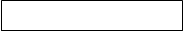 Приложение к заявлению-анкете: копия ДУЛ Держателя корпоративной карточки (работника), при получении согласия Держателя на ксерокопирование/сканирование/создание копий на электронных носителях ДУЛ.        Карточку и ПИН-код выдал:         _________________________________________               «____»  _______________20 __г.                                                                                    (подпись, Ф.И.О.)      Карточку № получил:                                                                                                                                       (подпись Держателя)      Карточку № получил по доверенности:                                                                                                                                          (подпись доверенного лица)RBS карточки: Приложение к заявлению-анкете: копия ДУЛ Держателя корпоративной карточки (работника), при получении согласия Держателя на ксерокопирование/сканирование/создание копий на электронных носителях ДУЛ.        Карточку и ПИН-код выдал:         _________________________________________               «____»  _______________20 __г.                                                                                    (подпись, Ф.И.О.)      Карточку № получил:                                                                                                                                       (подпись Держателя)      Карточку № получил по доверенности:                                                                                                                                          (подпись доверенного лица)RBS карточки: Приложение к заявлению-анкете: копия ДУЛ Держателя корпоративной карточки (работника), при получении согласия Держателя на ксерокопирование/сканирование/создание копий на электронных носителях ДУЛ.        Карточку и ПИН-код выдал:         _________________________________________               «____»  _______________20 __г.                                                                                    (подпись, Ф.И.О.)      Карточку № получил:                                                                                                                                       (подпись Держателя)      Карточку № получил по доверенности:                                                                                                                                          (подпись доверенного лица)RBS карточки: Приложение к заявлению-анкете: копия ДУЛ Держателя корпоративной карточки (работника), при получении согласия Держателя на ксерокопирование/сканирование/создание копий на электронных носителях ДУЛ.        Карточку и ПИН-код выдал:         _________________________________________               «____»  _______________20 __г.                                                                                    (подпись, Ф.И.О.)      Карточку № получил:                                                                                                                                       (подпись Держателя)      Карточку № получил по доверенности:                                                                                                                                          (подпись доверенного лица)RBS карточки: Приложение к заявлению-анкете: копия ДУЛ Держателя корпоративной карточки (работника), при получении согласия Держателя на ксерокопирование/сканирование/создание копий на электронных носителях ДУЛ.        Карточку и ПИН-код выдал:         _________________________________________               «____»  _______________20 __г.                                                                                    (подпись, Ф.И.О.)      Карточку № получил:                                                                                                                                       (подпись Держателя)      Карточку № получил по доверенности:                                                                                                                                          (подпись доверенного лица)RBS карточки: Приложение к заявлению-анкете: копия ДУЛ Держателя корпоративной карточки (работника), при получении согласия Держателя на ксерокопирование/сканирование/создание копий на электронных носителях ДУЛ.        Карточку и ПИН-код выдал:         _________________________________________               «____»  _______________20 __г.                                                                                    (подпись, Ф.И.О.)      Карточку № получил:                                                                                                                                       (подпись Держателя)      Карточку № получил по доверенности:                                                                                                                                          (подпись доверенного лица)RBS карточки: Приложение к заявлению-анкете: копия ДУЛ Держателя корпоративной карточки (работника), при получении согласия Держателя на ксерокопирование/сканирование/создание копий на электронных носителях ДУЛ.        Карточку и ПИН-код выдал:         _________________________________________               «____»  _______________20 __г.                                                                                    (подпись, Ф.И.О.)      Карточку № получил:                                                                                                                                       (подпись Держателя)      Карточку № получил по доверенности:                                                                                                                                          (подпись доверенного лица)RBS карточки: Приложение к заявлению-анкете: копия ДУЛ Держателя корпоративной карточки (работника), при получении согласия Держателя на ксерокопирование/сканирование/создание копий на электронных носителях ДУЛ.        Карточку и ПИН-код выдал:         _________________________________________               «____»  _______________20 __г.                                                                                    (подпись, Ф.И.О.)      Карточку № получил:                                                                                                                                       (подпись Держателя)      Карточку № получил по доверенности:                                                                                                                                          (подпись доверенного лица)RBS карточки: Приложение к заявлению-анкете: копия ДУЛ Держателя корпоративной карточки (работника), при получении согласия Держателя на ксерокопирование/сканирование/создание копий на электронных носителях ДУЛ.        Карточку и ПИН-код выдал:         _________________________________________               «____»  _______________20 __г.                                                                                    (подпись, Ф.И.О.)      Карточку № получил:                                                                                                                                       (подпись Держателя)      Карточку № получил по доверенности:                                                                                                                                          (подпись доверенного лица)RBS карточки: Приложение к заявлению-анкете: копия ДУЛ Держателя корпоративной карточки (работника), при получении согласия Держателя на ксерокопирование/сканирование/создание копий на электронных носителях ДУЛ.        Карточку и ПИН-код выдал:         _________________________________________               «____»  _______________20 __г.                                                                                    (подпись, Ф.И.О.)      Карточку № получил:                                                                                                                                       (подпись Держателя)      Карточку № получил по доверенности:                                                                                                                                          (подпись доверенного лица)RBS карточки: Приложение к заявлению-анкете: копия ДУЛ Держателя корпоративной карточки (работника), при получении согласия Держателя на ксерокопирование/сканирование/создание копий на электронных носителях ДУЛ.        Карточку и ПИН-код выдал:         _________________________________________               «____»  _______________20 __г.                                                                                    (подпись, Ф.И.О.)      Карточку № получил:                                                                                                                                       (подпись Держателя)      Карточку № получил по доверенности:                                                                                                                                          (подпись доверенного лица)RBS карточки: Приложение к заявлению-анкете: копия ДУЛ Держателя корпоративной карточки (работника), при получении согласия Держателя на ксерокопирование/сканирование/создание копий на электронных носителях ДУЛ.        Карточку и ПИН-код выдал:         _________________________________________               «____»  _______________20 __г.                                                                                    (подпись, Ф.И.О.)      Карточку № получил:                                                                                                                                       (подпись Держателя)      Карточку № получил по доверенности:                                                                                                                                          (подпись доверенного лица)RBS карточки: Приложение к заявлению-анкете: копия ДУЛ Держателя корпоративной карточки (работника), при получении согласия Держателя на ксерокопирование/сканирование/создание копий на электронных носителях ДУЛ.        Карточку и ПИН-код выдал:         _________________________________________               «____»  _______________20 __г.                                                                                    (подпись, Ф.И.О.)      Карточку № получил:                                                                                                                                       (подпись Держателя)      Карточку № получил по доверенности:                                                                                                                                          (подпись доверенного лица)RBS карточки: Приложение к заявлению-анкете: копия ДУЛ Держателя корпоративной карточки (работника), при получении согласия Держателя на ксерокопирование/сканирование/создание копий на электронных носителях ДУЛ.        Карточку и ПИН-код выдал:         _________________________________________               «____»  _______________20 __г.                                                                                    (подпись, Ф.И.О.)      Карточку № получил:                                                                                                                                       (подпись Держателя)      Карточку № получил по доверенности:                                                                                                                                          (подпись доверенного лица)RBS карточки: Приложение к заявлению-анкете: копия ДУЛ Держателя корпоративной карточки (работника), при получении согласия Держателя на ксерокопирование/сканирование/создание копий на электронных носителях ДУЛ.        Карточку и ПИН-код выдал:         _________________________________________               «____»  _______________20 __г.                                                                                    (подпись, Ф.И.О.)      Карточку № получил:                                                                                                                                       (подпись Держателя)      Карточку № получил по доверенности:                                                                                                                                          (подпись доверенного лица)RBS карточки: Приложение к заявлению-анкете: копия ДУЛ Держателя корпоративной карточки (работника), при получении согласия Держателя на ксерокопирование/сканирование/создание копий на электронных носителях ДУЛ.        Карточку и ПИН-код выдал:         _________________________________________               «____»  _______________20 __г.                                                                                    (подпись, Ф.И.О.)      Карточку № получил:                                                                                                                                       (подпись Держателя)      Карточку № получил по доверенности:                                                                                                                                          (подпись доверенного лица)RBS карточки: Приложение к заявлению-анкете: копия ДУЛ Держателя корпоративной карточки (работника), при получении согласия Держателя на ксерокопирование/сканирование/создание копий на электронных носителях ДУЛ.        Карточку и ПИН-код выдал:         _________________________________________               «____»  _______________20 __г.                                                                                    (подпись, Ф.И.О.)      Карточку № получил:                                                                                                                                       (подпись Держателя)      Карточку № получил по доверенности:                                                                                                                                          (подпись доверенного лица)RBS карточки: Приложение к заявлению-анкете: копия ДУЛ Держателя корпоративной карточки (работника), при получении согласия Держателя на ксерокопирование/сканирование/создание копий на электронных носителях ДУЛ.        Карточку и ПИН-код выдал:         _________________________________________               «____»  _______________20 __г.                                                                                    (подпись, Ф.И.О.)      Карточку № получил:                                                                                                                                       (подпись Держателя)      Карточку № получил по доверенности:                                                                                                                                          (подпись доверенного лица)RBS карточки: Приложение к заявлению-анкете: копия ДУЛ Держателя корпоративной карточки (работника), при получении согласия Держателя на ксерокопирование/сканирование/создание копий на электронных носителях ДУЛ.        Карточку и ПИН-код выдал:         _________________________________________               «____»  _______________20 __г.                                                                                    (подпись, Ф.И.О.)      Карточку № получил:                                                                                                                                       (подпись Держателя)      Карточку № получил по доверенности:                                                                                                                                          (подпись доверенного лица)RBS карточки: Приложение к заявлению-анкете: копия ДУЛ Держателя корпоративной карточки (работника), при получении согласия Держателя на ксерокопирование/сканирование/создание копий на электронных носителях ДУЛ.        Карточку и ПИН-код выдал:         _________________________________________               «____»  _______________20 __г.                                                                                    (подпись, Ф.И.О.)      Карточку № получил:                                                                                                                                       (подпись Держателя)      Карточку № получил по доверенности:                                                                                                                                          (подпись доверенного лица)RBS карточки: Приложение к заявлению-анкете: копия ДУЛ Держателя корпоративной карточки (работника), при получении согласия Держателя на ксерокопирование/сканирование/создание копий на электронных носителях ДУЛ.        Карточку и ПИН-код выдал:         _________________________________________               «____»  _______________20 __г.                                                                                    (подпись, Ф.И.О.)      Карточку № получил:                                                                                                                                       (подпись Держателя)      Карточку № получил по доверенности:                                                                                                                                          (подпись доверенного лица)RBS карточки: Приложение к заявлению-анкете: копия ДУЛ Держателя корпоративной карточки (работника), при получении согласия Держателя на ксерокопирование/сканирование/создание копий на электронных носителях ДУЛ.        Карточку и ПИН-код выдал:         _________________________________________               «____»  _______________20 __г.                                                                                    (подпись, Ф.И.О.)      Карточку № получил:                                                                                                                                       (подпись Держателя)      Карточку № получил по доверенности:                                                                                                                                          (подпись доверенного лица)RBS карточки: Приложение к заявлению-анкете: копия ДУЛ Держателя корпоративной карточки (работника), при получении согласия Держателя на ксерокопирование/сканирование/создание копий на электронных носителях ДУЛ.        Карточку и ПИН-код выдал:         _________________________________________               «____»  _______________20 __г.                                                                                    (подпись, Ф.И.О.)      Карточку № получил:                                                                                                                                       (подпись Держателя)      Карточку № получил по доверенности:                                                                                                                                          (подпись доверенного лица)RBS карточки: Приложение к заявлению-анкете: копия ДУЛ Держателя корпоративной карточки (работника), при получении согласия Держателя на ксерокопирование/сканирование/создание копий на электронных носителях ДУЛ.        Карточку и ПИН-код выдал:         _________________________________________               «____»  _______________20 __г.                                                                                    (подпись, Ф.И.О.)      Карточку № получил:                                                                                                                                       (подпись Держателя)      Карточку № получил по доверенности:                                                                                                                                          (подпись доверенного лица)RBS карточки: Приложение к заявлению-анкете: копия ДУЛ Держателя корпоративной карточки (работника), при получении согласия Держателя на ксерокопирование/сканирование/создание копий на электронных носителях ДУЛ.        Карточку и ПИН-код выдал:         _________________________________________               «____»  _______________20 __г.                                                                                    (подпись, Ф.И.О.)      Карточку № получил:                                                                                                                                       (подпись Держателя)      Карточку № получил по доверенности:                                                                                                                                          (подпись доверенного лица)RBS карточки: Приложение к заявлению-анкете: копия ДУЛ Держателя корпоративной карточки (работника), при получении согласия Держателя на ксерокопирование/сканирование/создание копий на электронных носителях ДУЛ.        Карточку и ПИН-код выдал:         _________________________________________               «____»  _______________20 __г.                                                                                    (подпись, Ф.И.О.)      Карточку № получил:                                                                                                                                       (подпись Держателя)      Карточку № получил по доверенности:                                                                                                                                          (подпись доверенного лица)RBS карточки: Приложение к заявлению-анкете: копия ДУЛ Держателя корпоративной карточки (работника), при получении согласия Держателя на ксерокопирование/сканирование/создание копий на электронных носителях ДУЛ.        Карточку и ПИН-код выдал:         _________________________________________               «____»  _______________20 __г.                                                                                    (подпись, Ф.И.О.)      Карточку № получил:                                                                                                                                       (подпись Держателя)      Карточку № получил по доверенности:                                                                                                                                          (подпись доверенного лица)RBS карточки: Приложение к заявлению-анкете: копия ДУЛ Держателя корпоративной карточки (работника), при получении согласия Держателя на ксерокопирование/сканирование/создание копий на электронных носителях ДУЛ.        Карточку и ПИН-код выдал:         _________________________________________               «____»  _______________20 __г.                                                                                    (подпись, Ф.И.О.)      Карточку № получил:                                                                                                                                       (подпись Держателя)      Карточку № получил по доверенности:                                                                                                                                          (подпись доверенного лица)RBS карточки: Приложение к заявлению-анкете: копия ДУЛ Держателя корпоративной карточки (работника), при получении согласия Держателя на ксерокопирование/сканирование/создание копий на электронных носителях ДУЛ.        Карточку и ПИН-код выдал:         _________________________________________               «____»  _______________20 __г.                                                                                    (подпись, Ф.И.О.)      Карточку № получил:                                                                                                                                       (подпись Держателя)      Карточку № получил по доверенности:                                                                                                                                          (подпись доверенного лица)RBS карточки: Приложение к заявлению-анкете: копия ДУЛ Держателя корпоративной карточки (работника), при получении согласия Держателя на ксерокопирование/сканирование/создание копий на электронных носителях ДУЛ.        Карточку и ПИН-код выдал:         _________________________________________               «____»  _______________20 __г.                                                                                    (подпись, Ф.И.О.)      Карточку № получил:                                                                                                                                       (подпись Держателя)      Карточку № получил по доверенности:                                                                                                                                          (подпись доверенного лица)RBS карточки: Приложение к заявлению-анкете: копия ДУЛ Держателя корпоративной карточки (работника), при получении согласия Держателя на ксерокопирование/сканирование/создание копий на электронных носителях ДУЛ.        Карточку и ПИН-код выдал:         _________________________________________               «____»  _______________20 __г.                                                                                    (подпись, Ф.И.О.)      Карточку № получил:                                                                                                                                       (подпись Держателя)      Карточку № получил по доверенности:                                                                                                                                          (подпись доверенного лица)RBS карточки: Приложение к заявлению-анкете: копия ДУЛ Держателя корпоративной карточки (работника), при получении согласия Держателя на ксерокопирование/сканирование/создание копий на электронных носителях ДУЛ.        Карточку и ПИН-код выдал:         _________________________________________               «____»  _______________20 __г.                                                                                    (подпись, Ф.И.О.)      Карточку № получил:                                                                                                                                       (подпись Держателя)      Карточку № получил по доверенности:                                                                                                                                          (подпись доверенного лица)RBS карточки: Приложение к заявлению-анкете: копия ДУЛ Держателя корпоративной карточки (работника), при получении согласия Держателя на ксерокопирование/сканирование/создание копий на электронных носителях ДУЛ.        Карточку и ПИН-код выдал:         _________________________________________               «____»  _______________20 __г.                                                                                    (подпись, Ф.И.О.)      Карточку № получил:                                                                                                                                       (подпись Держателя)      Карточку № получил по доверенности:                                                                                                                                          (подпись доверенного лица)RBS карточки: Приложение к заявлению-анкете: копия ДУЛ Держателя корпоративной карточки (работника), при получении согласия Держателя на ксерокопирование/сканирование/создание копий на электронных носителях ДУЛ.        Карточку и ПИН-код выдал:         _________________________________________               «____»  _______________20 __г.                                                                                    (подпись, Ф.И.О.)      Карточку № получил:                                                                                                                                       (подпись Держателя)      Карточку № получил по доверенности:                                                                                                                                          (подпись доверенного лица)RBS карточки: Приложение к заявлению-анкете: копия ДУЛ Держателя корпоративной карточки (работника), при получении согласия Держателя на ксерокопирование/сканирование/создание копий на электронных носителях ДУЛ.        Карточку и ПИН-код выдал:         _________________________________________               «____»  _______________20 __г.                                                                                    (подпись, Ф.И.О.)      Карточку № получил:                                                                                                                                       (подпись Держателя)      Карточку № получил по доверенности:                                                                                                                                          (подпись доверенного лица)RBS карточки: Приложение к заявлению-анкете: копия ДУЛ Держателя корпоративной карточки (работника), при получении согласия Держателя на ксерокопирование/сканирование/создание копий на электронных носителях ДУЛ.        Карточку и ПИН-код выдал:         _________________________________________               «____»  _______________20 __г.                                                                                    (подпись, Ф.И.О.)      Карточку № получил:                                                                                                                                       (подпись Держателя)      Карточку № получил по доверенности:                                                                                                                                          (подпись доверенного лица)RBS карточки: Приложение к заявлению-анкете: копия ДУЛ Держателя корпоративной карточки (работника), при получении согласия Держателя на ксерокопирование/сканирование/создание копий на электронных носителях ДУЛ.        Карточку и ПИН-код выдал:         _________________________________________               «____»  _______________20 __г.                                                                                    (подпись, Ф.И.О.)      Карточку № получил:                                                                                                                                       (подпись Держателя)      Карточку № получил по доверенности:                                                                                                                                          (подпись доверенного лица)RBS карточки: Приложение к заявлению-анкете: копия ДУЛ Держателя корпоративной карточки (работника), при получении согласия Держателя на ксерокопирование/сканирование/создание копий на электронных носителях ДУЛ.        Карточку и ПИН-код выдал:         _________________________________________               «____»  _______________20 __г.                                                                                    (подпись, Ф.И.О.)      Карточку № получил:                                                                                                                                       (подпись Держателя)      Карточку № получил по доверенности:                                                                                                                                          (подпись доверенного лица)RBS карточки: Приложение к заявлению-анкете: копия ДУЛ Держателя корпоративной карточки (работника), при получении согласия Держателя на ксерокопирование/сканирование/создание копий на электронных носителях ДУЛ.        Карточку и ПИН-код выдал:         _________________________________________               «____»  _______________20 __г.                                                                                    (подпись, Ф.И.О.)      Карточку № получил:                                                                                                                                       (подпись Держателя)      Карточку № получил по доверенности:                                                                                                                                          (подпись доверенного лица)RBS карточки: Приложение к заявлению-анкете: копия ДУЛ Держателя корпоративной карточки (работника), при получении согласия Держателя на ксерокопирование/сканирование/создание копий на электронных носителях ДУЛ.        Карточку и ПИН-код выдал:         _________________________________________               «____»  _______________20 __г.                                                                                    (подпись, Ф.И.О.)      Карточку № получил:                                                                                                                                       (подпись Держателя)      Карточку № получил по доверенности:                                                                                                                                          (подпись доверенного лица)RBS карточки: Приложение к заявлению-анкете: копия ДУЛ Держателя корпоративной карточки (работника), при получении согласия Держателя на ксерокопирование/сканирование/создание копий на электронных носителях ДУЛ.        Карточку и ПИН-код выдал:         _________________________________________               «____»  _______________20 __г.                                                                                    (подпись, Ф.И.О.)      Карточку № получил:                                                                                                                                       (подпись Держателя)      Карточку № получил по доверенности:                                                                                                                                          (подпись доверенного лица)RBS карточки: Приложение к заявлению-анкете: копия ДУЛ Держателя корпоративной карточки (работника), при получении согласия Держателя на ксерокопирование/сканирование/создание копий на электронных носителях ДУЛ.        Карточку и ПИН-код выдал:         _________________________________________               «____»  _______________20 __г.                                                                                    (подпись, Ф.И.О.)      Карточку № получил:                                                                                                                                       (подпись Держателя)      Карточку № получил по доверенности:                                                                                                                                          (подпись доверенного лица)RBS карточки: Приложение к заявлению-анкете: копия ДУЛ Держателя корпоративной карточки (работника), при получении согласия Держателя на ксерокопирование/сканирование/создание копий на электронных носителях ДУЛ.        Карточку и ПИН-код выдал:         _________________________________________               «____»  _______________20 __г.                                                                                    (подпись, Ф.И.О.)      Карточку № получил:                                                                                                                                       (подпись Держателя)      Карточку № получил по доверенности:                                                                                                                                          (подпись доверенного лица)RBS карточки: Приложение к заявлению-анкете: копия ДУЛ Держателя корпоративной карточки (работника), при получении согласия Держателя на ксерокопирование/сканирование/создание копий на электронных носителях ДУЛ.        Карточку и ПИН-код выдал:         _________________________________________               «____»  _______________20 __г.                                                                                    (подпись, Ф.И.О.)      Карточку № получил:                                                                                                                                       (подпись Держателя)      Карточку № получил по доверенности:                                                                                                                                          (подпись доверенного лица)RBS карточки: Приложение к заявлению-анкете: копия ДУЛ Держателя корпоративной карточки (работника), при получении согласия Держателя на ксерокопирование/сканирование/создание копий на электронных носителях ДУЛ.        Карточку и ПИН-код выдал:         _________________________________________               «____»  _______________20 __г.                                                                                    (подпись, Ф.И.О.)      Карточку № получил:                                                                                                                                       (подпись Держателя)      Карточку № получил по доверенности:                                                                                                                                          (подпись доверенного лица)RBS карточки: Приложение к заявлению-анкете: копия ДУЛ Держателя корпоративной карточки (работника), при получении согласия Держателя на ксерокопирование/сканирование/создание копий на электронных носителях ДУЛ.        Карточку и ПИН-код выдал:         _________________________________________               «____»  _______________20 __г.                                                                                    (подпись, Ф.И.О.)      Карточку № получил:                                                                                                                                       (подпись Держателя)      Карточку № получил по доверенности:                                                                                                                                          (подпись доверенного лица)RBS карточки: Приложение к заявлению-анкете: копия ДУЛ Держателя корпоративной карточки (работника), при получении согласия Держателя на ксерокопирование/сканирование/создание копий на электронных носителях ДУЛ.        Карточку и ПИН-код выдал:         _________________________________________               «____»  _______________20 __г.                                                                                    (подпись, Ф.И.О.)      Карточку № получил:                                                                                                                                       (подпись Держателя)      Карточку № получил по доверенности:                                                                                                                                          (подпись доверенного лица)RBS карточки: Приложение к заявлению-анкете: копия ДУЛ Держателя корпоративной карточки (работника), при получении согласия Держателя на ксерокопирование/сканирование/создание копий на электронных носителях ДУЛ.        Карточку и ПИН-код выдал:         _________________________________________               «____»  _______________20 __г.                                                                                    (подпись, Ф.И.О.)      Карточку № получил:                                                                                                                                       (подпись Держателя)      Карточку № получил по доверенности:                                                                                                                                          (подпись доверенного лица)RBS карточки: Приложение к заявлению-анкете: копия ДУЛ Держателя корпоративной карточки (работника), при получении согласия Держателя на ксерокопирование/сканирование/создание копий на электронных носителях ДУЛ.        Карточку и ПИН-код выдал:         _________________________________________               «____»  _______________20 __г.                                                                                    (подпись, Ф.И.О.)      Карточку № получил:                                                                                                                                       (подпись Держателя)      Карточку № получил по доверенности:                                                                                                                                          (подпись доверенного лица)RBS карточки: Приложение к заявлению-анкете: копия ДУЛ Держателя корпоративной карточки (работника), при получении согласия Держателя на ксерокопирование/сканирование/создание копий на электронных носителях ДУЛ.        Карточку и ПИН-код выдал:         _________________________________________               «____»  _______________20 __г.                                                                                    (подпись, Ф.И.О.)      Карточку № получил:                                                                                                                                       (подпись Держателя)      Карточку № получил по доверенности:                                                                                                                                          (подпись доверенного лица)RBS карточки: Приложение к заявлению-анкете: копия ДУЛ Держателя корпоративной карточки (работника), при получении согласия Держателя на ксерокопирование/сканирование/создание копий на электронных носителях ДУЛ.        Карточку и ПИН-код выдал:         _________________________________________               «____»  _______________20 __г.                                                                                    (подпись, Ф.И.О.)      Карточку № получил:                                                                                                                                       (подпись Держателя)      Карточку № получил по доверенности:                                                                                                                                          (подпись доверенного лица)RBS карточки: Приложение к заявлению-анкете: копия ДУЛ Держателя корпоративной карточки (работника), при получении согласия Держателя на ксерокопирование/сканирование/создание копий на электронных носителях ДУЛ.        Карточку и ПИН-код выдал:         _________________________________________               «____»  _______________20 __г.                                                                                    (подпись, Ф.И.О.)      Карточку № получил:                                                                                                                                       (подпись Держателя)      Карточку № получил по доверенности:                                                                                                                                          (подпись доверенного лица)RBS карточки: Приложение к заявлению-анкете: копия ДУЛ Держателя корпоративной карточки (работника), при получении согласия Держателя на ксерокопирование/сканирование/создание копий на электронных носителях ДУЛ.        Карточку и ПИН-код выдал:         _________________________________________               «____»  _______________20 __г.                                                                                    (подпись, Ф.И.О.)      Карточку № получил:                                                                                                                                       (подпись Держателя)      Карточку № получил по доверенности:                                                                                                                                          (подпись доверенного лица)RBS карточки: Приложение к заявлению-анкете: копия ДУЛ Держателя корпоративной карточки (работника), при получении согласия Держателя на ксерокопирование/сканирование/создание копий на электронных носителях ДУЛ.        Карточку и ПИН-код выдал:         _________________________________________               «____»  _______________20 __г.                                                                                    (подпись, Ф.И.О.)      Карточку № получил:                                                                                                                                       (подпись Держателя)      Карточку № получил по доверенности:                                                                                                                                          (подпись доверенного лица)RBS карточки: Приложение к заявлению-анкете: копия ДУЛ Держателя корпоративной карточки (работника), при получении согласия Держателя на ксерокопирование/сканирование/создание копий на электронных носителях ДУЛ.        Карточку и ПИН-код выдал:         _________________________________________               «____»  _______________20 __г.                                                                                    (подпись, Ф.И.О.)      Карточку № получил:                                                                                                                                       (подпись Держателя)      Карточку № получил по доверенности:                                                                                                                                          (подпись доверенного лица)RBS карточки: Приложение к заявлению-анкете: копия ДУЛ Держателя корпоративной карточки (работника), при получении согласия Держателя на ксерокопирование/сканирование/создание копий на электронных носителях ДУЛ.        Карточку и ПИН-код выдал:         _________________________________________               «____»  _______________20 __г.                                                                                    (подпись, Ф.И.О.)      Карточку № получил:                                                                                                                                       (подпись Держателя)      Карточку № получил по доверенности:                                                                                                                                          (подпись доверенного лица)RBS карточки: Приложение к заявлению-анкете: копия ДУЛ Держателя корпоративной карточки (работника), при получении согласия Держателя на ксерокопирование/сканирование/создание копий на электронных носителях ДУЛ.        Карточку и ПИН-код выдал:         _________________________________________               «____»  _______________20 __г.                                                                                    (подпись, Ф.И.О.)      Карточку № получил:                                                                                                                                       (подпись Держателя)      Карточку № получил по доверенности:                                                                                                                                          (подпись доверенного лица)RBS карточки: Приложение к заявлению-анкете: копия ДУЛ Держателя корпоративной карточки (работника), при получении согласия Держателя на ксерокопирование/сканирование/создание копий на электронных носителях ДУЛ.        Карточку и ПИН-код выдал:         _________________________________________               «____»  _______________20 __г.                                                                                    (подпись, Ф.И.О.)      Карточку № получил:                                                                                                                                       (подпись Держателя)      Карточку № получил по доверенности:                                                                                                                                          (подпись доверенного лица)RBS карточки: Приложение к заявлению-анкете: копия ДУЛ Держателя корпоративной карточки (работника), при получении согласия Держателя на ксерокопирование/сканирование/создание копий на электронных носителях ДУЛ.        Карточку и ПИН-код выдал:         _________________________________________               «____»  _______________20 __г.                                                                                    (подпись, Ф.И.О.)      Карточку № получил:                                                                                                                                       (подпись Держателя)      Карточку № получил по доверенности:                                                                                                                                          (подпись доверенного лица)RBS карточки: Приложение к заявлению-анкете: копия ДУЛ Держателя корпоративной карточки (работника), при получении согласия Держателя на ксерокопирование/сканирование/создание копий на электронных носителях ДУЛ.        Карточку и ПИН-код выдал:         _________________________________________               «____»  _______________20 __г.                                                                                    (подпись, Ф.И.О.)      Карточку № получил:                                                                                                                                       (подпись Держателя)      Карточку № получил по доверенности:                                                                                                                                          (подпись доверенного лица)RBS карточки: Приложение к заявлению-анкете: копия ДУЛ Держателя корпоративной карточки (работника), при получении согласия Держателя на ксерокопирование/сканирование/создание копий на электронных носителях ДУЛ.        Карточку и ПИН-код выдал:         _________________________________________               «____»  _______________20 __г.                                                                                    (подпись, Ф.И.О.)      Карточку № получил:                                                                                                                                       (подпись Держателя)      Карточку № получил по доверенности:                                                                                                                                          (подпись доверенного лица)RBS карточки: Приложение к заявлению-анкете: копия ДУЛ Держателя корпоративной карточки (работника), при получении согласия Держателя на ксерокопирование/сканирование/создание копий на электронных носителях ДУЛ.        Карточку и ПИН-код выдал:         _________________________________________               «____»  _______________20 __г.                                                                                    (подпись, Ф.И.О.)      Карточку № получил:                                                                                                                                       (подпись Держателя)      Карточку № получил по доверенности:                                                                                                                                          (подпись доверенного лица)RBS карточки: Приложение к заявлению-анкете: копия ДУЛ Держателя корпоративной карточки (работника), при получении согласия Держателя на ксерокопирование/сканирование/создание копий на электронных носителях ДУЛ.        Карточку и ПИН-код выдал:         _________________________________________               «____»  _______________20 __г.                                                                                    (подпись, Ф.И.О.)      Карточку № получил:                                                                                                                                       (подпись Держателя)      Карточку № получил по доверенности:                                                                                                                                          (подпись доверенного лица)RBS карточки: Приложение к заявлению-анкете: копия ДУЛ Держателя корпоративной карточки (работника), при получении согласия Держателя на ксерокопирование/сканирование/создание копий на электронных носителях ДУЛ.        Карточку и ПИН-код выдал:         _________________________________________               «____»  _______________20 __г.                                                                                    (подпись, Ф.И.О.)      Карточку № получил:                                                                                                                                       (подпись Держателя)      Карточку № получил по доверенности:                                                                                                                                          (подпись доверенного лица)RBS карточки: Приложение к заявлению-анкете: копия ДУЛ Держателя корпоративной карточки (работника), при получении согласия Держателя на ксерокопирование/сканирование/создание копий на электронных носителях ДУЛ.        Карточку и ПИН-код выдал:         _________________________________________               «____»  _______________20 __г.                                                                                    (подпись, Ф.И.О.)      Карточку № получил:                                                                                                                                       (подпись Держателя)      Карточку № получил по доверенности:                                                                                                                                          (подпись доверенного лица)RBS карточки: Приложение к заявлению-анкете: копия ДУЛ Держателя корпоративной карточки (работника), при получении согласия Держателя на ксерокопирование/сканирование/создание копий на электронных носителях ДУЛ.        Карточку и ПИН-код выдал:         _________________________________________               «____»  _______________20 __г.                                                                                    (подпись, Ф.И.О.)      Карточку № получил:                                                                                                                                       (подпись Держателя)      Карточку № получил по доверенности:                                                                                                                                          (подпись доверенного лица)RBS карточки: Приложение к заявлению-анкете: копия ДУЛ Держателя корпоративной карточки (работника), при получении согласия Держателя на ксерокопирование/сканирование/создание копий на электронных носителях ДУЛ.        Карточку и ПИН-код выдал:         _________________________________________               «____»  _______________20 __г.                                                                                    (подпись, Ф.И.О.)      Карточку № получил:                                                                                                                                       (подпись Держателя)      Карточку № получил по доверенности:                                                                                                                                          (подпись доверенного лица)RBS карточки: Приложение к заявлению-анкете: копия ДУЛ Держателя корпоративной карточки (работника), при получении согласия Держателя на ксерокопирование/сканирование/создание копий на электронных носителях ДУЛ.        Карточку и ПИН-код выдал:         _________________________________________               «____»  _______________20 __г.                                                                                    (подпись, Ф.И.О.)      Карточку № получил:                                                                                                                                       (подпись Держателя)      Карточку № получил по доверенности:                                                                                                                                          (подпись доверенного лица)RBS карточки: Приложение к заявлению-анкете: копия ДУЛ Держателя корпоративной карточки (работника), при получении согласия Держателя на ксерокопирование/сканирование/создание копий на электронных носителях ДУЛ.        Карточку и ПИН-код выдал:         _________________________________________               «____»  _______________20 __г.                                                                                    (подпись, Ф.И.О.)      Карточку № получил:                                                                                                                                       (подпись Держателя)      Карточку № получил по доверенности:                                                                                                                                          (подпись доверенного лица)RBS карточки: Приложение к заявлению-анкете: копия ДУЛ Держателя корпоративной карточки (работника), при получении согласия Держателя на ксерокопирование/сканирование/создание копий на электронных носителях ДУЛ.        Карточку и ПИН-код выдал:         _________________________________________               «____»  _______________20 __г.                                                                                    (подпись, Ф.И.О.)      Карточку № получил:                                                                                                                                       (подпись Держателя)      Карточку № получил по доверенности:                                                                                                                                          (подпись доверенного лица)RBS карточки: Приложение к заявлению-анкете: копия ДУЛ Держателя корпоративной карточки (работника), при получении согласия Держателя на ксерокопирование/сканирование/создание копий на электронных носителях ДУЛ.        Карточку и ПИН-код выдал:         _________________________________________               «____»  _______________20 __г.                                                                                    (подпись, Ф.И.О.)      Карточку № получил:                                                                                                                                       (подпись Держателя)      Карточку № получил по доверенности:                                                                                                                                          (подпись доверенного лица)RBS карточки: Приложение к заявлению-анкете: копия ДУЛ Держателя корпоративной карточки (работника), при получении согласия Держателя на ксерокопирование/сканирование/создание копий на электронных носителях ДУЛ.        Карточку и ПИН-код выдал:         _________________________________________               «____»  _______________20 __г.                                                                                    (подпись, Ф.И.О.)      Карточку № получил:                                                                                                                                       (подпись Держателя)      Карточку № получил по доверенности:                                                                                                                                          (подпись доверенного лица)RBS карточки: Приложение к заявлению-анкете: копия ДУЛ Держателя корпоративной карточки (работника), при получении согласия Держателя на ксерокопирование/сканирование/создание копий на электронных носителях ДУЛ.        Карточку и ПИН-код выдал:         _________________________________________               «____»  _______________20 __г.                                                                                    (подпись, Ф.И.О.)      Карточку № получил:                                                                                                                                       (подпись Держателя)      Карточку № получил по доверенности:                                                                                                                                          (подпись доверенного лица)RBS карточки: Приложение к заявлению-анкете: копия ДУЛ Держателя корпоративной карточки (работника), при получении согласия Держателя на ксерокопирование/сканирование/создание копий на электронных носителях ДУЛ.        Карточку и ПИН-код выдал:         _________________________________________               «____»  _______________20 __г.                                                                                    (подпись, Ф.И.О.)      Карточку № получил:                                                                                                                                       (подпись Держателя)      Карточку № получил по доверенности:                                                                                                                                          (подпись доверенного лица)RBS карточки: Приложение к заявлению-анкете: копия ДУЛ Держателя корпоративной карточки (работника), при получении согласия Держателя на ксерокопирование/сканирование/создание копий на электронных носителях ДУЛ.        Карточку и ПИН-код выдал:         _________________________________________               «____»  _______________20 __г.                                                                                    (подпись, Ф.И.О.)      Карточку № получил:                                                                                                                                       (подпись Держателя)      Карточку № получил по доверенности:                                                                                                                                          (подпись доверенного лица)RBS карточки: Приложение к заявлению-анкете: копия ДУЛ Держателя корпоративной карточки (работника), при получении согласия Держателя на ксерокопирование/сканирование/создание копий на электронных носителях ДУЛ.        Карточку и ПИН-код выдал:         _________________________________________               «____»  _______________20 __г.                                                                                    (подпись, Ф.И.О.)      Карточку № получил:                                                                                                                                       (подпись Держателя)      Карточку № получил по доверенности:                                                                                                                                          (подпись доверенного лица)RBS карточки: Приложение к заявлению-анкете: копия ДУЛ Держателя корпоративной карточки (работника), при получении согласия Держателя на ксерокопирование/сканирование/создание копий на электронных носителях ДУЛ.        Карточку и ПИН-код выдал:         _________________________________________               «____»  _______________20 __г.                                                                                    (подпись, Ф.И.О.)      Карточку № получил:                                                                                                                                       (подпись Держателя)      Карточку № получил по доверенности:                                                                                                                                          (подпись доверенного лица)RBS карточки: Приложение к заявлению-анкете: копия ДУЛ Держателя корпоративной карточки (работника), при получении согласия Держателя на ксерокопирование/сканирование/создание копий на электронных носителях ДУЛ.        Карточку и ПИН-код выдал:         _________________________________________               «____»  _______________20 __г.                                                                                    (подпись, Ф.И.О.)      Карточку № получил:                                                                                                                                       (подпись Держателя)      Карточку № получил по доверенности:                                                                                                                                          (подпись доверенного лица)RBS карточки: Приложение к заявлению-анкете: копия ДУЛ Держателя корпоративной карточки (работника), при получении согласия Держателя на ксерокопирование/сканирование/создание копий на электронных носителях ДУЛ.        Карточку и ПИН-код выдал:         _________________________________________               «____»  _______________20 __г.                                                                                    (подпись, Ф.И.О.)      Карточку № получил:                                                                                                                                       (подпись Держателя)      Карточку № получил по доверенности:                                                                                                                                          (подпись доверенного лица)RBS карточки: Приложение к заявлению-анкете: копия ДУЛ Держателя корпоративной карточки (работника), при получении согласия Держателя на ксерокопирование/сканирование/создание копий на электронных носителях ДУЛ.        Карточку и ПИН-код выдал:         _________________________________________               «____»  _______________20 __г.                                                                                    (подпись, Ф.И.О.)      Карточку № получил:                                                                                                                                       (подпись Держателя)      Карточку № получил по доверенности:                                                                                                                                          (подпись доверенного лица)RBS карточки: Приложение к заявлению-анкете: копия ДУЛ Держателя корпоративной карточки (работника), при получении согласия Держателя на ксерокопирование/сканирование/создание копий на электронных носителях ДУЛ.        Карточку и ПИН-код выдал:         _________________________________________               «____»  _______________20 __г.                                                                                    (подпись, Ф.И.О.)      Карточку № получил:                                                                                                                                       (подпись Держателя)      Карточку № получил по доверенности:                                                                                                                                          (подпись доверенного лица)RBS карточки: Приложение к заявлению-анкете: копия ДУЛ Держателя корпоративной карточки (работника), при получении согласия Держателя на ксерокопирование/сканирование/создание копий на электронных носителях ДУЛ.        Карточку и ПИН-код выдал:         _________________________________________               «____»  _______________20 __г.                                                                                    (подпись, Ф.И.О.)      Карточку № получил:                                                                                                                                       (подпись Держателя)      Карточку № получил по доверенности:                                                                                                                                          (подпись доверенного лица)RBS карточки: Приложение к заявлению-анкете: копия ДУЛ Держателя корпоративной карточки (работника), при получении согласия Держателя на ксерокопирование/сканирование/создание копий на электронных носителях ДУЛ.        Карточку и ПИН-код выдал:         _________________________________________               «____»  _______________20 __г.                                                                                    (подпись, Ф.И.О.)      Карточку № получил:                                                                                                                                       (подпись Держателя)      Карточку № получил по доверенности:                                                                                                                                          (подпись доверенного лица)RBS карточки: Приложение к заявлению-анкете: копия ДУЛ Держателя корпоративной карточки (работника), при получении согласия Держателя на ксерокопирование/сканирование/создание копий на электронных носителях ДУЛ.        Карточку и ПИН-код выдал:         _________________________________________               «____»  _______________20 __г.                                                                                    (подпись, Ф.И.О.)      Карточку № получил:                                                                                                                                       (подпись Держателя)      Карточку № получил по доверенности:                                                                                                                                          (подпись доверенного лица)RBS карточки: Приложение к заявлению-анкете: копия ДУЛ Держателя корпоративной карточки (работника), при получении согласия Держателя на ксерокопирование/сканирование/создание копий на электронных носителях ДУЛ.        Карточку и ПИН-код выдал:         _________________________________________               «____»  _______________20 __г.                                                                                    (подпись, Ф.И.О.)      Карточку № получил:                                                                                                                                       (подпись Держателя)      Карточку № получил по доверенности:                                                                                                                                          (подпись доверенного лица)RBS карточки: Приложение к заявлению-анкете: копия ДУЛ Держателя корпоративной карточки (работника), при получении согласия Держателя на ксерокопирование/сканирование/создание копий на электронных носителях ДУЛ.        Карточку и ПИН-код выдал:         _________________________________________               «____»  _______________20 __г.                                                                                    (подпись, Ф.И.О.)      Карточку № получил:                                                                                                                                       (подпись Держателя)      Карточку № получил по доверенности:                                                                                                                                          (подпись доверенного лица)RBS карточки: Приложение к заявлению-анкете: копия ДУЛ Держателя корпоративной карточки (работника), при получении согласия Держателя на ксерокопирование/сканирование/создание копий на электронных носителях ДУЛ.        Карточку и ПИН-код выдал:         _________________________________________               «____»  _______________20 __г.                                                                                    (подпись, Ф.И.О.)      Карточку № получил:                                                                                                                                       (подпись Держателя)      Карточку № получил по доверенности:                                                                                                                                          (подпись доверенного лица)RBS карточки: Приложение к заявлению-анкете: копия ДУЛ Держателя корпоративной карточки (работника), при получении согласия Держателя на ксерокопирование/сканирование/создание копий на электронных носителях ДУЛ.        Карточку и ПИН-код выдал:         _________________________________________               «____»  _______________20 __г.                                                                                    (подпись, Ф.И.О.)      Карточку № получил:                                                                                                                                       (подпись Держателя)      Карточку № получил по доверенности:                                                                                                                                          (подпись доверенного лица)RBS карточки: Приложение к заявлению-анкете: копия ДУЛ Держателя корпоративной карточки (работника), при получении согласия Держателя на ксерокопирование/сканирование/создание копий на электронных носителях ДУЛ.        Карточку и ПИН-код выдал:         _________________________________________               «____»  _______________20 __г.                                                                                    (подпись, Ф.И.О.)      Карточку № получил:                                                                                                                                       (подпись Держателя)      Карточку № получил по доверенности:                                                                                                                                          (подпись доверенного лица)RBS карточки: Приложение к заявлению-анкете: копия ДУЛ Держателя корпоративной карточки (работника), при получении согласия Держателя на ксерокопирование/сканирование/создание копий на электронных носителях ДУЛ.        Карточку и ПИН-код выдал:         _________________________________________               «____»  _______________20 __г.                                                                                    (подпись, Ф.И.О.)      Карточку № получил:                                                                                                                                       (подпись Держателя)      Карточку № получил по доверенности:                                                                                                                                          (подпись доверенного лица)RBS карточки: Приложение к заявлению-анкете: копия ДУЛ Держателя корпоративной карточки (работника), при получении согласия Держателя на ксерокопирование/сканирование/создание копий на электронных носителях ДУЛ.        Карточку и ПИН-код выдал:         _________________________________________               «____»  _______________20 __г.                                                                                    (подпись, Ф.И.О.)      Карточку № получил:                                                                                                                                       (подпись Держателя)      Карточку № получил по доверенности:                                                                                                                                          (подпись доверенного лица)RBS карточки: Приложение к заявлению-анкете: копия ДУЛ Держателя корпоративной карточки (работника), при получении согласия Держателя на ксерокопирование/сканирование/создание копий на электронных носителях ДУЛ.        Карточку и ПИН-код выдал:         _________________________________________               «____»  _______________20 __г.                                                                                    (подпись, Ф.И.О.)      Карточку № получил:                                                                                                                                       (подпись Держателя)      Карточку № получил по доверенности:                                                                                                                                          (подпись доверенного лица)RBS карточки: Приложение к заявлению-анкете: копия ДУЛ Держателя корпоративной карточки (работника), при получении согласия Держателя на ксерокопирование/сканирование/создание копий на электронных носителях ДУЛ.        Карточку и ПИН-код выдал:         _________________________________________               «____»  _______________20 __г.                                                                                    (подпись, Ф.И.О.)      Карточку № получил:                                                                                                                                       (подпись Держателя)      Карточку № получил по доверенности:                                                                                                                                          (подпись доверенного лица)RBS карточки: Приложение к заявлению-анкете: копия ДУЛ Держателя корпоративной карточки (работника), при получении согласия Держателя на ксерокопирование/сканирование/создание копий на электронных носителях ДУЛ.        Карточку и ПИН-код выдал:         _________________________________________               «____»  _______________20 __г.                                                                                    (подпись, Ф.И.О.)      Карточку № получил:                                                                                                                                       (подпись Держателя)      Карточку № получил по доверенности:                                                                                                                                          (подпись доверенного лица)RBS карточки: Приложение к заявлению-анкете: копия ДУЛ Держателя корпоративной карточки (работника), при получении согласия Держателя на ксерокопирование/сканирование/создание копий на электронных носителях ДУЛ.        Карточку и ПИН-код выдал:         _________________________________________               «____»  _______________20 __г.                                                                                    (подпись, Ф.И.О.)      Карточку № получил:                                                                                                                                       (подпись Держателя)      Карточку № получил по доверенности:                                                                                                                                          (подпись доверенного лица)RBS карточки: Приложение к заявлению-анкете: копия ДУЛ Держателя корпоративной карточки (работника), при получении согласия Держателя на ксерокопирование/сканирование/создание копий на электронных носителях ДУЛ.        Карточку и ПИН-код выдал:         _________________________________________               «____»  _______________20 __г.                                                                                    (подпись, Ф.И.О.)      Карточку № получил:                                                                                                                                       (подпись Держателя)      Карточку № получил по доверенности:                                                                                                                                          (подпись доверенного лица)RBS карточки: Приложение к заявлению-анкете: копия ДУЛ Держателя корпоративной карточки (работника), при получении согласия Держателя на ксерокопирование/сканирование/создание копий на электронных носителях ДУЛ.        Карточку и ПИН-код выдал:         _________________________________________               «____»  _______________20 __г.                                                                                    (подпись, Ф.И.О.)      Карточку № получил:                                                                                                                                       (подпись Держателя)      Карточку № получил по доверенности:                                                                                                                                          (подпись доверенного лица)RBS карточки: Приложение к заявлению-анкете: копия ДУЛ Держателя корпоративной карточки (работника), при получении согласия Держателя на ксерокопирование/сканирование/создание копий на электронных носителях ДУЛ.        Карточку и ПИН-код выдал:         _________________________________________               «____»  _______________20 __г.                                                                                    (подпись, Ф.И.О.)      Карточку № получил:                                                                                                                                       (подпись Держателя)      Карточку № получил по доверенности:                                                                                                                                          (подпись доверенного лица)RBS карточки: Приложение к заявлению-анкете: копия ДУЛ Держателя корпоративной карточки (работника), при получении согласия Держателя на ксерокопирование/сканирование/создание копий на электронных носителях ДУЛ.        Карточку и ПИН-код выдал:         _________________________________________               «____»  _______________20 __г.                                                                                    (подпись, Ф.И.О.)      Карточку № получил:                                                                                                                                       (подпись Держателя)      Карточку № получил по доверенности:                                                                                                                                          (подпись доверенного лица)RBS карточки: Приложение к заявлению-анкете: копия ДУЛ Держателя корпоративной карточки (работника), при получении согласия Держателя на ксерокопирование/сканирование/создание копий на электронных носителях ДУЛ.        Карточку и ПИН-код выдал:         _________________________________________               «____»  _______________20 __г.                                                                                    (подпись, Ф.И.О.)      Карточку № получил:                                                                                                                                       (подпись Держателя)      Карточку № получил по доверенности:                                                                                                                                          (подпись доверенного лица)RBS карточки: Приложение к заявлению-анкете: копия ДУЛ Держателя корпоративной карточки (работника), при получении согласия Держателя на ксерокопирование/сканирование/создание копий на электронных носителях ДУЛ.        Карточку и ПИН-код выдал:         _________________________________________               «____»  _______________20 __г.                                                                                    (подпись, Ф.И.О.)      Карточку № получил:                                                                                                                                       (подпись Держателя)      Карточку № получил по доверенности:                                                                                                                                          (подпись доверенного лица)RBS карточки: Приложение к заявлению-анкете: копия ДУЛ Держателя корпоративной карточки (работника), при получении согласия Держателя на ксерокопирование/сканирование/создание копий на электронных носителях ДУЛ.        Карточку и ПИН-код выдал:         _________________________________________               «____»  _______________20 __г.                                                                                    (подпись, Ф.И.О.)      Карточку № получил:                                                                                                                                       (подпись Держателя)      Карточку № получил по доверенности:                                                                                                                                          (подпись доверенного лица)RBS карточки: Приложение к заявлению-анкете: копия ДУЛ Держателя корпоративной карточки (работника), при получении согласия Держателя на ксерокопирование/сканирование/создание копий на электронных носителях ДУЛ.        Карточку и ПИН-код выдал:         _________________________________________               «____»  _______________20 __г.                                                                                    (подпись, Ф.И.О.)      Карточку № получил:                                                                                                                                       (подпись Держателя)      Карточку № получил по доверенности:                                                                                                                                          (подпись доверенного лица)RBS карточки: Приложение к заявлению-анкете: копия ДУЛ Держателя корпоративной карточки (работника), при получении согласия Держателя на ксерокопирование/сканирование/создание копий на электронных носителях ДУЛ.        Карточку и ПИН-код выдал:         _________________________________________               «____»  _______________20 __г.                                                                                    (подпись, Ф.И.О.)      Карточку № получил:                                                                                                                                       (подпись Держателя)      Карточку № получил по доверенности:                                                                                                                                          (подпись доверенного лица)RBS карточки: Приложение к заявлению-анкете: копия ДУЛ Держателя корпоративной карточки (работника), при получении согласия Держателя на ксерокопирование/сканирование/создание копий на электронных носителях ДУЛ.  